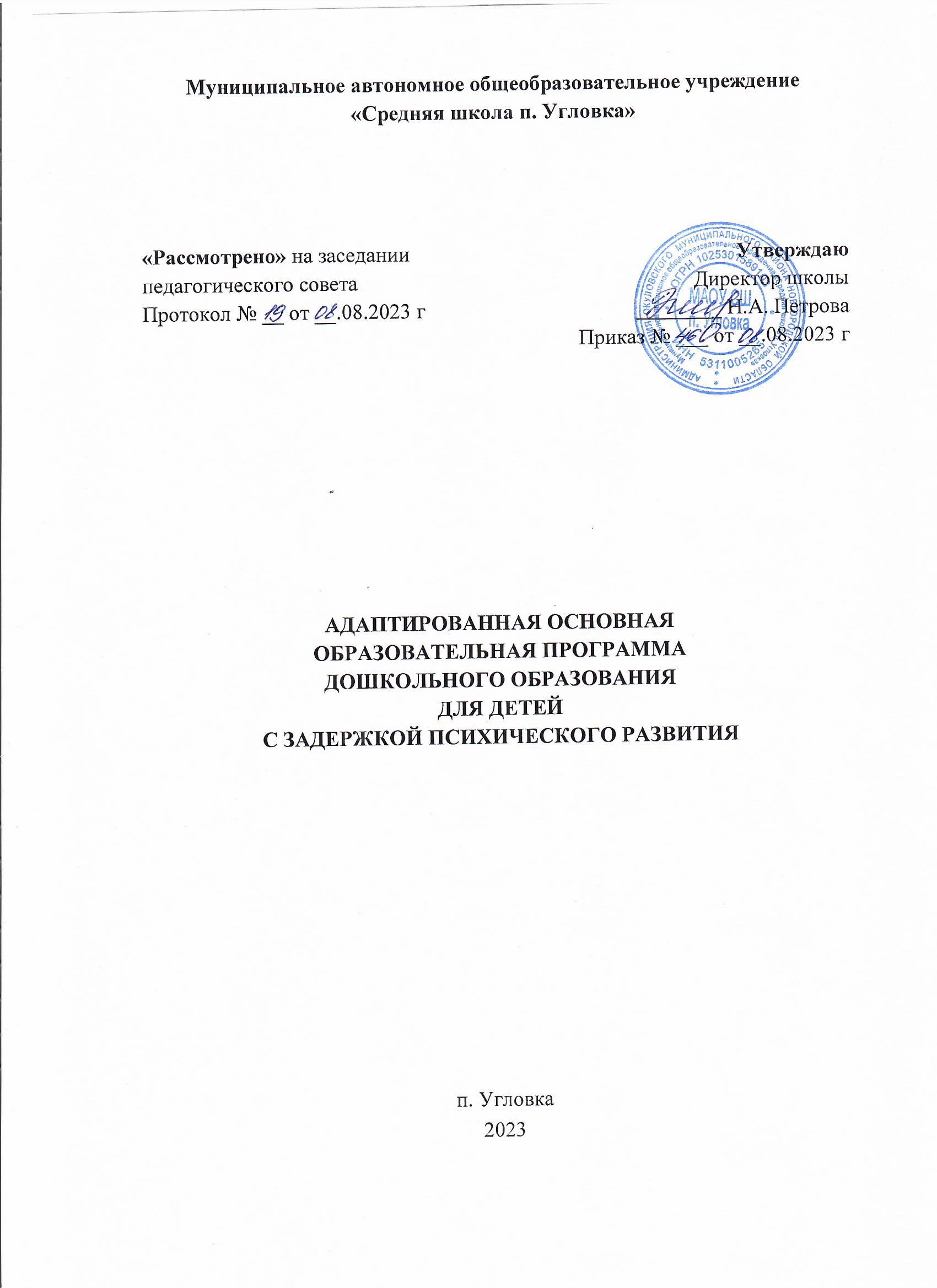 СОДЕРЖАНИЕВведение   Настоящая адаптированная основная образовательная программа  дошкольного образования детей раннего и дошкольного возраста с ограниченными возможностями здоровья (далее – Программа) разработана с учетом специфики дошкольного образования как фундамента всего последующего общего образования, в соответствии с Федеральным законом «Об образовании в Российской Федерации» и Федеральным государственным образовательным стандартом дошкольного образования (далее – ФГОС ДО, Стандарт).   Стандарт определяет инвариантные цели и ориентиры разработки адаптированных основных образовательных программ дошкольного образования, а  Программа предоставляет примеры вариативных способов и средств их достижения. Программа является документом, в соответствии с которым организации, осуществляющие образовательную деятельность на уровне дошкольного  образования (далее – Организации) самостоятельно разрабатывают и утверждают адаптированные основные образовательные программы дошкольного образования (АООП) для детей дошкольного возраста с ограниченными возможностями здоровья (далее – ОВЗ):- адаптированных основных образовательных программ дошкольного образования детей с тяжелыми нарушениями речи;- адаптированных	основных образовательных программ дошкольного образования детей с задержкой психического развития.   Содержание и планируемые результаты (целевые ориентиры) разработанных образовательными организациями адаптированных образовательных программ дошкольного образования детей с ОВЗ должны быть не ниже соответствующих содержания и планируемых результатов Программы.   По своему организационно-управленческому статусу данная Программа, реализующая принципы Стандарта, имеет модульную структуру.   Рамочный характер Программы раскрывается через представление общей модели образовательного процесса в образовательных организациях, возрастных нормативов развития, общих и особых образовательных потребностей детей раннего и дошкольного возраста с ОВЗ, определение структуры и наполнения содержания образовательной деятельности в соответствии с направлениями развития ребенка в пяти образовательных областях. Образовательные области, содержание образовательной деятельности, равно как и организация образовательной среды, в том числе предметно-пространственная и развивающая образовательная среда, выступают в качестве модулей, из которых создается основная образовательная программа Организации. Модульный характер представления содержания Программы позволяет конструировать адаптированные основные образовательные программы дошкольной образовательной организации для детей раннего и дошкольного возраста с ОВЗ.Структура Программы в соответствии с требованиями Стандарта включает три основных раздела – целевой, содержательный и организационный.   Целевой раздел Программы включает пояснительную записку и планируемые результаты освоения Программы, определяет ее цели и задачи, принципы и подходы к формированию Программы, планируемые результаты ее освоения в виде целевых ориентиров.   Содержательный раздел Программы включает описание образовательной деятельности по пяти образовательным областям: социально-коммуникативное развитие; познавательное развитие; речевое развитие; художественно-эстетическое развитие; физическое развитие; формы, способы, методы и средства реализации программы, которые отражают следующие аспекты образовательной среды: предметно-пространственная развивающая образовательная среда; характер взаимодействия с взрослыми; характер взаимодействия с другими детьми; система отношений ребенка к миру, к другим людям, к себе самому; содержание образовательной деятельности по профессиональной коррекции нарушений развития детей (программу коррекционно-развивающей работы).  Программа определяет базовое содержание образовательных областей с учетом возрастных и индивидуальных особенностей детей в различных видах деятельности, таких как: предметная деятельность; игровая (сюжетно-ролевая игра, игра с правилами и другие виды игры), коммуникативная (общение и взаимодействие с взрослыми и другими детьми), познавательно-исследовательская (исследование и познание природного и социального миров в процессе наблюдения и взаимодействия с ними), а также такими видами активности ребенка, как: восприятие художественной литературы и фольклора, самообслуживание и элементарный бытовой труд (в помещении и на улице), конструирование из разного материала, включая конструкторы, модули, бумагу, природный и иной материал, изобразительная (рисование, лепка, аппликация), музыкальная (восприятие и понимание смысла музыкальных произведений, пение, музыкально-ритмические движения, игры на детских музыкальных инструментах), двигательная (овладение основными движениями) формы активности ребенка.   Содержательный раздел Программы включает описание коррекционно- развивающей работы, обеспечивающей адаптацию и включение детей с ОВЗ в социум.   Программа коррекционно-развивающей работы:- является неотъемлемой частью федеральной адаптированной основной образовательной программы дошкольного образования детей с ОВЗ в условиях дошкольных образовательных групп комбинированной и компенсирующей направленности;- обеспечивает достижение максимальной реализации реабилитационного потенциала;- учитывает особые образовательные потребности детей раннего и дошкольного возраста с ОВЗ, удовлетворение которых открывает возможность общего образования.   Программа обеспечивает планируемые результаты дошкольного образования детей раннего и дошкольного возраста с ОВЗ в условиях дошкольных образовательных групп комбинированной и компенсирующей направленности.   В Организационном разделе программы представлены, условия реализации программы и ее материально-техническое оснащение, обеспеченность методическими материалами и средствами обучения и воспитания, распорядок и/или режим дня, особенности организации предметно-пространственной развивающей образовательной среды, а также психолого-педагогические, кадровые и финансовые условия реализации программы. В части финансовых условий должны быть описаны особенности финансово-экономического обеспечения дошкольного образования детей раннего и дошкольного возраста с ОВЗ.   Объем обязательной части основной образовательной программы должен составлять не менее 60% от ее общего объема. Объем части основной образовательной программы, формируемой участниками образовательных отношений, должен составлять не более 40% от ее общего объема.   В соответствии с Программой описание традиционных событий, праздников и мероприятий с учетом региональных и других социокультурных особенностей рекомендуется включать в часть, формируемую участниками образовательных отношений самостоятельно.   Программа также содержит рекомендации по развивающему оцениванию достижения целей в форме педагогической и психологической диагностики развития детей, а также качества реализации основной образовательной программы Организации. Система оценивания качества реализации программы Организации направлена в первую очередь на оценивание созданных Организацией условий внутри образовательного процесса.   Программа завершается описанием перспектив по ее совершенствованию и развитию.Адаптированные основные образовательные программы дошкольного образования детей с ОВЗ разных нозологических групп должны разрабатываться с учетом особенностей развития и особых образовательных потребностей детей указанных групп.I.Целевой раздел1.1.Пояснительная записка   Адаптированная основная образовательная программа дошкольного образования детей с задержкой психического развития (далее Программа) муниципального автономного общеобразовательного учреждения «Средняя школа п. Угловка» (далее ОУ) разработана в соответствии с основными нормативно-правовыми актами Российской Федерации в сфере поддержки детей-инвалидов, детей с ограниченными возможностями здоровья и их семей:- Конвенция о правах ребенка от 20 ноября 1989 г. (одобрена Генеральной Ассамблеей ООН 20.11.1989, вступила в силу для СССР15.09.1990);- Конституция Российской Федерации (принята всенародным голосованием 12.12.1993);- Федеральный закон Российской Федерации от 29.12.2012 № 273-ФЗ «Об образовании в Российской Федерации»;- Федеральная адаптированная основная образовательная программа дошкольного образования для обучающихся с ограниченными возможностями здоровья;- Указ Президента РФ от 07.05.2012 № 597 «О мероприятиях по реализации государственной социальной политики»; - Приказом Министерства образования и науки РФ от17.10.2013 №1155 «Об утверждении федерального государственного образовательного стандарта дошкольного образования»;- Письмо Минобразования РФ от 16.04.2001 № 29/1524-6 «О концепции интегрированного обучения лиц с ограниченными возможностями здоровья (со специальными образовательными потребностями)»;- Письмо Минобразования РФ от 16.01.2002 №  03-51-5ин/23-03 «Об интегрированном воспитании и обучении детей с отклонениями в развитии в дошкольных образовательных учреждениях»;- ПисьмоМинистерстваобразованияинаукиРФот18.04.2008№АФ-150/06 «Рекомендации о создании условий для получения образования детьми с ограниченными возможностями здоровья и детьми-инвалидами»;- Разъяснения Министерства образования и науки Российской Федерации от 07 июня 2013 г. №ИР-535/07 от 07.06.2013 № ИР-535/07 «О коррекционном и инклюзивном образовании детей».   Программа построена на принципе гуманно-личностного отношения к ребенку и позволяет обеспечить развивающее обучение дошкольников, формирование базовых основ культуры личности детей, всестороннее развитие интеллектуально-волевых качеств, даёт возможность сформировать у детей психические процессы. Также учитываются возрастные и индивидуальные потребности ребёнка, связанные с его социальной ситуацией развития и состоянием здоровья, определяющие особые условия получения им образования.Программа основана на системном подходе, учитывающем возрастные психологические новообразования, а также ведущую и типичные виды деятельности на каждом возрастном этапе развития детей.   Содержание программы адаптировано к условиям конкретной группы и отражает возрастные и индивидуальные особенности детей.Продолжительность и сроки пребывания на каждом этапе обучения определяются возрастом обучающегося, состоянием его здоровья и характером группы, в которой он находится, и составляет два - три года.  Перевод обучающегося  из  группы  в группу  производится  по решению психолого-медико-педагогического консилиума ОУ и районной психолого-медико-педагогической комиссией (далее ПМПК).1.2. Цели и задачи Программы   Целью реализации адаптированной основной образовательной программы дошкольного образования является обеспечение условий для дошкольного образования, определяемых общими и особыми потребностями ребёнка раннего и дошкольного возраста с ОВЗ, индивидуальными особенностями его развития и состояния здоровья.   Программа содействует взаимопониманию и сотрудничеству между людьми, способствует реализации прав детей дошкольного возраста на получение доступного и качественного образования, обеспечивает развитие способностей каждого ребенка, формирование и развитие личности ребенка в соответствии с принятыми в семье и обществе духовно-нравственными и социокультурными ценностями в целях интеллектуального, духовно-нравственного, творческого и физического развития человека, удовлетворения его образовательных потребностей и интересов.Цель Программы достигается через решение следующих задач:- реализация содержания адаптированной основной образовательной программы;- коррекция недостатков психофизического развития детей с ОВЗ;- охрана и укрепление физического и психического здоровья детей с ОВЗ, в том числе их эмоционального благополучия;- обеспечение равных возможностей для полноценного развития ребенка с ОВЗ в период дошкольного детства независимо от места проживания, пола, нации, языка, социального статуса;- создание благоприятных условий развития в соответствии с их возрастными, психофизическими и индивидуальными особенностями, развитие способностей и творческого потенциала каждого ребенка с ОВЗ как субъекта отношений с другими детьми, взрослыми и миром;- объединение обучения и воспитания в целостный образовательный процесс на основе духовно-нравственных и социокультурных ценностей, принятых в обществе правил и норм поведения в интересах человека, семьи, общества;- формирование общей культуры личности детей с ОВЗ, развитие их социальных, нравственных, эстетических, интеллектуальных, физических качеств, инициативности, самостоятельности и ответственности ребенка, формирование предпосылок учебной деятельности;- формирование социокультурной среды, соответствующей психофизическим и индивидуальным особенностям развития детей с ОВЗ;- обеспечение психолого-педагогической поддержки семьи и повышение компетентности родителей (законных представителей) в вопросах развития, образования, реабилитации (абилитации), охраны и укрепления здоровья детей с ОВЗ;- обеспечение преемственности целей, задач и содержания дошкольного и начального общего образования.1.3. Принципы и подходы к формированию Программы   В соответствии со Стандартом Программа построена на следующих принципах:Общие принципы и подходы к формированию программ:-поддержка разнообразия детства;-сохранение уникальности и самоценности детства как важного этапа в общем развитии человека;-позитивная социализация ребенка;-личностно-развивающий и гуманистический характер взаимодействия взрослых и родителей (законных представителей), педагогических и иных работников Организации) и детей;-содействие и сотрудничество детей и взрослых, признание ребенка полноценным участником (субъектом) образовательных отношений;-сотрудничество Организации с семьей;-возрастная адекватность образования. Этот принцип предполагает подбор педагогом содержания и методов дошкольного образования в соответствии с возрастными особенностями детей.   Специфические принципы и подходы к формированию адаптированных программ для детей с задержкой психического развития:   Принцип социально-адаптирующей направленности образования. Коррекция и компенсация недостатков развития рассматриваются в образовательном процессе не как самоцель, а как средство наиболее полной реализации потенциальных возможностей ребенка с ЗПР и обеспечения его самостоятельности в дальнейшей социальной жизни.   Этиопатогенетический принцип. Для правильного построения коррекционной работы с ребенком необходимо знать этиологию (причины) и патогенез (механизмы) нарушения. У детей с ЗПР, особенно в дошкольном возрасте, при различной локализации нарушений возможна сходная симптоматика. Причины и механизмы, обусловливающие недостатки познавательного и речевого развития различны, соответственно, методы и содержание коррекционной работы должны отличаться.   Принцип системного подхода к диагностике и коррекции нарушений. Для построения коррекционной работы необходимо разобраться в структуре дефекта, определить иерархию нарушений. Следует различать внутрисистемные нарушения, связанные с первичным дефектом, и межсистемные, обусловленные взаимным влиянием нарушенных и сохранных функций. Эффективность коррекционной работы во многом будет определяться реализацией принципа системного подхода, направленного на речевое и когнитивное развитие ребенка с ЗПР.  Принцип комплексного подхода к диагностике и коррекции нарушений. Психолого-педагогическая диагностика является важнейшим структурным компонентом педагогического процесса. В ходе комплексного обследования ребенка с ЗПР, в котором участвуют различные специалисты ПМПК, собираются достоверные сведения о ребенке и формулируется заключение, квалифицирующее состояние ребенка и характер имеющихся недостатков в его развитии. Не менее важна для квалифицированной коррекции углубленная диагностика в условиях Организации силами разных специалистов. Комплексный подход в коррекционной работе означает, что она будет эффективной только в том случае, если осуществляется в комплексе, включающем лечение, педагогическую и психологическую коррекцию. Это предполагает взаимодействие в педагогическом процессе разных специалистов: учителей-дефектологов, педагогов-психологов, специально подготовленных воспитателей, музыкальных и физкультурных руководителей, а также сетевое взаимодействие с медицинскими учреждениями.  Принцип опоры на закономерности онтогенетического развития. Коррекционная психолого-педагогическая работа с ребенком с ЗПР строится по принципу «замещающего онтогенеза». При реализации названного принципа следует учитывать положение о соотношении функциональности и стадиальности детского развития. Функциональное развитие происходит в пределах одного периода и касается изменений некоторых психических свойств и овладения отдельными способами действий, представлениями и знаниями. Стадиальное, возрастное развитие заключается в глобальных изменениях детской личности, в перестройке детского сознания, что связано с овладением новым видом деятельности, развитием речи и коммуникации. За счет этого обеспечивается переход на следующий, новый этап развития. Дети с ЗПР находятся на разных ступенях развития речи, сенсорно-перцептивной и мыслительной деятельности, у них в разной степени сформированы пространственно-временные представления, они неодинаково подготовлены к счету, чтению, письму, обладают различным запасом знаний об окружающем мире. Поэтому программы образовательной и коррекционной работы с одной стороны опираются на возрастные нормативы развития, а с другой – выстраиваются как уровневые программы, ориентирующиеся на исходный уровень развития познавательной деятельности, речи, деятельности детей с ЗПР.   Принцип единства в реализации коррекционных, профилактических и развивающих задач. Соблюдение данного принципа не позволяет ограничиваться лишь преодолением актуальных на сегодняшний день трудностей и требует построения ближайшего прогноза развития ребенка с ЗПР и создания благоприятных условий для наиболее полной реализации его потенциальных возможностей.   Принцип реализации деятельностного подхода в обучении и воспитании. Данный принцип предполагает организацию обучения и воспитания с опорой на ведущую деятельность возраста. Его реализация предусматривает целенаправленное формирование всех структурных компонентов любой деятельности (коммуникативной, предметной, игровой или учебной): мотивационного, целевого, ориентировочно-операционального,	регуляционного.	Коррекционный образовательный процесс организуется на наглядно-действенной основе. Детей с ЗПР обучают использованию различных алгоритмов (картинно-графических планов, технологических карт и т. д.). Для того чтобы их деятельность приобретала осознанный характер, побуждают к словесной регуляции действий: проговариванию, словесному отчету, а на завершающих этапах работы подводят к предварительному планированию.   Принцип необходимости специального педагогического руководства. Познавательная деятельность ребенка с ЗПР имеет качественное своеобразие формирования и протекания, отличается особым содержанием и поэтому нуждается в особой организации и способах ее реализации. Только специально подготовленный педагог, зная закономерности, особенности развития и познавательные возможности ребенка, с одной стороны, и возможные пути и способы коррекционной и компенсирующей помощи ему – с другой, может организовать процесс образовательной деятельности и управлять им. При разработке Программы учитывается, что приобретение дошкольниками с ЗПР социального и познавательного опыта осуществляется как в процессе самостоятельной деятельности ребенка, так и под руководством педагогов в процессе коррекционно-развивающей работы.   Принцип вариативности коррекционно-развивающего образования предполагает, что образовательное содержание предлагается ребенку с ЗПР через разные виды деятельности с учетом зон его актуального и ближайшего развития, что способствует развитию, расширению как явных, так и скрытых возможностей дошкольника.   Принцип инвариантности ценностей и целей при вариативности средств реализации и достижения целей Программы. Стандарт и Программа задают инвариантные ценности и ориентиры, с учетом которых Организация должна разработать свою адаптированную основную образовательную программу. При этом за Организацией остается право выбора способов их достижения, выбора образовательных программ, учитывающих разнородность состава групп воспитанников с ЗПР, их психофизических особенностей, запросов родителей (законных представителей).Подходы к формированию адаптированных программ	   В Программе на первый план выдвигается развивающая функция образования, обеспечивающая становление личности ребенка с ЗПР и ориентирующая педагога на его индивидуальные особенности, признание самоценности дошкольного периода детства. Программа построена на позициях гуманно-личностного отношения к ребенку и направлена на его всестороннее развитие, формирование духовных и общечеловеческих ценностей, а также способностей и интегративных качеств с учетом индивидуальных возможностей и специальных образовательных потребностей.   Дошкольники с ЗПР могут быть включены в работу по адаптированной программе в разные возрастные периоды, при этом у них выявляется различная степень выраженности задержки психического развития, образовательных трудностей и различия в фонде знаний и представлений об окружающем, умений и навыков в разных видах детской деятельности. Для отбора вариативного содержания образовательной работы, для осуществления мониторинга ее результатов, в Программе условно выделяется 3 варианта освоения образовательной программы для каждой возрастной группы по каждой из образовательных областей, и соответственно определяются планируемые результаты (уровни освоения) для каждого из трех вариантов. Такая дифференциация не предполагает аттестации достижений ребенка, а служит исключительно задачам индивидуализации образования детей с ЗПР и является основой для выработки коллегиальных рекомендаций к выбору дальнейшего образовательного маршрута на этапе перехода на школьный уровень образования.   Возможность освоения первого варианта образовательной программы (по всем образовательным областям) означает устойчивую положительную динамику в развитии воспитанников в условиях целенаправленной коррекции. Однако дети по- прежнему могут нуждаться в специальных условиях, т. к. у них сохраняются специфические трудности (из-за особенностей эмоционально-волевой сферы и поведения, парциальных недостатков познавательных процессов и регуляторных компонентов деятельности и др.), тормозящие самостоятельное усвоение Программы. В случае, если ребенок после оказанной ему специальной психолого- педагогической помощи способен усваивать первый вариант, о чем свидетельствуют положительные результаты диагностики, ППк, может рекомендовать продолжить образование по основной программе дошкольного образования. Вместе с тем, рекомендуется продолжить психологическое сопровождение на весь период дошкольного образования.   Второй вариант требует организации целенаправленной	коррекционно-развивающей работы по преодолению недостатков регуляторной и когнитивной сфер, восполнения пробелов в усвоении знаний, умений и навыков, осваиваемых на предыдущей возрастной ступени. Сначала в рамках специально организованной совместной деятельности взрослого и ребенка и дальнейшего закрепления усвоенных представлений и навыков в самостоятельной деятельности воспитанника.      Третий вариант выбирается при более поздних сроках начала коррекционно-развивающего обучения (например, в старшем дошкольном возрасте) и/или выраженных трудностях освоения дошкольной образовательной программы. Предполагается тщательная адаптация и индивидуализация содержания образовательной и коррекционной работы на основе всестороннего изучения коррекционно-образовательных потребностей ребенка и его индивидуальных возможностей. Этот вариант предполагает консолидацию усилий всех педагогов сопровождения и семьи воспитанника, так как состояние ребенка требует решения широкого спектра коррекционно-развивающих задач: формирование социально приемлемого поведения, повышения познавательной мотивации и совершенствования регуляторной сферы деятельности, развития познавательных процессов и коммуникативно-речевой деятельности, а также восполнение пробелов в освоении дошкольной образовательной программы с ориентацией на индивидуальные возможности ребенка.   Программой предусмотрен гибкий подход к отбору коррекционно-развивающего содержания, методов и форм работы с детьми не только с учетом возрастных, но и индивидуально-типологических особенностей, трудностей и образовательных потребностей. Предполагается возможность перехода от одного варианта к другому.   Построение Программы основывается на комплексно-тематическом принципе. Специфической особенностью Программы является интеграция коррекционно- развивающего содержания не только в структуру занятий, предусмотренных учебным планом, но и во все виды совместной со взрослым деятельности, и в режимные моменты. Тщательно продумывается развивающая среда для организации свободной деятельности детей с ЗПР. В коррекционно-развивающий процесс включаются не только специалисты (учителя-дефектологи, учителя-логопеды, педагоги-психологи), но и воспитатели, музыкальный руководитель, инструктор по физической культуре, педагоги дополнительного образования. Обязательной составляющей Программы является взаимодействие с семьей воспитанника с целью повышения информированности и психолого-педагогической компетентности в вопросах, связанных с особенностями развития, а также с методами и приемами преодоления его недостатков у дошкольников с ЗПР. Все занятия (НОД) интегрируют образовательные задачи из разных образовательных областей и имеют коррекционно-развивающую направленность. Основными видами деятельностями являются игра, практическая, продуктивная и экспериментальная деятельности.1.4. Планируемые результаты освоения Программы (целевые ориентиры)   В соответствии с ФГОС ДО специфика дошкольного детства и системные особенности дошкольного образования делают неправомерными требования от ребенка дошкольного возраста конкретных образовательных достижений. Поэтому результаты освоения Программы представлены в виде целевых ориентиров дошкольного образования и представляют собой возрастные характеристики возможных достижений ребенка с ОВЗ к концу дошкольного образования.   Реализация образовательных целей и задач Программы направлена на достижение целевых ориентиров дошкольного образования, которые описаны как основные характеристики развития ребенка с ОВЗ. Они представлены в виде изложения возможных достижений воспитанников на разных возрастных этапах дошкольного детства.   Целевые ориентиры реализации АООП для детей с задержкой психического развития.    Освоение воспитанниками с ЗПР основного содержания адаптированной образовательной программы, реализуемой в образовательной организации, возможно при условии своевременно начатой коррекционной работы. Однако полиморфность нарушений при ЗПР, индивидуально-типологические особенности детей предполагают значительный разброс вариантов их развития.   Особенности образовательной и коррекционно-развивающей работы с детьми с ЗПР состоят в необходимости индивидуально-дифференцированного подхода, снижения темпа обучения, структурной простоты содержания занятий, циклического возврата к уже изученному материалу и обогащения его новым содержанием, определения целевых ориентиров для каждого этапа образовательной деятельности с учетов возможностей конкретной группы и каждого ребенка. В связи с этим, рабочие программы педагогов в одинаковых возрастных группах могут существенно различаться.   Целевые ориентиры освоения Программы детьми второго года жизни, отстающими в психомоторном и речевом развитии.   Как уже отмечалось выше, по отношению к детям раннего возраста, речь идет об общей задержке психомоторного и речевого развития с большей выраженностью отставания психических функций. В условиях целенаправленной коррекции в зависимости от недостатков и особенностей развития можно определить два варианта планируемых результатов.   Первый вариант предполагает значительную положительную динамику и преодоление отставания в развитии в результате образовательной деятельности и целенаправленной коррекционной работы:- ребенок уверенно самостоятельно ходит, переступая через барьеры, поднимается и спускается по лестнице, держась за поручень, может подпрыгивать, держась за руки взрослого;- использует предметы по назначению: пользуется ложкой для приема пищи, копает лопаткой, черкает карандашом; нанизывает кольца на пирамидку без учета величины, вкладывает в отверстия вкладыши, используя практические пробы и примеривание;- осваивает многие действия с предметами: поворачивает ручку двери, нажимает на кнопку звонка, на выключатель, листает страницы книги;- осваивает предметно-игровые действия – по подражанию сооружает из кубиков постройку из 2-3 элементов, катает машинку, кормит куклу;- включается в процесс одевания, пытается натянуть шапку, штаны;- активно общается и сотрудничает с взрослым, использует мимику, жесты, интонации звукоподражания и слова простой слоговой структуры;- ребенок хорошо понимает обращенную речь, выполняет простые инструкции, активный словарь расширяется, называет предметы обихода, игрушки, пытается объединять слова во фразы, но не изменяет их грамматических форм;- проявляет интерес к окружающим предметам и явлениям, практически соотносит два предмета по цвету, форме, величине; узнает и показывает изображения знакомых игрушек и предметов на картинках; - методом практических проб и примеривания пытается найти решение наглядно-практической задачи, усваивает полученный опыт.   Второй вариант означает наличие недостатков в развитии и предполагает их дальнейшую профессиональную коррекцию:- проявляет потребность в эмоциональном общении, реагирует на интонации и некоторые обращения взрослого, проявляет избирательное отношение к близким и посторонним людям;- использует указательный жест и понимает несколько жестов: указательный, «до свидания», «иди ко мне», «нельзя» и т. п.; реагирует на имя - поворачивается, когда его зовут; различает интонацию поощрения и порицания взрослыми своих действий;- в целом коммуникативная активность снижена, требуется стимулирующее воздействие взрослого; - во взаимодействии с взрослым пользуется паралингвистическими средствами общения: мимикой, жестами, интонацией; - может произносить серии одинаковых слогов и повторять за взрослым некоторые звукоподражания и односложные слова, которые уже умеет произносить, иногда повторяет знакомые двусложные слова, состоящие из лепетных, одинаковых слогов; - по просьбе взрослого может показать названный знакомый предмет ближайшего обихода, выполнить простейшие инструкции;- познавательная активность недостаточная, но с помощью взрослого обследует разнообразные предметы, манипулирует ими, пытается подражать действиям взрослых;- непродолжительно   слушает    детские    стишки,    песенки,    игру    на музыкальных инструментах, рассматривает картинки игрушки, интерес к такой деятельности быстро пропадает;- проявляет двигательную активность, но техническая сторона основных движений страдает, часто требуется поддержка взрослого, отмечается общая моторная неловкость; - изменяет позу, сидит, ползает, ходит самостоятельно, но не всегда сохраняет равновесие; - выполняет знакомые движения по просьбе и подражанию взрослому; - поворачивается к источнику звука;- пьет из чашки, ест самостоятельно (руками).Целевые ориентиры освоения Программы детьми третьего года жизни, отстающими в психомоторном и речевом развитии.   К трем годам в условиях целенаправленной коррекции ребенок может приблизиться к следующим целевым ориентирам.   Первый вариант предполагает значительную положительную динамику и преодоление отставания в развитии в результате образовательной деятельности и целенаправленной коррекционной работы:- ребенок адаптируется в условиях группы; готов к положительным эмоциональным контактам со взрослыми и сверстниками; - стремится к общению со взрослыми, подражает движениям и действиям, жестам и мимике; - сотрудничает со взрослым в предметно-практической и игровой деятельности; проявляет интерес к сверстникам, наблюдая за их действиями, подражает им, стремится к совместному участию в подвижных играх, в действиях с игрушками; - начинает проявлять самостоятельность в некоторых бытовых и игровых действиях, стремится к результату в своих действиях; - осваивает простейшие культурно-гигиенические навыки и навыки самообслуживания;- проявляет интерес к окружающим предметам, активно действует с ними, исследует их свойства; - выполняет орудийные действия – использует бытовые предметы с учетом их функций, может использовать предметы в качестве орудий в проблемных ситуациях; - овладевает поисковыми способами в предметной деятельности - практическими пробами и примериванием (вкладыши предметные и геометрические фигуры, «Почтовый ящик» – 4 основных формы и т. п.), величине (ориентируясь на недифференцированные параметры: большой - маленький), идентифицирует цвет предмета с цветом образца-эталона, знает и называет два - четыре цвета; ориентируется в количестве (один - много); выполняет действия со знакомыми предметами на основе зрительного соотнесения;- в плане речевого развития: активно реагирует на простую и 2-3-х-звенную словесную инструкцию взрослого, связанную с конкретной ситуацией; - способен к слуховому сосредоточению и различению знакомых неречевых звуков; - понимает названия предметов обихода, игрушек, частей тела человека и животных, глаголов единственного числа настоящего времени и повелительного наклонения, прилагательных, обозначающих некоторые свойства предметов; - понимает некоторые грамматические формы слов (родительный и дательный падеж существительных, простые предложные конструкции); - активно употребляет существительные (допускаются искажения звуко-слоговой структуры и звуконаполняемости, искажения, замены и пропуски звуков), обозначающие предметы обихода, игрушки, части тела человека и животных, некоторые явления (ночь, солнышко, дождь, снег); - включается в диалог – отвечает на вопросы взрослого, пользуется элементарной фразовой речью (допускаются искажения фонетические и грамматические, использование дополняющих паралингвистических средств); - стремится повторять за взрослым предложения из 2- х-3-х слов, двустишия; речевое сопровождение включается в предметно-практическую деятельность;- эмоционально реагирует на музыку; - воспроизводит темп в движениях под музыку, простейшие «повторные» ритмы; - проявляет интерес к изобразительным средствам; осваивает элементарные изобразительные навыки (точки, дугообразные линии); - может сосредоточиться и слушать стихи, песни, короткие сказки, эмоционально на них реагировать; - рассматривает картинки, проявляет интерес к красочным иллюстрациям; сотрудничает со взрослым в продуктивных видах деятельности (лепке, аппликации, изобразительной деятельности, конструировании др.);- с удовольствием двигается – ходит, бегает в разных направлениях, стремится осваивать различные виды движения (подпрыгивает, лазает, перешагивает и пр.); - способен подражать движениям взрослых в плане общей и мелкой моторики; - осваивает координированные движения рук при выполнении простых действий с игрушками (кубиками, пирамидкой и т. п.) и предметами обихода (чашкой, ложкой, предметами одежды).Второй вариант:- использует предметы по назначению, но самостоятельные бытовые действия технически несовершенны: плохо пользуется ложкой, редко пытается надеть предметы одежды, чаще ждет помощи взрослого;- осваивает действия с предметами: поворачивает ручку двери, нажимает на кнопку звонка, на выключатель, листает страницы книги; нанизывает кольца на пирамидку, но делает это неловко, часто без учета величины; вкладывает в отверстия вкладыши, используя многочисленные практические пробы и примеривание, однако эти действия недостаточно продуктивны и результативны;- осваивает предметно-игровые действия – по подражанию и с помощью взрослого сооружает из кубиков постройку, катает машинку, кормит куклу, но самостоятельно чаще ограничивается простыми манипуляциями с предметами, быстро теряет к ним интерес;- коммуникативная активность снижена, но по инициативе взрослого включается в сотрудничество; использует мимику, жесты, интонации, но они недостаточно выразительны; - редко обращается с просьбой, включается в диалог; в совместную деятельность с другими детьми по своей инициативе не включается;- ребенок понимает обращенную речь, ориентируется в ситуации, но выполняет только несложные инструкции, активный словарь ограничен, выражены недостатки слоговой структуры слова и звуконаполняемости; - пытается объединять слова во фразы, но затрудняется в словоизменении;- интерес к окружающим предметам и явлениям снижен, требуется стимуляция со стороны взрослого;- действуя практическим способом, соотносит 2-3 предмета по цвету, форме, величине; - узнает, показывает и называет изображения знакомых игрушек и предметов на картинках, при этом часто требуется помощь взрослого;- методом проб и ошибок пытается найти решение наглядно-практической задачи, но затрудняется действовать по зрительному соотнесению;- ребенок уверенно самостоятельно ходит, переступает через барьеры, поднимается и спускается по лестнице, держась за поручень, может подпрыгивать, держась за руки взрослого; затрудняется в прыжках на одной ноге; не удерживает равновесие, стоя и в движении;- мелкая моторика развита слабо, затруднены тонкие движения, не сформирован «пинцетный захват», не любит играть с мозаикой; графомоторные навыки не развиты (ребенок ограничивается бесцельным черканием и изображением каракуль).Целевые ориентиры образовательной деятельности и профессиональной коррекции нарушений развития у детей дошкольного возраста с задержкой психического развития к 5 годам.   Социально-коммуникативное развитие. Ребенок адаптируется в условиях группы. Взаимодействует со взрослыми в быту и в различных видах деятельности. Стремится к общению со сверстниками в быту и в игре под руководством взрослого. Эмоциональные контакты с взрослыми и сверстниками становятся более устойчивыми. Сам вступает в общение, использует вербальные средства. В игре соблюдает элементарные правила, осуществляет перенос сформированных ранее игровых действий в самостоятельные игры, выполняет ролевые действия, носящие условный характер, участвует в разыгрывании сюжета цепочки действий, способен к созданию элементарного замысла игры, активно включается, если воображаемую ситуацию создает взрослый.   Замечает несоответствие поведения других детей требованиям взрослого. Выражает интерес и проявляет внимание к различным эмоциональным состояниям человека. Осваивает культурно-гигиенические навыки и навыки самообслуживания, соответствующие возрастным возможностям, ориентируясь на образец и словесные просьбы, стремится поддерживать опрятность во внешнем виде с незначительной помощью взрослого. Использует предметы домашнего обихода, личной гигиены, действует с ними с незначительной помощью взрослого.   Речевое развитие. Понимает и выполняет словесную инструкцию взрослого из нескольких звеньев. Различает на слух речевые и неречевые звучания, узнает знакомых людей и детей по голосу, дифференцирует шумы. Понимает названия предметов обихода, игрушек, частей тела человека и животных, глаголов, обозначающих движения, действия, эмоциональные состояния человека, прилагательных, обозначающих некоторые свойства предметов. Понимает многие грамматические формы слов (косвенные падежи существительных, простые предложные конструкции, некоторые приставочные глаголы). Проявляет речевую активность, употребляет существительные, обозначающие предметы обихода, игрушки, части тела человека и животных, некоторые явления природы. Называет действия, предметы, изображенные на картинке, персонажей сказок. Отражает в речи элементарные сведения о мире людей, природе, об окружающих предметах. Отвечает на вопросы после прочтения сказки или просмотра мультфильма с помощью не только отдельных слов, но и простых распространенных предложений несложных моделей, дополняя их жестами. Речевое сопровождение включается в предметно-практическую деятельность. Повторяет двустишья и простые потешки. Произносит простые по артикуляции звуки, легко воспроизводит звуко-слоговую структуру двух-трехсложных слов, состоящих из открытых, закрытых слогов, с ударением на гласном звуке.   Познавательное развитие. Может заниматься интересным для него делом, не отвлекаясь, в течение пяти-десяти минут. Показывает по словесной инструкции и может назвать до пяти основных цветов и две-три плоскостных геометрических фигуры, а также шар и куб (шарик, кубик), некоторые детали конструктора. Путем практических действий и на основе зрительного соотнесения сравнивает предметы по величине, выбирает из трех предметов разной величины «самый большой» («самый маленький»), выстраивает сериационный ряд, строит матрешек по росту. На основе не только практической, но и зрительной ориентировки в свойствах предметов подбирает предметы по форме («Доска Сегена», «Почтовый ящик» и т. п.), величине, идентифицирует цвет предмета с цветом образца-эталона, называет цвета спектра, геометрические фигуры (круг, квадрат, треугольник, прямоугольник, овал). Усваивает элементарные сведения о мире людей, природе, об окружающих предметах, складывается первичная картина мира. Узнает реальные явления и их изображения: контрастные времена года (лето и зима) и части суток (день и ночь).   Различает понятия «много», «один», «по одному», «ни одного», устанавливает равенство групп предметов путем добавления одного предмета к меньшему количеству или убавления одного предмета из большей группы. Учится считать до 5 (на основе наглядности), называет итоговое число, осваивает порядковый счет.   Ориентируется в телесном пространстве, называет части тела: правую и левую руку; направления пространства «от себя»; понимает и употребляет некоторые предлоги, обозначающие пространственные отношения предметов: на, в, из, под, над. Определяет части суток, связывая их с режимными моментами, но иногда ошибается, не называет утро-вечер.   Художественно-эстетическое развитие. Рассматривает картинки, предпочитает красочные иллюстрации. Проявляет интерес к изобразительной деятельности, эмоционально положительно относится к ее процессу и результатам. Осваивает изобразительные навыки, пользуется карандашами, фломастерами, кистью, мелками. Сотрудничает со взрослым в продуктивных видах деятельности (лепке, аппликации, изобразительной деятельности, конструировании др.). Появляется элементарный предметный рисунок.   Может сосредоточиться и слушать стихи, песни, мелодии, эмоционально на них реагирует. Воспроизводит темп и акценты в движениях под музыку. Прислушивается к окружающим звукам, узнает и различает голоса детей, звуки различных музыкальных инструментов. С помощью взрослого и самостоятельно выполняет музыкально-ритмические движения и действия на шумовых музыкальных инструментах. Подпевает при хоровом исполнении песен.   Физическое развитие. Осваивает все основные движения, хотя их техническая сторона требует совершенствования. Практически ориентируется и перемещается в пространстве. Выполняет физические упражнения по показу в сочетании со словесной инструкцией инструктора по физической культуре (воспитателя). Принимает активное участие в подвижных играх с правилами. Осваивает координированные движения рук при выполнении действий с конструктором «Лего», крупной мозаикой, предметами одежды и обуви.Целевые ориентиры на этапе завершения дошкольного образования детьми с ЗПР к 7-8 годам.По направлению «Социально-коммуникативное развитие»:- осваивает вне ситуативно-познавательную форму общения со взрослыми и проявляет готовность к вне ситуативно-личностному общению;- проявляет готовность и способность к общению со сверстниками; способен к адекватным межличностным отношениям; проявляет инициативу и самостоятельность в игре и общении; способен выбирать себе род занятий, участников по совместной деятельности;- демонстрирует достаточный уровень игровой деятельности: способен к созданию замысла и развитию сюжета, к действиям в рамках роли, к ролевому взаимодействию, к коллективной игре; - оптимизировано состояние эмоциональной сферы, снижается выраженность дезадаптивных форм поведения; способен учитывать интересы и чувства других, сопереживать неудачам и радоваться успехам других, адекватно проявляет свои чувства; старается конструктивно разрешать конфликты; оценивает поступки других людей, литературных и персонажей мультфильмов;- способен подчиняться правилам и социальным нормам во взаимоотношениях со взрослыми и сверстниками, может соблюдать правила безопасного поведения и личной гигиены;- проявляет способность к волевым усилиям; совершенствуется регуляция и контроль деятельности; произвольная регуляция поведения;- обладает начальными знаниями о себе и социальном мире, в котором он живет;- овладевает основными культурными способами деятельности;- обладает установкой положительного отношения к миру, к разным видам труда, другим людям и самому себе, обладает чувством собственного достоинства;- стремится к самостоятельности, проявляет относительную независимость от взрослого;- проявляет интерес к обучению в школе, готовится стать учеником.По направлению «Познавательное развитие»:- повышается уровень познавательной активности и мотивационных компонентов деятельности; задает вопросы, проявляет интерес к предметам и явлениями окружающего мира;- улучшаются показатели развития внимания (объема, устойчивости, переключения и др.), произвольной регуляции поведения и деятельности;- возрастает продуктивность слухоречевой и зрительной памяти, объем и прочность запоминания словесной и наглядной информации;- осваивает элементарные логические операции не только на уровне наглядного мышления, но и в словесно-логическом плане (на уровне конкретно-понятийного мышления); может выделять существенные признаки, с помощью взрослого строит простейшие умозаключения и обобщения; - осваивает приемы замещения и наглядного моделирования в игре, продуктивной деятельности;- у ребенка сформированы элементарные пространственные (в том числе квазипространственные) представления и ориентировка во времени;- ребенок осваивает количественный и порядковый счет в пределах десятка, обратный счет, состав числа из единиц; соотносит цифру и число, решает простые задачи с опорой на наглядность.По направлению «Речевое развитие»:- стремится к речевому общению; участвует в диалоге;- обладает значительно возросшим объемом понимания речи и звуко-произносительными возможностями;- осваивает основные лексико-грамматические средства языка; употребляет все части речи, усваивает значения новых слов на основе знаний о предметах и явлениях окружающего мира; обобщающие понятия в соответствии с возрастными возможностями; проявляет словотворчество;- умеет строить простые распространенные предложения разных моделей;- может строить монологические высказывания, которые приобретают большую цельность и связность: составлять рассказы по серии сюжетных картинок или по сюжетной картинке, на основе примеров из личного опыта;- умеет анализировать и моделировать звуко-слоговой состав слова и состав предложения;- владеет языковыми операциями, обеспечивающими овладение грамотой;- знаком с произведениями детской литературы, проявляет к ним интерес; знает и умеет пересказывать сказки, рассказывать стихи.По направлению «Художественно-эстетическое развитие»: Музыкальное развитие:- способен эмоционально реагировать на музыкальные произведения; знаком с основными культурными способами и видами музыкальной деятельности;- способен выбирать себе род музыкальных занятий, адекватно проявляет свои чувства в процессе коллективной музыкальной деятельности и сотворчества;- проявляет творческую активность и способность к 	созданию новых образов в художественно-эстетической деятельности.Художественное развитие:- ребенок осваивает основные культурные способы художественной деятельности, проявляет инициативу и самостоятельность в разных ее видах;- у ребенка развит интерес и основные умения в изобразительной деятельности (рисование, лепка, аппликация); в конструировании из разного материала (включая конструкторы, модули, бумагу, природный и иной материал);- использует в продуктивной деятельности знания, полученные в ходе экскурсий, наблюдений, знакомства с художественной литературой, картинным материалом, народным творчеством.По направлению «Физическое развитие»:- у ребенка развита крупная и мелкая моторика; движения рук достаточно координированы; рука подготовлена к письму;- подвижен, владеет основными движениями, их техникой;- может контролировать свои движения и управлять ими; достаточно развита моторная память, запоминает и воспроизводит последовательность движений;- обладает физическими качествами (сила, выносливость, гибкость и др.);развита способность к пространственной организации движений; слухо-зрительно-моторной координации и чувству ритма;- проявляет способность к выразительным движениям, импровизациям.   Необходимыми условиями реализации Программы являются: соблюдение преемственности между всеми возрастными дошкольными группами, между детским садом и начальной школой, а также единство требований к воспитанию ребенка в дошкольном образовательном учреждении и в условиях семьи.   Целевые ориентиры Программы выступают основаниями преемственности дошкольного и начального общего образования за счет обеспечения равных стартовых возможностей на начальных этапах обучения в школе. Развитие функционального базиса для формирования предпосылок универсальных учебных действий (УУД в коммуникативной, познавательной и регулятивной сферах) является важнейшей задачей дошкольного образования.На этапе завершения дошкольного образования специалисты и ППк образовательной организации вырабатывают рекомендации для ПМПК (комиссии) по организации дальнейшего образовательного маршрута в соответствии с требованиями ФГОС ДО и НОО. В зависимости от того, на каком возрастном этапе с ребенком дошкольного возраста начиналась коррекционно-развивающая работа, от характера динамики развития, успешности коррекции и компенсации его недостатков происходит уточнение и дифференциация образовательных потребностей воспитанников, что становится основой для дифференциации условий дальнейшего образования и содержания коррекционно-развивающей работы, выработки рекомендаций по дальнейшему образовательному маршруту. При разработке таких рекомендаций необходимо ориентироваться на современную психолого-педагогическую типологию задержки психического развития (Н.В. Бабкина, И.А. Коробейников). Она выделяет три группы детей с ЗПР по наиболее значимым и обобщенным психологическим качествам, определяющим феноменологию задержанного психического развития и особые образовательные потребности детей с ЗПР при поступлении в школу. Для соотнесения параметров развития выпускников дошкольных образовательных организаций рекомендуется анализировать и дифференцировать параметры познавательной деятельности, организационного и продуктивного компонента деятельности, коммуникации и обучаемости.   Таким образом, при анализе результативности коррекционно-образовательной работы на этапе ее завершения и выработки рекомендаций при определении дальнейшего образовательного маршрута следует руководствоваться описанием следующих групп детей:   Группа А — дети с задержкой психического развития, которым может быть рекомендован вариант 7.1. АООП ФГОС НОО обучающихся с ОВЗ.   Познавательная деятельность. Общее интеллектуальное развитие: по уровню и структуре - приближение к возрастной норме. Познавательная активность: по общему уровню - близкая к норме; неустойчивая, поверхностная, с признаками избирательности.   Организация и продуктивность мыслительной деятельности. Саморегуляция и целенаправленность: недостаточная сформированность, неустойчивость мотивационного компонента продуктивности (ослабление контроля, колебания целенаправленности). Умственная работоспособность: достаточная — при наличии адекватной внутренней (интерес) или внешней мотивации; возможна пресыщаемость в субъективно сложных видах деятельности.   Коммуникация. В условиях учебной деятельности: при понимании и способности к усвоению норм и правил коммуникации в учебной обстановке, неустойчивое их соблюдение в связи с мотивационной и личностной незрелостью, недостатками произвольной саморегуляции. Вне учебной деятельности: демонстрируют навыки спонтанной, инициативной, но недостаточно упорядоченной и поверхностной коммуникации, порождаемой преимущественно эмоциональными стимулами.   Обучаемость. Когнитивный ресурс обучаемости достаточен для освоения цензового уровня образования в среде нормально развивающихся сверстников в те же календарные сроки. Мотивационный ресурс обучаемости и зона ближайшего развития ребенка, входящего в данную группу, раскрываются и корректируются в процессе обучения.   Группа В — дети с задержкой психического развития, которым может быть рекомендован вариант 7.2. АООП ФГОС НОО обучающихся с ОВЗ.   Познавательная деятельность. Общее интеллектуальное развитие: неравномерное по структуре, общий уровень – в границах низкой нормы или ниже нормы. Познавательная активность: сниженная, избирательная, поверхностная.   Организация и продуктивность мыслительной деятельности. Саморегуляция и целенаправленность: недостаточная сформированность, неустойчивость мотивационного компонента в сочетании с «органической» деконцентрацией внимания, дефицитом произвольной активности, склонностью к аффективной дезорганизации деятельности. Умственная работоспособность: пониженная, неравномерная — в связи с неустойчивостью мотивации, сочетающейся с повышенной истощаемостью, пресыщаемостью и когнитивными затруднениями.   Коммуникация. В условиях учебной деятельности: при потенциальной способности к пониманию правил коммуникации в учебной обстановке, затрудненное и/или неустойчивое усвоение и воспроизводство адекватных коммуникативных эталонов. Вне учебной деятельности: проявления инициативы и спонтанности в коммуникациях ограничены и носят, преимущественно, реактивный и малоконструктивный характер при обедненном репертуаре и невысоком качестве коммуникативных средств.   Обучаемость. Когнитивный и мотивационный ресурсы обучаемости вариативны, но в целом ограничены. Зона ближайшего развития ребенка, входящего в данную группу, уточняется и корректируется в процессе обучения.   Группа C — дети с задержкой психического развития, которым может быть рекомендован вариант 7.2. АООП ФГОС НОО обучающихся с ОВЗ при условии индивидуализации специальных образовательных условий.   Познавательная деятельность. Общее интеллектуальное развитие: по уровню и структуре – приближение к легкой умственной отсталости. Познавательная активность: сниженная, ситуационная, быстро угасающая.   Организация и продуктивность мыслительной деятельности. Саморегуляция и целенаправленность: несформированность устойчивых форм саморегуляции и произвольной активности. Умственная работоспособность: низкая, неравномерная – в связи с когнитивными нарушениями, сниженной мотивацией, деконцентрацией внимания, инертностью, истощаемостью и быстрой пресыщаемостью.Коммуникация. В условиях учебной деятельности: выраженные трудности понимания правил коммуникации, преимущественное усвоение их на уровне стереотипов, часто реализуемых без учета контекста ситуации. Вне учебной деятельности: на фоне выраженного дефицита адекватных средств как вербальной, так и невербальной коммуникации, и низкой способности к пониманию смыслов и контекстов ситуаций взаимодействия с окружающими, речевая и поведенческая активность ребенка либо резко ограничена, либо хаотична, неконтролируема и не соотносима с содержанием задач коммуникации.Обучаемость. Когнитивный и мотивационный ресурсы обучаемости существенно ограничены. Зона ближайшего развития ребенка, входящего в данную группу, определяется в процессе диагностического обучения.1.5. Развивающее оценивание качества образовательной деятельности по Программе   Образовательная деятельность с детьми по Программе рассчитана на пятидневную рабочую неделю. Продолжительность учебного года - с 1 сентября по 31  мая.  Четыре недели в году (две вначале сентября и две в середине мая) отводятся на диагностику уровня знаний и умений детей по всем разделам Программы. В летний период образовательная деятельность не рекомендуется. Взамен возможно проводить спортивные и подвижные игры, спортивные праздники, экскурсии и другие мероприятия, а также увеличивать продолжительность прогулок.   Необходимым условием реализации Программы является проведение комплексного психолого-педагогического обследования.     Направления обследования раскрывают целостную картину речевого физического и психического развития ребёнка: его двигательной, познавательной и эмоционально-волевой сфер, осведомленности (знаний о себе и окружающей действительности), умений и навыков в тех видах деятельности, в которые он включается, особенностей поведения и общения, условий воспитания в семье.   Содержание обследования непосредственно связано с содержанием логопедической работы и работы по образовательным областям, что позволяет более точно составлять программу обследования конкретной группы воспитанников, видеть уровень их актуального развития и прогнозировать расширение «зоны ближайшего развития» каждого ребёнка.   Организация обследования позволяет получить наиболее полные, точные и объективные сведения об имеющихся на момент проведения обследования особенностях, а также о возможностях развития, в том числе и речевого, каждого воспитанника. Поскольку личность ребёнка не только развивается, но и раскрывается в процессе деятельности, обследование строится на основе широкого использования диагностических  возможностей игры и других видов детской деятельности, которые в  дошкольном возрасте очень тесно связаны с игрой.   Оценка результатов обследования обеспечивает возможность выявить и зафиксировать даже незначительные изменения в развитии каждого ребенка по всем изучаемым параметрам, которые отражают динамику овладения программным содержанием. В соответствии с этим в оценке отражается как количественная, так и качественная характеристика происходящих изменений.   Фиксирование результатов обследования в форме наблюдений является удобным, относительно простым, не требует от педагога большого количества сил и времени.  Форма отражения результатов четко и наглядно представляет информацию о динамике развития каждого ребенка как в течение учебного года. Кроме этого, форма фиксирования результатов обеспечивает их конфиденциальность.   Комплексное психолого-педагогическое обследование каждого ребёнка с ТНР является основным средством осуществления мониторинга его достижений и необходимым условием успешности логопедической и общеразвивающей работы, организуемой в каждой возрастной группе.   Проводится два среза для отслеживания динамики развития и уточнения направлений коррекционно-развивающей работы:- первый (в начале учебного года) позволяет разработать оптимальную для всей группы и для каждого ребёнка программу логопедической и общеразвивающей работы;- второй (в конце учебного года) даёт полное представление о динамике развития ребёнка в течение года и на этой основе позволяет наметить общие перспективы дальнейшей логопедической и общеразвивающей работы с ним.   Для фиксации результатов педагогического обследования учитель-логопед использует «Речевую карту для детей 4-8 лет с ОНР».    Психолого-педагогическое обследование является важнейшим условием создания и реализации в ОУ индивидуальных коррекционно-образовательных программ. В конце сентября специалисты, работающие в группе коррекционной направленности, на психолого-медико-педагогическом консилиуме обсуждают результаты мониторинга индивидуального развития детей и на основании полученных результатов утверждают план работы группы на первый период работы. С третьей недели сентября начинается организованная образовательная деятельность с детьми в соответствии с утверждённым планом работы.   Проведение рабочих совещаний по завершении первого, а затем и второго периодов работы не является обязательным. Обсуждение  темпов  динамики  индивидуального развития детей и составление плана работы на следующий период может проходить в рабочем порядке, в ходе собеседования учителя-логопеда со всеми специалистами. Медико-психолого-педагогическое совещание обязательно проводится в конце учебного года с тем, чтобы обсудить динамику индивидуального развития каждого ребёнка. II. Содержательный раздел2.1. Общие положения   В соответствии с ФГОС ДО общий объем образовательной программы для детей с ограниченными возможностями здоровья, которая должна быть реализована, рассчитывается с учетом направленности АООП в соответствии с возрастом воспитанников, основными направлениями их развития, спецификой дошкольного образования и включает время, отведенное на образовательную деятельность, осуществляемую в процессе организации различных видов детской деятельности (игровой, коммуникативной, познавательно- исследовательской, продуктивной, музыкально-художественной и др.) с квалифицированной коррекцией недостатков в физическом или психическом развитии детей. Образовательная деятельность с квалифицированной коррекцией недостатков в физическом или психическом развитии детей по реализации образовательной программы дошкольного образования для детей с ОВЗ осуществляется в ходе режимных моментов, специально организованной непосредственной образовательной деятельности, самостоятельной деятельности детей, взаимодействия с семьями детей.   Задачами деятельности образовательной организации, реализующей программы дошкольного образования в группах компенсирующей и комбинированной направленности являются:- развитие физических, интеллектуальных, нравственных, эстетических и личностных качеств;- формирование предпосылок учебной деятельности;- сохранение и укрепление здоровья;- коррекция недостатков в физическом и (или) психическом развитии детей;- создание современной развивающей предметно-пространственной среды, комфортной как для детей с ОВЗ, так и для нормально развивающихся детей, их родителей (законных представителей) и педагогического коллектива;- формирование у детей общей культуры.   Коррекционно-развивающая работа строится с учетом особых образовательных потребностей детей с ЗПР и заключений психолого-медико-педагогической комиссии. В группах компенсирующей направленности для детей с ОВЗ осуществляется реализация адаптированной основной образовательной программы дошкольного образования.   В группах комбинированной направленности реализуются две программы. Для детей с ЗПР на базе основной образовательной программы дошкольного образования и АООП разрабатывается адаптированная основная образовательная программа образовательной организации (АООП). Остальные дети группы обучаются по основной образовательной программе дошкольного образования.   Содержание образовательной деятельности и программы коррекционной работы в группах компенсирующей и комбинированной направленности разрабатываются на основе адаптированной основной образовательной программы для детей с ЗПР.   Содержание адаптированной образовательной программы обеспечивает развитие личности, способностей детей в различных видах деятельности и охватывает следующие структурные единицы, представляющие определенные направления развития и образования детей (далее — образовательные области):	физическое развитие, социально- коммуникативное развитие, познавательное развитие, речевое развитие, художественно- эстетическое развитие.   При рассмотрении условий (ФГОС ДО 3.2.5. пункт 4), необходимых для создания социальной ситуации развития детей, соответствующей специфике дошкольного возраста, предполагается:- построение вариативного развивающего образования, ориентированного на уровень развития, проявляющийся у ребенка в совместной деятельности со взрослым и более опытными сверстниками, но не актуализирующийся в его индивидуальной деятельности (т.е. зоны ближайшего развития каждого ребенка);- создание условий для овладения культурными средствами деятельности;- организация видов детской деятельности, способствующих эмоционально-личностному развитию, общению, физическому и художественно-эстетическому развитию, развитию мышления, воображения и детского творчества;- поддержка спонтанной игры детей, ее обогащение; обеспечение игрового времени и пространства;- оценка индивидуального развития детей как основания для определения эффективности коррекционно-образовательной работы по АООП.   С учетом специальных образовательных потребностей детей с ЗПР к каждой из образовательных областей добавляется раздел коррекционной программы, который отражает специфику коррекционно-педагогической деятельности с детьми с ЗПР.   С целью отбора вариативного содержания образовательной работы, для осуществления мониторинга ее результатов в АОП условно выделяется 3 варианта освоения образовательной программы для каждой возрастной группы по каждой из образовательных областей, и, соответственно, определяются планируемые результаты для каждого из трех вариантов. Такой подход не предполагает аттестации достижений ребенка, а служит исключительно задачам индивидуализации образования детей с ЗПР.   Для того чтобы определить уровень актуального развития ребенка, выбрать вариант образовательной программы, определить зону его перспективного развития, необходимо плановое проведение психолого-педагогического мониторинга (раздел 2.3.1). Именно результаты индивидуального изучения особенностей развития и освоения программы являются основанием индивидуализации образования детей с ЗПР.2.2. Описание образовательной деятельности воспитанников с ЗПР в соответствии с направлениями развития ребенка, представленными в пяти образовательных областях   Описание вариативных форм, способов, методов и средств реализации Программы приводится с учетом психофизических, возрастных и индивидуальных особенностей дошкольников с ЗПР, специфики их образовательных потребностей и интересов.   Реализация Программы обеспечивается на основе вариативных форм, способов, методов и средств, представленных в образовательных программах, методических пособиях, соответствующих принципам и целям Стандарта и выбираемых педагогом с учетом многообразия конкретных социокультурных, географических, климатических условий реализации Программы, возраста воспитанников с ЗПР, состава групп, особенностей и интересов детей, запросов родителей (законных представителей).   Примером вариативных форм, способов, методов организации образовательной деятельности могут служить такие формы как: образовательные ситуации, предлагаемые для группы детей, исходя из особенностей их психофизического и речевого развития (занятия), различные виды игр и игровых ситуаций, в том числе сюжетно-ролевая игра, театрализованная игра, дидактическая и подвижная игра, в том числе, народные игры, игра-экспериментирование и другие виды игр; взаимодействие и общение детей и взрослых и/или детей между собой; проекты различной направленности, прежде всего исследовательские; праздники, социальные акции т.п., а также использование образовательного потенциала режимных моментов. Все формы вместе и каждая в отдельности могут быть реализованы через сочетание организованных взрослыми и самостоятельно инициируемых свободно выбираемых детьми видов деятельности.   Любые формы, способы, методы и средства реализации Программы должны осуществляться с учетом базовых принципов ФГОС ДО и раскрытых в разделе 1.1.2 принципов и подходов Программы, т. е. должны обеспечивать активное участие ребенка с ЗПР в образовательном процессе в соответствии со своими возможностями и интересами, личностно-развивающий характер взаимодействия и общения и др.При подборе форм, методов, способов реализации Программы для достижения планируемых результатов, описанных в ФГОС ДО в форме целевых ориентиров и представленных в разделе 1.2. Программы, и развития в пяти образовательных областях необходимо учитывать общие характеристики возрастного развития детей и задачи развития для каждого возрастного периода, а также особенности психофизического и речевого развития детей с ЗПР.2.2.1. Образовательная деятельность с детьми третьего года жизни во взаимосвязи с коррекцией недостатков в развитииСоциально-коммуникативное      развитие.       В       области       социально-коммуникативного развития основными задачами образовательной деятельности во взаимосвязи с квалифицированной коррекцией являются:- развитие имитационных способностей, подражания;- развитие эмоционального и ситуативно-делового общения со взрослыми;- развитие общения и сотрудничества ребенка с другими детьми;- развитие совместной с взрослым предметно-практической и игровой деятельности, развитие культурно-гигиенических навыков и самообслуживания;- развитие понимания речи и стимуляция активной речи ребенка.   Необходимо создавать теплую эмоциональную атмосферу, вызывать положительное эмоциональное отношение к ситуации пребывания в детском саду, учитывать индивидуальные особенности адаптации. На первых порах можно предложить гибкий режим посещения группы, приносить любимые игрушки, находиться в группе вместе с мамой.   Взрослый налаживает с ребенком эмоциональный контакт, предоставляет возможность ребенку постепенно, в собственном темпе осваивать пространство группы и режим дня.   Важная задача – преодоление отставания детей с ЗПР в развитии и выведение их на уровень оптимальных возрастных возможностей. Важно установить эмоциональный контакт с ребенком, побуждать к визуальному контакту, формировать умение слушать педагога, реагировать на обращение, выполнять простые инструкции, создавать условия для преодоления речевого и неречевого негативизма. Побуждать к речи в ситуациях общения, к обращению с просьбой «дай», указанию «вот» и т. п. Если вербальное общение невозможно, используют средства невербальной коммуникации.   Важно развивать эмоциональное и ситуативно-деловое общение. Закреплять желание и готовность к совместной предметно-практической и предметно-игровой деятельности, расширяя ее диапазон в играх с элементами сюжета «Накормим куклу», «Построим дом»; использовать элементарные драматизации в играх с использованием малых фольклорных форм (песенок, потешек).  Учить подражать выразительным движениям и мимике взрослого, изображая мишку, зайку, птичку и т. п.; понимать жесты и выразительные движения.   Формировать у детей образ собственного «Я», учить узнавать себя в зеркале, на фотографиях.   Вызывать у детей совместные эмоциональные переживания (радость, удивление) в подвижных играх, забавах, хороводах и музыкальных играх; учить приветствовать и прощаться со взрослыми и детьми группы; объединять детей в пары и учить взаимодействовать в играх с одним предметом (покатать друг другу мяч, машинку, насыпать песок в одно ведерко).  Объединять детей в процессуальных играх и вводить элементы сюжета и т. п.   Взрослый целенаправленно формирует у ребенка культурно-гигиенические навыки, учит проситься в туалет, одеваться и раздеваться, пользоваться столовыми приборами. При этом используются не только совместные действия ребенка и взрослого, но и подражание действиям взрослого, выполнение по образцу с опорой на картинки; детей знакомят с элементарными правилами безопасности жизнедеятельности.   Взрослый стимулирует детей к самостоятельности в самообслуживании (дает возможность самим одеваться, умываться и пр., помогает им), приучает к опрятности, знакомит с элементарными правилами этикета.   Познавательное развитие. В сфере познавательного развития основными задачами образовательной деятельности во взаимосвязи с коррекционно-развивающей работой являются: развитие ориентировочно-исследовательской активности и познавательных способностей; развитие сенсорно-перцептивной деятельности и всех видов восприятия, формирование представлений о цвете, форме, величине; ознакомление с окружающим миром: с предметами быта, обихода, с явлениями природы (дождь, снег, ветер, жара), с ближайшим окружением ребенка; овладение орудийными и соотносящими предметными действиями, способность к поиску решения в проблемной ситуации на уровне наглядно-действенного мышления.   В сенсорной сфере у детей развивают зрительный гнозис, упражняют в узнавании предметов, игрушек и их изображений, их назывании. В процессе предметно-практической деятельности у ребенка развивают:- ориентировочную реакцию на новый предмет; практическую ориентировку в признаках и свойствах предметов на основе выполнения предметно-практических действий; способы предметных действий;- умение выделять и узнавать предметы, а к 2-м годам - их изображения;- привлекают внимание, развивают зрительное сосредоточение; побуждают интерес к окружающим предметам и явлениям;- целостность, константность, предметность и обобщенность восприятия.   Взрослые учат детей практическому соотнесению предметов по форме, цвету, величине. Знакомят с объемными геометрическими телами и плоскостными и геометрическими фигурами в процессе предметно-практической деятельности. Учат понимать инструкции «Дай такой же», постепенно подводят к пониманию инструкций, содержащих словесные обозначения признаков цвета, формы, величины. У детей развивают тактильно-двигательное восприятие, стереогноз (узнавание знакомых предметов на ощупь), сомато-простанственный гнозис (локализация прикосновения в играх «Поймай зайку»), особое внимание уделяют развитию слухового и зрительного сосредоточения.   В сфере ознакомления с окружающим миром детей знакомят с назначением и свойствами окружающих предметов и явлений в группе, на прогулке, в ходе игр и занятий; помогают освоить действия с игрушками-орудиями (совочком, лопаткой и пр.).   В сфере развития познавательно-исследовательской активности и познавательных способностей поощряют любознательность и ориентировочно- исследовательскую деятельность детей, создавая для этого насыщенную предметно- развивающую среду, наполняя ее соответствующими предметами, как предметами быта, так и природного, бросового материала, специальных дидактические развивающих игрушек.   Речевое развитие. В области речевого развития основными задачами образовательной деятельности во взаимосвязи с коррекционной работой являются:- развитие понимания обращенной речи;- развитие экспрессивной речи в повседневном общении с окружающими;- развитие фонематических процессов, произносительной стороны речи, лексико-грамматического строя в специально организованных играх-занятиях.   Развивая импрессивную сторону речи, следует стремиться к тому, чтобы: ребенок вслушивался в речь взрослого, реагировал на обращение по имени; понимал и соотносил слово со знакомыми предметами обихода, игрушками, действиями, их признаками и свойствами; узнавал и показывал предметы по их названию; понимал элементарные однословные, а затем двусловные инструкции. Пассивный глагольный словарь должен включать названия действий, совершаемых самим ребенком с игрушками, предметами быта, близкими людьми, животными.   В экспрессивной речи формируется простейшая лексика сначала на материале звукоподражаний и имеющихся лепетных слов. Важно учить употреблять слова, простые по слоговой структуре (1 и 3 классов слоговых структур по А.К. Марковой), названия родных людей, их имен, названия игрушек, их изображений, названия предметов обихода, явлений природы, при этом допустимы искажения звукопроизносительной стороны.   Учат в импрессивной речи понимать, а в экспрессивной воспроизводить по подражанию двусоставные нераспространенные предложения; распространять фразу за счет звукоподражаний или освоенных коротких слов. Учить воспроизводить по подражанию предложения структуры субъект-предикат-объект. В плане развития фонетико-фонематических процессов учить вслушиваться в неречевые и речевые звуки, подражать им.   Художественно-эстетическое развитие. Основными задачами образовательной деятельности во взаимосвязи с коррекционной работой являются:- развитие у детей эстетических чувств в отношении к окружающему миру;- приобщение к изобразительным видам деятельности, развитие интереса к ним;- приобщение к музыкальной культуре;- коррекция недостатков эмоциональной сферы и поведения;- развитие творческих способностей в процессе приобщения к театрализованной деятельности.Ставятся следующие задачи:1.Привлекать внимание детей к красивым вещам, красоте природы, произведениям искусства, поддерживать выражение эстетических переживаний ребенка.2. Познакомить детей с лепкой, с пластическими материалами (глиной, тестом, пластилином), учить выполнять с ними различные действия, знакомить с их свойствами. Развивать тактильно-двигательное восприятие. Учить приемам обследования предметов-образцов: ощупыванию, обведению контора пальчиком, учить соотносить готовую поделку и образец. Привлекать внимание к лепным поделкам взрослого, обыгрывать их. Учить выполнять простейшие лепные поделки (колобок, баранка, колбаска) сначала совместно со взрослым, а затем по наглядному образцу; учить техническим приемам лепки: раскатывать материал между ладонями прямыми и круговыми движениями, вдавливать, сплющивать. Учить пользоваться клеенками, салфетками. Побуждать называть предметы-образцы, поделки.3. Вызывать интерес к выполнению аппликаций. Знакомить с материалами, инструментами, правилами и приемами работы при их выполнении. Побуждать к обследованию и называнию предмета-образца и его частей, привлекать к совместной со взрослым деятельности по наклеиванию готовых деталей, соотносить предмет и его изображение – предметную аппликацию.4. Пробудить интерес к изобразительной деятельности, познакомить с бумагой и различными изобразительными средствами и простейшими изобразительными приемами: рисование пальчиком и ладошкой, нанесение цветовых пятен. Учить соотносить графические изображения с различными предметами и явлениями. Привлекать к обследованию предметов для определения их формы, величины, цвета, побуждать отражать в рисунке эти внешние признаки. Учить правильному захвату карандаша, стимулировать ритмические игры с карандашом и бумагой, учить выполнять свободные дугообразные, а также кругообразные движения рукой. Учить изображать точки заданной яркости, располагать их с различной частотой, учить изображать вертикальные и горизонтальные линии, затем вести линию в разных направлениях. При этом целесообразно использовать приемы копирования, обводки, рисования по опорам, рисования по ограниченной поверхности, произвольное рисование линий с игровой мотивацией, дорисовывание по опорным точкам, раскрашивание листа без ограничения поверхности в разных направлениях.   Конструирование. Формировать у детей интерес к играм со строительным материалом. Развивать способность к оперированию свойствами и пространственными признаками предметов, побуждать к конструированию. Сначала конструирование осуществляется в совместной деятельности по подражанию, а потом на основе предметного образца. При этом педагог делает постройку, закрыв ее экраном, а затем предъявляет ребенку. Учить выполнять элементарные постройки из 3-4-х элементов, обыгрывать их, соотносить их с реальными объектами. Закреплять понимание названий элементов постройки (кубик, кирпичик), одно- двусоставных инструкций, выраженных глаголами в повелительном наклонении (поставь, возьми, отнеси).   Музыку органично включают в повседневную жизнь. Предоставляют детям возможность прослушивать фрагменты музыкальных произведений, звучание различных, в том числе детских музыкальных инструментов, экспериментировать со звучащими предметами и инструментами. Поют вместе с детьми песни, побуждают ритмично двигаться под музыку в заданном темпе; поощряют проявления эмоционального отклика ребенка на музыку. Развивают ритмические способности, слухо-зрительно-моторную координацию в движениях под музыку.   В сфере приобщения детей к театрализованной деятельности побуждают принимать посильное участие в инсценировках, режиссерских играх.   Физическое развитие. Основными задачами образовательной деятельности во взаимосвязи с коррекционной работой являются:- укрепление здоровья детей, становление ценностей здорового образа жизни;- развитие различных видов двигательной активности;- совершенствование психомоторики, общей и мелкой моторики;- формирование навыков безопасного поведения.   Организуют правильный режим дня, приучают детей к соблюдению правил личной гигиены, в доступной форме объясняют, что полезно и что вредно для здоровья.   В сфере развития различных видов двигательной активности организуют пространственную среду с соответствующим оборудованием – как внутри помещений Организации, так и на внешней ее территории (горки, качели и т. п.) для удовлетворения естественной потребности детей в движении, для развития ловкости, силы, координации и т. п.   Важно целенаправленно развивать праксис позы при имитации отдельных движений взрослого (присесть, встать, поднять руки вверх и т. п.). Нормализовать тонус мелких мышц; развивать моторику рук; совершенствовать хватательные движения, учить захватывать большие предметы двумя руками, а маленькие – одной рукой, закреплять различные способы хватания: кулаком, щепотью, подводить к«пинцетному» захвату мелких предметов. При выполнении соотносящих действий в дидактических играх развивать точность движений рук, глазомер, согласованность движений обеих рук, зрительно-моторную координацию.   Развивают динамический праксис: учат выполнять серию движений по подражанию (в плане общей и мелкой моторики). Важно развивать навыки застегивания (пуговиц, кнопок, липучек) и действий со шнуровками. Учить элементарным выразительным движениям руками в пальчиковых играх — драматизациях. Упражнять в выполнении действий с предметами, ориентируясь на показ и словесную инструкцию.   Проводить подвижные игры, способствуя получению детьми радости от двигательной активности, развивать ловкость, координацию движений, правильную осанку.   В сфере формирования навыков безопасного поведения важно создать в Организации безопасную среду, а также предостерегать детей от поступков, угрожающих их жизни и здоровью. Требования безопасности не должны реализовываться за счет подавления детской активности и препятствования деятельному познанию окружающего мира.2.2.2. Образовательная область «Речевое развитие»   В соответствии с ФГОС ДО речевое развитие включает: владение речью как средством общения и культуры; обогащение активного словаря; развитие связной, грамматически правильной диалогической и монологической речи; развитие речевого творчества; развитие звуковой и интонационной культуры речи, фонематического слуха. Еще одно направление - знакомство с книжной культурой, детской литературой, понимание на слух текстов различных жанров детской литературы. На этапе подготовки к школе требуется формирование звуковой аналитико-синтетической активности как предпосылки обучения грамоте.В качестве основных разделов можно выделить:- развитие речи;- приобщение к художественной литературе.Связанные с целевыми ориентирами задачи, представлены в ФГОС дошкольного образования:- организация видов деятельности, способствующих развитию речи детей;- развитие речевой деятельности; - развитие способности к построению речевого высказывания в ситуации общения, создание условий для принятия детьми решений, выражения своих чувств и мыслей с помощью речи;- формирование познавательных интересов и познавательных действий ребенка в речевом общении и деятельности;- формирование мотивационно-потребностного,	 деятельностного, когнитивно -интеллектуального компонентов речевой и читательской культуры;- формирование предпосылок грамотности.Раздел «Развитие речи»Общие задачи:- развитие речевого общения с взрослыми и детьми: способствовать овладению детьми речью как средством общения; освоению ситуативных и внеситуативных форм речевого общения со взрослыми и сверстниками;- развитие всех компонентов устной речи детей: фонематического восприятия; фонетико-фонематической, лексической, грамматической сторон речи;- формирование навыков владения языком в его коммуникативной функции - развитие связной речи, двух форм речевого общения - диалога и монолога;- практическое овладение нормами речи: развитие звуковой и интонационной культуры речи;- создание условий для выражения своих чувств и мыслей с помощью речи, овладение эмоциональной культурой речевых высказываний.Задачи, актуальные для работы с дошкольниками с ЗПР:- формирование функционального базиса устной речи, развитие ее моторных и сенсорных компонентов;- развитие речевой мотивации, формирование способов ориентировочных действий в языковом материале;- развитие речи во взаимосвязи с развитием мыслительной деятельности;- формирование культуры речи;- формирование звуковой аналитико-синтетической активности как предпосылки к обучению грамоте.   Для оптимизации образовательной деятельности необходимо определить исходный уровень речевого развития ребенка.Средняя группа (от 4 до 5 лет)1.Развитие речевого общения с взрослыми  и детьми. Проявляет инициативу и самостоятельность в общении со взрослыми и сверстниками (задает вопросы, рассказывает о событиях, начинает разговор, приглашает к деятельности). Переносит навыки общения со взрослыми в игру со сверстниками. В игровой деятельности использует элементы объяснения и убеждения при сговор на игру, разрешении конфликтов, поддерживает высказывания партнеров.2.Развитие всех компонентов устной речи детей.2.1.Лексическая сторона речи. Активный словарь расширяется, ребенок дифференцированно использует слова, обозначающие предметы, действия, признаки и состояния. В процессе совместной со взрослым исследовательской деятельности называет свойства и качества предметов (цвет, размер, форму, характер поверхности, материал, из которого сделан предмет, способы его использования и другие). Способен к объединению предметов в видовые (чашки и стаканы, платья и юбки, стулья и кресла) и родовые (одежда, мебель, посуда) категории со словесным указанием характерных признаков. Владеет словообразовательными и словоизменительными умениями. Отгадывает и сочиняет описательные загадки о предметах и объектах природы. Использует слова и выражения, отражающие нравственные представления (добрый, злой, вежливый, грубый и т. п.).2.2.Грамматический строй речи. Использует в речи полные, распространенные простые предложения с однородными членами (иногда сложноподчиненные) для передачи временных, пространственных, причинно-следственных связей. Использует суффиксы и приставки при словообразовании. Правильно использует системы окончаний существительных, прилагательных,	глаголов для оформления речевого высказывания. Владеет словоизменительными и словообразовательными навыками. Устанавливает причинно- следственные связи и отражает их в речи в ответах в форме сложноподчиненных предложений.2.3.Произносительная сторона речи. Правильно произносит все звуки родного языка. Дифференцирует на слух и в произношении близкие по акустическим характеристикам звуки. Слышит специально выделяемый взрослым звук в составе слова (гласный под ударением в начале и в конце слова) и воспроизводит его. Достаточно четко воспроизводит фонетический и морфологический состав слова. Использует средства интонационной выразительности (силу голоса, интонацию, ритм и темп речи). Выразительно читает стихи, пересказывает короткие рассказы, передавая свое отношение к героям.2.4.Связная речь (диалогическая и монологическая). Свободно выражает свои потребности и интересы с помощью диалогической речи, владеет умениями спросить, ответить, высказать сомнение или побуждение к деятельности. С помощью монологической речи самостоятельно пересказывает небольшое из 5-6 фраз как знакомое, так и незнакомое литературное произведение.	Использует элементарные формы объяснительной речи. Самостоятельно составляет рассказ по серии сюжетных картин. Составляет описательный рассказ из 3-4-х предложений о предметах: о знакомой игрушке, предмете с небольшой помощью. Передает в форме рассказа впечатления и события из личного опыта. Может самостоятельно придумывать разные варианты продолжения сюжета (грустные, радостные, загадочные) в связи с собственными эмоциональными запросами.3.Практическое овладение нормами речи. Осваивает и использует вариативные формы приветствия (здравствуйте, добрый день, добрый вечер, доброе утро, привет); прощания (до свидания, до встречи, до завтра); обращения к взрослым и сверстникам с просьбой (разрешите пройти; дайте, пожалуйста); благодарности (спасибо; большое спасибо), обиды, жалобы. Обращается к сверстнику по имени, к взрослому - по имени и отчеству. Проявляет познавательный интерес в процессе общения со сверстниками: задает вопросы поискового характера (почему? зачем?), может разговаривать с взрослым на бытовые и более отвлеченные темы, участвовать в обсуждении будущего продукта деятельности. Речь выполняет регулирующую и планирующую функции, соответствует уровню практического овладения воспитанника ее нормами с выходом на поисковый и творческий уровни.Старшая группа (от 5 до 6 лет)1.Развитие речевого общения с взрослыми и детьми. Проявляет инициативность и самостоятельность в общении со взрослыми и сверстниками (задает вопросы, рассказывает о событиях, начинает разговор, приглашает к деятельности). Использует разнообразные конструктивные способы взаимодействия с детьми и взрослыми в разных видах деятельности: договаривается, обменивается предметами, распределяет действия при сотрудничестве. В игровой деятельности использует элементы объяснения и убеждения при сговоре на игру, разрешении конфликтов, поддерживает высказывания партнеров. Адекватно и осознанно использует разнообразные невербальные средства общения: мимику, жесты, действия.2.Развитие всех компонентов устной речи детей.2.1.Лексическая сторона речи. Словарь расширился за счет слов, обозначающих названия профессий, учреждений, предметов и инструментов труда, техники, помогающей в работе, трудовых действий и качества их выполнения. Называет личностные характеристики человека: честность, справедливость, доброта, заботливость, верность и т. д., его состояние и настроение, внутренние переживания, социально-нравственные категории: добрый, злой, вежливый, трудолюбивый, честный и т. д., оттенки цвета (розовый, бежевый, зеленовато- голубоватый и т. д.).Освоены способы обобщения - объединения предметов в группы по существенным признакам (посуда, мебель, одежда, обувь, головные уборы, постельные принадлежности, транспорт, домашние животные, дикие звери, овощи, фрукты). Употребляет в речи синонимы, антонимы, оттенки значений слов, многозначные слова. Использует в процессе речевого общения слова, передающие эмоции, настроение и состояние человека (грустит, переживает, расстроен, радуется, удивляется, испуган, боится и т.д.)2.2.Грамматический строй речи. В речи наблюдается многообразие синтаксических конструкций. Правильно используется предложно-падежная система языка. Может делать простые грамматические обобщения, восстановить грамматическое оформление неправильно построенного высказывания. Практически всегда грамматически правильно использует в речи существительные в родительном падеже единственного и множественного числа.2.3.Произносительная сторона речи. Чисто произносит все звуки родного языка. Производит элементарный звуковой анализ слова с определением места звука в слове (гласного в начале и в конце слова под ударением, глухого согласного в конце слова). Освоены умения: делить на слоги двух-трехсложные слова; осуществлять звуковой анализ простых трехзвуковых слов, интонационно выделять звуки в слове.	Использует выразительные средства произносительной стороны речи.2.4.Связная речь (диалогическая и монологическая). Владеет диалогической речью, активен в беседах со взрослыми и сверстниками. Умеет точно воспроизводить словесный образец при пересказе литературного произведения близко к тексту. Может говорить от лица своего и лица партнера, другого персонажа. В разговоре свободно использует прямую и косвенную речь. Проявляет активность при обсуждении вопросов, связанных с событиями, которые предшествовали и последуют тем, которые изображены в произведении искусства или которые обсуждаются в настоящий момент. Адекватно воспринимает средства художественной выразительности, с помощью которых автор характеризует и оценивает своих героев, описывает явления окружающего мира, и сам пробует использовать их по аналогии в монологической форме речи. Придумывает продолжения и окончания к рассказам, составляет рассказы по аналогии, по плану воспитателя, по модели; внимательно выслушивает рассказы сверстников, замечает речевые ошибки и доброжелательно исправляет их; использует элементы речи-доказательства при отгадывании загадок.3.Практическое овладение нормами речи. Частично осваивает этикет телефонного разговора, этикет взаимодействия за столом, в гостях, общественных местах (в театре, музее, кафе). Адекватно использует невербальные средства общения: мимику, жесты, пантомимику. Участвует в коллективных разговорах, используя принятые нормы вежливого речевого общения. Может внимательно слушать собеседника, правильно задавать вопрос, строить свое высказывание кратко или распространенно, ориентируясь на задачу общения. Умеет построить деловой диалог при совместном выполнении поручения, в совместном обсуждении правил игры, в случае возникновения конфликтов. В процессе совместного экспериментирования высказывает предположения, дает советы. Рассказывает о собственном замысле, используя описательный рассказ о предполагаемом результате деятельности. Владеет навыками использования фраз-рассуждений. Может рассказать о правилах поведения в общественных местах (транспорте, магазине, поликлинике, театре и др.), ориентируясь на собственный опыт.Подготовительная группа (7-8 год жизни)1.Развитие речевого общения с взрослыми и детьми. Общается с людьми разных категорий (сверстниками и взрослыми, со старшими и младшими детьми, со знакомыми и незнакомыми людьми). Проявляет инициативность и самостоятельность в общении со взрослыми и сверстниками (задает вопросы, рассказывает о событиях, начинает разговор, приглашает к деятельности). Освоены умения коллективного речевого взаимодействия при выполнении поручений и игровых заданий. Использует разнообразные конструктивные способы взаимодействия с детьми и взрослыми в разных видах деятельности: договаривается, обменивается предметами, распределяет действия при сотрудничестве. В игровой деятельности использует элементы объяснения и убеждения при сговоре на игру, разрешении конфликтов, поддерживает высказывания партнеров. Владеет вежливыми формами речи, активно следует правилам речевого этикета. Может изменять стиль общения со взрослым или сверстником в зависимости от ситуации. Адекватно и осознанно использует разнообразные невербальные средства общения: мимику, жесты, действия.2.Развитие всех компонентов устной речи детей.2.1.Лексическая сторона речи. Умеет: подбирать точные слова для выражения мысли; выполнять операцию классификации деления освоенных понятий на группы на основе выявленных признаков (посуда - кухонная, столовая, чайная; одежда, обувь - зимняя, летняя, демисезонная; транспорт - пассажирский и грузовой; наземный, воздушный, водный, подземный и т. д.). Способен находить в художественных текстах и понимать средства языковой выразительности: полисемию, олицетворения, метафоры; использовать средства языковой выразительности при сочинении загадок, сказок, стихов. Дифференцирует слова-предметы, слова-признаки и слова-действия, может сгруппировать их и определить «лишнее». Владеет группами обобщающих слов разного уровня абстракции, может объяснить их. Использует в речи слова, обозначающие название объектов природы, профессии и социального явления. Употребляет в речи обобщающие слова, синонимы, антонимы, оттенки значений слов, многозначные слова. Использует слова, передающие эмоции, настроение и состояние человека: грустит, переживает, расстроен, радуется, удивляется, испуган, боится и т. д. Использует дифференцированную морально-оценочную лексику (например, скромный - нескромный, честный - лживый и др.).2.2.Грамматический строй речи. В речи наблюдается многообразие синтаксических конструкций. Правильно используется предложно-падежная система языка. Может сделать простые грамматические обобщения, восстановить грамматическое оформление неправильно построенного высказывания. Владеет словообразовательными умениями. Грамматически правильно использует в речи существительные в родительном падеже и несклоняемые существительные (пальто, кино, метро, кофе и т. д.). Строит сложносочиненные и сложноподчиненные предложения в соответствии с содержанием высказывания. Ребенок может восстановить грамматическое оформление неправильно построенного высказывания самостоятельно.2.3.Произносительная сторона речи. Готовность к обучению грамоте. Автоматизировано произношение всех звуков, доступна дифференциация сложных для произношения звуков. Сформирована звуковая аналитико-синтетическая активность как предпосылка обучения грамоте. Доступен звуковой анализ односложных слов из трех-четырех звуков (со стечением согласных) и двух-трехсложных слов из открытых слогов и моделирование с помощью фишек звуко-слогового состава слова. Интонационно выделяет звуки в слове, определяет их последовательность и количество. Дает характеристику звуков (гласный — согласный, согласный твердый — согласный мягкий). Составляет графическую схему слова, выделяет ударный гласного звук в слове. Доступно освоение умений: определять количество и последовательность слов в предложении; составлять предложения с заданным количеством слов. Выделяет предлог в составе предложения. Ориентируется на листе, может выполнять графические диктанты. Выполняет штриховки в разных направлениях, обводки. Читает слова и фразы, складывает одно-двусложные слова из букв разрезной азбуки. Речь выразительна интонационно, выдержана темпо-ритмически.2.4.Связная речь (диалогическая и монологическая). Владеет диалогической и монологической речью. Освоены умения пересказа литературных произведений по ролям, близко к тексту, от лица литературного героя, передавая идею и содержание, выразительно воспроизводя диалоги действующих лиц. Понимает и запоминает авторские средства выразительности, использует их при пересказе. Умеет в описательных рассказах передавать эмоциональное отношение к образам, используя средства языковой выразительности: метафоры, сравнения, эпитеты, гиперболы, олицетворения; самостоятельно определять логику описательного рассказа; использует разнообразные средства выразительности. Составляет повествовательные рассказы по картине, из личного и коллективного опыта, по набору игрушек; строит свой рассказ, соблюдая структуру повествования. Составление рассказов-контаминаций (сочетание описания и повествования). Составляет словесные портреты знакомых людей, отражая особенности внешности и значимые для ребенка качества. Может говорить от лица своего и лица партнера, другого персонажа. Проявляет активность при обсуждении вопросов, связанных с событиями, которые предшествовали и последуют тем, которые изображены в произведении искусства или обсуждаются в настоящий момент.Интеллектуальные задачи решает с использованием словесно-логических средств.3.Практическое овладение нормами речи. Доступно использование правил этикета в новых ситуациях. Умеет представить своего друга родителям, товарищам по игре, знает, кого представляют первым - девочку или мальчика, мужчину или женщину; познакомиться и предложить вместе поиграть, предложить свою дружбу; делать комплименты другим и принимать их; использовать формулы речевого этикета в процессе спора. Умеет построить деловой диалог при совместном выполнении поручения, в совместном обсуждении правил игры, в случае возникновения конфликтов. Проявляет инициативу и обращается к взрослому и сверстнику с предложениями по экспериментированию, используя адекватные речевые формы:«давайте попробуем узнать...», «предлагаю провести опыт». Владеет навыками использования фраз-рассуждений и использует их для планирования деятельности, доказательства, объяснения. Может рассказать о правилах поведения в общественных местах (транспорте, магазине, поликлинике, театре и др.), ориентируясь на собственный опыт или воображение.Ознакомление с художественной литературой   Основная задача в соответствии с ФГОС ДО – знакомство с книжной культурой, детской литературой, понимание на слух текстов различных жанров детской литературы.Общие задачи:- формирование целостной картины мира посредством слушания и восприятия литературных произведений: формирование опыта обсуждения и анализа литературных произведений с целью обобщения представлений ребенка о мире;- развитие литературной речи: развитие художественного восприятия, понимания на слух литературных текстов;- приобщение к словесному искусству, развитие творческих способностей: ознакомление с книжной культурой и детской литературой, формирование умений различать жанры детской литературы, развитие словесного, речевого и литературного творчества на основе ознакомления детей с художественной литературой.Задачи, актуальные для работы с дошкольниками с ЗПР:- создание условий для овладения литературной речью как средством передачи и трансляции культурных ценностей и способов самовыражения и понимания.Средняя группа (от 4 до 5 лет)1.Формирование целостной картины мира посредством слушания и восприятия литературных произведений. Понимает, что значит «читать книги» и как это нужно делать, знаком с содержанием читательского уголка. Проявляет интерес к процессу чтения, героям и причинам их поступков, ситуациям, как соотносимым с личным опытом, так и выходящим за пределы непосредственного восприятия. Соотносит их с ценностными ориентациями (добро, красота, правда и др.). Способен к пониманию литературного текста в единстве его содержания и формы, смыслового и эмоционального подтекста. Вступает в диалог со взрослыми и другими детьми по поводу прочитанного (не только отвечает на вопросы, но и сам задает их по тексту: Почему? Зачем?). Пытается рассуждать о героях (их облике, поступках, отношениях).2.Развитие литературной речи и творческих способностей. Живо откликается на прочитанное, рассказывает о нем, проявляя разную степень выражения эмоций и используяразные средства речевой выразительности. Проявляет творческие способности: на основе прочитанного начинает выстраивать свои версии сюжетных ходов, придумывать разные варианты продолжения сюжета (грустные, радостные, загадочные) в связи с собственными эмоциональными запросами, создавать словесные картинки. Чутко прислушивается к стихам. Есть любимые стихи и сказки.3.Приобщение к словесному искусству, развитие художественного восприятия и эстетического вкуса. Умеет классифицировать произведения по темам: «о маме», «о природе»,«о животных», «о детях» и т. п. Умеет слушать художественное произведение с устойчивым интересом (не менее 10 мин). Запоминает прочитанное (о писателе, содержании произведения) и может рассказать о нем другим. Публично читает стихотворения наизусть, стремясь передать свои переживания голосом, мимикой. Выражает желание участвовать в инсценировке отдельных произведений. Использует читательский опыт в других видах деятельности.Старшая группа (от 5 до 6 лет)1.Формирование целостной картины мира посредством слушания и восприятия литературных произведений. Соотносит содержание прочитанного взрослым произведения с иллюстрациями, своим жизненным опытом. Интересуется человеческими отношениями в жизни и в книгах, может рассуждать и приводить примеры, связанные с первичными ценностными представлениями. Способен многое запоминать, читать наизусть. Имеет собственный, соответствующий возрасту, читательский опыт, который проявляется в знаниях широкого круга фольклорных и авторских произведений разных родов и жанров, многообразных по тематике и проблематике. Различает сказку, рассказ, стихотворение, загадку, считалку. Может определять ценностные ориентации героев.2.Развитие литературной речи и творческих способностей. Использует в своей речи средства интонационной выразительности: может читать стихи грустно, весело или торжественно. Иногда включает в речь строчки из стихов или сказок. Способен регулировать громкость голоса и темп речи в зависимости от ситуации (громко читать стихи на празднике или тихо делиться своими секретами и т. п.). Использует в речи слова, передающие эмоциональные состояния литературных героев. Выразительно отражает образы прочитанного в литературной речи. Чутко реагирует на ритм и рифму. Может подбирать несложные рифмы.3.Приобщение к словесному искусству, развитие художественного восприятия и эстетического вкуса. Проявляет интерес к тематически многообразным произведениям. Испытывает удовольствие от процесса чтения книги. Есть любимые произведения. Любит слушать художественное произведение в коллективе сверстников, не отвлекаясь (в течение 10-15 мин). Описывает состояние героя, его настроение, сое отношение к событию в описательном и повествовательном монологе. Творчески использует прочитанное (образ, сюжет, отдельные строчи) в других видах детской деятельности (игровой, продуктивной, самообслуживании, общении со взрослым). Знает и соблюдает правила культурного обращения с книгой, поведение в библиотеке (книжном уголке), коллективного чтения книг.Подготовительная группа (7-8 год жизни)1.Формирование целостной картины мира посредством слушания и восприятия литературных произведений. Проявляет интерес к текстам познавательного содержания (например, фрагментам детских энциклопедий). Соотносит содержание прочитанного взрослым произведения с иллюстрациями, своим жизненным опытом. Проявляет интерес к рассказам и сказкам с нравственным содержанием; понимает образность и выразительность языка литературных произведений. Интересуется человеческими отношениями в жизни и в книгах, может рассуждать и приводить примеры, связанные с первичными ценностными представлениями. Может сформулировать взаимосвязи между миром людей, природы, рукотворным миром, приводя примеры из художественной литературы. Различает жанры литературных произведений: сказка, рассказ, стихотворение, загадка, считалка.2.Развитие литературной речи и творческих способностей. Использует в своей речи средства интонационной выразительности: может читать стихи грустно, весело или торжественно. Способен регулировать громкость голоса и темп речи в зависимости от ситуации (громко читать стихи на празднике или тихо делиться своими секретами и т. п.). Использует в речи слова, передающие эмоциональные состояния литературных героев. Выразительно отражает образы прочитанного в литературной речи. Осваивает умение самостоятельно сочинять разнообразные виды творческих рассказов: на тему, предложенную воспитателем, моделировать окончания рассказа, сказки, составлять загадки. Умеет внимательно выслушивать рассказы сверстников, помогать им в случае затруднений, замечать ошибки. Творчески использует прочитанное (образ, сюжет, отдельные строчки) в других видах детской деятельности (игровой, продуктивной, самообслуживании, общении со взрослым).3.Приобщение к словесному искусству, развитие художественного восприятия и эстетического вкуса. Доступно понимание образности и выразительности языка литературных произведений. Способен воспринимать классические и современные поэтические произведений (лирические и юмористические стихи, поэтические сказки, литературные загадки, басни) и прозаические тексты (сказки, сказки-повести, рассказы). Проявляет интерес к тематически многообразным произведениям. Испытывает удовольствие от процесса чтения книги. Описывает состояние героя, его настроение, свое отношение к событию в описательном и повествовательном монологе.2.2.3. Образовательная область «Познавательное развитие»   ФГОС дошкольного образования определяет цели, задачи и содержание познавательного развития детей дошкольного возраста в условиях ОУ. Их можно представить следующими разделами:- сенсорное развитие;- развитие  познавательно-исследовательской  деятельности;- формирование элементарных математических представлений;- формирование целостной картины мира, расширение кругозора.   Основная цель познавательного развития – формирование познавательных процессов и способов умственной деятельности, усвоение и обогащение знаний о природе и обществе; развитие познавательных интересов.Общие задачи:- сенсорное развитие: формировать представления о форме, цвете, размере и способах обследования объектов и предметов окружающего мира; формировать сенсорную культуру;- развитие познавательно-исследовательской, предметно-практической деятельности: формировать познавательные интересы и познавательные действия ребенка в различных видах деятельности;	развивать познавательно-исследовательскую	(исследование объектов окружающего мира и экспериментирование с ними) деятельность;- формирование элементарных содержательных представлений:	о свойствах и отношениях объектов окружающего мира (форме, цвете, размере, материале, количестве, числе, части и целом, пространстве и времени, причинах и следствиях); формировать первичные математические представления;- формирование целостной картины мира, расширение кругозора: формировать первичные представления о себе, других людях, объектах окружающего мира, о свойствах и отношениях объектов окружающего мира, об их взаимосвязях и закономерностях; поддержка детской инициативы и самостоятельности в проектной и познавательной деятельностях.Задачи, актуальные для работы с дошкольниками с ЗПР:- развитие анализирующего восприятия при овладении сенсорными эталонами;- формирование системы умственных действий, повышающих эффективность образовательной деятельности;- формирование мотивационно-потребностного,  когнитивно-интеллектуального, деятельностного компонентов познания;- развитие математических способностей и мыслительных операций у ребенка;- развитие познавательной активности, любознательности;- формирование предпосылок учебной деятельности.Средняя группа (от 4 до 5 лет)1.Сенсорное развитие. Самостоятельно совершает обследовательские действия (метод практического примеривания и зрительного соотнесения). Выстраивает сериационный ряд, ориентируясь на недифференцированные признаки величины (большой-маленький), сравнивает некоторые параметры (длиннее-короче). Называет цвета спектра, некоторые оттенки, пять геометрических плоскостных фигур. Знает и находит шар, куб, призму. В процессе самостоятельной предметной и предметно-исследовательской деятельности активно познает и называет свойства и качества предметов, сам сравнивает и группирует их по выделенным признакам и объясняет принцип группировки, может выделять нужный признак (цвет, форму, величину, материал, фактуру поверхности) при исключении лишнего. Доступно использование сенсорных эталонов для оценки свойств предметов; описание предмета по 3-4-м основным свойствам; отражение признаков предметов в продуктивных видах деятельности.2.Развитие познавательно-исследовательской деятельности. Проявляет познавательный интерес в процессе общения со взрослыми и сверстниками: задает вопросы поискового характера (Что будет, если...? Почему? Зачем?). Самостоятельно выполняет задания на уровне наглядно-образного мышления. Использует эталоны с целью определения свойств предметов (форма, длина, ширина, высота, толщина). Определяет последовательность событий во времени (что сначала, что потом) по картинкам и простым моделям. Понимает замещение конкретных признаков моделями. Осваивает практическое деление целого на части, соизмерение величин. Знает свойства жидких и сыпучих тел. Использует мерку для измерения их количества.3.Формирование элементарных математических представлений. Различает, из каких частей составлена группа предметов, называет их характерные особенности (цвет, величину, форму). Считает до 5 (количественный счет), может ответить на вопрос «Сколько всего?» Сравнивает количество предметов в группах	на основе счета (в пределах 5), а также путем поштучного соотнесения предметов двух групп (составления пар); определяет, каких предметов больше, меньше, равное количество. Сравнивает два предмета по величине (больше - меньше, выше - ниже, длиннее - короче, одинаковые, равные) на основе примеривания. Различает и называет круг, квадрат, треугольник, прямоугольник, шар, куб; знает их характерные отличия. Определяет положение предметов в пространстве по отношению к себе (вверху - внизу, впереди - сзади; далеко - близко); понимает и правильно употребляет некоторые предлоги, обозначающие пространственные отношения предметов – на, в, из, под, над. Определяет части суток, связывая их с режимными моментами.4.Формирование целостной картины мира, расширение кругозора. Имеет представления о самом себе и членах своей семьи. Сформированы первичные представления о малой родине (родном городе, селе) и родной стране: знает названия некоторых общественных праздников и событий. Знает несколько стихов, песен о родной стране. Знаком с новыми представителями животных и растений. Выделяет разнообразные явления природы (моросящий дождь, ливень, туман и т. д.) Распознает свойства и качества природных материалов (сыпучесть песка, липкость мокрого снега и т.д.). Сравнивает хорошо знакомые объекты природы и материалы, выделяет признаки отличия и единичные признаки сходства. Знает части растений и их назначение. Знает о сезонных изменениях в неживой природе, жизни растений и животных, в деятельности людей. Различает домашних и диких животных по существенному признаку (дикие животные самостоятельно находят пищу, а домашних кормит человек и т. д.). Знает о среде обитания некоторых животных и о месте произрастания некоторых растений. Отражает в речи результаты наблюдений, сравнения. Способен к объединению предметов в видовые категории с указанием характерных признаков (чашки и стаканы, платья и юбки, стулья и кресла и др.).Старшая группа (от 5 до 6 лет)1.Сенсорное развитие. Осваивает сенсорные эталоны: называет цвета спектра, оттенки, некоторые промежуточные цвета (коричневый, сиреневый), ахроматические цвета (черный, серый, белый), может выстраивать сериационный ряд, оперировать параметрами величины (длина, высота, ширина). Знает и называет геометрические фигуры и тела, используемые в конструировании: шар, куб, призма, цилиндр. Узнает на ощупь, определяет и называет свойства поверхности и материалов. Самостоятельно осуществляет классификацию, исключение лишнего на основе выделения признаков. Может ориентироваться в двух признаках и, совершая группировку по одному из них, абстрагируется от другого.2.Развитие познавательно-исследовательской деятельности. Любознателен, любит экспериментировать, способен в процессе познавательно-исследовательской деятельности понимать проблему, анализировать условия и способы решения проблемных ситуаций. Может строить предвосхищающие образы наблюдаемых процессов и явлений. Устанавливает простейшие зависимости между объектами: сохранение и изменение, порядок следования, преобразование, пространственные изменения.3.Формирование элементарных математических представлений. Считает (отсчитывает) в пределах 5. Пересчитывает и называет итоговое число. Правильно пользуется количественными и порядковыми числительными (в пределах 5), отвечает на вопросы:«Сколько?», «Который по счету?». Уравнивает неравные группы предметов двумя способами(удаление и добавление единицы). Сравнивает 2-3 предмета практически: контрастные (по длине, ширине, высоте, толщине); проверяет точность определений путем наложения или приложения; размещает предметы различной величины (до 1 до 3) в порядке возрастания, убывания их величины (матрешек строит по росту). Использует понятия, обозначающие размерные отношения предметов (красная башенка самая высокая, синяя - пониже, а желтая - самая низкая. Понимает и называет геометрические фигуры и тела: круг, квадрат, треугольник, шар, куб, детали конструктора. Выражает словами местонахождение предмета по отношению к себе, другим предметам; знает правую и левую руку; понимает и правильно употребляет предлоги в, на, под, над, около. Ориентируется на листе бумаги (вверху - внизу, в середине, в углу); называет утро, день, вечер, ночь; имеет представление о смене частей суток. Понимает значения слов вчера, сегодня, завтра.4.Формирование целостной картины мира, расширение кругозора. Осваивает представления о себе и семье: о своих имени, фамилии, поле, возрасте, месте жительства, домашнем адресе, увлечениях членов семьи, профессиях родителей. Овладевает некоторыми сведениями об организме, понимает назначения отдельных органов и условий их нормального функционирования. Сформированы первичные представления о малой родине и родной стране. Освоены представления о ее столице, государственном флаге и гербе, об основных государственных праздниках, ярких исторических событиях, героях России. Понимает многообразие россиян разных национальностей, есть интерес к сказкам, песням, играм разных народов, толерантность по отношению к людям разных национальностей. Имеет представления о других странах и народах мира, есть интерес к жизни людей в разных странах. Увеличен объем представлений о многообразии мира растений, животных. Знает о потребностях у конкретных животных и растений (во влаге, тепле, пище, воздухе, месте обитания и убежище). Сравнивает растения и животных по разным основаниям, признакам и свойствам, относит их к определенным группам: деревья, кусты, травы; грибы; рыбы, птицы, звери, насекомые. Устанавливает признаки отличия и некоторые признаки сходства между ними. Есть представления о неживой природе как среде обитания животных и растений. Устанавливает последовательность сезонных изменений в неживой и живой природе, в жизни людей. Накоплены представления о жизни животных и растений в разных климатических условиях: в пустыне, на севере. Знает и называет животных и их детенышей. Понимает разнообразные ценности природы. При рассматривании иллюстраций, наблюдениях понимает основные отношения между объектами и явлениями окружающего мира. Адекватно отражает картину мира в виде художественных образов.Подготовительная группа (7-8 год жизни)1.Сенсорное развитие. Ребенок демонстрирует знание сенсорных эталонов и умение ими пользоваться. Доступно: различение и называние всех цветов спектра и ахроматических цветов; 5-7 дополнительных тонов, оттенков цвета, освоение умения смешивать цвета для получения нужного тона и оттенка; различение и называние геометрических фигур (ромб, трапеция, призма, пирамида, куб и др.), выделение структуры плоских и объемных геометрических фигур.	Осуществляет мыслительные операции, оперируя наглядно воспринимаемыми признаками, сам объясняет принцип классификации, исключения лишнего, сериационных отношений. Сравнивает элементы сериационного ряда по длине, ширине, высоте, толщине. Осваивает параметры величины и сравнительные степени прилагательных (длиннее – самый длинный).2.Развитие познавательно-исследовательской деятельности. Проявляет интерес к окружающему, любит экспериментировать вместе со взрослым. Отражает результаты своего познания в продуктивной и конструктивной деятельности, строя и применяя наглядные модели. С помощью взрослого делает умозаключения при проведении опытов (тонет - не тонет, тает - не тает). Может предвосхищать результаты экспериментальной деятельности, опираясь на свой опыт и приобретенные знания.3.Формирование элементарных математических представлений. Устанавливает связи и отношения между целым множеством и различными его частями (частью); находит части целого множества и целое по известным частям. Считает до 10 (количественный, порядковый счет). Называет числа в прямом (обратном) порядке в пределах 10. Соотносит цифру (0-9) и количество предметов. Называет состав чисел в пределах 5 из двух меньших. Выстраивает «числовую лесенку». Осваивает в пределах 5 состав числа из единиц. Составляет и решает задачи в одно действие на сложение и вычитание, пользуется цифрами и арифметическими знаками. Различает величины: длину (ширину, высоту), объем (вместимость). Выстраивает сериационный ряд из 7-10 предметов, пользуется степенями сравнения при соотнесении размерных параметров (длиннее – короче). Измеряет длину предметов, отрезки прямых линий, объемы жидких и сыпучих веществ с помощью условных мер. Понимает зависимость между величиной меры и числом (результатом измерения); делит предметы (фигуры) на несколько равных частей; сравнивает целый предмет и его часть; различает, называет и сравнивает геометрические фигуры. Ориентируется в окружающем пространстве и на плоскости (лист, страница, поверхность стола и др.), обозначает взаимное расположение и направление движения объектов. Определяет и называет временные отношения (день - неделя - месяц); Знает название текущего месяца года; последовательность всех дней недели, времен года.4.Формирование целостной картины мира, расширение кругозора. Сформированы представления о себе, о своей семье, своем доме. Имеет представление о некоторых социальных и профессиональных ролях людей. Достаточно освоены правила и нормы общения и взаимодействия с детьми и взрослыми в различных ситуациях. Освоены представления о родном городе - его названии, некоторых улицах, некоторых архитектурных особенностях, достопримечательностях. Имеет представления о родной стране - ее государственных символах, президенте, столице. Проявляет интерес к ярким фактам из истории и культуры страны и общества, некоторым выдающимся людям России. Знает некоторые стихотворения, песни, некоторые народные промыслы. Есть элементарные представления о многообразии стран и народов мира, особенностях их внешнего вида (расовой принадлежности), национальной одежды, типичных занятиях. Осознает, что все люди стремятся к миру. Есть представления о небесных телах и светилах. Есть представления о жизни растений и животных в среде обитания, о многообразии признаков приспособления к среде в разных климатических условиях (в условиях жаркого климата, пустыни, холодного климата). Понимает цикличность сезонных изменений в природе (цикл года как последовательная смена времен года). Обобщает с помощью взрослого представления о живой природе (растениях, животных, человеке) на основе существенных признаков (двигаются, питаются, дышат, растут и развиваются, размножаются, чувствуют).Осведомлен о необходимости сохранения природных объектов и собственного здоровья, старается проявлять бережное отношение к растениям, животным. Понимает ценности природы для жизни человека и удовлетворения его разнообразных потребностей. Демонстрирует в своих рассуждениях и продуктах деятельности умение решать познавательные задачи, передавая основные отношения между объектами и явлениями окружающего мира с помощью художественных образов. Рассказывает о них, отвечает на вопросы, умеет устанавливать некоторые закономерности, характерные для окружающего мира, любознателен.2.2.4. Образовательная область «Социально-коммуникативное развитие»   Социально-коммуникативное развитие в соответствии с ФГОС ДО направлено на:- усвоение норм и ценностей, принятых в обществе, включая моральные и нравственные ценности;- формирование представлений о малой родине и Отечестве, многообразии стран и народов мира;- развитие общения и взаимодействия ребенка со сверстниками и взрослыми;- развитие социального и эмоционального интеллекта, эмоциональной отзывчивости, сопереживания, формирование готовности к совместной деятельности со сверстниками, формирование уважительного отношения и чувства принадлежности к своей семье и к сообществу детей и взрослых в детском саду;- становление самостоятельности, целенаправленности и саморегуляции собственных действий;- поддержку инициативы, самостоятельности и ответственности детей в различных видах деятельности;- формирование позитивных установок к различным видам труда и творчества;- формирование основ безопасного поведения в быту, социуме, природе.   Цели, задачи и содержание области «Социально-коммуникативное развитие» детей дошкольного возраста в условиях ОУ представлены четырьмя разделами:1.Социализация, развитие общения, нравственное и патриотическое воспитание.2.Ребенок в семье и сообществе.3.Самообслуживание, самостоятельность, трудовое воспитание.4.Формирование основ безопасного поведения.Социализация, развитие общения, нравственное и патриотическое воспитаниеОбщие задачи:- развивать общение и игровую деятельность: создавать условия для позитивной социализации и развития инициативы ребенка на основе сотрудничества со взрослыми и сверстниками; формировать умения и навыки общения со сверстниками в игровой деятельности; развивать коммуникативные способности дошкольников;приобщать к элементарным общепринятым нормам и правилам взаимоотношений со сверстниками и взрослыми: поддерживать доброжелательное отношение детей друг к другу и положительное взаимодействие детей друг с другом в разных видах деятельности;- формировать основы нравственной культуры;- формировать гендерную, семейную, гражданскую принадлежности: формировать идентификацию детей с членами семьи, другими детьми и взрослыми, способствовать развитию патриотических чувств;- формировать готовность к усвоению социокультурных и духовно-нравственных ценностей с учетом этнокультурной ситуации развития детей.Задачи, актуальные для работы с детьми с ЗПР дошкольного возраста:- обеспечивать адаптивную среду образования, способствующую освоению образовательной программы детьми с ЗПР;- формировать и поддерживать положительную самооценку, уверенность ребенка в собственных возможностях и способностях;- формировать мотивационно-потребностный,	когнитивно-интеллектуальный, деятельностный компоненты культуры социальных отношений;- способствовать становлению произвольности (самостоятельности, целенаправленности и саморегуляции) собственных действий и поведения ребенка.   Содержание социально-коммуникативного развития направлено на:- поддержку спонтанной игры детей, ее обогащение, обеспечение игрового времени и пространства;- развитие социального и эмоционального интеллекта, эмоциональной отзывчивости, сопереживания;- развитие общения и адекватного взаимодействия ребенка со взрослыми и сверстниками;- развитие умения детей работать в группе сверстников, развитие готовности и способности к совместным играм со сверстниками; формирование культуры межличностных отношений;- формирование основ нравственной культуры, усвоение норм и ценностей, принятых в обществе, включая моральные и нравственные;- формирование представлений о малой родине и Отечестве, о социокультурных ценностях нашего народа, об отечественных традициях и праздниках, о планете Земля как общем доме людей, об особенностях ее природы, многообразии стран и народов мира.   В зависимости от возрастных и индивидуальных особенностей, особых потребностей и возможностей здоровья детей указанное содержание дифференцируется.Средняя группа (от 4 до 5 лет)1.Развитие общения и игровой деятельности. Высокая коммуникативная активность в общении со взрослыми и сверстниками. Стремится к сюжетно-ролевой игре. В рамках предложенной взрослым игры принимает разные роли, подражая взрослым. Способен сам создать несложный игровой замысел («Семья», «Больница»), но содержание игры заключается в подражании действиям взрослых в рамках выбранной темы. Самостоятельно подбирает игрушки и атрибуты для игры. В игре использует предметы-заместители, выполняет с ними игровые действия. Ориентируется на несложные правила игры. Стремится к игровому взаимодействию со сверстниками.2.Приобщение к элементарным общепринятым нормам и правилам взаимоотношения со сверстниками и взрослыми (в т. ч. моральным). Устанавливает и поддерживает положительные эмоциональные отношения со сверстниками в процессе деятельности (старшими и младшими), а также с взрослыми в соответствии с ситуацией. Проявляет понимание общих правил общения и поведения, старается их соблюдать, хотя не всегда может регулировать свое поведение. Адекватно реагирует на замечания взрослого.3. Формирование гендерной, семейной, гражданской принадлежности. Имеет представления о себе и может назвать имя, пол, возраст. Имеет первичные гендерные представления (мальчики сильные и смелые, девочки нежные). Знает членов семьи и называет их по именам. Знает свои обязанности в семье и детском саду. Одевается не всегда самостоятельно, после игры иногда требуется напоминание взрослого о необходимости убрать игрушки. Знает название своей страны, города, в котором живет, домашний адрес. Имеет представления о себе (имя, пол, возраст иногда путает). Знает членов семьи, может кратко рассказать о себе и своих близких, отвечая на вопросы. Знает некоторые свои обязанности, но затрудняется в их определении и делает это при помощи взрослого. При напоминании взрослого называет город, улицу, на которой живет с родителями. Свою страну называет лишь с помощью взрослого.Старшая группа (от 5 до 6 лет)1.Развитие общения и игровой деятельности.	Обладает высокой коммуникативной активностью. Включается в сотрудничество со взрослыми и сверстниками. По своей инициативе может организовать игру. Самостоятельно подбирает игрушки и атрибуты для игры, используя предметы-заместители. Отражает в игре действия с предметами и взаимоотношения людей. Самостоятельно развивает замысел и сюжетную линию. Доводит игровой замысел до конца. Принимает роль и действует в соответствии с принятой ролью. Самостоятельно отбирает разнообразные сюжеты игр, опираясь на опыт игровой деятельности и усвоенное содержание литературных произведений (рассказ, сказка, мультфильм), взаимодействуя с товарищами по игре. Стремится договориться о распределении ролей, в игре использует ролевую речь. Придерживается игровых правил в дидактических играх. Контролирует соблюдение правил другими детьми (может возмутиться несправедливостью, пожаловаться воспитателю). Проявляет интерес к художественно-игровой деятельности: с увлечением участвует в театрализованных играх, осваивает различные роли.2.Приобщение к элементарным общепринятым нормам и правилам взаимоотношения со сверстниками и взрослыми (в т. ч. моральным).	Доброжелательно относится к товарищам, откликается на эмоции близких людей и друзей. Может пожалеть сверстника, обнять его, помочь, умеет делиться. Управляет своими чувствами (проявлениями огорчения). Выражает свои эмоции (радость, восторг, удивление, удовольствие, огорчение, обиду, грусть и др.) с помощью речи, жестов, мимики. Имеет представления о том, что хорошо и можно, а что нельзя и плохо, может оценивать хорошие и плохие поступки, их анализировать. Самостоятельно выполняет правила поведения в детском саду: соблюдает правила элементарной вежливости и проявляет отрицательное отношение к грубости, зависти, подлости и жадности. Умеет обращаться с просьбой и благодарить, примиряться и извиняться. Инициативен в общении на познавательные темы (задает вопросы, рассуждает). Умеет договариваться, стремится устанавливать неконфликтные отношения со сверстниками.3. Формирование гендерной, семейной, гражданской принадлежности. Имеет представления о себе (имя, пол, возраст). Проявляет внимание к своему здоровью, интерес к знаниям о функционировании своего организма (об органах чувств, отдельных внутренних органах — сердце, легких, желудке и т. д.), о возможных заболеваниях. Рассказывает о себе, делится впечатлениями. Может сравнить свое поведение с поведением других детей (мальчиков и девочек) и взрослых. Имеет первичные гендерные представления (мальчики сильные и смелые, девочки нежные, их нужно защищать). Знает членов семьи и называет их по именам, их род занятий, осознает логику семейных отношений (кто кому кем приходится). Знает свои обязанности в семье и детском саду, стремится их выполнять. Владеет навыками самообслуживания (самостоятельно ест с помощью столовых приборов, одевается, убирает игрушки после игры). Знает название страны, города и улицы, на которой живет (подробный адрес, телефон). Имеет представление о том, что он является гражданином России.Подготовительная группа (от 6 до 7-8 лет)1.Развитие общения и игровой деятельности.	Активно общается со взрослыми на уровне внеситуативно-познавательного общения, способен к внеситуативно-личностному общению. Самостоятельно придумывает новые и оригинальные сюжеты игр, творчески интерпретируя прошлый опыт игровой деятельности и содержание литературных произведений (рассказ, сказка, мультфильм), отражает в игре широкий круг событий. Проявляя осведомленность и представления об окружающем мире, объясняет товарищам содержание новых для них игровых действий. Стремится регулировать игровые отношения, аргументируя свою позицию. Взаимодействует с товарищами по игре, стремиться договориться о распределении ролей. Использует ролевую речь. Роль выразительная, устойчивая. Выполняет правила в игре и контролирует соблюдение правил другими детьми (может возмутиться несправедливостью, нарушением правил, пожаловаться воспитателю).2. Приобщение к элементарным нормам и правилам взаимоотношения со сверстниками и взрослыми (в т. ч. моральным). Знает правила поведения и морально-этические нормы в соответствии с возрастными возможностями, в основном	руководствуется ими. Взаимодействуя с товарищами по группе, стремясь удержать их от «плохих» поступков, объясняет возможные негативные последствия. Чутко реагирует на оценки взрослых и других детей.3. Формирование гендерной, семейной, гражданской принадлежности. Подробно рассказывает о себе (события биографии, увлечения) и своей семье, называя не только имена родителей, но и рассказывая об их профессиональных обязанностях. Знает, в какую школу пойдет. Может сказать, о какой профессии мечтает. Демонстрирует знания о достопримечательностях родного города, родной страны, о некоторых зарубежных странах. Проявляет патриотические чувства. Знает родной город, родную страну, гимн, флаг России, ощущает свою гражданскую принадлежность, проявляет чувство гордости за своих предков (участников ВОВ). Проявляет избирательный интерес к какой-либо сфере знаний или деятельности, в рассказе о них пользуется сложными речевыми конструкциями и некоторыми научными терминами.Самообслуживание, самостоятельность, трудовое воспитаниеОбщие задачи:- формировать первичные трудовые умения и навыки: формировать интерес и способность к самостоятельным действиям с бытовыми предметами-орудиями (ложка, вилка, нож, совок, лопатка и пр.), к самообслуживанию и элементарному бытовому труду (в помещении и на улице); поощрять инициативу и самостоятельность детей в организации труда под руководством взрослого;- воспитывать ценностное отношение к собственному труду, труду других людей и его результатам: развивать способность проявлять себя как субъект трудовой деятельности; предоставлять возможности для самовыражения детей в индивидуальных, групповых и коллективных формах труда;- формировать первичные представления о труде взрослых, его роли в обществе и жизни каждого человека: поддерживать спонтанные игры детей и обогащать их через наблюдения за трудовой деятельностью взрослых и организацию содержательных сюжетно- ролевых игр; формировать готовность к усвоению принятых в обществе правил и норм поведения, связанных с разными видами и формами труда, в интересах человека, семьи, общества;- развитие социального интеллекта на основе разных форм организации трудового воспитания в дошкольной образовательной организации;- формирование представлений о социокультурных ценностях нашего народа, об отечественных традициях и праздниках, связанных с организаций труда и отдыха людей.Задачи, актуальные для работы с детьми с ЗПР:- формирование позитивных установок к различным видам труда и творчества;- формирование готовности к совместной трудовой деятельности со сверстниками, становление самостоятельности, целенаправленности и саморегуляции собственных действий в процессе включения в разные формы и виды труда;- формирование уважительного отношения к труду взрослых и чувства принадлежности к своей семье и к сообществу детей и взрослых в организации.   В зависимости от возрастных и индивидуальных особенностей, особых потребностей и возможностей здоровья детей указанное содержание дифференцируется.Средняя группа (от 4 до 5 лет)1.Формирование первичных трудовых умений и навыков. С помощью взрослого может одеваться и раздеваться (обуваться/разуваться); складывать и вешать одежду, приводить в порядок одежду, обувь (чистить, сушить). С помощью взрослого замечает непорядок во внешнем виде и самостоятельно его устраняет. Выполняет необходимые трудовые действия по собственной инициативе, активно включается в более сложные, выполняемые взрослым трудовые процессы. Проявляет интерес к выбору трудовой деятельности в соответствии с гендерной ролью. Оказывает помощь в освоенных видах труда. Под контролем взрослого поддерживает порядок в группе и на участке. Самостоятельно выполняет трудовые поручения, связанные с дежурством по столовой, стремится улучшить результат. С помощью взрослого выполняет ряд доступных трудовых процессов по уходу за растениями и животными в уголке природы и на участке.2. Воспитание ценностного отношения к собственному труду, труду других людей и его результатам. В игре достаточно точно отражает впечатления от труда других людей, подражает их трудовым действиям. Испытывает удовольствие от процесса труда. Начинает проявлять самостоятельность, настойчивость, стремление к получению результата, преодолению препятствий. При небольшой помощи взрослого ставит цель, планирует основные этапы труда, однако качество полученного результата оценивает с помощью.3. Формирование первичных представлений о труде взрослых, его роли в обществе и жизни каждого человека. Вычленяет труд взрослых как особую деятельность, имеет представление о ряде профессий, направленных на удовлетворение потребностей человека и общества, об атрибутах и профессиональных действиях. Отражает их в самостоятельных играх. В меру своих сил стремится помогать взрослым, испытывает уважение к человеку, который трудится. Ситуативно называет предполагаемую будущую профессию на основе наиболее ярких впечатлений, легко изменяет свои планы.Старшая группа (от 5 до 6 лет)1.Формирование первичных трудовых умений и навыков. Умеет самостоятельно одеваться и раздеваться, складывать одежду, чистить ее от пыли, снега. Устраняет непорядок в своем внешнем виде, бережно относится к личным вещам. При помощи взрослого ставит цель, планирует все этапы, контролирует процесс выполнения трудовых действий и результат. Осваивает различные виды ручного труда, выбирая их в соответствии с собственными предпочтениями. Понимает обусловленность сезонных видов работ в природе (на участке, в уголке природы) соответствующими природными закономерностями, потребностями растений и животных. Способен к коллективной деятельности, выполняет обязанности дежурного по столовой, по занятиям, по уголку природы.2. Воспитание ценностного отношения к собственному труду, труду других людей и его результатам. Испытывает удовольствие от процесса и результата индивидуальной и коллективной трудовой деятельности, гордится собой и другими. Соотносит виды труда с собственными гендерными и индивидуальными потребностями и возможностями. С помощью воспитателя осознает некоторые собственные черты и качества (положительные и отрицательные), проявляющиеся в его поведении и влияющие на процесс труда и его результат. Проявляет избирательный интерес к некоторым профессиям. Мечтает об одной из них.3. Формирование первичных представлений о труде взрослых, его роли в обществе и жизни каждого человека. Вычленяет труд как особую человеческую деятельность. Понимает различия между детским и взрослым трудом. Имеет представление о различных видах труда взрослых, связанных с удовлетворением потребностей людей, общества и государства. Знает многие профессии, отражает их в самостоятельных играх. Сознательно ухаживает за растениями в уголке природы, поддерживает порядок в групповой комнате. Имеет представление о культурных традициях труда и отдыха.Подготовительная группа (от 6 до 7-8 лет)1.Формирование первичных трудовых умений и навыков. Умеет самостоятельно одеваться и раздеваться, складывать одежду, без напоминания, по мере необходимости, сушить мокрые вещи, ухаживать за обувью. Самостоятельно устраняет непорядок в своем внешнем виде, бережно относится к личным и чужим вещам. Самостоятельно ставит цель, планирует все этапы труда, контролирует промежуточные и конечные результаты, стремится их улучшить. Может организовать других детей при выполнении трудовых поручений. Умеет планировать свою и коллективную работу в знакомых видах труда, отбирает более эффективные способы действий. Способен к коллективной трудовой деятельности, самостоятельно поддерживает порядок в группе и на участке, выполняет обязанности дежурного по столовой, по занятиям, по уголку природы.2. Воспитание ценностного отношения к собственному труду, труду других людей и его результатам. Относится к собственному труду, его результату и труду других людей как к ценности, любит трудиться самостоятельно и участвовать в труде взрослых. Испытывает удовольствие от процесса и результата индивидуальной и коллективной трудовой деятельности, гордится собой и другими. Проявляет сообразительность и творчество в конкретных ситуациях, связанных с трудом. Осознает некоторые собственные черты и качества (положительные и отрицательные), проявляющиеся в труде и влияющие на его процесс и результат. Ценит в сверстниках и взрослых такое качество, как трудолюбие и добросовестное отношение к труду. Говорит о своей будущей жизни, связывая ее с выбором профессии.3. Формирование первичных представлений о труде взрослых, его роли в обществе и жизни каждого человека. Вычленяет труд как особую человеческую деятельность. Понимает различия между детским и взрослым трудом. Освоил все виды детского труда, понимает их различия и сходства в ситуациях семейного и общественного воспитания. Сознательно ухаживает за растениями в уголке природы, осознавая зависимость цели и содержания трудовых действий от потребностей объекта. Понимает значимость и обусловленность сезонных видов работ в природе (на участке, в уголке природы) соответствующими природными закономерностями, потребностями растений. Называет и дифференцирует орудия труда, атрибуты профессий, их общественную значимость. Отражает их в самостоятельных играх. Имеет представление о различных видах труда взрослых, связанных с удовлетворением потребностей людей, общества и государства (цели и содержание видов труда, некоторые трудовые процессы, результаты, их личностную, социальную и государственную значимость, некоторые представления о труде как экономической категории). Имеет систематизированные представление о культурных традициях труда и отдыха.Формирование навыков безопасного поведенияОбщие задачи:- формирование представлений об опасных для человека и мира природы ситуациях и способах поведения в них;- приобщение к правилам безопасного для человека и мира природы поведения, формирование готовности к усвоению принятых в обществе правил и норм безопасного поведения в интересах человека, семьи, общества;- передача детям знаний о правилах безопасности дорожного движения в качестве пешехода и пассажира транспортного средства;- формирование осторожного и осмотрительного отношения к потенциально опасным для человека и мира природы ситуациям.Задачи, актуальные для работы с дошкольниками с ЗПР:- развитие социального интеллекта, связанного с прогнозированием последствий действий, деятельности и поведения;- развитие способности ребенка к выбору безопасных способов деятельности и поведения, связанных с проявлением активности.Средняя группа (от 4 до 5 лет)1.Формирование представлений об опасных для человека и окружающего мира природы ситуациях и способах поведения в них. Имеет представления об опасных и неопасных ситуациях в быту, природе, социуме. Способен выделять источник опасной ситуации. Определяет и называет способ поведения в данной ситуации во избежание опасности. Проявляет осторожность и предусмотрительность в незнакомой (потенциально опасной) ситуации.2. Приобщение к правилам безопасного для человека и окружающего мира природы поведения. Проявляет умение беречь свое здоровье (не ходить в мокрой обуви, влажной одежде, обращать внимание на свое самочувствие и пр.). Соблюдает правила безопасного поведения в помещении (осторожно спускаться и подниматься по лестнице, держаться за перила), в спортивном зале. Понимает важность безопасного поведения в некоторых стандартных опасных ситуациях (при использовании колющих и режущих инструментов, быть осторожным с огнем бытовых приборов, при перемещении в лифте). Ориентируется на взрослого при выполнении правил безопасного поведения в природе.3. Передача детям знаний о правилах безопасности дорожного движения в качестве пешехода и пассажира транспортного средства. Знает об основных источниках опасности на улице (транспорт) и способах безопасного поведения: различает проезжую и пешеходную (тротуар) части дороги; знает об опасности пешего перемещения по проезжей части дороги; знает о том, что светофор имеет три световых сигнала (красный, желтый, зеленый) и регулирует движение транспорта и пешеходов; знает о необходимости быть на улице рядом со взрослым, а при переходе улицы держать его за руку; знает правило перехода улиц (на зеленый сигнал светофора, по пешеходному переходу «зебра», обозначенному белыми полосками, подземному переходу); различает и называет дорожные знаки: «Пешеходный переход», «Дети».Демонстрирует свои знания в различных видах деятельности: продуктивной, игровой, музыкально-художественной, трудовой, при выполнении физических упражнений.4. Формирование осторожного и осмотрительного отношения к потенциально опасным для человека и окружающего мира природы ситуациям. Демонстрирует знания о простейших взаимосвязях в природе (если растения не	поливать - они засохнут). Демонстрирует представления о съедобных и ядовитых растениях, грибах и т. д. соблюдает правила безопасного поведения с незнакомыми животными (кошками, собаками). Пытается объяснить другим необходимость действовать определенным образом в потенциально опасной ситуации. Может обратиться за помощью к взрослому в стандартной и нестандартной опасной ситуации. При напоминании взрослого выполняет правила осторожного и внимательного к окружающему миру природы поведения (не ходить по клумбам, газонам, не рвать растения, листья и ветки деревьев и кустарников, не распугивать птиц, не засорять водоемы, не оставлять мусор в лесу, парке, не пользоваться огнем без взрослого, экономить воду - закрывать за собой кран с водой).Старшая группа (от 5 до 6 лет)1.Формирование представлений об опасных для человека и окружающего мира природы ситуациях и способах поведения в них. Имеет представления об опасных для человека и окружающего мира ситуациях. Устанавливает причинно-следственные связи, на основании которых определяет ситуацию как опасную или неопасную. Знает номера телефонов, по которым можно сообщить о возникновении опасной ситуации. Дифференцированно использует вербальные и невербальные средства, когда рассказывает про правила поведения в опасных ситуациях. Понимает и объясняет необходимость им следовать, а также описывает негативные последствия их нарушения. Может перечислить виды и привести примеры опасных для окружающей природы ситуаций и назвать их причины.2. Приобщение к правилам безопасного для человека и окружающего мира природы поведения. Демонстрирует знания различных способов укрепления здоровья: соблюдает правила личной гигиены и режим дня; знает, но не всегда соблюдает необходимость ежедневной зарядки, закаливания; владеет разными видами движений; участвует в подвижных играх; при небольшой помощи взрослого способен контролировать состояние своего организма, физических и эмоциональных перегрузок. При утомлении и переутомлении сообщает воспитателю. Ребенок называет способы самостраховки при выполнении сложных физических упражнений, контролирует качество выполнения движения. Показывает другим детям, как нужно вести себя в стандартных опасных ситуациях и соблюдать правила безопасного поведения. Может описать и дать оценку некоторым способам оказания помощи и самопомощи в опасных ситуациях.3. Передача детям знаний о правилах безопасности дорожного движения в качестве пешехода и пассажира транспортного средства. Демонстрирует знания о правилах дорожного движения и поведения на улице и причинах появления опасных ситуаций: указывает на значение дорожной обстановки, отрицательные факторы - описывает возможные опасные ситуации. Имеет представление о действиях инспектора ГИБДД в некоторых ситуациях. Знает правила поведения в общественном транспорте. Демонстрирует правила безопасного поведения в общественном транспорте, понимает и развернуто объясняет необходимость им следовать, а также негативные последствия их нарушения.4. Формирование осторожного и осмотрительного отношения к потенциально опасным для человека и окружающего мира природы ситуациям. Демонстрирует знания основ безопасности окружающего мира природы, бережного и экономного отношения к природным ресурсам. Знает о жизненно важных для людей потребностях и необходимых для их удовлетворения природных (водных, почвенных, растительных, животного мира) ресурсах; о некоторых источниках опасности для окружающего мира природы: транспорт, неосторожные действия человека, деятельность людей, опасные природные явления (гроза, наводнение, сильный ветер). Демонстрирует навыки культуры поведения в природе, бережное отношение к растениям и животным.Подготовительная группа (от 6 до 7 лет)1.Формирование представлений об опасных для человека и окружающего мира природы ситуациях и способах поведения в них. Ребенок имеет систематизированные представления об опасных для человека и окружающего мира ситуациях. Устанавливает причинно-следственные связи, на основании которых определяет ситуацию как опасную или неопасную. Знает о способах безопасного поведения в некоторых стандартных ситуациях: демонстрирует их без напоминания взрослых на проезжей части дороги, при переходе улицы, перекрестков, при перемещении в лифте, автомобиле; имеет представления о способах обращения к взрослому за помощью в стандартных и нестандартных опасных ситуациях; знает номера телефонов, по которым можно сообщить о возникновении опасной ситуации; знает о последствиях в случае неосторожного обращения с огнем или электроприборами. Знает о некоторых способах безопасного поведения в информационной среде: включать телевизор для просмотра конкретной программы, включать компьютер для определенной задачи. Демонстрирует осторожное и осмотрительное отношение к стандартным опасным ситуациям. Проявляет самостоятельность, ответственность и понимание значения правильного поведения для охраны своей жизни и здоровья.2. Приобщение к правилам безопасного для человека и окружающего мира природы поведения. Демонстрирует способности оберегать себя от возможных травм, ушибов, падений. Рассказывает другим детям о соблюдения правил безопасного поведения в стандартных опасных ситуациях. Демонстрирует знания различных способов укрепления здоровья: соблюдает правила личной гигиены и режим дня; знает, но не всегда соблюдает необходимость ежедневной зарядки, закаливания; владеет разными видами движений; участвует в подвижных играх; при небольшой помощи взрослого способен контролировать состояние своего организма, избегать физических и эмоциональных перегрузок. Ребенок называет способы самостраховки при выполнении сложных физических упражнений, контролирует качество выполнения движения. Показывает другим детям, как нужно вести себя в стандартных опасных ситуациях и соблюдать правила безопасного поведения. Может описать и дать оценку некоторым способам оказания помощи и самопомощи в опасных ситуациях. Демонстрирует ценностное отношение к здоровому образу жизни: желание заниматься физкультурой и спортом, закаляться, есть полезную пищу, прислушиваться к своему организму: избегать физических и эмоциональных перегрузок. При утомлении и переутомлении сообщает воспитателю. Имеет элементарные представления о строении человеческого тела, о правилах оказания первой помощи.3. Приобщение к правилам безопасного для человека и окружающего мира природы поведения. Демонстрирует знания о правилах дорожного движения и поведения на улице и причинах опасных ситуаций. Понимает значение дорожной обстановки (большое количество транспорта на дорогах; скользкая дорога во время дождя, оттепели, снегопада; слякоть; снижение видимости); отрицательные факторы (снижение видимости окружающей обстановки во время непогоды из-за зонта, капюшона; плохое знание правил поведения на дороге в летний период; плохое состояние дороги); возможные опасные ситуации (подвижные игры во дворах, у дорог; катание в зависимости от сезона на велосипедах, роликах, самокатах, коньках, санках, лыжах; игры вечером). Имеет представление о возможных транспортных ситуациях: заносы машин на скользких участках; неумение водителей быстро ориентироваться в меняющейся обстановке дороги. Знает и соблюдает систему правил поведения в определенном общественном месте, понимает и объясняет необходимость им следовать, а также негативные последствия их нарушения. Имеет представление о действиях инспектора ГИБДД в некоторых ситуациях. Знает и соблюдает правила поведения в общественном транспорте, в метро.4. Формирование осторожного и осмотрительного отношения к потенциально опасным для человека и окружающего мира природы ситуациям. Демонстрирует знания основ безопасности для окружающего мира природы, бережного и экономного отношения к природным ресурсам: о жизненно важных для людей потребностях и необходимых для их удовлетворения природных (водных, почвенных, растительных, животного мира) ресурсах; о некоторых источниках опасности для окружающего мира природы: транспорт, неосторожные действия человека, деятельность людей, опасные природные явления (гроза, наводнение, сильный ветер); о некоторых видах опасных для окружающего мира природы ситуаций: загрязнение воздуха, воды, вырубка деревьев, лесные пожары; о правилах бережного для окружающего мира природы поведения и выполнения их без напоминания взрослых в реальных жизненных ситуациях (не ходить по клумбам, газонам, не рвать растения, не ломать ветки деревьев, кустарников, не распугивать птиц, не засорять водоемы, выбрасывать мусор только в специально отведенных местах; пользоваться огнем в специально оборудованном месте, тщательно заливая место костра водой перед уходом; выключать свет, если выходишь, закрывать кран с водой, дверь для сохранения в помещении тепла). Проявляет осторожность и предусмотрительность в потенциально опасной ситуации. Демонстрирует навыки культуры поведения в природе, бережное отношение к растениям и животным.2.2.5. Образовательная область «Художественно-эстетическое развитие»Область «Художественно-эстетическое развитие» в соответствии с ФГОС направлена на:- развитие предпосылок ценностно-смыслового восприятия и понимания произведений искусства (словесного, музыкального, изобразительного), мира природы;- становление эстетического отношения к окружающему миру;- формирование элементарных представлений о видах искусства;- восприятие музыки, художественной литературы, фольклора;- стимулирование сопереживания персонажам художественных произведений;- реализацию самостоятельной творческой деятельности детей (изобразительной, конструктивно-модельной, музыкальной и др.).Связанные с целевыми ориентирами задачи:- формирование интереса к эстетической стороне окружающей действительности, эстетического отношения к предметам и явлениям окружающего мира, произведениям искусства; воспитание интереса к художественно-творческой деятельности;- развитие эстетических чувств детей, художественного восприятия, образных представлений, воображения, художественно-творческих способностей;- развитие детского художественного творчества, интереса к самостоятельной творческой деятельности; удовлетворение потребности детей в самовыражении.Задачи художественно-эстетического развития реализуются по следующим направлениям:- «Художественное творчество»;- «Музыкальная деятельность»;- «Конструктивно-модельная деятельность».Художественное творчество Общие задачи:Развитие продуктивной деятельности детей:- развитие изобразительных видов деятельности (лепка, рисование, аппликация и художественное конструирование).Развитие детского творчества:- поддержка инициативы и самостоятельности детей в различных видах изобразительной деятельности и конструирования.Приобщение к изобразительному искусству:- формирование основ художественной культуры детей, эстетических чувств на основе знакомства с произведениями изобразительного искусства.Задачи, актуальные для работы с детьми с ЗПР:- формирование познавательных интересов и действий, наблюдательности ребенка в изобразительной и конструктивной видах деятельности;- развитие сенсомоторной координации как основы для формирования изобразительных навыков; овладения разными техниками изобразительной деятельности;- развитие художественного вкуса.Художественное развитие:- развитие разных видов изобразительной и конструктивной деятельности;- становление эстетического отношения к окружающему миру и творческих способностей;- развитие предпосылок ценностно-смыслового восприятия и понимания произведений изобразительного искусства;- формирование основ художественно-эстетической культуры, элементарных представлений об изобразительном искусстве и его жанрах;- развитие эмоционального отношения, сопереживания персонажам художественных произведений;- формирование представлений о художественной культуре малой родины и Отечества, единстве и многообразии способов выражения художественной культуры разных стран и народов мира.   В зависимости от возрастных и индивидуальных особенностей, особых потребностей и возможностей здоровья детей указанное содержание дифференцируется.Средняя группа (от 4 до 5 лет)1.Приобщение к изобразительному искусству. Испытывает интерес к произведениям народного, декоративно-прикладного и изобразительного искусства с понятным для ребенка содержанием, задает вопросы. Различает виды искусства: картина, скульптура. Может выделять и называть средства выразительности (цвет, форма) и создавать свои художественные образы. Проявляет интерес к истории народных промыслов. Испытывает чувство уважения к труду народных мастеров.2. Развитие продуктивной деятельности детей (рисование, лепка, аппликация, художественный труд). Стремится понятно для окружающих изображать то,что вызывает у него интерес: отдельные предметы, сюжетные композиции. Умеет пользоваться инструментами и художественными материалами, замечает неполадки в организации рабочего места. При создании рисунка, лепной поделки, аппликации умеет работать по правилу и образцу, передавать характерные признаки предмета (очертания формы, пропорции, цвет). Замысел устойчив, отбирает выразительные средства в соответствии с создаваемым образом, использует не только основные цвета, но и оттенки. Демонстрирует умение в штрихах, мазках и в пластической форме улавливать образ, может рассказывать о нем. Умеет соединять части в целое с помощью разных способов создания выразительного изображения. Способен оценить результат собственной деятельности. С помощью взрослого может определить причины допущенных ошибок. Способен согласовывать содержание совместной работы со сверстниками и действовать в соответствии с намеченным планом.3. Развитие детского творчества. С удовольствием самостоятельно стремится изображать то, что интересно (для себя, своих друзей, родных и близких), отражая при этом в продуктивной деятельности образы окружающего мира, явления природы (дождь, снегопад и др.), образы по следам восприятия художественной литературы. Самостоятельно находит для изображения простые сюжеты в окружающей жизни, художественной литературе и природе. Умеет ставить несколько простых, но взаимосвязанных целей (нарисовать и закрасить созданное изображение) и при поддержке взрослого реализовывать их в процессе изобразительной деятельности. Создает и реализует замыслы, изображает разнообразные объекты, сюжетные и декоративные композиции. Особый интерес проявляет к творческим способам действия: пространственному изменению образца, изъятию лишнего или дополнению до целого.Старшая группа (от 5 до 6 лет)1.Приобщение к изобразительному искусству. Проявляет устойчивый интерес к произведениям народного искусства. Различает и называет все виды декоративно-прикладного искусства, знает и умеет выполнить все основные элементы декоративной росписи; анализирует образцы. Участвует в партнерской деятельности со взрослым и сверстниками. Испытывает чувство уважения к труду народных мастеров и гордится их мастерством.2. Развитие продуктивной деятельности детей (рисование, лепка, аппликация, художественный труд). Ориентируется в пространстве листа бумаги самостоятельно; освоил технические навыки и приемы. При создании рисунка, лепки, аппликации умеет работать по аналогии и по собственному замыслу. Передает в изображении отличие предметов по цвету, форме и иным признакам. Создает замысел и реализует его до конца. Умеет создавать изображение с натуры и по представлению, передавая характерные особенности знакомых предметов, пропорции частей и различия в величине деталей, используя разные способы создания изображения. Может определить причины допущенных ошибок, наметить пути их исправления и добиться результата.3. Развитие детского творчества. Создает замысел до начала выполнения работы и реализует его, выбирая соответствующие материалы и выразительные средства. Передает характерную структуру и пропорции объектов, строит композицию. Пользуется разнообразными изобразительными приемами, проявляет интерес к использованию нетрадиционных изобразительных техник. Ярко проявляет творчество, развернуто комментирует полученный продукт деятельности. С интересом рассматривает и эстетически оценивает свои работы и работы сверстников.Подготовительная группа (от 6 до 7 лет)1.Развитие продуктивной деятельности детей (рисование, лепка, аппликация, художественный труд). Ориентируется в пространстве листа бумаги самостоятельно; освоил технические навыки и приемы. Способен организовать рабочее место и оценить результат собственной деятельности. При создании рисунка, лепки, аппликации умеет работать по аналогии и по собственному замыслу. Умеет создавать изображение с натуры и по представлению, передавая характерные особенности знакомых предметов, пропорции частей и различия в величине деталей, используя разные способы создания изображения. Может определить причины допущенных ошибок, наметить пути их исправления и добиться результата.2. Развитие детского творчества. Создает замысел до начала выполнения работы и реализует его, выбирая соответствующие материалы и выразительные средства; передает характерную структуру и пропорции объектов; пользуется разнообразными приемами, нетрадиционными техниками. Ярко проявляет творчество, развернуто комментирует полученный продукт деятельности. Получает удовольствие от процесса создания образов, радуется результатам. Композиции рисунков и поделок более совершенны. Ориентируется на ритм симметрии. С интересом рассматривает и эстетически оценивает работы свои и сверстников.3. Приобщение к изобразительному искусству. Проявляет устойчивый интерес к произведениям народного искусства. Различает и называет все виды декоративно-прикладного искусства, знает и умеет выполнить все основные элементы декоративной росписи; анализирует образцы. Участвует в партнерской деятельности со взрослым и сверстниками. Испытывает чувство уважения к труду народных мастеров и гордится их мастерством.Конструктивно-модельная деятельностьОбщие задачи:- развивать  интерес к конструктивной деятельности, знакомство с различными видами конструкторов и их деталями;- приобщать к конструированию;- подводить детей к анализу созданных построек;- развивать желание сооружать постройки по собственному замыслу;- учить детей обыгрывать постройки;- воспитывать умения работать коллективно,  объединять свои поделки в соответствии с общим замыслом и сюжетом, договариваться, кто какую часть работы будет выполнять.Средняя группа (от 4 до 5 лет)	1. Самостоятельная творческая деятельность. Различает и называет строительные детали, использует их с учетом конструктивных свойств (устойчивость, форма, величина). Обращает внимание на архитектуру различных зданий и сооружения, способен устанавливать ассоциативные связи с похожими сооружениями, которые видел в реальной жизни или на картинке, макете. Способен к элементарному анализу постройки: выделяет ее основные части, различает и соотносит их по величине и форме, устанавливает пространственное расположение этих частей относительно друг друга (в домах – стены, вверху – перекрытие, крыша;в автомобиле – кабина, кузов, колеса и т. д.). Выполняет конструкцию из строительного материала по замыслу, образцу, по заданным условиям. Выполняет элементарные конструкции из бумаги: сгибает прямоугольный лист бумаги пополам, совмещая стороны и углы (открытки, флажки и др.). Изготавливает простые поделки из природного материала, соединяя части с помощью клея, пластилина.Старшая группа (от 5 до 6 лет)1. Самостоятельная творческая деятельность. Способен устанавливать связь между самостоятельно создаваемыми постройками и тем, что видит в окружающей жизни, макетах, иллюстрациях. Отражает результаты своего познания в конструктивно-модельной деятельности, создавая наглядные модели. Конструирует из строительного материала по условиям и замыслу, учитывая выделенные основные части и характерные детали конструкций. Использует графические образы для фиксирования результатов анализа постройки. В конструировании использует разнообразные по форме детали и величине пластины. При необходимости способен заменить одни детали другими. Умеет работать коллективно, объединяя поделки в соответствии с общим замыслом, договариваясь, кто какую часть работыбудет выполнять. Комментирует в речи свои действия, получает удовлетворение от полученного результата, стремится продолжить работу.Подготовительная группа (от 6 до 7 лет)1. Самостоятельная творческая деятельность. Передает в постройках конструктивные и функциональные особенности анализируемых зданий, макетов. Способен выполнять различные модели объекта в соответствии с его назначением (мост для пешеходов, мост для транспорта), подбирая и целесообразно комбинируя для заданной постройки наиболее подходящие детали. Конструирует постройки и макеты, объединенные общей темой (город, лес, дом). Самостоятельно находит отдельные конструктивные решения на основе анализа существующих сооружений. Создает модели из разнообразных пластмассовых, деревянных и металлических конструкторов по рисунку, по условиям и по собственному замыслу. Использует графические образы для фиксирования результатов конструктивно-модельной деятельности. Способен успешно работать в коллективе сверстников, распределяя обязанности и планируя деятельность, работая в соответствии с общим замыслом, не мешая друг другу. Ребенок мотивирован на продолжение прерванной деятельности.Музыкальная деятельностьОбщие задачи:Развитие музыкально-художественной деятельности:- развитие восприятия музыки, интереса к игре на детских музыкальных инструментах;- формирование интереса к пению и развитие певческих умений;- развитие музыкально-ритмических способностей.Приобщение к музыкальному искусству:- формирование основ музыкальной культуры, элементарных представлений о музыкальном искусстве и его жанрах;- развитие предпосылок ценностно-смыслового восприятия и понимания произведений музыкального искусства;- поддержка инициативы и самостоятельности, творчества детей в различных видах музыкальной деятельности;- формирование представлений о музыкальной сокровищнице малой родины и Отечества, единстве и многообразии способов выражения музыкальной культуры разных стран и народов мира.Задачи, актуальные для работы с детьми с ЗПР:- развитие музыкально-ритмических способностей как основы музыкальной деятельности;- формирование эстетических чувств и музыкальности, эмоциональной отзывчивости; побуждение к переживанию настроений, передаваемых в музыкальных художественных произведениях;- воспитание у детей слухового сосредоточения и звуко-высотного восприятия;- развитие интонационных, тембровых, силовых характеристик голоса.   В зависимости от возрастных и индивидуальных особенностей, особых образовательных потребностей содержание образовательной деятельности дифференцируется.Средняя группа (от 4 до 5 лет)1.Развитие музыкально-художественной деятельности. Обладает координацией слуха и голоса, достаточно четкой дикцией, навыками ансамблевого пения (одновременно с другими начинает и заканчивает фразы). Умеет брать дыхание между короткими музыкальными фразами, передавать посредством собственных движений разнохарактерные, динамические и темповые изменения в музыке. Ритмично ходит, бегает, подпрыгивает, притопывает одной ногой, выставляет ногу на пятку, выполняет движения с предметами. Легко двигается парами и находит пару. Владеет приемами звукоизвлечения на различных инструментах (ложках, бубне, треугольнике, металлофоне), подыгрывает простейшим мелодиям на них. Легко создает разнообразные музыкальные образы, используя исполнительские навыки пения, движения и музицирования.2. Приобщение к музыкальному искусству. Испытывает устойчивый интерес и потребность в общении с музыкой в процессе всех видов музыкальной деятельности. Понимает изобразительные возможности музыки (шум дождя, пение птиц, вздохи куклы), ее выразительность (радость, нежность, печаль). Сочетает восприятие настроения музыки с поиском соответствующих слов и выбором символов – цвета, картинок. Дает (себе и другим) характеристики исполнения музыки на основе простейших слуховых и ритмических представлений. Испытывает наслаждение от сольной и коллективной музыкальной деятельности.Старшая группа (от 5 до 6 лет)1.Развитие музыкально-художественной деятельности. В исполнительской деятельности практические действия подкрепляет знаниями о музыке. Умеет чисто интонировать мелодии с сопровождением и без него, петь в ансамбле, владеет певческим дыханием, обладает хорошей дикцией и артикуляцией. Умеет двигаться в различных темпах, начинать и останавливать движения в соответствии с музыкальными фразами, перестраиваться в большой и маленький круги, исполнять «дробный шаг», «пружинки», ритмичные хлопки и притопы, а также чередование этих движений. Владеет разными приемами игры на инструментах и навыками выразительного исполнения музыки. Свободно импровизирует в музыкально-художественной деятельности на основе разнообразных исполнительских навыков. Умеет создавать музыкальные образы в развитии (в рамках одного персонажа).2. Приобщение к музыкальному искусству. Испытывает устойчивый интерес к музыке, потребность и наслаждение от общения с ней в процессе всех видов музыкальной деятельности.  Умеет воспринимать музыку как выражение мира чувств, эмоций и настроений. Осознанно и осмысленно воспринимает различные музыкальные образы, умеет отметить их смену, чувствует оттенки настроений. Реагирует на разность исполнительских трактовок, связывая их со сменой характера произведения. Дает (себе и другим) точные характеристики исполнения музыки, используя знания о многих средствах ее выразительности (темп, динамика, тембр, регистр, жанр). Испытывает удовольствие от сольной и коллективной музыкальной деятельности, гармонично сочетая их в процессе создания различных художественных образов.Подготовительная группа (7 - 8 год жизни)1.Развитие музыкально-художественной деятельности. Чисто интонирует знакомые и малознакомые мелодии (с сопровождением и без него). Подбирает по слуху знакомые фразы, попевки, мелодии. Воспроизводит в хлопках, притопах и на музыкальных инструментах ритмический рисунок различных мелодий. Передает в пении, движении и музицировании эмоциональную окраску музыки с малоконтрастными частями. Умеет двигаться различными танцевальными шагами («шаг польки», «шаг галопа», «шаг вальса», «переменный шаг»), инсценировать тексты песен и сюжеты игр. Владеет приемами сольного и ансамблевого музицирования. Обладает навыками выразительного исполнения и продуктивного творчества. Умеет динамически развивать художественные образы музыкальных произведений (в рамках одного персонажа и всего произведения). Использует колористические свойства цвета в изображении настроения музыки. Осмысленно импровизирует на заданный текст, умеет самостоятельно придумывать композицию игры и танца.2. Приобщение к музыкальному искусству. Испытывает устойчивый эстетический интерес к музыке и потребность в общении с ней в процессе различных видов музыкальной деятельности. Обладает прочувствованным и осмысленным опытом восприятия музыки. Умеет различать тонкие оттенки чувств, эмоций и настроений, связывая их со средствами музыкальной выразительности. Владеет сравнительным анализом различных трактовок музыкальных образов. Находит родственные образные связи музыки с другими видами искусств (литературой, живописью, скульптурой, архитектурой, дизайном, модой). Обладает эстетическим вкусом, способностью давать оценки характеру исполнения музыки, свободно используя знания о средствах ее выразительности. Свободно подкрепляет исполнительскую деятельность разнообразными знаниями о музыке. Испытывает радость и эстетическое наслаждение от сольной и коллективной музыкальной деятельности, раскрывая богатство внутреннего мира.2.2.6. Образовательная область «Физическое развитие»   В соответствии с ФГОС Физическое развитие включает приобретение опыта в двигательной деятельности, в том числе связанной с выполнением упражнений, направленных на развитие таких физических качеств, как координация и гибкость; движений, способствующих правильному формированию опорно-двигательной системы организма, развитию равновесия, координации движения, крупной и мелкой моторики обеих рук, а также с правильным, не наносящим ущерба организму, выполнением основных движений (ходьбы, бега, мягких прыжков, поворотов в обе стороны). Формирование начальных представлений о некоторых видах спорта, овладение подвижными играми с правилами; становление целенаправленности и саморегуляции в двигательной сфере; становление ценностей здорового образа жизни, овладение его элементарными нормами и правилами (в питании, двигательном режиме, закаливании, при формировании полезных привычек).Цели, задачи и содержание области «Физическое развитие» детей дошкольного возраста в условиях ОУ представлены двумя разделами:1.Формирование начальных представлений о здоровом образе жизни. 2.Физическая культура.Формирование начальных представлений о здоровом образе жизниОбщие задачи:- сохранение и укрепление физического и психического здоровья детей: в т. ч. обеспечение их эмоционального благополучия; повышение умственной и физической работоспособности, предупреждение утомления; создание условий, способствующих правильному формированию опорно-двигательной системы и других систем организма;- воспитание культурно-гигиенических навыков: создание условий для адаптации детей к двигательному режиму; содействие формированию культурно-гигиенических навыков и полезных привычек и др.;- формирование начальных представлений о здоровом образе жизни: ценностей здорового образа жизни, относящихся к общей культуре личности; создание условий для овладения детьми элементарными нормами и правилами питания, закаливания.Задачи, актуальные для работы с детьми с ЗПР:- обеспечение равных возможностей для полноценного развития каждого ребенка независимо от психофизиологических и других особенностей (в т. ч. ограниченных возможностей здоровья);- оказание помощи родителям (законным представителям) в охране и укреплении физического и психического здоровья их детей.Средняя группа (от 4 до 5 лет)	1.Сохранение и укрепление физического и психического здоровья детей. Осваивает разучиваемые движения, их элементы как на основе демонстрации, так и на основе словесной инструкции, понимает указания взрослого. Обращается за помощью к взрослым при заболевании, травме. Отсутствуют признаки частой заболеваемости.2. Воспитание культурно-гигиенических навыков. Правильно выполняет процессы умывания, мытья рук с мылом. Пользуется расческой, носовым платком, пользуется столовыми приборами, салфеткой, хорошо пережевывает пищу, ест бесшумно. Действия могут требовать небольшой коррекции и напоминания со стороны взрослого.3. Формирование начальных представлений о здоровом образе жизни. Знаком с понятиями «здоровье», «болезнь». Имеет представление о составляющих ЗОЖ: о питании, закаливании, необходимости соблюдения гигиенических процедур. Знает о частях тела и об органах чувств человека, о пользе утренней зарядки и физических упражнений, прогулок,о витаминах, об оказании элементарной помощи при ушибах и травме.Старшая группа (от 5 до 6 лет)1.Сохранение и укрепление физического и психического здоровья детей. Легко выполняет и осваивает технику разучиваемых движений, их элементов. Отсутствуют признаки частой заболеваемости. Может привлечь внимание взрослого в случае плохого самочувствия, недомогания.2. Воспитание культурно-гигиенических навыков. Самостоятельно и правильно выполняет процессы умывания, мытья рук, помогает в осуществлении этих процессов сверстникам. Следит за своим внешним видом и внешним видом других детей. Помогает взрослому в организации процесса питания. Самостоятельно одевается и раздевается, помогает в этом сверстникам. Элементарно ухаживает за вещами личного пользования и игрушками, проявляя самостоятельность.3. Формирование начальных представлений о здоровом образе жизни. Знаком с понятиями «здоровье», «болезнь», может дать их толкование в доступном возрастным возможностям объеме. Имеет представление о составляющих ЗОЖ: правильном питании, пользе закаливания, необходимости соблюдения правил гигиены. Знает о пользе утренней гимнастики и физических упражнений.Подготовительная группа (7 – 8 год жизни)1.Сохранение и укрепление физического и психического здоровья детей. Развитые физические качества проявляются в разнообразных видах двигательной деятельности. Стремится к выполнению физических упражнений, позволяющих демонстрировать физические качества в соответствии с полом (быстроту, силу, ловкость, гибкость и красоту исполнения).2. Воспитание культурно-гигиенических навыков. Самостоятельно правильно выполняет процессы умывания, мытья рук, помогает в осуществлении этих процессов сверстникам. Следит за своим внешним видом и внешним видом других детей. Помогает взрослому в организации процесса питания. Самостоятельно одевается и раздевается, помогает в этом сверстникам. Элементарно ухаживает за вещами личного пользования и игрушками, проявляя самостоятельность.3. Формирование начальных представлений о здоровом образе жизни. Знаком с понятиями «здоровье», «болезнь», может их трактовать. Имеет представление о составляющих ЗОЖ: правильном питании, пользе закаливания, необходимости соблюдения правил гигиены, режима дня, регламента просмотра телепередач, компьютерных игр. Знает о пользе утренней гимнастики и физических упражнений. Знает о факторах вреда и пользы для здоровья.Физическая культура Общие задачи:- развитие двигательных качеств (быстроты, силы, выносливости, координации): организация видов деятельности, способствующих гармоничному физическому развитию детей; поддержание инициативы детей в двигательной деятельности;- совершенствование умений и навыков в основных видах движений и двигательных качеств: формирование правильной осанки;	воспитание красоты, грациозности, выразительности движений;- развитие у детей потребности в двигательной активности и физическом совершенствовании: формирование готовности и интереса к участию в подвижных играх и соревнованиях; формирование мотивационно-потребностного компонента физической культуры. Создание условий для обеспечения потребности детей в двигательной активности.Задачи, актуальные для работы с детьми с ЗПР:- развитие общей и мелкой моторики;- развитие произвольности	(самостоятельности,	целенаправленности и саморегуляции) двигательных действий, двигательной активности и поведения ребенка;- формирование двигательных качеств: скоростных, а также связанных с силой, выносливостью и продолжительностью двигательной активности, координационных способностей.Средняя группа (от 4 до 5 лет)1.Развитие двигательных качеств (скоростных, силовых, гибкости, выносливости координации). Развитие движений соответствует возрастной норме; движения хорошо координированы и энергичны; выполняются ловко, выразительно, красиво. Показатели тестирования показывают высокий возрастной уровень развития и физических качеств.2. Накопление и обогащение двигательного опыта детей (овладение основными движениями). Умения и навыки в основных движениях соответствуют возрастным возможностям. Доступны традиционные четырех частные общеразвивающие упражнения с четким сохранением разных исходных положений в разном темпе (медленном, среднем, быстром), выполнение упражнений с напряжением, с разными предметами с одновременными и поочередными движениями рук и ног, махами, вращениями рук; наклоны вперед, не сгибая ноги в коленях, наклоны (вправо, влево). Доступно освоение главных элементов техники: в беге активного толчка и выноса маховой ноги; в прыжках – энергичного толчка и маха руками вперед-вверх; в метании – исходного положения, замаха; в лазании – чередующегося шага при подъеме на гимнастическую стенку одноименным способом. Ловля мяча с расстояния 1,5 м, отбивание его об пол не менее 5 раз подряд. Правильные исходные положения при метании. Ползание разными способами: пролезание между рейками лестницы, поставленной боком; ползание с опорой на стопы и ладони по доске, наклонной лестнице, скату; лазание по гимнастической стенке, подъем чередующимся шагом, не пропуская реек, перелезание с одного пролета лестницы на другой вправо, влево, не пропуская реек. Выполняет прыжки на двух ногах с поворотами кругом, со сменой ног; ноги вместе-ноги врозь; с хлопками над головой, за спиной; прыжки с продвижением вперед, вперед-назад, с поворотами, боком (вправо, влево); прыжки в глубину (спрыгивание с высоты 25 см); прыжки через предметы высотой 5- 10 см; прыжки в длину с места; вверх с места на высоту 15-20 см). Сохраняет равновесие после вращений или в заданных положениях: стоя на одной ноге, на приподнятой поверхности.Соблюдает правила в подвижных играх. Соблюдает правила, согласовывает движения, ориентируется в пространстве. Развито умение ходить и бегать разными видами бега свободно, не шаркая ногами, не опуская голову, сохраняя координацию движений рук и ног.Сформировано умение строиться в колонну по одному, шеренгу, круг, находить свое место при построениях. Сохраняет правильную осанку самостоятельно в положениях сидя и стоя, в движении, при выполнении упражнений в равновесии. Новые движения осваивает быстро.Соблюдает технику выполнения ходьбы, бега, лазанья и ползанья. Правильно выполняет хват перекладины во время лазанья. Энергично отталкивает мяч при катании и бросании; ловит мяч двумя руками одновременно. Энергично отталкивается двумя ногами и правильно приземляется в прыжках с высоты, на месте и с продвижением вперед; на двух ногах и поочередно на одной ноге; принимает правильное исходное положение в прыжках в длину и высоту с места; в метании мешочков с песком, мячей диаметром 15–20 см. В играх выполняет сложные правила, меняет движения. Сформированы навыки доступных спортивных упражнений: катание на санках (подъем с санками на горку, скатывание с горки, торможение при спуске; катание на санках друг друга). Катание на двух- и трехколесном велосипедах: по прямой, по кругу, «змейкой», с поворотами.3. Формирование потребности в двигательной активности и физическом совершенствовании. Активно участвует в совместных играх и физических упражнениях. Выполняет правила в подвижных играх, реагирует на сигналы и команды. Развит интерес, самостоятельность и творчество при выполнении физических упражнений и подвижных игр, при этом переживает положительные эмоции. Пользуется физкультурным инвентарем и оборудованием в свободное время. Сформировано желание овладевать навыками доступных спортивных упражнений. Объем двигательной активности соответствует возрастным нормам.Старшая группа (от 5 до 6 лет)1.Развитие двигательных качеств (скоростных, силовых, гибкости, выносливости координации). Развитые физические качества проявляются в разнообразных видах двигательной деятельности. Стремится к выполнению физических упражнений, позволяющих демонстрировать физические качества в соответствии с полом (быстроту, силу, ловкость, гибкость и красоту исполнения). Проявляется соотношение некоторых физических упражнений с полоролевым поведением (силовые упражнения – у мальчиков, гибкость – у девочек). Показатели тестирования показывают высокий возрастной уровень развития физических качеств.2. Накопление и обогащение двигательного опыта детей (овладение основными движениями). Техника основных движений соответствует возрастной норме. Осознанно и технично выполняет физические упражнения, соблюдает правильное положение тела. Выполняет четырех частные, шести частные традиционные общеразвивающие упражнения с одновременным последовательным выполнением движений рук и ног, одноименной и разноименной координацией. Способен выполнить общеразвивающие упражнения с различными предметами, тренажерами. Доступны энергичная ходьба с сохранением правильной осанки и равновесия при передвижении по ограниченной площади опоры. Бег на носках, с высоким подниманием колен, через предметы и между ними, со сменой темпа. Выполняет разные виды прыжков: в длину, ширину, высоту, глубину, соблюдая возрастные нормативы. Прыгает через длинную скакалку, неподвижную и качающуюся, через короткую скакалку, вращая ее вперед и назад. Выполняет разнообразные движения с мячами: прокатывание мяча одной и двумя руками из разных исходных положений между предметами, бросание мяча вверх, о землю и ловля двумя руками, отбивание мяча не менее 10 раз подряд на месте и в движении (не менее 5-6 м). Перебрасывание мяча друг другу и ловля его стоя, сидя, разными способами (снизу, от груди, из-за головы, с отбивкой о землю). Метание вдаль (5-9 м) в горизонтальную и вертикальную цели (3,5-4 м) способами прямой рукой сверху, прямой рукой снизу, прямой рукой сбоку, из-за спины через плечо. Ползание на четвереньках, толкая головой мяч по скамейке. Подтягивание на скамейке с помощью рук; передвижение вперед с помощью рук и ног, сидя на бревне. Ползание и перелезание через предметы (скамейки, бревна). Подлезание под дуги, веревки (высотой 40-50 см). Лазание по гимнастической стенке чередующимся шагом с разноименной координацией движений рук и ног, лазание ритмичное, с изменением темпа. Участвует в подвижных играх с бегом, прыжками, ползанием, лазанием, метанием, играх-эстафетах. Участвует в спортивных играх: в городках, баскетболе по упрощенным правилам. В футболе доступно отбивание мяча правой и левой ногой в заданном направлении; обведение мяча между и вокруг ног. Двигательный опыт обогащается в самостоятельной деятельности: свободно и вариативно использует основные движения, переносит в разные виды игр, интегрирует разнообразие движений с разными видами и формами детской деятельности.3. Формирование потребности в двигательной активности и физическом совершенствовании. Ребенок проявляет стремление к двигательной активности. Получает удовольствие от физических упражнений и подвижных игр. Хорошо развиты самостоятельность, выразительность и грациозность движений. Умеет самостоятельно организовывать знакомые подвижные игры и разнообразные упражнения. Испытывает радость в процессе двигательной деятельности; активен в освоении новых упражнений; замечает успехи и ошибки в технике выполнения упражнений; может анализировать выполнение отдельных правил в подвижных играх; сочувствует спортивным поражениям и радуется победам. Вариативно использует основные движения, интегрирует разнообразие движений с разными видами и формами детской деятельности, действует активно и быстро в соревнованиях со сверстниками. Помогает взрослым готовить и убирать физкультурный инвентарь. Проявляет интерес к различным видам спорта, к событиям спортивной жизни страны. Проявляет положительные нравственные и морально-волевые качества в совместной двигательной деятельности. Объем двигательной активности на высоком уровне.Подготовительная группа (7 – 8  год жизни)1.Развитие двигательных качеств (скоростных, силовых, гибкости, выносливости координации).	Хорошо развиты сила, быстрота, выносливость, ловкость, гибкость в соответствии с возрастом. Движения хорошо координированы. Стремится проявить хорошие физические качества при выполнении движений, в том числе в подвижных играх. Высокие результаты при выполнении тестовых заданий.2. Накопление и обогащение двигательного опыта детей (овладение основными движениями). Самостоятельно, быстро и организованно выполняет построение и перестроение во время движения. Доступны: четырехчастные, шестичастные, восьмичастные традиционные общеразвивающие упражнения с одноименными и разноименными, разнонаправленными, поочередными движениями рук и ног; упражнения в парах и подгруппах. Выполняет их точно, выразительно, с должным напряжением, из разных исходных положений в соответствии с музыкальной фразой или указаниями, с различными предметами. Соблюдает требования к выполнению основных элементов техники бега, прыжков, лазания по лестнице и канату: в беге - энергичная работа рук; в прыжках – группировка в полете, устойчивое равновесие при приземлении; в метании – энергичный толчок кистью, уверенные разнообразные действия с мячом, в лазании – ритмичность при подъеме и спуске. Освоены разные виды и способы ходьбы: обычная, гимнастическая, скрестным шагом; выпадами, в приседе, спиной вперед, приставными шагами вперед и назад, с закрытыми глазами. Сохраняет динамическое и статическое равновесия в сложных условиях: в ходьбе по гимнастической скамейке боком приставным шагом; неся мешочек с песком на спине; приседая на одной ноге, а другую махом перенося вперед сбоку скамейки; поднимая прямую ногу вперед и делая под ней хлопок; перешагивая предметы; выполняя повороты кругом, перепрыгивание ленты, подпрыгивая. Может: стоять на носках; стоять на одной ноге, закрыв по сигналу глаза; то же, стоя на кубе, гимнастической скамейке; поворачиваться кругом, взмахивая руками вверх; кружиться с закрытыми глазами, останавливаться, сделать фигуру. В беге сохраняет скорость и заданный темп, направление, равновесие. Доступен бег: через препятствия – высотой 10-15 см, спиной вперед, со скакалкой, с мячом, по доске, по бревну, из разных стартовых положений (сидя, сидя по-турецки, лежа на спине, на животе, сидя спиной к направлению движения и т. п.). Сочетает бег с ходьбой, прыжками, подлезанием; с преодолением препятствий в естественных условиях. Ритмично выполняет прыжки, может мягко приземляться, сохранять равновесие после приземления. Доступны: подпрыгивание на двух ногах на месте с поворотом кругом, смещая ноги вправо – влево, сериями с продвижением вперед, перепрыгиванием линии, веревки, продвижением боком и др. Выполняет прыжки в длину с места (не менее 100 см); в длину с разбега (не менее 170-180 см); в высоту с разбега (не менее50 см);прыжки через короткую скакалку разными способами: на двух ногах с промежуточными прыжками и без них, с ноги на ногу; бег со скакалкой; прыжки через длинную скакалку: пробегание под вращающейся скакалкой, перепрыгивание через нее с места, вбегание под вращающуюся скакалку, перепрыгивание через нее; пробегание под вращающейся скакалкой парами; прыжки через большой обруч как через скакалку. Освоены разные виды метания, может отбивать, передавать, подбрасывать мячи разного размера разными способами: метание вдаль и в цель (горизонтальную, вертикальную, кольцеброс и др.) разными способами. В лазании освоено: энергичное подтягивание на скамейке различными способами: на животе и на спине, подтягиваясь руками и отталкиваясь ногами; по бревну; проползание под гимнастической скамейкой, под несколькими пособиями подряд; быстрое и ритмичное лазание по наклонной и вертикальной лестницам; по канату (шесту) способом «в три приема». Может организовать знакомые подвижные игры с подгруппой сверстников, игры-эстафеты, спортивные игры: городки: выбивать городки с полукона и кона при наименьшем количестве бит; баскетбол: забрасывать мяч в баскетбольное кольцо, вести и передавать мяч друг другу в движении,Вбрасывать мяч в игру двумя руками из-за головы; футбол: знает способы передачи и ведения мяча в разных видах спортивных игр; настольный теннис, бадминтон: умеет правильно держать ракетку, ударять по волану, перебрасывать его в сторону партнера без сетки и через нее; вводить мяч в игру, отбивать его после отскока от стола; хоккей: ведение шайбы клюшкой, умение забивать в ворота. Может контролировать свои действия в соответствии с правилами. В ходьбе на лыжах осваивает: скользящий попеременный двух шаговый ход на лыжах с палками, подъемы и спуски с горы в низкой и высокой стойках. Может кататься на коньках: сохранять равновесие, «стойку конькобежца» во время движения, выполнять скольжение и повороты.Умеет кататься на самокате: отталкиваться одной ногой; плавать: скользить в воде на груди и спине, погружаться в воду; кататься на велосипеде: по прямой, по кругу, «змейкой», умение тормозить; кататься на санках; скользить по ледяным дорожкам: после разбега стоя и присев, на одной ноге, с поворотами. Управляет движениями осознанно.3. Формирование потребности в двигательной активности и физическом совершенствовании. Сформирована потребность в ежедневной двигательной деятельности. Любит и может двигаться самостоятельно и с другими детьми, придумывает варианты игр и комбинирует движения, проявляет творческие способности. Участвует в разнообразных подвижных играх, в том числе спортивных, показывая высокие результаты. Активно осваивает спортивные упражнения и результативно участвует в соревнованиях. Объективно оценивает свои движения, замечает ошибки в выполнении, как собственные, так и сверстников. Может анализировать выполнение правил в подвижных играх и изменять их в сторону совершенствования. Сопереживает спортивные успехи и поражения. Может самостоятельно готовить и убирать физкультурный инвентарь. Развит интерес к физической культуре, к различным видам спорта и событиям спортивной жизни страны. Проявляет положительные нравственные и морально-волевые качества в совместной двигательной деятельности. Объем двигательной активности на высоком уровне.2.3. Программа коррекционно-развивающей работы с детьми с ЗПР (описание образовательной деятельности по профессиональной коррекции нарушений)   Цели,	задачи,	алгоритм формирования и структурные компоненты образовательной деятельности по профессиональной коррекции нарушений развития детей с ЗПР   Главной идеей АООП является реализация общеобразовательных задач дошкольного образования в совокупности с преодолением недостатков познавательного, речевого, эмоционально-личностного развития детей с ЗПР. Следует понимать тесную взаимосвязь образовательной деятельности и коррекционно-развивающей работы. Каждая образовательная область позволяет решать особые задачи коррекции недостатков эмоционально-личностного, речевого, познавательного развития.   Общая цель коррекционной работы, как указано в ФГОС ДО – обеспечение коррекции нарушений и разностороннего развития с учетом возрастных и индивидуальных особенностей детей с ОВЗ и их особых образовательных потребностей, оказание им квалифицированной помощи в освоении АООП; создание условий для социальной адаптации. Таким образом, основной целью программы коррекционной работы выступает создание специальных условий обучения и воспитания, позволяющих учитывать особые образовательные потребности детей с ЗПР посредством индивидуализации и дифференциации образовательного процесса.   Задачи образовательной деятельности по профессиональной коррекции нарушений развития детей с ЗПР:- выявление особых образовательных потребностей детей с ЗПР, обусловленных недостатками в их физическом или психическом развитии, индивидуально-типологических особенностей познавательной деятельности, эмоционально-волевой и личностной сфер;- проектирование и реализация содержания коррекционно-развивающей работы в соответствии с особыми образовательными потребностями ребенка;- выявление и преодоление трудностей в освоении общеобразовательной и коррекционной программ, создание психолого-педагогических условий для более успешного их освоения;- формирование функционального базиса, обеспечивающего успешность когнитивной деятельности ребенка за счет совершенствования сенсорно-перцептивной, аналитико- синтетической деятельности, стимуляции познавательной активности;- целенаправленное преодоление недостатков и развитие высших психических функций и речи;- целенаправленная коррекция недостатков и трудностей в овладении различными видами деятельности (предметной, игровой, продуктивной) и формирование их структурных компонентов:	мотивационного,	целевого,	ориентировочного,	операционального, регуляционного, оценочного;- создание условий для достижения детьми целевых ориентиров ОУ на завершающих его этапах;- выработка рекомендаций относительно дальнейших индивидуальных образовательных маршрутов с учетом индивидуальных особенностей развития и темпа овладения содержанием образования;- осуществление индивидуально ориентированного психолого-медико-педагогического сопровождения с учетом особенностей психофизического развития и индивидуальных возможностей детей в соответствии с рекомендациями ПМПК (комиссии) и ПМПк (консилиума).Структурные компоненты образовательной деятельности по профессиональной коррекции нарушений развития детей с ЗПР и алгоритм ее разработки1.Диагностический модуль. Работа в рамках этого модуля направлена на выявление недостатков в психическом развитии, индивидуальных особенностей познавательной деятельности, речи, эмоционально-волевой сферы и особых образовательных потребностей детей с ЗПР.2. Коррекционно-развивающий модуль включает следующие направления:- коррекция  недостатков и развитие двигательных навыков и психомоторики;- предупреждение и преодоление недостатков в эмоционально-личностной, волевой и поведенческой сферах;- развитие коммуникативной деятельности;- преодоление речевого недоразвития и формирование языковых средств и связной речи; подготовка к обучению грамоте, предупреждение нарушений чтения и письма;- коррекция недостатков и развитие сенсорных функций, всех видов восприятия и формирование эталонных представлений;- коррекция недостатков и развитие всех свойств внимания и произвольной регуляции;- коррекция недостатков и развитие зрительной и слухоречевой памяти;- коррекция недостатков и развитие мыслительной деятельности на уровне наглядно- действенного, наглядно-образного и словесно-логического мышления;- формирование пространственных и временных представлений;- развитие предметной и игровой деятельности;- формирование предпосылок к учебной деятельности во всех структурных компонентах;- стимуляция познавательной и творческой активности.3. Социально-педагогический модуль ориентирован на работу с родителями и разработку вопросов преемственности в работе педагогов детского сада и школы.4.Консультативно-просветительский модуль предполагает расширение сферы профессиональной компетентности педагогов, повышение их квалификации в целях реализации АООП по работе с детьми с ЗПР.   В специальной поддержке нуждаются не только воспитанники с ЗПР, но и их родители. Многие из них не знают закономерностей психического развития детей и часто дезориентированы в состоянии развития своего ребенка. Они не видят разницы между ЗПР, умственной отсталостью и психическим заболеванием. К тому же, по статистическим данным, среди родителей детей с ЗПР довольно много родителей с пониженной социальной ответственностью. Поэтому одной из важнейших задач социально-педагогического блока является привлечение родителей к активному сотрудничеству, т. к. только в процессе совместной деятельности детского сада и семьи удается максимально помочь ребенку.   Предлагаемый далее алгоритм позволяет определить содержание коррекционно- развивающей работы с учетом индивидуально-типологических особенностей детей с задержкой психического развития. Процесс коррекционной работы условно можно разделить на три этапа.   На I этапе коррекционной работы основной целью является развитие функционального базиса для развития высших психических функций: зрительных, слуховых, моторных функций и межсенсорных связей; стимуляция познавательной, речевой коммуникативной активности ребенка. Преодолевая недостаточность сенсорных, моторных, когнитивных, речевых функций, необходимо создавать условия для становления ведущих видов деятельности: предметной и игровой. Особое значение имеет совершенствование моторной сферы, развитие двигательных навыков, общей и мелкой моторики, межсенсорной интеграции.   Если дети с задержкой психомоторного и речевого развития поступают в детский сад в 2,5-3 года, что оптимально, то целесообразно сразу начинать пропедевтическую работу I-ого этапа.   Если дети с ЗПР поступают в группу компенсирующей направленности в старшем дошкольном возрасте, то пропедевтический период необходим, но на него отводится меньше времени, поэтому работа ведется более интенсивно.   Формирование психологического базиса для развития мышления и речи предполагает следующее. Включение ребенка в общение и в совместную деятельность с взрослыми и детьми, развитие невербальных и вербальных средств коммуникации. Обеспечение полноценного физического развития и оздоровление детского организма. Важно преодолевать недостатки в двигательной сфере, стимулировать двигательную активность, развивать моторный праксис, общую и мелкую моторику; чувство ритма, координационные способности.   Одним из компонентов коррекционной работы является стимуляция и развитие ориентировочно-исследовательской и познавательной активности, непроизвольного внимания и памяти, совершенствование сенсорно-перцептивной деятельности и развитие всех видов восприятия,	совершенствование предметно-операциональной и предметно-игровой деятельностей. Уже на первом этапе особое	внимание следует уделять развитию пространственных ориентировок, начиная с ориентировки в телесном пространстве.На начальном этапе коррекции стоит задача развития понимания обращенной речи и стимуляции коммуникативной активности с использованием вербальных и невербальных средств общения.   На II этапе планируется целенаправленное формирование и развитие высших психических функций. Необходимыми компонентами являются:- развитие коммуникативной деятельности, создание условий для ситуативно-делового, внеситуативно-познавательного общения. Совершенствование коммуникативной деятельности осуществляют все педагоги. Важно обеспечить полноценные эмоциональные контакты и сотрудничество со взрослыми и сверстниками. Важно помнить о формировании механизмов психологической адаптации в коллективе сверстников, формировании полноценных межличностных связей;- сенсорное воспитание и формирование эталонных представлений;- развитие зрительной и слухоречевой памяти;- развитие всех свойств внимания и произвольной регуляции деятельности;- развитие мыслительной деятельности во взаимосвязи с развитием речи: стимуляция мыслительной активности, развитие мыслительных операций на уровне наглядного и конкретно-понятийного, а также элементарного умозаключающего мышления;- развитие всех сторон речи: ее функций и формирование языковых средств:- усвоение лексико-грамматических категорий, развитие понимания сложных предложно-падежных конструкций, целенаправленное формирование языковой программы устного высказывания, навыков лексического наполнения и грамматического конструирования, связной диалогической и монологической речи;- целенаправленное формирование предметной и игровой деятельностей.   Развитие умственных способностей дошкольника происходит через овладение действиями замещения и наглядного моделирования в различных видах деятельности, поэтому это направление имеет особую важность.   В процессе работы не следует забывать о развитии творческих способностей.   С учетом того, что у ребенка с задержкой психомоторного и речевого развития ни один из видов деятельности не формируется своевременно и полноценно, необходимо целенаправленное развитие предметно-практической и игровой деятельности.   Общая задача всех участников коррекционно-педагогического процесса - формирование ведущих видов деятельности ребенка, их мотивационных, ориентировочно-операционных и регуляционных компонентов.   Развитие саморегуляции. Ребенка необходимо учить слушать инструкцию, адекватно действовать в соответствии с ней, замечать и исправлять свои ошибки, оценивать результат своей работы. Это будет способствовать формированию предпосылок для овладения учебной деятельностью на этапе школьного обучения.   Важным направлением является развитие эмоционально-личностной сферы, психокоррекционная работа по преодолению эмоционально-волевой незрелости, негативных черт формирующегося характера, поведенческих отклонений.   III этап - вся работа строится с ориентацией на развитие возможностей ребенка к достижению целевых ориентиров ОУ и формирование школьно значимых навыков, основных компонентов психологической готовности к школьному обучению.   Особое внимание уделяется развитию мыслительных операций, конкретно-понятийного, элементарного умозаключающего мышления, формированию обобщающих понятий, обогащению и систематизации представлений об окружающем мире.   Преодоление недостатков в речевом развитии – важнейшая задача в работе логопеда, учителя-дефектолога и воспитателей. Она включает в себя традиционные направления по формированию фонетико-фонематических и лексико-грамматических средств языка, развитию связной речи, подготовке к обучению грамоте. У детей с задержкой психоречевого развития страдают все функции речи, поэтому особое внимание уделяется как коммуникативной, так и регулирующей планирующей функции речи, развитию словесной регуляции действий и формированию механизмов, необходимых для овладения связной речью.   Одной из важнейших задач на этапе подготовки к школе является обучение звуко-слоговому анализу и синтезу, формирование предпосылок для овладения навыками письма и чтения. Не менее важная задача - стимуляция коммуникативной активности, совершенствование речевой коммуникации: создание условий для ситуативно-делового, внеситуативно-познавательного и внеситуативно-личностного общения.   Психологическая коррекция предусматривает развитие образа Я, предупреждение и преодоление недостатков в эмоционально-личностной, волевой и поведенческой сферах.   Следует планировать и осуществлять работу по формированию способности к волевым усилиям, произвольной регуляции поведения; по преодолению негативных качеств формирующегося характера, предупреждению и устранению аффективных, негативистских, аутистических проявлений.   Одно из приоритетных направлений – развитие нравственно-этической сферы, создание условий для эмоционально-личностного становления и социальной адаптации воспитанников.   Такой подход соответствует обеспечению преемственности дошкольного и начального общего образования за счет развития функционального базиса для формирования предпосылок универсальных учебных действий (УУД). Именно на универсальные учебные действия в личностной, коммуникативной, познавательной и регулятивной сферах ориентированы стандарты начального общего образования.Ссылки: парциальные программы: 97, п.3.9.5. стр.230               Методическая литература: п.3.9.4. стр. 224   Содержание коррекционной работы может быть реализовано в каждой образовательной области, предусмотренной ФГОС ДО. При этом учитываются рекомендации психолого-медико- педагогической комиссии и результаты углубленной психолого-педагогической диагностики.   Задержка психического развития, в отличие от умственной отсталости, которая является стойким, необратимым состоянием, во многих случаях может быть компенсирована при условии рано начатой коррекционно-развивающей работы. Дополнительными факторами является медикаментозная поддержка и временной фактор. В результате коррекционной работы могут быть значительно повышены возможности освоения детьми с ЗПР основной общеобразовательной программы и их интеграции в образовательную среду.   ФГОС ДО регламентирует диагностическую работу, в нем указывается, что при реализации АООП	проводиться оценка индивидуального развития детей. Такая оценка производится педагогическими работниками в рамках педагогической диагностики (оценки индивидуального развития детей дошкольного возраста, связанной с оценкой эффективности педагогических действий и лежащей в основе их дальнейшего планирования).   Результаты педагогической диагностики (мониторинга) могут использоваться исключительно для решения следующих образовательных задач:1.индивидуализации образования (в том числе поддержки ребенка, построения его образовательной траектории или профессиональной коррекции особенностей его развития);2.оптимизации работы с группой детей.   При необходимости используется психологическая диагностика развития детей (выявление и изучение индивидуально-психологических особенностей детей), которую проводят квалифицированные специалисты (педагоги-психологи, психологи). В этом случае участие ребенка в психологической диагностике допускается только с согласия его родителей (законных представителей).   Диагностическая работа занимает особое место в коррекционно-педагогическом процессе, играет роль индикатора результативности оздоровительных, коррекционно- развивающих и воспитательно-образовательных мероприятий. При этом диагностика не ориентирована на оценку достижения детьми целевых ориентиров ОУ. Основная задача - выявить пробелы в овладении ребенком образовательным содержанием на предыдущих этапах, а также особенности и недостатки развития речи и познавательной деятельности, и на этой основе выстроить индивидуальную программу коррекционной работы. Диагностика является одним из эффективных механизмов адаптации образовательного содержания с учетом имеющихся у ребенка знаний, умений, навыков, освоенных на предыдущем этапе образовательной деятельности.   Технология психолого-педагогического сопровождения детей с ЗПР предполагаетрешение следующих задач в рамках диагностической работы:- изучение и анализ данных и рекомендаций, представленных в заключении психолого-медико-педагогической комиссии;- глубокое, всестороннее изучение каждого ребенка: выявление индивидуальных особенностей и уровня развития познавательной деятельности, эмоционально-волевой сферы, речи, запаса знаний и представлений об окружающем мире, умений и навыков в различных видах деятельности, присущих детям данного возраста;- с учетом данных психолого-педагогической диагностики определение причин образовательных трудностей и особых образовательных потребностей каждого ребенка, адаптация образовательного содержания и разработка коррекционной программы;- изучение социальной ситуации развития и условий семейного воспитания детей с ЗПР;- изучение динамики развития ребенка в условиях коррекционно-развивающего обучения, определение его образовательного маршрута;- в период подготовки ребенка к школьному обучению перед специалистами встает еще одна важная задача диагностики – определение параметров психологической готовности и рекомендация наиболее эффективной формы школьного обучения.   Таким образом, в коррекционно-педагогическом процессе органично переплетаются задачи изучения ребенка и оказания ему психолого-педагогической помощи.   Решение этой проблемы тесно связано с отслеживанием результатов образовательной деятельности и оценки степени ее эффективности. Таким образом, формируются два направления диагностико-мониторинговой деятельности: диагностическое и контрольно- мониторинговое.   Диагностическая работа строится с опорой на основные психолого-диагностические принципы, признанные отечественной специальной психологией и коррекционной педагогикой и раскрытые в трудах Л.С. Выготского, А.Р. Лурии, В.И. Лубовского, Д. Б. Эльконина и др.:- Принцип комплексного подхода - взаимодействие врачей, психологов, педагогов при определении причин, механизмов психологической сущности и структуры нарушения в развитии ребенка;- Принцип системного подхода - анализ структуры дефекта и иерархии нарушений, а также компенсаторных возможностей;- Принцип единства качественного и количественного анализа результатов обследования: анализ процесса деятельности,	учет особенностей мотивации, программирования, регуляции, содержательной стороны деятельности и ее результатов. Особенности «зоны ближайшего развития» и обучаемости воспитанника: а) обучаемость - основной дифференциально-диагностический критерий при разграничении сходных состояний; б) имеет значение для построения индивидуальных и групповых программ коррекционно- образовательной работы, выбора стиля и характера взаимодействия педагога и ребенка;- Принцип структурно-динамического подхода ориентирован на изучение особенностей развития ребенка с точки зрения соответствия с закономерностями онтогенеза. В условиях коррекционного обучения обязательно учитывается характер динамики развития каждого ребенка, так как она может отражать сущность отставания;- Принцип деятельностного подхода. Диагностическая работа должна строиться с учетом ведущей деятельности, ее основных структурных компонентов, уровня сформированности и перспектив развития основных возрастных новообразований. При обследовании ребенка дошкольного возраста должен быть определен уровень сформированности предметной и особенно игровой деятельности – ее основных структурных компонентов (перенос значений с одного предмета на другой, соотношение роли и правила, уровень подчинения открытому правилу игры). Важно исследовать некоторые стороны психического развития (наглядно-образное мышление, общие познавательные мотивы, соотношение зрительного и смыслового поля, использование символических средств, развитие общих представлений). Не менее важным является анализ субъективной активности в самостоятельной исследовательской и продуктивной деятельности;- Принцип единства диагностики и коррекции. Реализация этого принципа позволяет продуктивно использовать результаты обследования для построения индивидуальных и групповых коррекционно-развивающих программ;- Принцип ранней диагностики отклонений в развитии. Раннее выявление отклонений и начало коррекционно-развивающей работы в раннем и дошкольном возрасте позволяют учитывать сензитивность различных функций и максимально использовать потенциальные возможности развивающегося мозга.   Воспитатели в диагностической работе используют только метод наблюдения и анализируют образовательные трудности детей, которые возникают у детей в процессе освоения разделов образовательной программы, т.е. решают задачи педагогической диагностики.   Учитель-дефектолог, учитель-логопед, педагог-психолог используют различные методы психолого-педагогической диагностики в рамках своей профессиональной компетентности.   При обследовании предполагается использование апробированных методов и диагностических методик. Это широко известные специалистам методики и диагностические комплексы Л.А. Венгера,	С.Д. Забрамной, И.Ю. Левченко,	 Е.А. Стребелевой, У.В. Ульенковой, О.Н. Усановой, Л.С. Цветковой, Г.В. Чиркиной, Т.Б. Филичевой, Н.В. Нищевой, Иншаковой О.Б.   Главным в оценке результатов является качественный анализ процесса деятельности ребенка, учет особенностей мотивации, программирования, регуляции, содержательной стороны деятельности и ее результатов. Анализ меры помощи взрослого, способности ребенка к переносу новых способов действий в измененные условия позволяет выявить особенности обучаемости воспитанника, что имеет значение для построения индивидуальных и групповых программ коррекционно-образовательной работы, выбора стиля и характера взаимодействия педагогов и ребенка.   Диагностическая работа строится с учетом ведущей деятельности, поэтому при обследовании дошкольника важно определить уровень развития и выявить недостатки предметной и игровой деятельности.   Из всего вышесказанного можно сделать вывод о том, что индивидуальные образовательные потребности ребенка определяются с учетом показателей речевого, познавательного и личностного развития, выявленных при психолого-педагогическом обследовании.   Результаты психолого-педагогической диагностики могут использоваться для решения задач психологического сопровождения и проведения квалифицированной коррекции развития детей, а также позволят определить содержание образовательной работы с ребенком с учетом выявленных образовательных трудностей.Содержание образовательной деятельности по профессиональной коррекции недостатков в развитии детей с ЗПР   Согласно ФГОС ДО, п. 2.11.2. коррекционно-образовательная работа осуществляется в группах компенсирующей и комбинированной направленности, что предполагает организацию всего педагогического процесса с учетом особенностей развития детей с ОВЗ. Специфика работы заключается в том, что коррекционно-развивающая и профилактическая работа с детьми при ЗПР пронизывает все образовательные области, предусмотренные ФГОС ДО.   Далее раскрывается содержание коррекционно-развивающей работы и ее интеграция в образовательные области, предусмотренные ФГОС ДО. Содержание коррекционной работы определяется как с учетом возраста детей, так (и прежде всего) на основе выявления их достижений, образовательных трудностей и недостатков в развитии.Коррекционно-развивающая работа в образовательной области«Социально-коммуникативное  развитие»Коррекционно-развивающая работа в образовательной области «Познавательное развитие»Коррекционно-развивающая работа в образовательной области «Речевое развитие»Коррекционно-развивающая работа в образовательной области «Художественно-эстетическое развитие»Коррекционно-развивающая работа в образовательной области «Физическое развитие»   Коррекционно-развивающая направленность работы в области «Физическое развитие» детей с ЗПР подразумевает создание условий: для сохранения и укрепления здоровья детей, физического развития, формирование у них полноценных двигательных навыков и физических качеств, применение здоровьесберегающих технологий и методов позитивного воздействия на психомоторное развитие ребенка, организацию специальной (коррекционной) работы на занятиях по физическому воспитанию, включение членов семьи воспитанников в процесс физического развития и оздоровления детей. Важно обеспечить медицинский контроль и профилактику заболеваемости.   Программа коррекционной работы включается во все разделы данной образовательной области, при этом дополнительно реализуются следующие задачи:- коррекция недостатков и развитие ручной моторики: нормализация мышечного тонуса пальцев и кистей рук; развитие техники тонких движений;- коррекция недостатков и развитие артикуляционной моторики;- коррекция недостатков и развитие психомоторных функций:пространственной организации движений; моторной памяти;слухо-зрительно-моторной и реципрокной координации движений; произвольной регуляции движений.2.4. Рабочая программа воспитанияI.Целевой раздел1.1.Пояснительная записка   Рабочая программа воспитания для образовательных организаций, реализующих адаптированные образовательные программы дошкольного образования (далее – Программа, Программа воспитания), предусматривает обеспечение процесса разработки рабочей программы воспитания на основе требований Федерального закона от 31 июля 2020 г. № 304-ФЗ «О внесении изменений в Федеральный закон «Об образовании в Российской Федерации» по вопросам воспитания обучающихся» с учетом Плана мероприятий по реализации в 2021–2025 годах Стратегии развития воспитания в Российской Федерации на период до 2025 года, федерального государственного образовательного стандарта дошкольного образования.   Под воспитанием понимается «деятельность, направленная на 	развитие личности, создание условий для самоопределения и социализации обучающихся на основе	социокультурных, духовно-нравственных ценностей и принятых в  российском обществе правил и норм поведения в интересах человека, семьи, общества и государства, формирование у обучающихся чувства патриотизма, гражданственности, уважения к памяти защитников Отечества и подвигам Героев Отечества, закону и правопорядку,	человеку труда и старшему	поколению, взаимного уважения, бережного отношения к культурному наследию и традициям многонационального народа Российской Федерации, природе и окружающей среде».               Программа	 воспитания основана	 на воплощении национального воспитательного идеала, который понимается	 как высшая цель образования, нравственное (идеальное) представление о человеке.   В основе процесса воспитания детей в ДОО должны лежать конституционные и национальные ценности российского общества.   Целевые ориентиры следует рассматривать как возрастные характеристики возможных достижений ребенка, которые коррелируют с портретом выпускника ДОО и с базовыми духовно-нравственными ценностями. Планируемые результаты определяют направления для разработчиков рабочей программы воспитания.   С учетом особенностей социокультурной среды, в которой воспитывается ребенок, в рабочей программе воспитания необходимо отразить взаимодействие участников образовательных отношений (далее – ОО) со всеми субъектами образовательных отношений. Только при подобном подходе возможно воспитать гражданина и патриота, раскрыть способности и таланты детей, подготовить их к жизни в высокотехнологичном, конкурентном обществе.   Для того чтобы эти ценности осваивались ребёнком, они должны найти свое отражение в основных направлениях воспитательной работы ДОО.   Ценности Родины и природы лежат в основе патриотического направления                                                             воспитания.Ценности человека, семьи, дружбы, 	сотрудничества лежат в основе социального направления воспитания.Ценность знания лежит в основе познавательного направления воспитания.Ценность	здоровья	лежит	в	основе	физического	и	оздоровительного направления воспитания.Ценность труда лежит в основе трудового направления воспитания.Ценности культуры и красоты лежат в основе этико-эстетического направления воспитания.Реализация Примерной программы основана на взаимодействии с разными субъектами образовательных отношений.   ДОО в части, формируемой участниками образовательных отношений, дополняет приоритетные направления воспитания с учетом реализуемой основной образовательной программы, региональной и муниципальной специфики реализации Стратегии развития воспитания в Российской Федерации на период до 2025 года, того, что воспитательные задачи, согласно федеральному государственному образовательному стандарту дошкольного образования (далее – ФГОС ДО), реализуются в рамках образовательных областей – социально- коммуникативного, познавательного, речевого, художественно-эстетического развития, физического развития.  Реализация Программы воспитания предполагает социальное партнерство с другими организациями.Программа воспитания является неотъемлемым компонентом АООП. Структура Программы воспитания включает пояснительную записку и три раздела – целевой, содержательный и организационный, в каждом из них предусматривается обязательная часть и часть, формируемая участниками образовательных отношений.1.2. Цели и задачи Программы воспитания   Содержание воспитания, в соответствии с Федеральным Законом от 29.12.2012 № 273-ФЗ «Об образовании в Российской Федерации», «…должно содействовать взаимопониманию и сотрудничеству между людьми, народами независимо от расовой, национальной, этнической, религиозной и социальной принадлежности, учитывать разнообразие мировоззренческих подходов, способствовать реализации права обучающихся на свободный выбор мнений и убеждений, обеспечивать развитие способностей каждого человека, формирование и развитие его личности в соответствии с принятыми в семье и обществе духовно-нравственными и социокультурными ценностями.   Следовательно, цель воспитания осуществляющего образовательный процесс на уровне дошкольного образования - личностное развитие дошкольников с ОВЗ и создание условий для их позитивной социализации на основе базовых ценностей российского общества через:1.формирование ценностного отношения к окружающему миру, другим людям, себе;2.овладение первичными представлениями о базовых ценностях, а также выработанных обществом нормах и правилах поведения;3.приобретение первичного опыта деятельности и поведения в соответствии с   базовыми   национальными   ценностями,   нормами   и   правилами,   принятыми в обществе.   Достижению поставленной цели воспитания дошкольников будет способствовать решение следующих основных задач:1.Развитие социальных, нравственных, физических, интеллектуальных, эстетических качеств; создание благоприятных условий для гармоничного развития каждого ребенка в соответствии с его возрастными, гендерными, индивидуальными особенностями и склонностями.2.Формирование общей культуры личности, в том числе ценностей здорового и устойчивого образа жизни, инициативности, самостоятельности и ответственности, активной жизненной позиции.3.Воспитание   у дошкольников   уважения   к традиционным   ценностям:   любовь к родителям, уважение к старшим, заботливое отношение к малышам, пожилым людям.4.Организация содержательного взаимодействия ребенка с другими детьми, взрослыми и окружающим миром на основе гуманистических ценностей и идеалов, прав свободного человека; закладывать нравственные основы личности — стремление в своих поступках следовать положительному примеру (быть «хорошим»).5.Воспитание патриотических чувств, любви к малой родине, гордости за ее достижения на основе духовно-нравственных и социокультурных ценностей и принятых в обществе правил и норм поведения в интересах человека, семьи, общества.6.Развитие способностей и творческого потенциала каждого ребенка.   Основной задачей ОУ как воспитательной организации является социальное воспитание. Прежде всего, это связанно с заказом общества и государства. Социально воспитание ребенка в детском саду представляет собой процесс усвоения ребенком общечеловеческих ценностей, процесс накопления ребенком опыта взаимодействия с окружающим миром: людьми, природой, искусством и с самим собой.   Работа детского сада, по Рабочей программе воспитания будет осуществляться на основе интеграции образовательных областей.Задачи воспитания формируются для каждого возрастного периода (2 мес. – 1 год, 1 год – 3 года, 3 года – 8 лет) на основе планируемых результатов достижения цели воспитания и реализуются в единстве с развивающими задачами, определенными действующими нормативными правовыми документами в сфере дошкольного образования. Задачи воспитания соответствуют основным направлениям воспитательной работы.Задачи воспитания для каждого возрастного периода воспитанников по образовательным областям ОАОПДО МАДОУ № 28 для детей с ЗПР       1.3.Методологические основы и принципы построения Программы воспитания   Методологической основой Программы воспитания является культурно-исторический подход Л.С. Выготского и системно-деятельностный подход. Программа воспитания основывается на базовых ценностях воспитания, заложенных в определении воспитания, содержащемся в Федеральном законе от 29.12.2012 г. №273-ФЗ «Об образовании в Российской Федерации»: формирование у обучающихся чувства патриотизма, гражданственности, уважения к памяти защитников Отечества и подвигам Героев Отечества, закону и правопорядку, человеку труда и старшему поколению, взаимного уважения, бережного отношения к культурному наследию и традициям многонационального народа Российской Федерации, природе и окружающей среде.Методологическими ориентирами воспитания также выступают следующие идеи отечественной педагогики и психологии:развитие личного субъективного мнения и личности ребенка в деятельности;духовно-нравственное, ценностное и смысловое содержание воспитания;идея о сущности детства как сенситивного периода воспитания;амплификация (обогащение) развития ребенка средствами разных «специфических детских видов деятельности».Программа воспитания руководствуется принципами дошкольного образования, определенными ФГОС ДО.Программа воспитания построена на основе духовно-нравственных и социокультурных ценностей и принятых в обществе правил, и норм поведения в интересах человека, семьи, общества и опирается на следующие принципы:принцип гуманизма. Приоритет жизни и здоровья человека, прав и свобод личности, свободного развития личности; воспитание взаимоуважения, трудолюбия, гражданственности, патриотизма, ответственности, правовой культуры, бережного отношения к природе и окружающей среде, рационального природопользования;принцип ценностного единства и совместности. Единство ценностей и смыслов воспитания, разделяемых всеми участниками образовательных отношений, содействие, сотворчество и сопереживание, взаимопонимание и взаимное уважение;принцип общего культурного образования. Воспитание основывается на культуре и традициях России, включая культурные особенности региона;принцип следования нравственному примеру. Пример как метод воспитания позволяет расширить нравственный опыт ребенка, побудить его к открытому внутреннему диалогу, пробудить в нем нравственную рефлексию, обеспечить возможность выбора при построении собственной системы ценностных отношений, продемонстрировать ребенку реальную возможность следования идеалу в жизни;принципы безопасной жизнедеятельности. Защищенность важных интересов личности от внутренних и внешних угроз, воспитание через призму безопасности и безопасного поведения;принцип совместной деятельности ребенка и взрослого. Значимость совместной деятельности взрослого и ребенка на основе приобщения к культурным ценностям и их освоения;принцип инклюзивности. Организация образовательного процесса, при котором все дети, независимо от их физических, психических, интеллектуальных, культурно-этнических, языковых и иных особенностей, включены в общую систему образования.Таким образом, воспитательная система в ОУ будет содействовать целостному духовно–нравственному и социальному развитию, формированию внутреннего мира и направлена на развитие нравственной позиции ребенка.   Данные принципы реализуются в Уставе ОУ, включающем воспитывающие среды, общности, культурные практики, совместную деятельность и события. Устав ОУ – общественный договор участников образовательных отношений, опирающийся на базовые национальные ценности, содержащий традиции региона и ОУ, задающий культуру поведения сообществ, описывающий предметно-пространственную среду, деятельности и социо- культурный контекст. Устав учитывает специфику и конкретные формы организации распорядка дневного, недельного, месячного, годового циклов жизни ОУ. Устав способствует формированию ценностей воспитания, которые разделяются всеми участниками образовательных отношений (воспитанниками, родителями, педагогами и другими сотрудниками ОУ).1.3.1. Уклад образовательного учреждения   Программа воспитания учитывает условия, существующие в МАОУ «Средняя школа п. Угловка» ДГШ, индивидуальные	 особенности, интересы, потребности воспитанников	и их  родителей.   Процесс воспитания	основывается на общепедагогических принципах, изложенных в ФГОС дошкольного образования (раздел 1, пункт 1.2.):- поддержка разнообразия детства;- сохранение уникальности и самоценности детства как важного этапа в общем  развитии человека, самоценность детства;- понимание (рассмотрение) детства как периода жизни значимого самого по себе, без всяких условий;- личностно-развивающий и гуманистический характер взаимодействия взрослых (родителей (законных представителей), педагогических и иных работников Организации) и детей;- уважение личности ребенка.    Уклад, в качестве установившегося порядка жизни ОУ, определяет мировосприятие, гармонизацию интересов и возможностей совместной деятельности детских, взрослых и детско-взрослых общностей в пространстве дошкольного образования.   Уклад ДОО — это её необходимый фундамент, основа и инструмент воспитания. Уклад задает и удерживает ценности воспитания для всех участников образовательных отношений: руководителей ОО, воспитателей и специалистов, вспомогательного персонала, воспитанников, родителей (законных представителей), субъектов социокультурного окружения ОУ.   Уклад МАОУ «Средняя школа п. Угловка» ДГШ опирается на базовые национальные ценности, содержит традиции региона и детского сада, задает культуру поведения воспитанников, родителей, педагогов и других сотрудников ОУ, описывает развивающую предметно-пространственную среду и социокультурный контекст.   Уклад учитывает специфику и конкретные формы организации распорядка дневного, недельного, месячного, годового циклов жизни ОУ. Уклад способствует формированию ценностей воспитания, которые разделяются всеми участниками образовательных отношений (воспитанниками, родителями, педагогами и другими специалистами ОУ.   Задачи воспитания реализуются в течение всего времени нахождения ребенка в детском саду: в процессе непосредственной образовательной деятельности, режимных моментов, совместной деятельности с детьми и индивидуальной работы, самостоятельной работы.1.3.2. Воспитывающая среда образовательного учреждения   Воспитывающая среда определяется целью и задачами воспитания, духовно- нравственными и социокультурными ценностями, образцами и практиками. Основными характеристиками воспитывающей среды являются ее насыщенность и структурированность.   Воспитательный процесс в детском саду выстраивается с учетом концепции  духовно - нравственного развития и воспитания личности гражданина России, включающей в себя:национальный воспитательный идеал – высшая цель, образования нравственное (идеальное) представление о человеке, на воспитание, обучение и развитие которого направлены усилия основных субъектов национальной жизни: государства, семьи, детского сада.   Базовые национальные ценности – основные моральные ценности, приоритетные нравственные установки, существующие в культурных, семейных, социально-исторических, религиозных традициях многонационального народа Российской Федерации, передаваемые от поколения к поколению и обеспечивающие успешное развитие страны в современных условиях:- патриотизм – любовь к России, к своему народу, к своей малой Родине, служение Отечеству;- социальная солидарность – свобода личная и национальная, доверие к людям, институтам государства и гражданского общества, справедливость, милосердие, честь, достоинство;- гражданственность – служение Отечеству, правовое государство, гражданское общество, закон и правопорядок, поликультурный мир, свобода совести и вероисповедания;- семья – любовь и верность, здоровье, достаток, уважение к родителям, забота о старших и младших;- труд и творчество – уважение к труду, творчество и созидание, целеустремлённость и настойчивость;- наука – ценность знания, стремление к истине, научная картина мира;- традиционные российские религии – представления о вере, духовности религиозной жизни человека, ценности религиозного мировоззрения, толерантности;- искусство и литература – красота, гармония, духовный мир человека, нравственный выбор, смысл жизни, эстетическое развитие, этическое развитие;- природа – эволюция, родная земля, заповедная природа, планета Земля, экологическое сознание;- человечество – мир во всем мире, многообразие культур и народов, прогресс человечества, международное сотрудничество.    Воспитательная среда  дошкольной образовательной организации строится на основе следующих элементов: социокультурный контекст, социокультурные ценности, уклад, воспитывающая среда, общность, деятельность и событие. Каждая из этих категорий обеспечивает целостность содержания и имеет свое наполнение для решения задач воспитания и становления личности ребенка.   Социокультурный контекст – это социальная и культурная среда, в которой человек растет и живет, а также включает влияние, которое среда оказывает на его идеи и поведение.      Социокультурные ценности – это основные жизненные смыслы, определяющие отношение человека к окружающей действительности и детерминирующие основные модели социального поведения, которыми руководствуется человек в повседневной жизни и деятельности. Социокультурные ценности являются определяющей структурно- содержательной основой программы воспитания.   Уклад – это система отношений в образовательной организации сложившаяся на основе нравственно-ценностных идеалов, традиций и характера организации различных воспитательных процессов. Уклад основан на социокультурном контексте; определяет смысл, стиль и характер взаимоотношений в ДОУ. Уклад всегда основывается на человеческой культуре, поэтому объединяет в себе устоявшийся порядок жизни, общественный договор, нормы и правила, традиции, психологический климат (атмосферу), безопасность и систему ценностей дошкольного воспитания.   Воспитывающая среда – это совокупность окружающих ребенка социально ценностных обстоятельств, влияющих на его личностное развитие и содействующих его включению в современную культуру.   Общность – это качественная характеристика любого объединения людей, определяющая степень их единства и совместности, для которой характерно содействие друг другу, сотворчество и сопереживание, взаимопонимание и взаимное уважение, наличие общих симпатий, ценностей и смыслов. Понятие общность основывается на социальной ситуации развития ребенка, которая представляет собой исходный момент для всех динамических изменений, происходящих в развитии в течение данного периода.    Она определяет целиком и полностью те формы и тот путь, следуя по которому, ребенок приобретает новые и новые свойства своей личности, черпая их из среды, как из основного источника своего развития, тот путь, по которому социальное становится индивидуальным.Процесс воспитания детей дошкольного возраста связан с деятельностью разных видов общностей (детских, детско-взрослых, профессионально-родительских, профессиональных).   Воспитательное событие – это единица воспитания, в которой активность взрослого приводит к накоплению ребенком собственного опыта переживания базовых ценностей. Событием может быть не только организованное мероприятие, но и любой режимный момент, традиции утренней встречи детей, индивидуальная беседа, общие дела и совместно реализуемые проекты, и прочее.1.3.3. Общности (сообщества) образовательной организации   В целях эффективности воспитательной деятельности в МАОУ «Средняя школа п. Угловка» ДГШ организована работа следующих общностей (сообществ): Профессиональная сообщество - это устойчивая система связей и отношений между людьми, единство целей и задач воспитания, реализуемое всеми сотрудниками ОУ.  Сами участникисообщества разделяют те ценности, которые заложены в основу Программы воспитания. Основой эффективности такой общности является рефлексия собственной профессиональной деятельности.Воспитатель, а также другие сотрудники МАОУ «Средняя школа п. Угловка» ДГШ:- являются примером в формировании полноценных и сформированных ценностных ориентиров, норм общения и поведения;- мотивируют детей к общению друг с другом, поощряют даже самые незначительные стремления к общению и взаимодействию;- поощряют детскую дружбу, чтобы дружба между отдельными детьми внутри группы сверстников принимала общественную направленность;- заботятся о том, чтобы дети непрерывно приобретали опыт общения на основе чувства доброжелательности;- содействуют проявлению детьми заботы об окружающих, учат проявлять чуткость к сверстникам, побуждают детей сопереживать, беспокоиться, проявлять внимание к заболевшему товарищу;- воспитывают в детях такие качества личности, которые помогают влиться в общество сверстников (организованность, общительность, отзывчивость, щедрость, доброжелательность и пр.);- учат детей совместной деятельности, насыщают их жизнь событиями, которые сплачивали бы и объединяли ребят;- воспитывают в детях чувство ответственности перед группой за свое поведение.Профессионально-родительская сообщество. В состав данного сообщества входят сотрудники МАОУ «Средняя школа п. Угловка» ДГШ и все взрослые члены семей воспитанников, которых связывают не только общие ценности, цели развития и воспитания детей, но и уважение друг к другу. Профессионально-родительское сообщество представлено «Родительским комитетом». Основная задача - объединение усилий по воспитанию ребенка в семье и в МАОУ «Средняя школа п. Угловка» ДГШ. Зачастую поведение ребенка сильно различается дома и в детском саду. Без совместного обсуждения воспитывающими взрослыми особенностей ребенка невозможно выявление и в дальнейшем создание условий, которые необходимы для его оптимального и полноценного развития и воспитания.   Детско-взрослое сообщество. Для сообщества характерно содействие друг другу, сотворчество и сопереживание, взаимопонимание и взаимное уважение, отношение к ребенку как к полноправному человеку, наличие общих симпатий, ценностей и смыслов у всех участников сообщества. Детско-взрослое  сообщество - это воспитанники, родители (законные представители), педагоги детского сада, участвующие в управлении образовательной организацией и в решении вопросов воспитания и социализации их детей.Детско-взрослое сообщество является источником и механизмом воспитания ребенка. Находясь в сообществе, ребенок сначала приобщается к тем правилам и нормам, которые вносят взрослые в сообщество, а затем эти нормы усваиваются ребенком и становятся его собственными.1.3.4. Социокультурный контекст   Социокультурный контекст – это социальная и культурная среда, в которой человек растет и живет. Он также включает в себя влияние, которое среда оказывает на идеи и поведение человека.    Социокультурные ценности – это основные жизненные смыслы, определяющие отношение человека к окружающей действительности и детерминирующие основные модели социального поведения, которыми руководствуется человек в повседневной жизни и деятельности. Социокультурные ценности являются определяющими в структурно- содержательной основе Программы воспитания.   Социокультурный контекст воспитания является вариативной составляющей воспитательной программы. Он учитывает этнокультурные, конфессиональные и региональные особенности и направлен на формирование ресурсов воспитательной программы.   Реализация социокультурного контекста опирается на построение социального партнерства образовательной организации.   В рамках социокультурного контекста повышается роль родительской общественности как субъекта образовательных отношений в Программе воспитания.1.3.5. Деятельности и культурные практики   Цели и задачи воспитания реализуются во всех видах деятельности дошкольника, обозначенных во ФГОС ДО. В качестве средств реализации цели воспитания могут выступать следующие основные виды деятельности и культурные практики:предметно-целевая    (виды    деятельности,    организуемые    взрослым,     в     которых он открывает ребенку смысл и ценность человеческой деятельности, способы ее реализации совместно с родителями, воспитателями, сверстниками);культурные практики (активная, самостоятельная апробация каждым ребенком инструментального и ценностного содержаний,   полученных   от   взрослого,   и   способов их реализации в различных видах деятельности через личный опыт);свободная инициативная деятельность ребенка (его спонтанная самостоятельная активность, в рамках которой он реализует свои базовые устремления: любознательность, общительность, опыт деятельности на основе усвоенных ценностей).1.3.6. Требования к планируемым результатам освоения Программы воспитания   Планируемые результаты воспитания носят отсроченный характер, но деятельность воспитателя   нацелена   на   перспективу   развития   и   становления   личности    ребенка. Поэтому результаты достижения цели воспитания даны в виде целевых ориентиров, представленных в виде обобщенных портретов ребенка к концу раннего и дошкольного возрастов. Основы личности закладываются в дошкольном детстве, и, если какие-либо линии развития не получат своего становления в детстве, это может отрицательно сказаться на гармоничном развитии человека в будущем.  На уровне ОУ не осуществляется оценка результатов воспитательной работы в соответствии с ФГОС ДО, так как «целевые ориентиры основной образовательной программы дошкольного образования не подлежат непосредственной оценке, в том числе в виде педагогической диагностики (мониторинга), и не являются основанием для их формального сравнения с реальными достижениями детей».Целевые ориентиры воспитательной работы для детей дошкольного возраста с ЗПР (до 8 лет)II. Содержательный раздел2.1. Содержание воспитательной работы по направлениям воспитания   Содержание Программы воспитания реализуется в ходе освоения детьми дошкольного возраста всех образовательных областей, обозначенных во ФГОС ДО, одной из задач которого является объединение воспитания и обучения в целостный образовательный процесс на основе духовно-нравственных и социокультурных ценностей и принятых в обществе правил и норм поведения в интересах человека, семьи, общества:социально-коммуникативное развитие;познавательное развитие;речевое развитие;художественно-эстетическое развитие;физическое развитие.   В пояснительной записке ценности воспитания соотнесены с направлениями воспитательной работы. Предложенные направления не заменяют и не дополняют собой деятельность по пяти образовательным областям, а фокусируют процесс усвоения ребенком базовых ценностей в целостном образовательном процессе. На их основе определяются региональный и муниципальный компоненты.Требования ФГОС ДО к содержанию Программы в соответствии с образовательными областями2.1.1. Патриотическое направление воспитания   Ценности Родина и природа лежат в основе патриотического направления воспитания. Патриотизм – это воспитание в ребенке нравственных качеств, чувства любви, интереса к своей стране – России, своему краю, малой родине, своему народу и народу России в целом (гражданский патриотизм), ответственности, трудолюбия; ощущения принадлежности к своему народу.   Патриотическое направление воспитания строится на идее патриотизма как нравственного чувства, которое вырастает из культуры человеческого бытия, особенностей образа жизни и ее уклада, народных и семейных традиций.   Воспитательная работа в данном направлении связана со структурой самого понятия «патриотизм» и определяется через следующие взаимосвязанные компоненты:- когнитивно-смысловой, связанный со знаниями об истории России, своего края, духовных и культурных традиций и достижений многонационального народа России;- эмоционально-ценностный, характеризующийся любовью к Родине – России, уважением к своему народу, народу России в целом;- регуляторно-волевой, обеспечивающий укоренение знаний в духовных и культурных традициях своего народа, деятельность на основе понимания ответственности за настоящее и будущее своего народа, России.Задачи патриотического воспитания:- формировать любовь к родному краю, родной природе, родному языку,  культурному наследию своего народа;- воспитывать любовь, уважение к своим национальным особенностям и чувства собственного достоинства как представителя своего народа;- воспитывать уважительное отношение к гражданам России в целом, своим соотечественникам и согражданам, представителям всех народов России, к ровесникам, родителям, соседям, старшим, другим людям вне зависимости от их этнической принадлежности;- воспитывать любовь к родной природе, природе своего края, России, понимания единства природы и людей и бережного ответственного отношения к природе.   При реализации указанных задач воспитатель ОУ должен сосредоточить свое внимание на нескольких основных направлениях воспитательной работы:- ознакомлении детей с историей, героями, культурой, традициями России и своего народа;- организации коллективных творческих проектов, направленных на приобщение детей к российским общенациональным традициям;- формировании правильного и безопасного поведения в природе, осознанного отношения к растениям, животным, к последствиям хозяйственной деятельности человека.2.1.2. Социальное направление воспитания   Ценности семья, дружба, человек и сотрудничество лежат в основе социального направления воспитания.   В дошкольном детстве ребенок открывает Личность другого человека и его значение в собственной жизни и жизни людей. Он начинает осваивать все многообразие социальных отношений и социальных ролей. Он учится действовать сообща, подчиняться правилам, нести ответственность за свои поступки, действовать в интересах семьи, группы. Формирование правильного ценностно-смыслового отношения ребенка к социальному окружению невозможно без грамотно выстроенного воспитательного процесса, в котором обязательно должна быть личная социальная инициатива ребенка в детско-взрослых и детских общностях. Важным аспектом является формирование у дошкольника      представления       о       мире       профессий       взрослых,       появление к моменту подготовки к школе положительной установки к обучению в школе как важному шагу взросления.Основная цель социального направления воспитания дошкольника заключается в формировании ценностного отношения детей к семье, другому человеку, развитии дружелюбия, создания условий для реализации в обществе.Выделяются основные задачи социального направления воспитания:- формировать у ребенка представление о добре и зле, позитивного образа семьи с детьми, ознакомление с распределением ролей в семье, образами дружбы в фольклоре и детской литературе, примерами сотрудничества и взаимопомощи людей в различных видах деятельности (на материале истории России, ее героев), милосердия и заботы. Анализ поступков самих детей в группе в различных ситуациях.- формировать навыки, необходимые для полноценного существования в обществе: эмпатии (сопереживания), коммуникабельности, заботы, ответственности, сотрудничества, умения договариваться, умения соблюдать правила.- развивать способности поставить себя на место другого как проявление личностной зрелости и преодоление детского эгоизма.При реализации данных задач воспитатель ОУ должен сосредоточить свое внимание на нескольких основных направлениях воспитательной работы:- организовывать сюжетно-ролевые игры (в семью, в команду и т. п.), игры с правилами, традиционные народные игры и пр.;- воспитывать у детей навыки поведения в обществе;- учить детей сотрудничать, организуя групповые формы в продуктивных видах деятельности;- учить детей анализировать поступки и чувства – свои и других людей;- организовывать коллективные проекты заботы и помощи;- создавать доброжелательный психологический климат в группе.2.1.3. Познавательное направление воспитания   Ценность – знания. Цель познавательного направления воспитания – формирование ценности познания.   Значимым для воспитания ребенка является формирование целостной картины мира, в которой интегрировано ценностное, эмоционально окрашенное отношение к миру, людям, природе, деятельности человека.Задачи познавательного направления воспитания:- развивать любознательность, формировать опыт познавательной инициативы;- формировать ценностное отношения к взрослому как источнику знаний;- приобщать ребенка к культурным способам познания (книги, интернет- источники, дискуссии и др.).Направления деятельности воспитателя:- совместная деятельность воспитателя с детьми на основе наблюдения, сравнения, проведения опытов (экспериментирования), организации походов и экскурсий, просмотра доступных для восприятия ребенка познавательных фильмов, чтения и просмотра книг;- организация конструкторской и продуктивной творческой деятельности, проектной    и исследовательской деятельности детей совместно со взрослыми;- организация насыщенной и структурированной образовательной среды, включающей иллюстрации, видеоматериалы, ориентированные на детскую аудиторию; различного типа конструкторы и наборы для экспериментирования.2.1.4. Физическое и оздоровительное направление воспитания   Ценность – здоровье. Цель данного направления – сформировать навыки здорового образа жизни, где безопасность жизнедеятельности лежит в основе всего. Физическое развитие и освоение ребенком своего тела происходит в виде любой двигательной активности: выполнение бытовых обязанностей, игр, ритмики и танцев, творческой деятельности, спорта, прогулок.Задачи по формированию здорового образа жизни:- обеспечить построение образовательного процесса физического воспитания детей (совместной и самостоятельной деятельности) на основе здоровье формирующих и здоровье сберегающих технологий, и обеспечение условий для гармоничного физического и эстетического развития ребенка;- осуществлять закаливание, повышение сопротивляемости к воздействию условий внешней среды;- укреплять опорно-двигательный аппарат; развивать двигательные способности, обучать двигательным навыкам и умениям;- формировать элементарные представления в области физической культуры, здоровья и безопасного образа жизни;- организовывать сон, здоровое питание, выстраивание правильного режима дня;- воспитать экологическую культуру, обучение безопасности жизнедеятельности.Направления деятельности воспитателя:- организация подвижных, спортивных игр, в том числе традиционных народных    игр, дворовых игр на территории детского сада;- создание детско-взрослых проектов по здоровому образу жизни;- введение оздоровительных традиций в ОУ.   Формирование у дошкольников культурно-гигиенических навыков является важной частью воспитания культуры здоровья. Воспитатель формирует у дошкольников понимание того, что чистота лица и тела, опрятность одежды отвечают не только гигиене и здоровью человека, но и социальным ожиданиям окружающих людей.   Особенность культурно-гигиенических навыков заключается в том, что они должны формироваться на протяжении всего пребывания ребенка в ОУ.В формировании культурно-гигиенических навыков режим дня играет одну из ключевых ролей. Привыкая выполнять серию гигиенических процедур с определенной периодичностью, ребенок вводит их в свое бытовое пространство, и постепенно они становятся для него привычкой.Формируя у детей культурно-гигиенические навыки, воспитатель ОУ должен сосредоточить свое внимание на нескольких основных направлениях воспитательной работы:- формировать у ребенка навыки поведения во время приема пищи;- формировать у ребенка представления о ценности здоровья, красоте  и чистоте тела;- формировать у ребенка привычку следить за своим внешним видом;- включать информацию о гигиене в повседневную жизнь ребенка, в игру.    Работа по формированию у ребенка культурно-гигиенических навыков ведется в тесном    контакте с семьей.2.1.5. Трудовое направление воспитания   Ценность – труд. С дошкольного возраста каждый ребенок обязательно должен принимать участие в труде, и те несложные обязанности, которые он выполняет в детском саду и в семье, должны стать повседневными. Только при этом условии труд оказывает на детей определенное   воспитательное   воздействие   и   подготавливает их к осознанию его нравственной стороны.Основная цель трудового воспитания дошкольника заключается в формировании ценностного отношения детей к труду, трудолюбия, а также в приобщении ребенка к труду.Можно выделить основные задачи трудового воспитания:- знакомить с доступными детям видами труда взрослых и воспитание положительного отношения к их труду, познание явлений и свойств, связанных с преобразованием материалов и природной среды, которое является следствием трудовой деятельности взрослых и труда самих детей.- формировать навыки, необходимые для трудовой деятельности детей, воспитывать навыки организации своей работы, формировать элементарных навыков планирования.- формировать трудовые усилия (привычки к доступному дошкольнику напряжению физических, умственных и нравственных сил для решения трудовой задачи).При реализации данных задач воспитатель ДОО должен сосредоточить свое внимание на нескольких направлениях воспитательной работы:- показать детям необходимость постоянного труда в повседневной жизни, использовать его возможности для нравственного воспитания дошкольников;- воспитывать у ребенка бережливость (беречь игрушки, одежду, труд и старания родителей, воспитателя, сверстников), так как данная черта непременно сопряжена с трудолюбием;- предоставлять детям самостоятельность в выполнении работы, чтобы они почувствовали ответственность за свои действия;- собственным примером трудолюбия и занятости создавать у детей соответствующее настроение, формировать стремление к полезной деятельности;- связывать развитие трудолюбия с формированием общественных мотивов труда, желанием приносить пользу людям.2.1.6. Этико-эстетическое направление воспитания   Ценности – культура и красота. Культура поведения в своей основе имеет глубоко социальное нравственное чувство – уважение к человеку, к законам человеческого общества. Культура отношений является делом не столько личным, сколько общественным. Конкретные представления о культуре поведения усваиваются ребенком вместе с опытом поведения, с накоплением нравственных представлений.Основные задачи этико-эстетического воспитания:- формировать культуры общения, поведения, этических представлений;- воспитывать представлений о значении опрятности и красоты внешней, ее влиянии на внутренний мир человека;- развивать предпосылки ценностно-смыслового восприятия и понимания       произведений искусства, явлений жизни, отношений между людьми;- воспитывать любовь к прекрасному, уважение к традициям и культуре родной страны и других народов;- развивать творческое отношение к миру, природе, быту и к окружающей  ребенка действительности;- формировать у детей эстетический вкус, стремление окружать себя прекрасным, создавать его.Для того чтобы формировать у детей культуру поведения, воспитатель ОУ должен сосредоточить свое внимание на нескольких основных направлениях воспитательной работы:- учить детей уважительно относиться к окружающим людям, считаться с их делами, интересами, удобствами;- воспитывать культуру общения ребенка, выражающуюся в общительности, этикет вежливости, предупредительности, сдержанности, умении вести себя в общественных местах;- воспитывать культуру речи: называть взрослых на «вы» и по имени и отчеству; не перебивать говорящих и выслушивать других; говорить четко, разборчиво, владеть голосом; - воспитывать культуру деятельности, что подразумевает умение обращаться с игрушками, книгами, личными вещами, имуществом ОУ; умение подготовиться к предстоящей деятельности, четко и последовательно выполнять и заканчивать ее, после завершения привести в порядок рабочее место, аккуратно убрать все за собой;- привести в порядок свою одежду.   Цель эстетического воспитания – становление у ребенка ценностного отношения к красоте. Эстетическое воспитание через обогащение чувственного опыта и развитие эмоциональной сферы личности влияет на становление нравственной и духовной составляющей внутреннего мира ребенка.2.2. Особенности реализации воспитательного процессаРегиональный компонент содержания Программы воспитания   Региональное содержание Программы воспитания направлено на формирование в подрастающем	поколении гражданских чувств, накопление социального опыта, воспитание эмоциональных и духовных ценностей, положительного отношения к культурным традициям народов, проживающих на территории Новгородской области.   Основная цель – воспитание гуманной, духовно-нравственной личности, обладающей национальным самосознанием и патриотическими чувствами, через приобщение к историко-культурному наследию Новгородской области.Задачи:Воспитывать у ребенка любовь и привязанность к своей семье, родному дому, где он родился, на основе приобщения к родной природе, культуре и традициям Новгородской области.Формировать представления о России, как о родной стране и о Новгородской области, как родном крае.Воспитывать патриотизм, уважение к культурной прошлой России средствами художественно-эстетического воспитания: музыкальная деятельность, изодеятельность, художественно-поэтическое слово.Воспитывать гражданско-патриотические чувства посредством изучения истории и культуры своего народа, государственной символики России и Новгородской области.Для эффективной реализации культурной направленности регионального компонента ОУ  были определены задачи по возрастам:МАОУ «Средняя школа п. Угловка»  функционирует с 07:00 до 17:30 часов по пятидневной рабочей неделе в режиме полного рабочего дня. Выходные дни: суббота, воскресенье, праздничные дни.   Уклад МАОУ «Средняя школа п. Угловка» ДГШ опирается на базовые национальные ценности, содержит традиции региона и детского сада, задает культуру поведения воспитанников, родителей, педагогов и других сотрудников ОУ, описывает развивающую предметно-пространственную среду и социокультурный контекст.МАОУ «Средняя школа п. Угловка» расположен в типовом здании. ОУ располагает базой: музыкальный зал, спортивный зал, кабинеты учителей-логопедов, учителя-дефектолога, групповые помещения для каждого возраста. Имеется необходимое оборудование, атрибуты, сформирована предметно-развивающая среда.Миссия ОУ определена с учётом интересов воспитанников, их родителей, сотрудников, заказчиков, социальных партнёров и заключается:- по отношению к воспитанникам: осуществление личностно ориентированного подхода к каждому ребенку, в предоставлении условий, необходимых для целостного развития личности, формирование компетентностей с учетом их индивидуальных способностей и возможностей, в соответствии с требованиями семьи и государства, посредствам обеспечения сохранения, укрепления и развития психического и физического здоровья;- по отношению к родителям: активное включение их в совместную деятельность как равноправных и равноответственных партнёров, чувства понимания важности и необходимости их роли в жизни ребенка;- по отношению к социуму: повышение конкурентно способности ДОУ за счет повышения качества образовательного процесса, расширения количества образовательных услуг.   При создании Программы воспитания учтены принципы ОУ, определённые ФГОС дошкольного образования.   Программа воспитания построена на основе духовно-нравственных и социокультурных ценностей и принятых в обществе правил и норм поведения в интересах человека, семьи, общества и опирается на следующие принципы:- Принцип гуманизма. Каждый воспитанник имеет право на признание его в обществе как личности, как человека, являющегося высшей ценностью, на уважение к его персоне, достоинству и защиту его прав на свободу и развитие.- Принцип ценностного единства и совместности. Единство ценностей и смыслов воспитания, разделяемых всеми участниками образовательных отношений, содействие, сотворчество и сопереживание, взаимопонимание и взаимное уважение.- Принцип культуросообразности. Воспитание основывается на культуре
и традициях России, включая культурные особенности региона.- Принцип следования нравственному примеру. Пример как метод воспитания позволяет расширить нравственный опыт воспитанника, побудить его к внутреннему диалогу, пробудить в нём нравственную рефлексию, обеспечить возможность выбора при построении собственной системы ценностных отношений, продемонстрировать воспитаннику реальную возможность следования идеалу в жизни.- Принципы безопасной жизнедеятельности. Защищённость важных интересов личности от внутренних и внешних угроз, воспитание через призму безопасности и безопасного поведения.- Принцип совместной деятельности воспитанника и взрослого. Значимость совместной деятельности взрослого и ребёнка на основе приобщения к культурным ценностям и их освоения.- Принципы инклюзивного образования. Организация образовательного процесса, при которой все воспитанники, независимо от их физических, психических, интеллектуальных, культурно-этнических, языковых и иных особенностей, включены в общую систему образования.Воспитательная среда  дошкольной образовательной организации строится на основе следующих элементов: социокультурный контекст, социокультурные ценности, уклад, воспитывающая среда, общность, деятельность и событие. Каждая из этих категорий обеспечивает целостность содержания и имеет свое наполнение для решения задач воспитания и становления личности ребенка.   Социокультурный контекст – это социальная и культурная среда, в которой человек растет и живет, а также включает влияние, которое среда оказывает на его идеи и поведение.      Социокультурные ценности – это основные жизненные смыслы, определяющие отношение человека к окружающей действительности и детерминирующие основные модели социального поведения, которыми руководствуется человек в повседневной жизни и деятельности. Социокультурные ценности являются определяющей структурно- содержательной основой программы воспитания.   Уклад – это система отношений в образовательной организации сложившаяся на основе нравственно-ценностных идеалов, традиций и характера организации различных воспитательных процессов. Уклад основан на социокультурном контексте; определяет смысл, стиль и характер взаимоотношений в ДОУ. Уклад всегда основывается на человеческой культуре, поэтому объединяет в себе устоявшийся порядок жизни, общественный договор, нормы и правила, традиции, психологический климат (атмосферу), безопасность и систему ценностей дошкольного воспитания.   Воспитывающая среда – это совокупность окружающих ребенка социально ценностных обстоятельств, влияющих на его личностное развитие и содействующих его включению в современную культуру.   Общность – это качественная характеристика любого объединения людей, определяющая степень их единства и совместности, для которой характерно содействие друг другу, сотворчество и сопереживание, взаимопонимание и взаимное уважение, наличие общих симпатий, ценностей и смыслов. Понятие общность основывается на социальной ситуации развития ребенка, которая представляет собой исходный момент для всех динамических изменений, происходящих в развитии в течение данного периода.    Она определяет целиком и полностью те формы и тот путь, следуя по которому, ребенок приобретает новые и новые свойства своей личности, черпая их из среды, как из основного источника своего развития, тот путь, по которому социальное становится индивидуальным.Процесс воспитания детей дошкольного возраста связан с деятельностью разных видов общностей (детских, детско-взрослых, профессионально-родительских, профессиональных).   Воспитательное событие – это единица воспитания, в которой активность взрослого приводит к накоплению ребенком собственного опыта переживания базовых ценностей. Событием может быть не только организованное мероприятие, но и любой режимный момент, традиции утренней встречи детей, индивидуальная беседа, общие дела и совместно реализуемые проекты, и прочее.В реализации Программы наряду с организациями, осуществляющими образовательную деятельность, участвуют медицинские, культурные, физкультурно-спортивные и иные организации, обладающие ресурсами, необходимыми для осуществления разных видов учебной деятельности.   Деловые партнёрские отношения с социальными институтами детства строятся на основе договоров, направлены на обеспечение комплекса условий для расширения представлений о ближайшем социальном окружении и мире в целом, познавательно-речевого, социально-нравственного и художественно-эстетического и физического развития детей.Схема образовательных ресурсов2.3. Особенности взаимодействия педагогического коллектива с семьями воспитанников с ОВЗ в процессе реализации Программы воспитанияОсновной целью взаимодействия педагогов и родителей (законных представителей) детей дошкольного возраста является «установление доверительного делового контакта» между семьей и ДОО. Для достижения этой цели важно осуществлять дифференцированный подход в работе с семьей, в зависимости от образовательных потребностей родителей (законных представителей) в отношении ребенка и их воспитательных установок и позиции, выстраивание профессионального диалога с родителями.   В первую очередь необходимо организовать систему профессиональной поддержки и психолого-педагогической помощи родителям (законным представителям) в воспитании и обучении детей, охране и укреплении их здоровья. Изучение ребенка и его семьи позволит выявить актуальную или потенциальную проблему, разработать или подобрать методы работы над ее устранением. В этом случае должны сочетаться просветительские, консультативные и обучающие направления работы педагогов ДО. При этом очень важно учитывать меру готовности родителей (законных представителей) к сотрудничеству.   Родителей (законных представителей), которые открыты для построения взаимодействия с педагогами и готовы принимать профессиональную помощь, можно корректно вовлекать непосредственно в образовательную деятельность, поддерживать образовательные инициативы семьи, например, посредством создания совместных с ними образовательных проектов. Через вовлечение родителей (законных представителей) в образовательную деятельность более эффективно решаются просветительские, консультативные и обучающие задачи.   Семьи, которые демонстрируют индифферентную позицию, требуют особого внимания и иных методов работы. Деловое доверительное взаимодействие родителей с педагогами ДО становится особенно актуальным в ситуациях, когда у ребенка наблюдаются трудности в освоении образовательной программы. Важно, чтобы у семьи возникла потребность в оказании содействия педагогам в решении образовательных задач, в создании благоприятных и эмоционально комфортных условий для его развития в ДОО. Приоритетными на начальном этапе в построении взаимодействия с такими родителями (законными представителями) могут быть просветительские и консультативные задачи.   Для вовлечения всех родителей (законных представителей) в образовательную деятельность целесообразно использовать специально разработанные дидактические материалы для занятия с детьми в семье. Эти материалы должны сопровождаться подробными инструкциями по их использованию и рекомендациями построению взаимодействия с ребенком.   Незаменимой формой установления доверительного делового контакта между семьей и детским садом является диалог педагога и родителей (законных представителей). Диалог позволяет совместно анализировать поведение или проблемы ребенка, выяснять причины проблем и искать подходящие возможности и пути их решения. В диалоге проходит консультирование родителей (законных представителей) по поводу оптимальной стратегии и тактики образования конкретного ребенка, а также согласование мер, которые могут быть предприняты со стороны ДОО и семьи.   Виды и формы деятельности по организации сотрудничества педагогов и родителей (законных представителей), используемые в ДОО в процессе воспитательной работы: родительские собрания; групповые и индивидуальные консультации; родительские конференции; круглые столы; мастер-классы; и иные формы взаимодействия.III. Организационный раздел3.1.Общие требования к условиям реализации Программы воспитания   Программа воспитания реализуется через формирование социокультурного воспитательного пространства при соблюдении условий создания уклада, отражающего готовность всех участников образовательного процесса руководствоваться едиными принципами и регулярно воспроизводить наиболее ценные для нее воспитательно значимые виды совместной деятельности. Уклад ОУ  направлен на сохранение преемственности принципов воспитания с уровня дошкольного образования на уровень начального общего образования:Обеспечение личностно развивающей предметно-пространственной среды, в том числе современное материально-техническое обеспечение, методические материалы и средства обучения.Наличие профессиональных кадров и готовность педагогического коллектива к достижению целевых ориентиров Программы воспитания.Взаимодействие с родителями по вопросам воспитания.Учет индивидуальных особенностей детей дошкольного возраста, в интересах которых реализуется рабочая программа воспитания (возрастных, физических, психологических, национальных и пр.).   Условия реализации Программы воспитания (кадровые, материально-технические, психолого-педагогические, нормативные, организационно-методические и др.) в полном объеме используются так же и при организации образовательной деятельности и подробно прописаны в Образовательной программе дошкольного образования.   Уклад определяет специфику и конкретные формы организации распорядка дневного, недельного, месячного, годового цикла жизни. Уклад жизни  находит свое выражение в Уставе учреждения, в Образовательной программе ДО ОУ и Программе воспитания, во внутренней документации.   Для реализации Программы воспитания уклад должен целенаправленно проектироваться командой ОУ  и быть принят всеми участниками образовательных отношений.3.2. Взаимодействия взрослого с детьми с ОВЗ. События ОУ   Целью проведения праздников, развлечений является наполнение ежедневной жизни детей увлекательными и полезными делами, создание атмосферы радости общения, коллективного творчества, стремления к новым задачам и перспективам. Праздники, развлечения, досуги являются яркими и радостными событиями в жизни детей дошкольного возраста. Подготовка и проведение праздников и развлечений в нашем учреждении служат нравственному воспитанию детей: произведения фольклора, песни и стихи о Родине, о родной природе, труде формируют патриотические чувства.Тематика событий, праздников, мероприятий ориентирована на все направления развития ребенка дошкольного возраста и посвящена различным сторонам человеческого бытия:явлениям нравственной жизни;окружающей природе;явлениям нравственной жизни ребёнка;миру искусства и литературы;традиционным для семьи, общества и государства праздничным событиям;событиям, формирующим чувство гражданской принадлежности ребенка (родной город, День народного единства, День Защитника Отечества и пр.).   Участие в праздниках и развлечениях формирует у дошкольников дисциплинированность, культуру поведения. Разучивая песни, стихи, танцы, наши воспитанники узнают много нового о своей стране, природе, о людях разных национальностей.   Спортивные мероприятия в детском саду – это всегда долгожданное событие для дошкольников. В увлекательной форме они развивают интерес ребенка к физическим упражнениям, различным видам спорта, мотивируют к здоровому образу жизни. Участвуя в спортивных досугах, соревнованиях и других мероприятиях и добиваясь реально поставленной цели, дети получают возможность развить в себе волевые качества, учатся принимать ответственность за свои действия, приобретают крупицы бесценного опыта в стремлении к победе, учатся дружить и работать в команде. Творческие соревнования позволяют провести воспитательную работу с воспитанниками сразу по нескольким направлениям: социально-коммуникативное развитие, умственное и эстетическое воспитание, вовлечение родителей в процесс воспитания, интеграция воспитательных усилий. Творческие соревнования стимулируют развитие у воспитанников сенсорных способностей; чувства ритма, цвета, композиции; умения выражать в художественных образах свои творческие способности и др.   Акции и волонтерские события направлены на формирование активной жизненной позиции, они дают реальные представления о том, что от каждого человека зависит состояние окружающей нас среды: природы, людей, коллектива, группы, близких. Воспитательная ценность акций заключается в формировании таких социально ценных качеств, как гражданственность, гуманизм, инициативность, ответственность, социальная справедливость и др.   Для каждой возрастной группы разработано комплексно-тематическое планирование, которое рассматривается как примерное. Педагоги вправе по своему усмотрению частично или полностью менять темы или названия тем, содержание работы, временной период в соответствии с особенностями своей возрастной группы другими значимыми событиями.   Формы подготовки и реализации тем носят интегрированный характер, то есть позволяют решать задачи психолого-педагогической работы нескольких образовательных областей.В МАОУ СШ п. Угловка сложился календарь праздников и мероприятий,  включенный в комплексно-тематическое планирование воспитательно-образовательного процесса3.3. Организация предметно-пространственной средыПредметно-пространственная среда в ОУ  отражает ценности, на которых строится Программа воспитания, и способствует их принятию и раскрытию ребенком.Среда включает знаки и символы государства, Новгородской области.Среда обеспечивает ребенку возможность общения, игры и совместной деятельности. Отражает ценность семьи, людей разных поколений, радость общения с семьей.Среда обеспечивает ребенку возможность познавательного развития, экспериментирования, освоения новых технологий, раскрывает красоту знаний, необходимость научного познания, формирует научную картину мира.Среда обеспечивает ребенку возможность посильного труда, а также отражает ценности труда в жизни человека и государства (портреты членов семей воспитанников, героев труда, представителей профессий и пр.) Результаты труда ребенка могут быть отражены и сохранены в среде.Среда обеспечивает ребенку возможности для укрепления здоровья, раскрывает смысл здорового образа жизни, физической культуры и спорта.Среда предоставляет ребенку возможность погружения в культуру России, знакомства с особенностями региональной культурной традиции. Вся среда дошкольной организации гармонична и эстетически привлекательная.3.4. Кадровое обеспечение воспитательного процесса в группе для детей с ЗПР   При работе с детьми с ОВЗ в группах комбинированной или компенсирующей направленности, в Организации должны быть дополнительно предусмотрены должности педагогических и иных работников, перечень и количество которых определяется «Порядком организации и осуществления образовательной деятельности по основным общеобразовательным программам – образовательным программам дошкольного образования», утвержденным Приказом Министерства просвещения Российской Федерации от 31 июля 2020 г. № 373.   В целях эффективной реализации Федеральной программы Организация должна создать условия для профессионального развития педагогических и руководящих кадров, в т.ч. реализации права педагогических работников на получение дополнительного профессионального образования не реже одного раза в три года за счет средств Организации.   В целях эффективной реализации Программы Организацией созданы условия для профессионального развития педагогических и руководящих кадров, в т. ч. их дополнительного профессионального образования. Программой предусмотрены различные формы и программы дополнительного профессионального образования, в т. ч. учитывающие особенности реализуемой основной образовательной программы.3.5. Нормативно-методическое обеспечение реализации Программы воспитания в группе для детей с ЗПР   Содержание нормативно-правового обеспечения как вида ресурсного обеспечения реализации Программы воспитания в ОУ включает:- Федеральный Закон от 29.12.2012 № 273-ФЗ «Об образовании в Российской Федерации» (с изменениями и дополнениями).- Федеральный закон от 31.07.2020 № 304-ФЗ «О внесении изменений в федеральный закон «Об образовании в Российской Федерации» по вопросам воспитания обучающихся».- Санитарно-эпидемиологические правила СП 3.1/2.4 3598-20 «Санитарно-эпидемиологические требования к устройству, содержанию и организации работы образовательных организаций и других объектов социальной инфраструктуры для детей и молодежи в условиях распространения новой коронавирусной инфекции (COVID- 19)», (Зарегистрирован 03.07.2020 № 58824), (утверждены Постановлением Главного государственного санитарного врача Российской Федерации от 30.06.2020 № 16 «Об утверждении санитарно- эпидемиологических правил СП 3.1/2.4 3598-20).- Устав МАДОУ № 28.- Основная образовательная программа дошкольного образования МАОУ СШ п. Угловка.- Основная адаптированная образовательная программа дошкольного образования     ОУ  для детей с ТНР.- Основная адаптированная образовательная программа дошкольного образования ОУ  для детей с ЗПР.- Программа развития МАОУ СШ п. Угловка.3.6. Особые требования к условиям, обеспечивающим достижение планируемых личностных результатов в работе с особыми категориями людей   В основе процесса воспитания детей в ДОО должны лежать традиционные ценности российского общества. Необходимо создать особые условия воспитания для отдельных категорий обучающихся, имеющих особые образовательные потребности: дети с инвалидностью, дети с ограниченными возможностями здоровья, дети из социально уязвимых групп (воспитанники детских домов, дети из семей мигрантов, и так далее), одаренные дети и другие категории.   Программа воспитания предполагает создание условий, обеспечивающих достижение целевых ориентиров в работе с особыми категориями детей: - направленное на формирование личности взаимодействие взрослых с детьми, предполагающее создание таких ситуаций, в которых каждому ребёнку с особыми образовательными потребностями предоставляется возможность выбора деятельности, партнера и средств; учитываются особенности деятельности, средств её реализации, ограниченный объем личного опыта детей особых категорий;- формирование игры как важнейшего фактора воспитания и развития ребёнка с особыми образовательными потребностями, с учётом необходимости развития личности ребёнка, создание условий для самоопределения и социализации  детей на основе социокультурных, духовно-нравственных ценностей и принятых в российском обществе правил и норм поведения;- создание воспитывающей среды, способствующей личностному развитию особой категории дошкольников, их позитивной социализации, сохранению их индивидуальности, охране и укреплению их здоровья и эмоционального благополучия;- доступность воспитательных мероприятий, совместных и самостоятельных, подвижных и статичных форм активности с учётом особенностей развития и образовательных потребностей ребёнка; речь идет не только о физической доступности, но и об интеллектуальной, когда созданные условия воспитания и применяемые правила должны быть понятны ребёнку с особыми образовательными потребностями;- участие семьи как необходимое условие для полноценного воспитания ребёнка дошкольного возраста с особыми образовательными потребностями.3.7. Примерный календарный план воспитательной работы для детей с ЗПР    План воспитательной работы строится на основе базовых ценностей по следующим этапам:- погружение-знакомство, которое реализуется в различных формах (чтение,  просмотр, экскурсии и пр.);- разработка коллективного проекта, в рамках которого создаются творческие продукты;- организация события, в котором воплощается смысл ценности.   Данная последовательность является циклом, который при необходимости может повторяться в расширенном, углубленном и соответствующем возрасту варианте неограниченное количество раз. На практике цикл может начинаться с яркого события, после которого будет развертываться погружение и приобщение к культурному содержанию на основе ценности.   События, формы и методы работы по решению воспитательных задач могут быть интегративными.Каждый воспитатель разрабатывает конкретные формы реализации воспитательного цикла. В ходе разработки должны быть определены цель и алгоритм действия взрослых, а также задачи и виды деятельности детей в каждой из форм работы.    В течение всего года воспитатель осуществляет педагогическую диагностику на основе наблюдения за поведением детей. В фокусе педагогической диагностики находится понимание ребенком смысла конкретной ценности и ее проявление в его поведении.   План воспитательной работы составляется ежегодно в соответствии с задачами воспитания, с учетом мнения родителей и индивидуальных особенностей воспитанников ОУ (Приложение 1).Приложение 1Календарный план воспитательной работы для групп для детей с ЗПР МАОУ «Средняя школа п. Угловка»2.5.Часть Программы, формируемая участниками образовательного процесса   Направлениями деятельности образовательной организации, реализующей программы дошкольного образования, по выполнению образовательной программы в группах компенсирующей и комбинированной направленности являются:- развитие физических, интеллектуальных, нравственных, эстетических и личностных качеств;- формирование предпосылок учебной деятельности;- сохранение и укрепление здоровья;- коррекция недостатков в физическом и (или) психическом развитии детей;- создание современной развивающей предметно-пространственной среды, комфортной как для детей с ЗПР, так и для нормально развивающихся детей, их родителей (законных представителей) и педагогического коллектива;- формирование у детей общей культуры.   Коррекционно-развивающая работа строится с учетом особых образовательных потребностей детей с ЗПР и заключений психолого-медико-педагогической комиссии (ПМПК).   Дети с ЗПР могут получать коррекционно-педагогическую помощь как в группах комбинированной и компенсирующей направленности, так и в инклюзивной образовательной среде.   Организация образовательного процесса для детей с ОВЗ и детей-инвалидов предполагает соблюдение следующих позиций:1.регламент проведения и содержание занятий с ребенком с ОВЗ строится специалистами и воспитателями ОУ в соответствии с АООП или АОП, разработанным индивидуальным образовательным маршрутом с учетом рекомендаций ПМПК или ИПРА для ребенка-инвалида;2. создание специальной среды;3. предоставление услуг ассистента (помощника), если это прописано в заключении ПМПК;4. регламент и содержание работы психолого-медико-педагогического консилиума (ПМПк) ОУ.   В группах компенсирующей направленности для детей с ОВЗ осуществляется реализация адаптированной основной образовательной программы дошкольного образования.   В группах комбинированной направленности реализуются две программы: АООП для детей с ЗПР и основная программа дошкольного образования.   В общеобразовательных группах работа с детьми с ЗПР строится по АОП, разработанной на базе основной образовательной программы дошкольного образования и АООП с учетом особенностей психофизического развития и индивидуальных возможностей, обеспечивающих абилитацию, коррекцию нарушений развития и социальную адаптацию.При составлении АООП ориентировались на:- формирование личности ребенка с использованием адекватных возрасту и физическому и (или) психическому состоянию методов обучения и воспитания;- создание оптимальных условий совместного обучения детей с ОВЗ и их нормально развивающихся сверстников с использованием адекватных вспомогательных средств и педагогических приемов, организацией совместных форм работы воспитателей, педагогов- психологов, учителей-логопедов, учителей-дефектологов;- личностно-ориентированный подход к организации всех видов детской деятельности и целенаправленное формирование ориентации в текущей ситуации, принятие решения, формирование образа результата действия, планирование, реализацию программы действий, оценку и осмысление результатов действия.   В АООП определяется оптимальное для ребенка с ЗПР соотношение форм и видов деятельности, индивидуализированный объем и глубина содержания, специальные психолого- педагогические технологии, учебно-методические материалы и технические средства.   АООП обсуждается и реализуется с участием родителей (законных представителей) ребенка. В ее структуру, в зависимости от психофизического развития и возможностей ребенка, структуры и тяжести недостатков развития, интегрируются необходимые модули коррекционных программ, комплексов методических рекомендаций по проведению коррекционно-развивающей и воспитательно-образовательной работ.   Реализация индивидуальной АОП ребенка с ЗПР в общеобразовательной группе реализуется с учетом:- особенностей и содержания взаимодействия с родителями (законными представителями) на каждом этапе включения;- особенностей и содержания взаимодействия между сотрудниками Организации;- вариативности, технологий выбора форм и методов подготовки ребенка с ОВЗ к включению в среду нормативно развивающихся сверстников;- критериев готовности особого ребенка продвижению по этапам инклюзивного процесса;- организации условий для максимального развития и эффективной адаптации ребенка в инклюзивной группе.   АООП предполагает создание следующих психолого-педагогических условий, обеспечивающих развитие ребенка с ЗПР раннего и дошкольного возраста в соответствии с его возрастными и индивидуальными особенностями развития, возможностями и интересами.1.Личностно-порождающее взаимодействие взрослых с детьми, предполагающее создание таких ситуаций, в которых каждому ребенку предоставляется возможность выбора деятельности, партнера, средств и пр.; обеспечивается опора на его личный опыт при освоении новых знаний и жизненных навыков. При этом учитывается, что на начальных этапах образовательной деятельности педагог занимает активную позицию, постепенно мотивируя и включая собственную активность ребенка.2. Ориентированность педагогической оценки на относительные показатели детской успешности ребенка с ЗПР, то есть сравнение нынешних и предыдущих достижений ребенка, (но не сравнение с достижениями других детей), стимулирование самооценки.3. Формирование игры как важнейшего фактора развития ребенка с ЗПР. Учитывая, что у детей с ЗПР игра без специально организованной работы самостоятельно нормативно не развивается, в АООП для детей с ЗПР во II разделе программы этому направлению посвящен специальный раздел.4. Создание развивающей образовательной среды, способствующей физическому, социально-коммуникативному, познавательному, речевому, художественно-эстетическому развитию ребенка с ЗПР и сохранению его индивидуальности.5. Сбалансированность репродуктивной (воспроизводящей готовый образец) и продуктивной (производящей субъективно новый продукт) деятельности, то есть деятельности по освоению культурных форм и образцов и детской исследовательской, творческой деятельности; совместных и самостоятельных, подвижных и статичных форм активности. Учитывая особенности познавательной деятельности детей с ЗПР, переход к продуктивной деятельности и формирование новых представлений и умений следует при устойчивом функционировании ранее освоенного умения, навыка.6. Участие семьи как необходимое условие для полноценного развития ребенка с ЗПР. Это условие имеет особое значение, так как одной из причин задержки развития у детей могут быть неблагоприятные условия жизнедеятельности и воспитания в семье.7. Профессиональное развитие педагогов, направленное на развитие профессиональных компетентностей, овладения новыми технологиями, в том числе коммуникативной компетентности и мастерства мотивирования ребенка с ЗПР, а также владения правилами безопасного пользования Интернетом, предполагающее создание сетевого взаимодействия педагогов и управленцев, работающих по Программе.   Важным условием является составление индивидуального образовательного маршрута, который дает представление о ресурсах и дефицитах в развитии ребенка, о видах трудностей, возникающих при освоении основной образовательной программы ОУ; раскрывает причину, лежащую в основе трудностей; содержит примерные виды деятельности, осуществляемые субъектами сопровождения.III. Организационный раздел3.1. Психолого-педагогические условия, обеспечивающие развитие ребенка с ЗПРНаправлениями деятельности образовательной организации, реализующей программы дошкольного образования, по выполнению образовательной программы, являются:развитие физических, интеллектуальных, нравственных, эстетических и личностных качеств;- формирование предпосылок учебной деятельности;- сохранение и укрепление здоровья;- коррекция недостатков в физическом и (или) психическом развитии детей;- создание современной развивающей предметно-пространственной среды, комфортной как для детей с ЗПР, так и для нормально развивающихся детей, их родителей (законных представителей) и педагогического коллектива;- формирование у детей общей культуры.   Коррекционно-развивающая работа строится с учетом особых образовательных потребностей детей с ЗПР и заключений психолого-медико-педагогической комиссии (ПМПК).   Дети с ЗПР могут получать коррекционно-педагогическую помощь как в группах комбинированной и компенсирующей направленности, так и в инклюзивной образовательной среде.Организация образовательного процесса для детей с ОВЗ и детей-инвалидов предполагает соблюдение следующих позиций:1)регламент проведения и содержание занятий с ребенком с ОВЗ строится специалистами и воспитателями дошкольной образовательной организации в соответствии с АООП или АОП, разработанным индивидуальным образовательным маршрутом с учетом рекомендаций ПМПК и/или ИПРА для ребенка-инвалида;2) создание специальной среды;3) предоставление услуг ассистента (помощника), если это прописано в заключении ПМПК;4) регламент и содержание работы психолого-педагогического консилиума (ППк) дошкольной образовательной организации.   В группах компенсирующей направленности для детей с ОВЗ осуществляется реализация адаптированной основной образовательной программы дошкольного образования.   В группах комбинированной направленности реализуются две программы: АООП для детей с ЗПР и основная программа дошкольного образования.   В общеобразовательных группах работа с детьми с ЗПР строится по АОП, разработанной на базе основной образовательной программы дошкольного образования и АООП с учетом особенностей психофизического развития и индивидуальных возможностей, обеспечивающих абилитацию, коррекцию нарушений развития и социальную адаптацию.   При составлении АООП необходимо ориентироваться на:- формирование личности ребенка с использованием адекватных возрасту и физическому и (или) психическому состоянию методов обучения и воспитания;- создание оптимальных условий совместного обучения детей с ЗПР и их нормально развивающихся сверстников с использованием адекватных вспомогательных средств и педагогических приемов, организацией совместных форм работы воспитателей, педагогов-психологов, учителей-логопедов, учителей- дефектологов;- личностно-ориентированный подход к организации всех видов детской деятельности и целенаправленное формирование ориентации в текущей ситуации, принятие решения, формирование образа результата действия, планирование, реализацию программы действий, оценку и осмысление результатов действия.   В Программе определяется оптимальное для ребенка с ЗПР соотношение форм и видов деятельности, индивидуализированный объем и глубина содержания, специальные психолого-педагогические технологии, учебно-методические материалы и технические средства.   Программа обсуждается и реализуется с участием родителей (законных представителей ребенка). В ее структуру, в зависимости от психофизического развития и возможностей ребенка, структуры и тяжести недостатков развития, интегрируются необходимые модули коррекционных программ, комплексов методических рекомендаций по проведению коррекционно-развивающей и воспитательно-образовательной работ.   Реализация индивидуальной АОП ребенка с ЗПР в общеобразовательной группе реализуется с учетом:- особенностей и содержания взаимодействия с родителями (законными представителями) на каждом этапе включения;- особенностей и содержания взаимодействия между сотрудниками Организации;- вариативности, технологий выбора форм и методов подготовки ребенка с ЗПР к включению в среду нормативно развивающихся сверстников;- критериев готовности ребенка с ЗПР продвижению по этапам инклюзивного процесса;- организации условий для максимального развития и эффективной адаптации ребенка с ЗПР в инклюзивной группе.   Программа предполагает создание следующих психолого-педагогических условий, обеспечивающих развитие детей с задержкой психоречевого развития раннего возраста и детей с ЗПР дошкольного возраста в соответствии с их возрастными и индивидуальными особенностями развития, возможностями и интересами.1.Личностно-порождающее взаимодействие взрослых с детьми, предполагающее создание таких ситуаций, в которых каждому ребенку с ЗПР предоставляется возможность выбора деятельности, партнера, средств и пр.; обеспечивается опора на его личный опыт при освоении новых знаний и жизненных навыков. При этом учитывается, что на начальных этапах образовательной деятельности педагог занимает активную позицию, постепенно мотивируя и включая собственную активность ребенка с ЗПР.2.Ориентированность педагогической оценки на относительные показатели детской успешности ребенка с ЗПР, то есть сравнение нынешних и предыдущих достижений ребенка, (но не сравнение с достижениями других детей), стимулирование самооценки.3.Формирование игры как важнейшего фактора развития ребенка с ЗПР. Учитывая, что у детей с ЗПР игра без специально организованной работы самостоятельно нормативно не развивается, в АООП для детей с ЗПР во II разделе программы этому направлению посвящен специальный раздел.4.Создание развивающей образовательной среды, способствующей физическому, социально-коммуникативному, познавательному, речевому, художественно-эстетическому развитию ребенка с ЗПР и сохранению его индивидуальности.5.Сбалансированность репродуктивной (воспроизводящей готовый образец) и продуктивной (производящей субъективно новый продукт) деятельности, то есть деятельности по освоению культурных форм и образцов и детской исследовательской, творческой деятельности; совместных и самостоятельных, подвижных и статичных форм активности. Учитывая особенности познавательной деятельности детей с ЗПР, переход к продуктивной деятельности и формирование новых представлений и умений следует при устойчивом функционировании ранее освоенного умения, навыка.6.Участие семьи как необходимое условие для полноценного развития ребенка с ЗПР. Это условие имеет особое значение, так как одной из причин задержки развития у детей могут быть неблагоприятные условия жизнедеятельности и воспитания в семье.7.Профессиональное развитие педагогов, направленное на развитие профессиональных компетентностей, овладения новыми технологиями, в том числе коммуникативной компетентности и мастерства мотивирования ребенка с ЗПР, а также владения правилами безопасного пользования Интернетом, предполагающее создание сетевого взаимодействия педагогов и управленцев, работающих по Программе.   Важным условием является составление индивидуального образовательного маршрута, который дает представление о ресурсах и дефицитах в развитии ребенка с ЗПР, о видах трудностей, возникающих при освоении основной образовательной программы ДО; раскрывает причину, лежащую в основе трудностей; содержит примерные виды деятельности, осуществляемые субъектами сопровождения.3.2. Организация развивающей предметно-пространственной среды для детей с ЗПР   В соответствии с требованиями ФГОС ОУ конкретное содержание образовательных областей может реализовываться в различных видах деятельности: игровой (включая сюжетно- ролевую игру, игры с правилами и др.), коммуникативной (общение и взаимодействие со взрослыми и сверстниками), познавательно-исследовательской (исследование объектов окружающего мира и экспериментирование с ними), восприятии художественной литературы и фольклора, самообслуживании и элементарном бытовом труде, конструировании из различного материала, включая конструкторы, модули, бумагу, природный и иной материал, изобразительной (рисование, лепка, аппликация), музыкальной (восприятие и понимание смысла музыкальных произведений, пение, музыкально-ритмические движения, игра на детских музыкальных инструментах, театрализованная деятельность), двигательной (овладение основными движениями).   Подбор игрушек и оборудования для организации данных видов деятельности в дошкольном возрасте представлен перечнями, составленными по возрастным группам.   Создание специальной предметно-пространственной среды позволяет ребенку полноценно развиваться как личности в условиях всех видов детской деятельности (игровой, познавательной, продуктивной и др.).   Для развития индивидуальности каждого ребенка с учетом его возможностей, уровня активности и интересов, реализации задач АООП при проектировании РППС соблюдается ряд базовых требований.1.Для содержательного насыщения среды должны быть: средства обучения (в том числе технические и информационные), материалы (в том числе расходные), инвентарь, игровое, спортивное и оздоровительное оборудование, которые позволяют обеспечить игровую, познавательную, исследовательскую и творческую активности всех категорий детей, экспериментирование с материалами; двигательную активность, в том числе развитие крупной и мелкой моторики, участие в подвижных играх и соревнованиях; эмоциональное благополучие детей во взаимодействии с предметно-пространственным окружением; возможность самовыражения детей;2. РППС может трансформироваться в зависимости от образовательной ситуации, в том числе меняющихся интересов, мотивов и возможностей детей;3. в РППС заложена функция полифункциональности, которая обеспечивает возможность разнообразного использования составляющих РППС (например, детской мебели, матов, мягких модулей, ширм, в том числе природных материалов) в разных видах детской активности;4. обеспечивается функция доступности воспитанников к играм, игрушкам, материалам, пособиям, обеспечивающим все основные виды детской активности;5. все элементы РППС соответствуют требованиям по обеспечению надежности и безопасности их использования, таким как санитарно-эпидемиологические правила и нормативы и правила пожарной безопасности, а также правила безопасного пользования Интернетом.   РППС проектируется на основе ряда базовых компонентов, необходимых для полноценного физического, эстетического, познавательного и социального развития ребенка, это: природные среды и объекты, культурные ландшафты, физкультурно-игровые и оздоровительные зоны, предметно-игровая среда, детская библиотека и игротека, музыкально- театральная среда, предметно-развивающая среда для различных видов деятельности и др.Предметно-игровая среда строится на определенных принципах:   Принцип дистанции, позиции при взаимодействии. Обеспечивается созданием системы зон с различной степенью изоляции в пределах общего пространства пребывания детей.Ребенок по своему усмотрению выбирает для себя характер, степень общения с большим или малым числом сверстников, со взрослыми или может оставаться в одиночестве - в зависимости от настроения, эмоционального или психологического состояния.   Принцип активности, самостоятельности, творчества. Обеспечивается созданием развивающей среды, провоцирующей возникновение и развитие познавательных интересов ребенка, его волевых качеств, эмоций и чувств.   Принцип стабильности-динамичности. Реализуется при таком разделении общего игрового пространства, когда выделяется территория, с одной стороны, с постоянными габаритами и элементами оборудования и, с другой стороны, с мобильными (трансформирующимися) элементами и переменными габаритами.   Принцип комплексирования и гибкого зонирования. Реализуется в возрастном плане расширением спектра функциональных помещений и их дифференциаций. В детском саду существуют специальные функциональные помещения (физкультурный и музыкальный залы, лаборатория или специально отведенное место для детского экспериментирования, лего- кабинет и др.). Зонирование в группах достигается путем создания разнокачественных зон- пространств, необходимых для пространственного обеспечения необходимых видов деятельности детей.   Принцип эмоциогенности среды, индивидуальной комфортности и эмоционального благополучия каждого ребенка. Обеспечивается увеличением непрогнозируемости событий, наполняющих среду, для чего осуществляется оптимальный отбор стимулов по количеству и качеству. Стимулы должны способствовать знакомству детей со средствами и способами познания, развитию их интеллекта, расширению экологических представлений, представлений об окружающем, знакомству с языком движений, графики и т. д.   Принцип сочетания привычных и неординарных элементов в эстетической организации среды. Педагоги проектируют элементы, которые создают ощущение необычности, таинственности, сказочности. Детям предоставляется возможность изменять среду за счет создания необычных поделок, украшать ими группу, дарить друзьям и родителям, устраивать выставки творческих работ.   Принцип открытости - закрытости. Представлен в нескольких аспектах: открытость природе, культуре, обществу и открытость своего «я», собственного внутреннего мира. Предполагает нарастание структурности среды, разграничение внешнего и внутреннего миров существования: себя и других, одного ребенка и группы детей, группы и детского сада, детского сада и мира и т. д.   Отношение между обществом и ребенком в контексте его социализации и трудовой адаптации представляется в виде схемы: «общество — игрушка — ребенок», где игрушка является своеобразным связующим звеном, помогая ребенку войти во взрослую жизнь.   Принцип учета половых и возрастных различий детей. Построение среды с учетом половых различий предполагает предоставление возможностей как мальчикам, так и девочкам проявлять свои склонности в соответствии с принятыми в обществе эталонами мужественности и женственности.   Учитывая, что у дошкольников с ЗПР снижены общая мотивация деятельности и познавательная активность к среде, предъявляются следующие дополнительные требования:   Принцип занимательности. Облегчает вовлечение ребенка в целенаправленную деятельность, формирует желание выполнять предъявленные требования, а также стремление к достижению конечного результата.   Принцип новизны. Позволяет опираться на непроизвольное внимание, вызывая интерес к работе за счет постановки последовательной системы задач, максимально активизируя познавательную сферу дошкольника.   При проектировании РППС учитывают необходимость создания целостности образовательного процесса в заданных ФГОС ОУ образовательных областях: социально- коммуникативной, познавательной, речевой, художественно-эстетической и физической.   Для обеспечения образовательной деятельности в социально-коммуникативной области в групповых и других помещениях, предназначенных для образовательной деятельности детей (музыкальном, спортивном залах, группах и др.), создаются условия для общения и совместной деятельности детей как со взрослыми, так и со сверстниками в разных групповых сочетаниях.Во время различных плановых мероприятий (досугов, взаимопосещений, прогулок и др.) дети имеют возможность собираться для игр и занятий всей группой вместе, а также объединяться в малые группы в соответствии со своими интересами. На прилегающих территориях выделены зоны для общения и совместной деятельности больших и малых групп детей из разных возрастных групп и взрослых, в том числе для использования методов проектирования как средств познавательно-исследовательской деятельности детей.   С целью обеспечения условий для физического и психического развития, охраны и укрепления здоровья, коррекции и компенсации недостатков развития детей соблюдается норматив наполняемости групп. В помещениях достаточно пространства для свободного передвижения детей. Выделены помещения или зоны для разных видов двигательной активности детей – бега, прыжков, лазания, метания и др. В физкультурном зале и группах (частично) имеется оборудование - инвентарь и материалы для развития крупной моторики и содействия двигательной активности, материалы и пособия для развития мелкой моторики.   В группах оборудуются уголки для снятия психологического напряжения.   Предметно-пространственная среда обеспечивает условия для развития игровой и познавательно-исследовательской деятельности детей. В групповых помещениях и на прилегающих территориях пространство организовано так, чтобы можно было играть в различные, в том числе сюжетно-ролевые игры. В групповых помещениях и на прилегающих территориях находится оборудование, игрушки и материалы для разнообразных сюжетно- ролевых и дидактических игр, в том числе предметы-заместители.   Предметно-пространственная среда обеспечивает условия для познавательно- исследовательского развития детей (выделены зоны, которые оснащены оборудованием и информационными ресурсами, приборами и материалами для разных видов познавательной деятельности детей – книжный уголок, библиотека, уголок экспериментирования и др.).   Предметно-пространственная среда обеспечивает условия для художественно-эстетического развития детей. Помещения и прилегающие территории оформлены с художественным вкусом; выделены помещения или зоны, оснащенные оборудованием и материалами для изобразительной, музыкальной, театрализованной деятельности детей.   Для реализации АООП необходимы: отдельные кабинеты для занятий с учителем- дефектологом, учителем-логопедом, педагогом-психологом, сенсорная комната.   Оборудование кабинетов осуществляется на основе паспорта кабинета специалиста.Примерное содержание РППС (перечень оборудования) составлено с учетом образовательных областей и их содержания   Необходимо создать условия для информатизации образовательного процесса. Рабочие места специалистов должны быть оборудованы стационарными или мобильными компьютерами, принтерами. Компьютерно-техническое оснащение используется для различных целей:- для демонстрации детям познавательных, художественных, мультипликационных фильмов, литературных, музыкальных произведений и др.;- для включения специально подготовленных презентаций в образовательный процесс;- для визуального оформления и сопровождения праздников, дней открытых дверей, комплексных занятий и др.;- для проведения методических мероприятий, участия в видеоконференциях и вебинарах;- для поиска в информационной среде материалов, обеспечивающих реализацию АООП;- для предоставления информации о Программе семье, всем заинтересованным лицам, вовлеченным в образовательную деятельность, а также широкой общественности;- для более активного включения родителей (законных представителей) детей в образовательный процесс, обсуждения с ними вопросов, связанных с реализацией Программы и т. п.   Для организации РППС в семейных условиях родителям (законным представителям) также рекомендуется ознакомиться с АООП для соблюдения единства семейного и общественного воспитания.   Важное место отводится методическому кабинету как центру методической работы. Основной задачей методического кабинета является создание условий для совершенствования мастерства педагогов и повышения педагогической компетентности в вопросах общего дошкольного и специального образования. Методическому кабинету принадлежит ведущая роль в оказании педагогам помощи в организации образовательного процесса, обеспечении их непрерывного саморазвития, обобщении передового педагогического опыта, повышении компетентности родителей в вопросах воспитания и обучения детей.   Методический кабинет служит копилкой лучших традиций детского сада. Накопленный опыт должен быть доступен всем педагогическим работникам. На базе методического кабинета под руководством методиста создаются различные творческие и рабочие группы для решения перспективных и актуальных задач и проектов.   В кабинете формируется фонд методической, дидактической, психологической литературы; аудио, видеоматериалы, мультимедиа библиотека; банк методических разработок; периодические издания. Также в кабинете формируется и располагается оперативная информация и выставки. Например: «Идет аттестация», «Подготовка к педсовету», материалы семинаров-практикумов; план-график повышения квалификации педагогов; план аттестации педагогических кадров; передовой педагогический опыт.   Методический кабинет детского сада соответствует всем современным требованиям: информативность, доступность, эстетичность, содержательность. Он способствует обеспечению мотивации и активности в развитии педагогического коллектива, является центром сбора педагогической информации, а также творческой лабораторией.   АООП оставляет за педагогами право самостоятельного подбора разновидности необходимых средств обучения, оборудования, материалов, исходя из особенностей реализации адаптированной основной образовательной программы с учетом особенностей развития различных групп детей с ОВЗ или конкретного ребенка.3.3. Кадровые условия реализации Программы   Для реализации Программы образовательная организация должна быть укомплектована квалифицированными кадрами, в т. ч. руководящими, педагогическими, учебно- вспомогательными, административно-хозяйственными работниками.   Программа предоставляет право образовательной организации самостоятельно определять потребность в педагогических работниках и формировать штатное расписание по своему усмотрению, исходя из особенностей реализуемых образовательных программ дошкольного образования, контекста их реализации и потребностей.   Согласно ст. 13 п. 1. Федерального закона «Об образовании в Российской Федерации» образовательная организация вправе реализовывать АООП как самостоятельно, так и посредством сетевых форм реализации. Следовательно, в реализации АООП может быть задействован кадровый состав других организаций, участвующих в сетевом взаимодействии с образовательной организацией.   Согласно ФГОС ДО реализация АООП осуществляется педагогическими работниками в течение всего времени пребывания воспитанников в детском саду.   Норматив расчета количества обучающихся с ОВЗ/инвалидов на ставку специалиста осуществляется на основании ст. 28 ФЗ-273, ФГОС ДО и Приказа Минобрнауки России от30 августа 2013 г. N 1014 г. «Об утверждении Порядка организации и осуществления образовательной деятельности по основным общеобразовательным программам - образовательным программам дошкольного образования». Квалификация педагогических работников должна соответствовать квалификационным характеристикам, установленным в Едином квалификационном справочнике должностей руководителей, специалистов и служащих (раздел «Квалификационные характеристики должностей работников образования»).   Для преодоления задержки психического развития в группе компенсирующей направленности работает учитель-дефектолог (олигофренопедагог). При наличии нарушений речевого развития, подтвержденного в заключении ПМПК, в работу по коррекции речи включается учитель-логопед. Оба специалиста должны иметь высшее дефектологическое образование без предъявления требований к стажу Психолого-педагогическое сопровождение обеспечивает специальный психолог или педагог-психолог (с соответствующим высшим образованием) из расчета трех-четырех групп на одного специалиста.   Дошкольнику с ЗПР предоставляется услуга ассистента в случае, если такое специальное условие прописано в заключении ПМПК.   Повышение педагогической компетентности осуществляется за счет курсов повышения профессиональной квалификации, системы непрерывного образования, в которой предусмотрены различные формы повышения квалификации (конференции, семинары, мастер- классы, вебинары, стажировочные площадки, самообразование, взаимопосещение и другое).   В педагогическом коллективе должен поддерживаться положительный микроклимат, который является дополнительным стимулом для слаженной и скоординированной работы сотрудников, повышения квалификации, распространения передового опыта работы и внедрения последних научных достижений.   Непосредственную реализацию коррекционно-образовательной программы осуществляют следующие педагоги под общим руководством методиста (старшего воспитателя):- учитель-дефектолог (ведущий специалист),- учитель-логопед,- педагог-психолог,- воспитатель,- инструктор по физической культуре,- музыкальный руководитель.   На основании заявлений родителей может быть организовано дополнительное образование. Наиболее целесообразны для детей с ЗПР занятия по дополнительной программе ритмикой, танцами, театрализованной и изобразительной деятельностью, плаваньем, песочная терапия.   Методист (старший воспитатель) обеспечивает организацию воспитательно- образовательного процесса в детском саду в соответствии с образовательной программой дошкольной образовательной организации, обеспечивает организацию деятельности специалистов, осуществляющих психолого-педагогическое сопровождение ребенка с ЗПР, обеспечивает повышение профессиональной компетенции педагогов, а также организует взаимодействие с консилиумом образовательной организации, семьями детей с ЗПР и различными социальными партнерами.   Учитель-дефектолог для осуществления эффективного коррекционного обучения детей с задержкой психического развития должен обладать высоким уровнем профессиональных компетенций и личностных качеств:- знать клинико-психологические особенности детей с ЗПР и их образовательные потребности;- владеть методами психолого-педагогической диагностики и коррекции;- уметь отбирать содержание и методы образовательной деятельности по профессиональной коррекции недостатков развития у дошкольников разных возрастных групп;- учитывать индивидуальные особенности детей;- обладать личностными качествами, обеспечивающими полноценную коммуникацию с детьми, отстающими в психоречевом развитии, имеющими особенности поведения и деятельности;- обладать высоким уровнем коммуникативной и речевой культуры;- уметь устанавливать коллегиальные взаимоотношения с врачами, психологами, учителями общеобразовательных учреждений, членами ПМПК для выработки оптимальных условий коррекции нарушений развития у детей;- осознавать свою личную профессиональную ответственность при интерпретации результатов педагогической диагностики и проектировании собственной профессиональной деятельности.   Учитель-дефектолог несет ответственность за реализацию задач и уровень коррекционно-развивающей работы с детьми, направляет и координирует деятельность членов педагогического коллектива группы. Он осуществляет:- психолого-педагогическое изучение детей в начале, в середине и в конце учебного года; составляет развернутые психолого-педагогические характеристики детей; оформляет диагностико-эволюционные карты;- на основе анализа результатов обследования и с учетом программных требований осуществляет планирование работы, составляет рабочую программу;- проводит анализ динамики развития каждого ребенка и текущий мониторинг в процессе коррекционно-развивающего обучения;- взаимодействует со специалистами консилиума образовательной организации при определении образовательного маршрута; для получения дополнительных рекомендаций по работе с воспитанником с ОВЗ (особенно в условиях инклюзии);- организует работу с родителями: проводит групповые и индивидуальные консультации, родительские собрания, открытые занятия.   Для того, чтобы грамотно организовывать работу с семьей воспитанника педагогу необходимо знать психологию семьи, условия ее социально-культурного развития, понимать жизненные приоритеты и ценности ее членов.   Учитель-дефектолог работает с детьми ежедневно в утренний отрезок времени. Его занятия включаются в расписание непосредственной образовательной деятельности. Учитель- дефектолог реализует следующие направления:- формирование целостного представления о картине мира с учетом возрастных и специфических особенностей развития детей с ЗПР;- формирование элементарных математических представлений;- проводит занятия, направленные на развитие коммуникации и связной речи, подготовку к обучению элементарной грамоте.   Особое внимание уделяется формированию элементарных математических представлений. На всех занятиях проводится работа по развитию базовых психических функций и мышления, по преодолению недостатков планирования собственной деятельности и самоконтроля.   Учитель-дефектолог также проводит индивидуальные и индивидуально-подгрупповые занятия (с 2-3 детьми), решая задачи профилактики и коррекции недостатков эмоционально- волевой сферы, познавательного и речевого развития, формирования общей структуры деятельности у детей с ЗПР.   С каждой группой детей работают 2 воспитателя, каждый имеет среднее профессиональное или высшее профессиональное образование с обязательным повышением квалификации в области оказания помощи детям с задержкой психического развития в объеме не менее 144 часов.Воспитатели реализуют задачи образовательной Программы в пяти образовательных областях, при этом круг их функциональных обязанностей расширяется за счет:- участия в мониторинге освоения Программы (педагогический блок),- адаптации рабочих программ и развивающей среды к образовательным потребностям воспитанников с ОВЗ;- совместной со специалистами реализацией задач коррекционно-развивающего компонента программы в рамках своей профессиональной компетенции.   Задачи коррекционно-развивающего компонента программы воспитатели реализуют в процессе режимных моментов, совместной с детьми деятельности и самостоятельной деятельности детей, проведении групповых и подгрупповых занятий, предусмотренных расписанием непосредственной образовательной деятельности. Воспитатель по согласованию со специалистом проводит индивидуальную работу с детьми во второй половине дня (в режиме дня это время обозначается как «развивающий час»). В это время по заданию специалистов (учителя-дефектолога и учителя-логопеда) воспитатель планирует работу, направленную на развитие общей и мелкой моторики, сенсорных способностей, предметно-практической и игровой деятельности, закрепляются речевые навыки. Работа организуется в форме игры, практической или речевой деятельности, упражнений.   Учитель-логопед совместно с учителем-дефектологом осуществляют работу в образовательной области «Речевое развитие», а другие педагоги подключаются и планируют образовательную деятельность в соответствии разделами адаптированной программы и рекомендациями специалистов. Основная функция учителя-логопеда - коррекция недостатков фонематической, произносительной и лексико-грамматической сторон речи во время непосредственно образовательной деятельности, совместной деятельности с ребенком и в процессе индивидуальных занятий.   Учитель-логопед и учитель-дефектолог распределяют задачи работы в области «Речевое развитие». Наиболее целесообразно в младшей и средней группах большую часть речевых задач поручить учителю-дефектологу. В старшем дошкольном возрасте (в большинстве случаев) необходимо активное подключение учителя-логопеда. Он работает с малыми подгруппами и индивидуально по преодолению недостатков звукопроизношения и слоговой структуры слова, обогащению лексического запаса, формированию грамматического строя речи. Совместно с учителем-дефектологом решает задачи развития связной речи и подготовки к обучению грамоте.	Однако, в зависимости от образовательных условий конкретной образовательной организации, задачи работы учителя-дефектолога и учителя-логопеда могут быть распределены иначе.   Педагогу-психологу отводится особая роль. Он осуществляет психопрофилактическую, диагностическую, коррекционно-развивающую, консультативно-просветительскую работу. Обязательно включается в работу ПМПк (консилиума), привлекается к анализу и обсуждению результатов обследования детей, наблюдению за их адаптацией и поведением. При поступлении детей с ЗПР в группы компенсирующей или комбинированной направленности педагог-психолог участвует в обследовании каждого ребенка, осуществляя скрининг- диагностику для выявления детей, нуждающихся в специальной психологической помощи. Психологическая диагностика направлена на выявление негативных личностных и поведенческих проявлений, на определение факторов, препятствующих развитию личности ребенка, выявление «зоны ближайшего развития», определение способности к ориентации в различных ситуациях жизненного и личностного самоопределения. Как правило, в специальной психологической помощи нуждаются дети, испытывающие трудности в период адаптации, с повышенным уровнем тревожности, с поведенческими нарушениями, у которых отклонения затрагивают преимущественно эмоционально-личностную сферу. Такие воспитанники включаются в малые группы для проведения психокоррекционных занятий. Сложность психологической структуры задержки психического развития в дошкольном возрасте обусловливает широкий спектр задач коррекционной работы с детьми. Учитывая то, что учитель-дефектолог в своей работе основное внимание уделяет развитию познавательной сферы детей, психологу основной акцент следует сделать на коррекции недостатков эмоционально-волевой сферы, формировании произвольной регуляции поведения, коммуникации, развитии социальных компетенций и представлений, межличностных отношений. Таким образом, в коррекционной работе психолога приоритеты смещаются на эмоционально-личностную сферу. Перед психологом стоят задачи преодоления недостатков социально-коммуникативного развития, гармонизации внутреннего мира ребенка, оказания психологической помощи детям и их родителям.   Откликаясь на запросы педагогов и родителей, педагог-психолог проводит дополнительное обследование детей и разрабатывает соответствующие рекомендации, осуществляет консультирование родителей и педагогов. По их запросу проводится индивидуальная психопрофилактическая и коррекционная работа.   Важным направлением в деятельности педагога-психолога является консультирование и просвещение педагогов и родителей в вопросах, касающихся особенностей развития детей с ЗПР, причин их образовательных трудностей, а также обучение родителей и педагогов методам и приемам работы с такими детьми, на вовлечение родителей в педагогический процесс.   На этапе подготовки к школе педагог-психолог определяет состояние параметров психологической готовности к школе, совместно с членами ПМПк разрабатывает рекомендации для педагогов и родителей относительно образовательного маршрута ребенка.Таким образом, учитель-дефектолог, учитель-логопед, педагог-психолог реализуют следующие профессиональные функции:- диагностическую:	проводят психолого-педагогическое обследование, выявляют и определяют причину той или иной трудности с помощью комплексной диагностики; оформляют диагностико-эволюционную карту;- проектную: на основе реализации принципа единства диагностики и коррекции разрабатывают Программу коррекционной работы для группы и для каждого ребенка;- сопровождающую, коррекционно-развивающую: реализуют Программу как в работе с группой, так и индивидуально;- мониторинговую, аналитическую: анализируют результаты реализации групповых и индивидуальных программ коррекции и корректируют их содержание на каждом этапе.   Особую роль в реализации коррекционно-педагогических задач принадлежит инструктору по физической культуре и музыкальному руководителю. Это связано с тем, что психомоторное развитие детей с ЗПР имеет ряд особенностей. Большинство из них отстают по показателям физического развития, у них замедлен темп формирования двигательных навыков и качеств, многие дети соматически ослаблены. Инструктор по физической культуре проводит работу по развитию общей и мелкой моторики, координационных способностей, развитию правильного дыхания, координации речи и движения.   Музыкальный руководитель обеспечивает развитие темпа, ритма, мелодики, силы и выразительности голоса, развитие слухового восприятия.   В инклюзивных формах образования - при включении в Группу детей с ограниченными возможностям здоровья - также могут быть привлечены дополнительные педагогические работники, имеющие соответствующую квалификацию.   Необходимым условием качественной реализации Программы является ее непрерывное сопровождение педагогическими и учебно-вспомогательными работниками в течение всего времени ее реализации в Организации или в Группе. Тесное взаимодействие педагогического состава является важнейшим условием эффективности коррекционного образования.Распределение педагогических функций при реализации задач каждой образовательной области в соответствии с ФГОС ДО   В реализации задач образовательной области «Познавательное развитие» участвуют учитель-дефектолог, воспитатели, педагог-психолог, учитель-логопед. Воспитатели, учитель- дефектолог и педагог-психолог работают над развитием любознательности и познавательной мотивации, формированием познавательной деятельности. Важным направлением является формирование первичных представлений о себе, других людях, объектах окружающего мира, о свойствах и отношениях объектов, об особенностях природы нашей планеты, о многообразии стран и народов мира; ведется работа по формированию элементарных математических представлений. Решение задач познавательного характера способствует развитию высших психических функций, стимулирует развитие воображения и творческой активности.   Специалисты помогают воспитателям выбрать адекватные методы и приемы работы с учетом индивидуальных особенностей и возможностей каждого ребенка на каждом этапе коррекционного воздействия.   Задачи в области «Социально-коммуникативное развитие» решают и воспитатели, и специалисты. Воспитатели реализуют задачи Программы в ходе режимных моментов, в специально организованных образовательных ситуациях и беседах, в коммуникативной и игровой деятельности детей, при взаимодействии с родителями.   Педагог-психолог способствует адаптации и социализации детей с ОВЗ в условиях детского сада. Особое внимание уделяет развитию эмоционально-волевой сферы и становлению самосознания.   Учитель-дефектолог и учитель-логопед также активно включают в свою деятельность задачи из этой области: создают коммуникативные ситуации, включают в планы темы, способствующие социальному развитию, например, тема «Моя семья».   В образовательной области «Художественно-эстетическое развитие» принимают участие воспитатели, музыкальный руководитель и учитель-логопед, осуществляющий часть работы по логопедической ритмике.   Работу в образовательной области «Физическое развитие» осуществляют инструктор по физическому воспитанию и инструктор по лечебной физкультуре (если заключен договор с поликлиникой) при обязательном подключении всех остальных педагогов и родителей дошкольников. Все задачи области «Физическое развитие» адаптированы к образовательным потребностям детей с ЗПР.   Важным условием, обеспечивающим эффективность коррекционной работы, является взаимодействие с родителями воспитанников по вопросам реализации образовательной программы и вопросам коррекции эмоционально-волевых, речевых и познавательных недостатков развития детей с ЗПР.   Чтобы обеспечить единство в работе всех педагогов и специалистов, предлагается следующая модель их взаимодействия:1.Воспитатели совместно с учителем-дефектологом, учителем-логопедом и педагогом-психологом изучают особенности психоречевого развития и освоения основной общеобразовательной программы.	Педагогическим коллективом группы обсуждаются достижения и образовательные трудности детей, намечаются пути коррекции.2. Совместно изучается содержание ПрООП ДО для детей с ЗПР и разрабатывается собственная АООП для образовательной организации (группы) или АОП для индивидуального сопровождения ребенка с ЗПР в условиях инклюзии.   Специалисты должны знать содержание не только тех разделов программы, по которым они непосредственно проводят работу, но и тех, по которым работает воспитатель. В свою очередь воспитатели должны знать содержание тех видов деятельности, которые осуществляют специалисты.3. Совместно готовятся и проводятся праздники, развлечения, тематические и интегрированные мероприятия. Чтобы все возможности детей были раскрыты, реализованы, над их подготовкой должен работать весь педагогический коллектив совместно с музыкальным руководителем.4. Педагогический коллектив тесно взаимодействует с родителями (законными представителями) воспитанников.   Основная задача педагогов в работе с родителями – помочь им стать заинтересованными, активными и действенными участниками образовательного и коррекционно-развивающего процесса. Педагоги разъясняют родителям необходимость ежедневного общения ребенком в соответствии с рекомендациями, которые дают специалисты.   Достижение эффективности в коррекционно-развивающей работе возможно за счет взаимодействия всех	участников педагогического процесса и в совместном решении образовательных, воспитательных и коррекционных задач.   Единообразие подходов к работе с детьми, преемственность в требованиях, а также в содержании и методах коррекционной, учебной и воспитательной работы, комплексность и многообразие средств развития детей и преодолении имеющихся у них недостатков, использование ведущего вида деятельности – залог успеха в работе.   Одним из основных документов, регламентирующих деятельность педагога, является его рабочая программа, в которой он определяет наиболее оптимальные и эффективные для определенной группы детей содержание, формы, методы и приемы организации образовательной и коррекционной деятельности. Рабочая программа является неотъемлемой частью АООП ДО. Каждый педагог разрабатывает рабочую программу для работы с группой детей и АОП, содержащую программу коррекции для каждого ребенка, а также индивидуальный образовательный маршрут для каждого ребенка с ОВЗ.   Учитывая сложную психологическую структуру задержки психического развития в дошкольном возрасте, полиморфный состав воспитанников, педагоги должны быть подготовлены к творческой деятельности, предполагающей изучение специальной научной и методической литературы, быть готовыми экспериментировать, выбирать наиболее адекватные методы работы с детьми, отбирать содержание образовательной деятельности с учетом индивидуально-психологических особенностей детей.   Психолого-медико-педагогический консилиум (ПМПк), который создается в образовательной организации, выполняет организационно-управленческую функцию и координирует деятельность участников коррекционно-педагогического процесса. Его главные задачи: защита прав и интересов ребенка; углубленная диагностика по проблемам развития; выявление групп детей, требующих особого внимания специалистов; консультирование всех участников образовательного процесса. Консилиум можно рассматривать как механизм психолого-педагогического сопровождения детей с ОВЗ в образовательной организации. Консилиум разрабатывает и утверждает индивидуальные АОП и образовательные маршруты!!!, отслеживает их выполнение. Выполняет консультативные функции, а также служит для повышения компетенции педагогических кадров, работающих с детьми с ОВЗ.   Программа коррекционной работы обсуждается и утверждается участниками ПМПк. ПМПк также обеспечивает обсуждение промежуточных результатов реализации программы коррекционной работы, анализирует динамику развития детей, корректирует содержание коррекционно-развивающих программ,	формы работы,	используемые технологии, разрабатывает рекомендации для дальнейшей работы педагогов. ПМПк тесно взаимодействует с ПМПК и семьями воспитанников.3.4. Материально-техническое обеспечение АООП ДО детей с ЗПР   В образовательной организации, реализующей АООП, должны быть созданы общие и специальные материально-технические условия, позволяющие реализовать поставленные в АООП задачи с учетом требований	СанПиН, экономических и социокультурных условий, образовательных потребностей участников образовательной деятельности (детей с ЗПР и их семей). Преодоление задержки психического развития возможно только при условии наполнения педагогического процесса современными коррекционно-развивающими и здоровьесберегающими технологиями, а также создания предметно-развивающей среды, адекватной особенностям развития детей с ЗПР.   В соответствии со Стандартом предметно-пространственная среда ОУ обеспечивает и гарантирует:- охрану и укрепление физического и психического здоровья и эмоционального благополучия детей с ЗПР, в том числе с учетом специфики информационной социализации и рисков Интернет-ресурсов, проявление уважения к их человеческому достоинству, чувствам и потребностям, формирование и поддержку положительной самооценки, уверенности в собственных возможностях и способностях, в том числе при взаимодействии детей друг с другом и в коллективной работе;- максимальную реализацию образовательного потенциала пространства ОУ, группы и прилегающих территорий, приспособленных для реализации образовательной программы, а также материалов, оборудования и инвентаря для развития детей дошкольного возраста с ЗПР в соответствии с потребностями каждого возрастного этапа, охраны и укрепления их здоровья, возможностями учета особенностей и коррекции недостатков их развития;- построение вариативного развивающего образования, ориентированного на возможность свободного выбора детьми материалов, видов активности и участников совместной деятельности и общения (сверстников, детей других возрастных дошкольных групп, взрослых), а также свободу в выражении своих чувств и мыслей;- построение образовательной деятельности на основе взаимодействия взрослых с детьми, ориентированного на уважение достоинства и личности, интересы и возможности каждого ребенка и учитывающего социальную ситуацию его развития и соответствующие возрастные и индивидуальные особенности (недопустимость как искусственного ускорения, так и искусственного замедления развития детей);- создание условий для профессиональной деятельности педагогов, обеспечивающих реализацию программы (воспитателей, музыкальных руководителей, инструкторов по физической культуре, учителей-дефектологов, педагогов-психологов, учителей-логопедов, педагогов дополнительного образования), непрерывного самосовершенствования и профессионального развития педагогических работников, а также содействие в определении собственных целей, личных и профессиональных потребностей и мотивов;- открытость дошкольного образования и	вовлечение родителей (законных представителей) непосредственно в образовательную деятельность, осуществление их поддержки в деле образования и воспитания детей, охране и укреплении их здоровья, а также поддержки образовательных инициатив внутри семьи;- создание равных условий, максимально способствующих реализации различных образовательных программ в ОУ, для детей, принадлежащих к разным национально- культурным, религиозным общностям и социальным слоям, а также имеющих различные (в том числе ограниченные) возможности здоровья в рамках ЗПР.Организация, осуществляющая образовательную деятельность по АООП, создает материально- технические условия, обеспечивающие:1.возможность достижения воспитанниками планируемых результатов освоения Программы;2. выполнение требований:- выполнение общих санитарно-эпидемиологических правил и нормативов, удовлетворяющих требования СанПиН, к:- условиям размещения организаций, осуществляющих образовательную деятельность,- оборудованию и содержанию территории и помещений,- размещению оборудования в помещениях,- естественному и искусственному освещению помещений,- отоплению и вентиляции,- водоснабжению и канализации,- организации питания,- медицинскому обеспечению,- приему детей в организации, режиму дня и организации воспитательно-образовательного процесса,- организации физического воспитания,- личной гигиене персонала;- пожарной безопасности и электробезопасности;- охране здоровья воспитанников и охране труда работников ОУ,3. возможность для беспрепятственного доступа воспитанников с ограниченными возможностями здоровья, в т. ч. детей-инвалидов, к объектам инфраструктуры ДОУ, осуществляющей образовательную деятельность.   Данное требование должно выполняться для любой образовательной организации, среди воспитанников которой есть дети с ОВЗ. На основании заключения ПМПК детям с ограниченной подвижностью также может быть рекомендована АООП ДО для детей с ЗПР.   Требованиями СанПиН предусматривают реализацию Программы для детей с ОВЗ в группах компенсирующей и комбинированной направленности, а также общеобразовательных группах, в которых созданы необходимые условия для организации коррекционной работы.   Предметно-пространственная развивающая образовательная среда ОУ обеспечивает возможность реализации разных видов детской активности: игровой, коммуникативной, познавательно-исследовательской, двигательной, конструирования, восприятия произведений словесного, музыкального и изобразительного творчества, продуктивной деятельности и пр. Среда должна обеспечивать потребности детей на каждом возрастном этапе, соответствовать требованиям охраны жизни детей и укрепления здоровья с учетом образовательных потребностей детей с ЗПР.   При разработке предметно-пространственной развивающей образовательной среды учитывается специфика информационной социализации детей и правила безопасного пользования Интернетом.   Предметно-пространственная развивающая образовательная среда ОУ создается педагогами для развития индивидуальности каждого ребенка с учетом его возможностей, уровня активности и интересов, поддерживая формирования его индивидуальной траектории развития и с учетом принципа соответствия анатомо-физиологическим особенностям детей.   Предметно-пространственная развивающая образовательная среда должна удовлетворять следующим требованиям и быть:- содержательно-насыщенной и динамичной – включать средства обучения (в том числе технические и информационные), материалы (в том числе расходные), инвентарь, игровое, спортивное и оздоровительное оборудование, которые позволяют обеспечить игровую, познавательную,	исследовательскую и творческую активность детей с ЗПР, экспериментирование с материалами, доступными детям; двигательную активность, в том числе развитие общей и тонкой моторики, участие в подвижных играх и соревнованиях; эмоциональное благополучие детей во взаимодействии с предметно-пространственным окружением; игрушки должны обладать динамичными свойствами — подвижность частей, возможность собрать, разобрать, комбинировать детали; возможность самовыражения детей;- трансформируемой –	обеспечивать возможность изменений предметно- пространственной среды в зависимости от образовательной ситуации, в том числе меняющихся интересов, мотивов и возможностей детей;- полифункциональной – обеспечивать возможность разнообразного использования составляющих предметно-пространственной среды (например, детской мебели, матов, мягких модулей, ширм, в том числе природных материалов) в разных видах детской активности;- доступной – обеспечивать свободный доступ воспитанников к играм, игрушкам, материалам, пособиям, обеспечивающим все основные виды детской активности. Все игровые материалы должны подбираться с учетом особенностей ребенка с ЗПР, уровня развития его познавательных психических процессов, стимулировать познавательную и речевую деятельность ребенка, создавать необходимые условия для его самостоятельной, в том числе, двигательной и речевой активности;- безопасной – все элементы развивающей среды должны соответствовать требованиям по обеспечению надежности и безопасности их использования, а также правила безопасного пользования Интернетом;- эстетичной – все элементы развивающей среды должны быть привлекательными и способствовать формированию основ эстетического вкуса ребенка.   При проектировании предметно-пространственной среды необходимо учитывать целостность образовательного процесса в Организации, в заданных Стандартом образовательных областях (социально-коммуникативной, познавательной,	речевой, художественно-эстетической и физической) и коррекционной направленности  Программы.   Для реализации всех видов образовательной деятельности воспитанников с ЗПР, педагогической, административной и хозяйственной деятельности Организация должна быть оснащена и оборудована:- мебелью, техническим оборудованием, инвентарем для художественного творчества, музыкальными инструментами, спортивным и хозяйственным инвентарем;- помещениями для игры и общения, занятий различными видами дошкольной деятельности (трудовой, конструктивной, продуктивной, театрализованной, познавательно- исследовательской), двигательной и других форм детской активности с участием взрослых и других детей;- учебно-методическим комплектом для реализации Программы, дополнительной литературой по проблеме организации коррекционно-образовательной деятельности с детьми с ОВЗ, в том числе с ЗПР;- комплектами развивающих игр и игрушек, способствующими разностороннему развитию детей в соответствии с направлениями развития дошкольников в соответствии с ФГОС ДО и специальными образовательными потребностями детей с ЗПР.   Принимая во внимание интегративные качества образовательных областей, игрушки, оборудование и прочие материалы для реализации содержания одной образовательной области могут использоваться и в ходе реализации содержания других областей, каждая из которых соответствует детским видам деятельности (игровой, двигательной, коммуникативной, познавательно-исследовательской,	изобразительной,	конструирования,	восприятия художественной литературы и фольклора, музыкальной и др.).Предметно-пространственная развивающая образовательная среда	в ОУ должна обеспечивать условия для эмоционального благополучия детей и комфортной работы педагогических и учебно-вспомогательных сотрудников.   Необходимо создать условия для информатизации образовательного процесса. Рабочие места специалистов должны быть оборудованы стационарными или мобильными компьютерами, принтерами.   При разработке АООП для детей с ЗПР за педагогами остается право самостоятельного подбора необходимых средств обучения, оборудования, материалов, исходя из особенностей реализации адаптированной основной образовательной программы с учетом различных условий, сложившихся в ОУ, групп различной направленности и сроков реализации Программы, особенностей развития различных групп детей с ОВЗ или конкретного ребенка.3.5. Финансовые условия реализации Программы   Финансовое обеспечение реализации адаптированной основной образовательной программы дошкольного образования детей с ОВЗ базируется на нормах закона «Об образовании в Российской Федерации».   Финансовое обеспечение реализации адаптированной основной образовательной программы дошкольного образования детей с ОВЗ опирается на исполнение расходных обязательств, обеспечивающих государственные гарантии прав на получение общедоступного и бесплатного образования детей с ОВЗ возможностями здоровья с учетом создания специальных условий обучения.    Финансирование реализации осуществляется в соответствии с расходными обязательствами бюджетного (автономного) учреждения на основе государственного (муниципального) задания по оказанию государственных (муниципальных) образовательных услуг, казенного учреждения – на основании бюджетной сметы, в объеме, определяемом органами государственной власти субъектов Российской Федерации согласно нормативным затратам на обеспечение государственных гарантий. Нормативные затраты определяются на основе базового норматива затрат на оказание государственной (муниципальной) услуги и корректирующих коэффициентов к базовому нормативу.   Нормативные затраты на оказание государственной или муниципальной услуги по реализации адаптированной основной образовательной программы дошкольного образования детей с ОВЗ учитывают вариативные формы обучения, сетевую форму реализации образовательных программ, специальные условия получения дошкольного образования с учетом особых образовательных потребностей детей с ОВЗ, обеспечение дополнительного профессионального образования педагогическим работникам, обеспечение безопасных условий обучения и воспитания, охраны здоровья детей, а также иные предусмотренные законодательством особенности организации и осуществления образовательной деятельности для обучающихся с ОВЗ, за исключением образовательной деятельности, осуществляемой в соответствии с образовательными стандартами, в расчете на одного обучающегося, если иное не установлено законодательством.   Расчет нормативных затрат оказания государственных услуг по реализации адаптированной образовательной программы основного общего образования осуществляется в соответствии с требованиями, определенными положениями Приказа Министерства просвещения Российской Федерации от 22 сентября 2021 г. № 662 «Об утверждении общих требований к определению нормативных затрат на оказание государственных (муниципальных) услуг в сфере дошкольного, начального общего, основного общего, среднего общего, среднего профессионального образования, дополнительного образования детей и взрослых, дополнительного профессионального образования для лиц, имеющих или получающих среднее профессиональное образование, профессионального обучения, применяемых при расчете объема субсидии на финансовое обеспечение выполнения государственного (муниципального) задания на оказание государственных (муниципальных) услуг (выполнение работ) государственным (муниципальным) учреждением».   Согласно требованиям ФГОС ДО финансовое обеспечение реализации АООП ДО детей с ОВЗ учитывает расходы, необходимые для коррекции нарушений развития и создания специальных условий получения образования в соответствии с особыми образовательными потребностями воспитанников. 3.6. Планирование образовательной деятельности   Расписание непосредственной образовательной деятельности в группах компенсирующей направленности является нормативным локальным документом, регламентирующим организацию образовательного процесса с учетом специфики организации педагогического процесса, учебно-методического, кадрового и материально-технического оснащения.   Объем образовательной нагрузки в течение недели определен в соответствии с санитарно-эпидемиологическими требованиями к устройству, содержанию и организации режима работы дошкольных образовательных учреждений (СанПиН 2.4.1.3049-13). Максимально допустимый объем образовательной нагрузки, включая реализацию дополнительных образовательных программ, для детей дошкольного возраста составляет:- 2-я младшая группа (дети четвертого года жизни) – 2 часа 45 мин в неделю;- средняя группа (дети пятого года жизни) – 4 часа в неделю;- старшая группа (дети шестого года жизни) – 6 часов 15 мин в неделю;- подготовительная к школе группа (дети седьмого года жизни) – 8 часов 30 мин в неделю. Продолжительность организованной образовательной деятельности:- для детей 4-го года жизни – не более 15 мин; - для детей 5-го года жизни – не более 20 мин; - для детей 6-го года жизни – не более 25 мин; - для детей 7-го года жизни – не более 30 мин.С целью предупреждения переутомления детей проводятся физкультминутки, перерывы не менее 10 минут.Максимально допустимый объем нагрузки в первой половине дня:- в младшей и средней группах не превышает 30 и 40 минут соответственно;- в старшей и подготовительной к школе группах – 45 минут и 1,5 часа соответственно.   Организованная образовательная деятельность преимущественно проводится в первой половине дня, для детей среднего и старшего дошкольного возраста может проводиться во второй половине дня, но не чаще 2-3 раз в неделю, преимущественно художественно- продуктивного или двигательного характера.   Образовательная деятельность, требующая повышенной познавательной активности и умственной нагрузки детей, проводится только в первой половине дня и в дни наиболее высокой работоспособности детей (вторник, среда). Также строго регулируется сочетание видов	образовательной деятельности, с целью профилактики утомления детей.Длительность - не более 20-30 минут в зависимости от возраста. В середине непосредственно образовательной деятельности статического характера организуется динамическая пауза. Организованная образовательная деятельность физкультурно-оздоровительного и эстетического цикла занимает не менее 50% общего времени, отведенного на образовательную деятельность.   Во всех группах компенсирующей направленности организованная образовательная деятельность проводится по подгруппам (5-7 детей), малыми подгруппами (2-3 ребенка) и индивидуально. Организованная образовательная деятельность по развитию музыкальности и физической культуре проводятся со всей группой. Количество и продолжительность, время проведения соответствуют требованиям СанПин 2.4.1.3049-13 № 26 от 15.05.2013 г. Вся психолого-педагогическая работа ДО строится с учетом принципа интеграции образовательных областей в соответствии с возрастными возможностями и индивидуальными особенностями воспитанников.   Ведущим специалистом в группе для детей с ЗПР является учитель-дефектолог. Коррекционная работа осуществляется учителем-дефектологом через подгрупповую и индивидуальную работу в соответствии с учебным планом и планом специалиста. Учитель- логопед проводит подгрупповые и индивидуальные занятия с детьми старшего дошкольного возраста, нуждающимися в коррекции речевого развития по заключению ПМПК. В ноябре и середине учебного года (февраль) организуются недельные каникулы («Неделя игры и игрушки» и «Неделя зимних игр и забав»), во время которых проводятся организованная образовательная деятельность только эстетического и оздоровительного цикла. Коррекционно-развивающая работа проводится по индивидуальным планам работы с детьми.    В летний период жизнь детей максимально перемещается на детские площадки на участке детского сада, где согласно рекомендациям СанПиН 2.4.1.3049-13, проводятся спортивные и подвижные игры, праздники, развлечения, экскурсии. Время прогулки в летний период увеличивается.Примерная организация образовательной деятельности в течение учебного года:с 01.09 – 01.10 – адаптационный, диагностический период; с 01.10 – 31.10 – учебный период;с 02.11 – 06.11 – «Неделя игры и игрушки»; с 09.11 – 31.01 – учебный период;с 01.02 – 05.02 – «Неделя зимних игр и забав»; с 08.02 – 31.05 – учебный период;с 01.06 – 30.06 – летний оздоровительный период.   План непрерывной непосредственно образовательной деятельности. Приложение 1.Примечание: индивидуальная работа учителя-дефектолога и учителя-логопеда проводится ежедневно за пределами групповых занятий.3.7. Режим дня и распорядокОсобенности организации режимных моментов   Детально запрограммировать весь педагогический процесс невозможно, поскольку разнообразные проявления окружающей жизни (выпадение первого снега, неожиданное появление радуги, вопросы и предложения детей и т.п.) вносят свои коррективы в запланированную деятельность. Однако с целью охраны физического и психического здоровья детей, их эмоционального благополучия важно поддерживать определенную размеренность детской жизни, используя стабильные ее компоненты (утренняя гимнастика, систематические занятия, сон, питание, прогулка, игры с использованием разных материалов и разных форм организации и т. п.). Наряду с этим, не менее важно вносить элементы сюрпризности и экспромтности, поддерживать собственные интересы детей, с тем, чтобы разнообразить их жизнь, сделать ее радостной и интересной. В этом случае дети чувствуют потребность и готовность включаться в деятельность как индивидуальную, так и коллективную.   Гибкий подход к режиму дня позволяет уйти от жесткого расписания ООД с детьми и дает возможность воспитателю самостоятельно определять виды детской деятельности, в которых будут решаться образовательные задачи, их дозировку и последовательность, которые фиксируются в календарном плане работы (исключая музыкальные и физкультурные занятия). Однако неизменными остаются интервалы между приемами пищи, время приема пищи; обеспечение необходимой длительности суточного сна, время отхода ко сну; проведение ежедневной прогулки.   Режим дня строится с учетом сезонных изменений. В теплый период года увеличивается ежедневная длительность пребывания детей на свежем воздухе, при наличии условий непосредственно образовательная деятельность переносится на прогулку. При осуществлении основных моментов режима важен индивидуальный подход к ребенку: сон может быть у детей разным по длительности и др. Приложение 1. Примечание: 1. Если в конкретный день в вечернее время ННОД отсутствует в расписании, воспитатели организуют занятия с детьми по интересам или предлагают им игру. Продолжительность ННОД:- в младших группах 15 мин (I половина дня), 10 мин (II половина дня),- в средних группах 20 мин (I половина дня), 15 мин (II половина дня),- в старших группах 25 мин (I половина дня), 20 мин (II половина дня), в подготовительных группах – 30 мин (I половина дня), 25 мин (II половина дня).Обязательный перерыв между занятиями 10 мин (в первой и второй половинах дня).Физкультурно-оздоровительная работа (режим двигательной активности)Организация оздоровления и закаливанияВ дошкольной образовательной организации используются наиболее универсальные, эффективные и доступные для детей дошкольного возраста всех видов и направленности закаливающие мероприятия. Требования к организации закаливания детей с ЗПР:- учет возрастных и индивидуальных особенностей состояния здоровья и развития, степени тренированности организма ребенка;- использование в комплексе природных факторов и закаливающих процедур;- соблюдение постепенности в увеличении силы воздействия различных факторов и непрерывность мероприятий на разные участки тела, чередование как по силе, так и длительности воздействия;- соблюдение методики выбранного вида закаливания.Закаливание в повседневной жизни органично вписывается в режим группы, а для проведения специальных методик закаливания (в том числе контрастного обливания стоп, обтирания) выделяется дополнительное время. Чем старше дошкольники, тем больше возможностей для проведения закаливающих процедур и, соответственно, время для их проведения увеличивается.В общем объеме непосредственно образовательной деятельности и образовательной деятельности, осуществляемой в ходе режимных моментов, учитываются следующие закаливающие мероприятия:- утренняя гимнастика;- подвижные, спортивные игры,- физические упражнения и другие виды двигательной активности,- физкультурные занятия (в помещении и на улице).Проведение других закаливающих мероприятий осуществляется в пределах времени, необходимого для осуществления функций присмотра и ухода за детьми.Результативность учебно-воспитательной и физкультурно-оздоровительной работы обеспечивается совместными усилиями администрации, медицинского персонала, инструктора по физической культуре, педагогов и родителей.Наличие парциальных и иных программ, поддерживающих выбранные направления (указание ссылок на них)Диагностико-консультативное направление работы:1.Иншакова О.Б. Альбом для логопеда. – М.: Гуманит. изд. центр ВЛАДОС, 1998. 2.Стребелева Е.А, Мишина Г.А., Разенкова Ю.А., Психолого-педагогическая диагностика развития детей раннего и дошкольного возраста: Методическое пособие//Приложение 3.«Наглядный материал для обследования детей» (под ред. Стребелевой Е.А.), М:«Просвещение», 2007.Ткаченко Т.А. «Альбом индивидуального обследования дошкольника с ЗПР» издательство«Детство-Пресс», г. Санкт - Петербург, 2000.Диагностика нарушений речи у детей и организация логопедической работы в условиях дошкольного образовательного учреждения. Санкт-Петербург, Детство-пресс, 2022.   В настоящий момент нет специально разработанного программно-методического    комплекса для работы с детьми с ЗПР. В своей работе мы используем следующие методические пособия, которые сгруппированы по образовательным областям:Образовательная область – Физическое развитиеФизическая культураПодольская Е.И. Физическое развитие детей 2-7 лет. Сюжетно-ролевые занятия Волгоград: Учитель,2015.Богина Т.Л. «Охрана здоровья детей в дошкольных учреждениях « –М.: Мозаика-синтез, 2006г.Бутко Г.А. Физическое воспитание детей с ЗПР. -М.: Книголюб,2006.Гаврилова Н.Н., Микляева Н.В. Педагогические ситуации как средство активизации здоровьесберегающей среды ДОУ. – М.: АРКТИ,2010.Казина О.Б. Веселая физкультура для детей и их родителей. Ярославль: 2005 6.Картушина М.Ю. Сценарии оздоровительных досугов для детей 4-6 лет. -М.:,2005 7.Пензулаева Л.И. «Подвижные игры и игровые упражнения для детей 5-7 лет»– М.: Владос,2002.Пензулаева Л.И. Физкультурные занятия в детском саду (младшая группа, средняя, старшая, подготовительная группа). -М.:, Мозаика Синтез,2010.МастюковаЕ.М.Коррекционно-педагогическая работа по физическому воспитанию дошкольников с ЗПР. -М.:, Аркти, 2002.Метельская Н.Г. «100 физкультминуток на логопедических занятиях» ООО «ТЦ Сфера»; 2014.Алябьева «Нескучная гимнастика»; ООО «ТЦ Сфера»; 2014 Бабенкова Е.А.Федоровская О.М. Игры которые лечат. Для детей от 5 до 7 лет.- М.: ТЦ Сфера, 2013.Формирование начальных представлений о ЗОЖБелая К.Ю. Я и моя безопасность. Тематический словарь в картинках; М «Школьная книга» 2014 3.Белая К.Ю. Я и моя безопасность. Тематический словарь в картинках. М «Школьная книга» 2014.Шорыгина Т.А. Беседы о здоровье: Методическое пособие.- М.: ТЦ Сфера, 2015.Развитие ручной моторики1.Ткаченко Т.А. Мелкая моторика. Гимнастика для пальчиков. - М.: ЭКСМО, 2010. 2.Ткаченко Т.А. Развиваем мелкую моторику. - М.: Эксмо, 2007.Крупенчук О.И. Тренируем пальчики – развиваем речь! Средняя группа детского сада. СПБ.: Издательский Дом «Литера», 2009.Крупенчук О.И. Тренируем пальчики – развиваем речь! Старшая группа детского сада. СПБ.: Издательский Дом «Литера», 2009.Крупенчук О.И. Тренируем пальчики – развиваем речь! Старшая группа детского сада. СПБ.: Издательский Дом «Литера», 2009.Развитие артикуляционной моторики1.НищеваН.В.Веселая артикуляционная гимнастика2–СПб.:«ИЗДАТЕЛЬСТВО«ДЕТСТВО- ПРЕСС», 2013.Развитие психомоторной сферыСеливерстов В.И. Речевые игры с детьми - М., 1994Бабенкова Е.А.Федоровская О.М. Игры которые лечат. Для детей от 5 до 7 лет.- М.: ТЦ Сфера, 2013Образовательная область – «Социально-коммуникативное развитие»Работа в рамках социализации, развития общения, нравственного и патриотического воспитания. Ребенок в семье и сообществе.1.Метенова Н.М. Уроки вежливости – Ярославль,2000.Формирование навыков самообслуживания, трудовое воспитание1.Панкеев И. Поделки из природных материалов – М. Олма-Пресс,2001. 2.Парамонова Л.А. Теория и методика творческого конструирования в детском саду –М. Академа,2002.3.Парамонова Л.А.. Конструирование из природного материала. –М: Карапуз. 2000. 4.Петрова И.М. Волшебные полоски (ручной труд) – СПб Детство-Пресс,2000.5.ПищковаН.Г. Работа с бумагой в нетрадиционной технике М, Скрипторий 2007. 6.Тарловская Н.Ф., Топоркова Л.А.«Обучение детей дошкольного возраста ручному труду»1994.Формирование основ безопасностиПравила дошкольного движения для детей дошкольного возраста. Под ред. Е.А.Романовой –М. ТЦ Сфера,2007.Солодовникова Л. Основы безопасности жизнедеятельности М.,2009. Образовательная область - Познавательное развитиеСенсорное развитие1. Сенсорное воспитание дошкольников с интеллектуальной недостаточностью/под ред. Войлоковой Е.Ф.: Санкт –Петербург,КАРО-2005.Развитие познавательно-исследовательской и продуктивной конструктивнойдеятельностиРаздел «Чтение художественной литературы» включен в программу: «От рождения до школы» (под редакцией Н.Е.Вераксы, Т.С.Комаровой М.А.Васильевой, – М: Мозаика- Синтез,2010.Прохорова Л.П. Организация экспериментальной деятельности дошкольников–М., АРКТИ, 2004.Опытно - экспериментальная деятельность в ДОУ. Конспекты занятий в разных возрастных группах/ сост.Н.В. Нищева. – СПб.: ООО «ИЗДАТЕЛЬСТВО «ДЕТСТВО-ПРЕСС»,2016.Организация опытно – экспериментальной работы в ДОУ. Тематическое и перспективное планирование работы в разных возрастных группах. Выпуск1/ Сост.Н.В. Нищева.- СПб: ООО«ИЗДАТЕЛЬСТВО « ДЕТСТВО-ПРЕСС», 2015.Организация опытно – экспериментальной работы в ДОУ. Тематическое и перспективное планирование работы в разных возрастных группах. Выпуск2/ Сост.Н.В. Нищева.- СПб: ООО«ИЗДАТЕЛЬСТВО « ДЕТСТВО-ПРЕСС», 2015.Познавательно – исследовательская деятельность как направление развития личности дошкольника. Опыты, эксперименты, игры / Сост.Н.В. Нищева.- СПб: ООО «ИЗДАТЕЛЬСТВО« ДЕТСТВО-ПРЕСС», 2015.Рыжова Л.В. Методика детского экспериментирования.- СПб.: ООО«ИЗДАТЕЛЬСТВО«ДЕТСТВО-ПРЕСС», 2015.8.Куцакова Л.В.Конструирование из строительного материала: Подготовительная к школе группа.: МОЗАИКА-СИНТЕЗ, 2015.Формирование целостной картины мира, расширение кругозораШевченко С.Г. «Природа и мы». Планирование по формированиюпредставлений об окружающем мире, разработанное в рамках экспериментальной работы. Смоленск,1998 .Шевченко С.Г. Ознакомление с окружающим миром и развитие речи. Пособие для дефектологов и воспитателей дошкольных учреждений –М.: Школьная Пресса, 2005.Шевченко С.Г., Капустина Г.Н. «Предметы вокруг нас» Смоленск, 1998.Волчкова В.Н., Степанова Н.В. «Конспекты занятий в старшей группе детского сада». Познавательное развитие; ТЦ «Учитель»; Воронеж.2004.Волчкова В.Н., Степанова Н.В. «Конспекты занятий в старшей группе детского сада». Экология; ТЦ «Учитель»; Воронеж.2004.Волчкова В.Н., Степанова Н.В. «Конспекты занятий в старшей группе детского сада». Развитие речи; ТЦ «Учитель»; Воронеж.2004.Голицина М.С. Конспекты комплексно – тематических занятий. Подготовительная к школе группа. Интегрированный подход. М. Издательство «Скрипторий», 2015.Веракса Н.Е., Веракса А.Н. Проектная деятельность дошкольников. Пособие для педагогов дошкольных учреждений.М.: МОЗАИКА-СИНТЕЗ, 2015 9. Вахрушев А.А.Кочемасова Е.Е.Здравствуй, мир! Пособие по ознакомлению с окружающим миром для детей 4-6 лет в 2-х частях.- М.: «Баласс».1999.Формирование элементарных математических представленийМорозова И.А., Пушкарева М.А. Развитие элементарных математических представлений. Конспекты занятий с детьми с ЗПР 5-6 лет, Издательство Мозаика-Синтез, Москва, 2009.Морозова И.А., Пушкарева М.А. Развитие элементарных математических представлений. Конспекты занятий с детьми с ЗПР 6-7 лет, Издательство Мозаика-Синтез, Москва, 2009.Развитие и коррекция пространственно-временных представленийСемаго Н. Я. Формирование пространственных представлений у детей: Пространство языка: Лингвистическое пространство:	Дошкольный и младший школьный возраст: Демонстрационный материал М., Айрис-Пресс, 2007.Развитие высших психических функцийРазвитие и коррекция познавательных процессов и мышления 1.Стребелева Е.А. Коррекционно-развивающее обучение детей в процессе дидактических игр. – М.: Владос, 2008.Стребелева Е.А. Формирование мышления у детей с отклонениями в развитии: Пособие для педагога-дефектолога: материал для индивидуальной работы с детьми. –М.: Владос, 2008.Земцова О.Н.Грамотейка. Интеллектуальное развитие детей 4-5 лет.- М.: Махаон, Азбука- Аттикус, 2013.Земцова О.Н.Грамотейка. Интеллектуальное развитие детей 5-6 лет.- М.: Махаон, Азбука- Аттикус,30135.Энциклопедия дошкольника /Герасимова А.С.,Жукова О.С., Кузнецова В.Г.- М.: ЗАО «ОЛМА Медиа групп», 2013.Гаврина Н.Л., Кутявина Н.Л. Внимание и память. Проверяем готовность к школе. -М.:РОСМЭН, 2016.Образовательная область – Речевое развитие Речевое развитиеНищева Н. В. Современная система коррекционной работы в логопедической группе для детей с общим недоразвитием речи –СПб.: «ИЗДАТЕЛЬСТВО «ДЕТСТВО-ПРЕСС»,2013.Нищева Н.В. Программа коррекционно-развивающей работы в логопедической группе детского сада для детей с ОНР (с 4 до 7 лет)-СПб., Детство-ПрессКоноваленко В.В., Коноваленко С.В. Индивидуально-подгрупповая работа по коррекции звукопроизношения. М.: Гном –Пресс,1998.Нищева Н. В.Веселая мимическая гимнастика –СПб.:«ИЗДАТЕЛЬСТВО «ДЕТСТВО-ПРЕСС»,2013.Нищева Н.В. Картотека заданий для автоматизации правильного произношения и дифференциации звуков разных групп –СПб.:«ИЗДАТЕЛЬСТВО«ДЕТСТВО-ПРЕСС», 2012.Нищева Н.В.Картотеки методических рекомендаций для родителей дошкольников с ОНР –СПб.:«ИЗДАТЕЛЬСТВО «ДЕТСТВО-ПРЕСС», 2012.Новоторцева Н.В.. Рабочая тетрадь по развитию речи на звуки. «Ш,Ж», «Ч,Щ», «С,Сь»,«З,Зь,Ц», «Л,Ль», «Р,Рь». Ярославль: Академия развития, 1996.Гомзяк О.С. Говорим правильно в 5-6 лет. Конспекты фронтальных занятий I периода обучения в старшей логогруппе–М.: Издательство ГНОМ, 2014.Гомзяк О.С. Говорим правильно в 5-6 лет. Конспекты фронтальных занятий II периода обучения в старшей логогруппе. – М.: Издательство ГНОМ, 2014.Гомзяк О.С. Говорим правильно в 5-6 лет. Конспекты фронтальных занятий IIIпериода обучения в старшей логогруппе. – М.: Издательство ГНОМ, 2011.Карслиева И.В. Комплексная коррекционная работа по подготовке дошкольников с ЗПР к обучению грамоте. СПб.: ООО « ИЗДАТЕЛЬСТВО «ДЕТСТВО_ПРЕСС», 2012.Диагностика нарушений речи у детей и организация логопедической работы в условиях дошкольного образовательного учреждения: Сб. методических	рекомендаций. – СПб.: ДЕТСТВО-ПРЕСС, 2002.Кирьянова Р.А.Комплексная диагностика и её использование учителем-логопедом в коррекционной работе с детьми 5-6 лет, имеющими тяжёлые нарушения речи.- СПб, 2002.Морозова И.А., Пушкарёва М.А.Методические рекомендации к планированию и структурированию логопедических занятий с детьми 4-5 лет с ЗПР: Пособие для дефектологов и логопедов.- Великий Новгород,2004.Морозова И.А., Пушкарёва М.А. Планирование и структурирование логопедических занятий с детьми 4-5 лет с ЗПР. (Пособие для дефектологов и логопедов). Второй период (декабрь- февраль),2004.Морозова И.А., Пушкарёва М.А. Планирование и структурирование логопедических занятий с детьми 4-5 лет с ЗПР. (Пособие для дефектологов и логопедов). Третий период (март- май), 2004.Нищева Н.В.Система коррекционной работы в логопедической группе для детей с общим недоразвитием речи. – СПб.: ДЕТСТВО-ПРЕСС, 2007.Нищева Н.В.Картотеки методических рекомендаций для родителей дошкольников с ОНР.- СПб.: ДЕТСТВО-ПРЕСС, 2011.Нищева Н.В. Конспекты подгрупповых логопедических занятий в средней группе для детей с ОНР.- СПб.: ДЕТСТВО-ПРЕСС, 2006.Нищева Н.В.Конспекты подгрупповых логопедических занятий в старшей группе для детей с ОНР.-СПб.:ДЕТСТВО-ПРЕСС,2006.Нищева Н.В.Конспекты подгрупповых логопедических занятий в подготовительной к школе логопедической группе для детей с ОНР (часть I).-СПб.:ДЕТСТВО-ПРЕСС,2006.Нищева Н.В.Конспекты подгрупповых логопедических занятий в подготовительной к школе логопедической группе для детей с ОНР (часть II).-СПб.:ДЕТСТВО-ПРЕСС,2006.Нищева Н.В.Мой букварь.- СПб.: ДЕТСТВО-ПРЕСС, 2004.Нищева Н.В.Занимаемся вместе. Старшая группа. Домашняя тетрадь (часть I).СПб.:ДЕТСТВО-ПРЕСС,2009.Нищева Н.В.Занимаемся вместе. Старшая группа. Домашняя тетрадь (часть II).- СПб.: ДЕТСТВО-ПРЕСС,2009.Нищева Н.В.Занимаемся вместе. Подготовительная к школе группа. Домашняя тетрадь(часть I).-СПб.:ДЕТСТВО-ПРЕСС,2009.Нищева Н.В.Занимаемся вместе. Подготовительная к школе группа. Домашняя тетрадь(часть II).СПб.: ДЕТСТВО-ПРЕСС,2009.Нищева Н.В.Планирование работы в группе компенсирующей направленности для детей с тяжёлыми нарушениями речи (ОНР) и рабочая программа учителя-логопеда ДОО.- СПб.: ДЕТСТВО- ПРЕСС, 2014.Нищева Н.В.Весёлая дыхательная гимнастика. – Спб.: ДЕТСТВО-ПРЕСС,2014. 30.Нищева Н.В. Материалы для оформления родительского уголка в групповой раздевалке. Старшая группа. Часть 1.- СПб.: ДЕТСТВО- ПРЕСС,20013.Нищева Н.В.Материалы для оформления родительского уголка в раздевалке. Старшая группа. Часть 2.: СПб.: ДЕТСТВО-ПРЕСС, 2013.Нищева Н.В. Материалы для оформления родительского уголка в раздевалке. Подготовительная к школе группа. Часть 1.: СПб.: ДЕТСТВО-ПРЕСС, 2013.Нищева Н.В. Материалы для оформления родительского уголка в раздевалке.Подготовительная к школе группа. Часть 2.: СПб.:ДЕТСТВО-ПРЕСС, 2013.Методические рекомендации к планированию и структурированию логопедических занятий с детьми 4-5 лет с ЗПР (пособие для дефектологов и логопедов). Первый, второй, третий период. – Великий Новгород, 2004.Приобщение к художественной литературеКнига для чтения в детском саду и дома. Хрестоматия. 4-5 лет / Сост.В. В. Гербова, Н. П. Ильчук и др. –М 2005.Книга для чтения в детском саду и дома. Хрестоматия. 5-7 лет / Сост. В. В. Гербова, Н. П. Ильчук и др. -М., 2005.Раздел «Чтение художественной литературы» включен в программу: «От рождения до школы» (под редакцией Н.Е.Вераксы, Т.С.Комаровой М.А.Васильевой), –М: Мозаика-Синтез, 2010.Хрестоматия для чтения в детском саду и дома: 6-7 лет.-М.: МОЗАИКА-СИНТЕЗ, 2017.Образовательная область - «Художественно-эстетическое развитие» Развитие детского творчестваКазакова Р.Г., Сайганова Т.И., Седова Е.М. и др. Рисование с детьми дошкольного возраста: нетрадиционные техники, планирование, конспекты занятий. М.: Сфера, 2010.Левин В.А. Воспитание творчества. Томск: Пеленг, 2009.Приобщение к изобразительному искусствуЛыкова И.А. Дидактические игры и занятия (Интеграция художественной и познавательной деятельности дошкольников) М.: Карапуз-Дидактика, 2010.Лыкова И.А. Программа художественного воспитания, обучения и развития детей 2-7 лет«Цветные ладошки». - М.: Карапуз-дидактика, 2007.Лыкова И.А. Изобразительная деятельность в детском саду: планирование, конспекты занятий, методические рекомендации. Старшая группа. – М.: Карапуз-Дидактика, 2009Лыкова И.А. Изобразительная деятельность в детском саду: планирование, конспекты занятий, методические рекомендации. Подготовительная группа. – М.: Карапуз-Дидактика, 2009.Лыкова И.А. Изобразительное творчество в детском саду: конспекты занятий в изостудии. –М.: Карапуз-Дидактика, 2009Народное искусство в воспитании детей / Под ред. Т. С. Комаровой. – М,2005.Швайко Г.С. Занятия по изобразительной деятельности в детском саду (средняя, старшая группы). –М.: Владос,2001.Серия «Мир в картинках»Гжель. -М.: Мозаика-Синтез, 2005-2010.Городецкая роспись по дереву. –М.: Мозаика-Синтез, 2005-2010.Дымковская игрушка. –М.: Мозаика-Синтез, 2005-2010.Каргополь –народная игрушка. –М.: Мозаика-Синтез, 2005-2010.Полхов-Майдан. –М.: Мозаика-Синтез, 2005-2010.Филимоновская народная игрушка. –М.: Мозаика-Синтез, 2005-2010.Музыкальная деятельность1.Буренина А.И. Ритмическая мозаика (программа по ритмической пластике для детей). Санкт- Петербург, 2000.Программно-методическое обеспечение1.Бабкина Н.В. Психологическое сопровождение детей с задержкой психического развития в условиях образовательной интеграции / Н.В. Бабкина // Воспитание и обучение детей с нарушениями в развитии. – 2012. – №1. – С. 23-31.2. Бабкина Н.В. Саморегуляция в познавательной деятельности у детей с задержкой психического развития: монография / Н.В. Бабкина. – М.: Гуманитарный издат.центр ВЛАДОС, 2016. – 143 с.3. Бабкина Н.В. Выбор индивидуального образовательного маршрута для ребенка с задержкой психического развития / Н.В. Бабкина // Воспитание и обучение детей с нарушениями  развития. – 2017. – №2. – С. 16-22.4. Бабкина Н.В. Особые образовательные потребности детей с задержкой психического развития в период начального школьного обучения / Н.В. Бабкина // Педагогика и психология образования. – 2017. - №3.5. Баряева Л.Б. Интегративная модель математического образования дошкольников с задержкой психического развития: монография / Л.Б. Баряева. – СПб.: Изд-во РГПУ им. А.И. Герцена, 2015.6. Баряева Л.Б. Профилактика и коррекция дискалькулии у детей / Л.Б. Баряева, С.Ю. Кондратьева, Л.В. Лопатина. – СПб.: ЦДК проф. Л.Б. Баряевой, 2015.7. Бордовская Е.В. Коррекционная работа с детьми в обогащенной предметно-развивающей среде: программно-методический комплекс / Е.В. Бордовская, И.Г. Вечканова, Р.Н. Генералова; под ред. Л.Б. Баряевой. – СПб.: Каро, 2006.8. Борякова Н.Ю. Коррекционно-развивающее обучение и воспитание дошкольников с задержкой психического развития. Теория и практика: монография / Н.Ю. Борякова. – М.: РИЦ МГГУ им. М.А. Шолохова, 2016. – 170 с.9. Борякова Н.Ю. Ступеньки развития. Ранняя диагностика и коррекция задержки психического развития у детей / Н.Ю. Борякова. – М.: Гном-Пресс, 1999.10. Борякова Н.Ю. Коррекционно-педагогическая работа в детском саду для детей с задержкой психического развития (Организационный аспект) / Н.Ю. Борякова, М.А. Касицына. – М.: В. Секачев, ИОИ, 2008.11. Борякова Н.Ю. Формирование предпосылок к школьному обучению у детей с задержкой психического развития / Н.Ю. Борякова. – М.: Альфа, 2003. 12. Винник М.О. Задержка психического развития у детей: методологические принципы и технологии диагностической и коррекционной работы / М.О. Винник. – Ростов н/Д.: Феникс, 2007.13. Волковская Т.Н. Генезис проблемы изучения задержки психического развития у детей / Т.Н. Волковская // Коррекционная педагогика. – 2003. - №2.14. Голубева Г.Г. Преодоление нарушений звуко-слоговой структуры слова у дошкольников / Г.Г. Голубева. – СПб.: ЦДК проф. Л.Б. Баряевой, 2010.15. Дьяченко О.М. Психологические особенности развития дошкольников / О.М. Дьяченко, Т.В. Лаврентьева. – М.: Эксмо, 2000.16. Екжанова Е.А. Изобразительная деятельность в воспитании и обучении дошкольников с разным уровнем умственной недостаточности / Е.А. Екжанова. – СПб.: Сотис, 2002.17. Екжанова Е.А. Программа дошкольных образовательных учреждений компенсирующего вида для детей с нарушением интеллекта (Коррекционно-развивающее обучение и воспитание) / Е.А. Екжанова, Е.А. Стребелева. – М.: Просвещение, 2003.18. Екжанова Е.А. Коррекционно-педагогическая помощь детям раннего и дошкольного возраста с неярко выраженными отклонениями в развитии / Е.А. Екжанова, Е.А. Стребелева. – СПб.: Каро, 2008.19. Инденбаум Е.Л. Психосоциальное развитие подростков с легкими формами интеллектуальной недостаточности: автореф. дис. д-ра псих. наук / Е.Л. Инденбаум. – М., 2011. – 40 с.20. Кисова В.В. Практикум по специальной психологии / В.В. Кисова, И.А. Конева. – СПб.: Речь, 2006.18. Ковалец И.В. Азбука эмоций: практич. пособие для работы с детьми, имеющими отклонения в психофизическом развитии и эмоциональной сфере / И.В. Ковалец. – М.: ВЛАДОС, 2003.19. Кондратьева С.Ю. Познаем математику в игре: профилактика дискалькулии у дошкольников / С.Ю. Кондратьева. – СПб.: ЦДК проф. Л.Б. Баряевой, 2011.20. Коробейников И.А. Дифференциация образовательных потребностей как основа дифференцированных условий образования детей с ЗПР / И.А. Коробейников, Н.В. Бабкина // Дефектология. – 2017. - №2. – с. 3-13.21. Коробейников И.А. Специальный стандарт образования – на пути к новым возможностям и перспективам обучения и воспитания детей с задержкой психического развития / И.А. Коробейников // Дефектология. – 2012. - №1. – с. 10-17.22. Коробейников И.А. Проблемы диагностики, коррекции и прогноза при организации сопровождения детей с легким психическим недоразвитием / И.А. Коробейников, Е.Л. Инденбаум // Дефектология. – М.: 2009. - №5. – с. 22-28.23. Лебедева И.Н. Развитие связной речи дошкольников. Обучение рассказыванию по картине / И.Н. Лебедева. – СПб.: ЦДК проф. Л.Б. Баряевой, 2009.24. Лебединская К.С. Клинические варианты задержки психического развития / К.С. Лебединская // Журнал невропатологии и психиатрии им. С.С. Корсакова. – 1980. - №3.25. Лебединская К.С. Основные вопросы клиники и систематики задержки психического развития // Актуальные проблемы диагностики задержки психического развития детей / под ред.  К.С. Лебединская. – М., 1982. 26. Майер А.А. Практические материалы по освоению содержания ФГОС в дошкольной образовательной организации (в схемах и таблицах) / А.А. Майер. – М. : Пед. общество России, 2014.27. Малофеев Н.Н. Специальный федеральный государственный стандарт общего образования детей с ограниченными возможностями здоровья: основные положения концепции / Н.Н. Малофеев и др. // Дефектология. – 2009. – № 1. – С. 5-18.28. Мамайчук И.И. Помощь психолога ребенку с задержкой психического развития / И.И. Мамайчук, М.Н. Ильина. – СПб.: Речь, 2004.29. Марковская И.Ф. Задержка психического развития у детей. Клиническая и нейропсихологическая диагностика / И.Ф. Марковская. – М.: Комплекс-центр, 1993.30. Меликян З.А. Состояние зрительно-пространственных функций у детей в норме и с задержкой психического развития / З.А. Меликян, Т.В. Ахутина // Школа здоровья. – 2002. – № 1. – С. 28-36.31. Микляева Н.В. Планирование в современном ДОУ / Н.В. Микляева. – М.: ТЦ Сфера, 2013.32. Мустаева Л.Г. Коррекционно-педагогические и социально-психологические аспекты сопровождения детей с задержкой психического развития: пособие для учителей начальной школы, психологов-практиков, родителей / Л.Г. Мустаева. – М.: Аркти, 2005.33. Нечаев М. Интерактивные технологии в реализации ФГОС дошкольного образования / М. Нечаев, Г. Романова. – М.: Перспектива, 2014.34. Обучение детей с задержкой психического развития: пособие для учителей / под ред. В.И. Лубовского. –  Смоленск, 1994.35. Педагогическое взаимодействие в детском саду / под ред. Н.В. Микляевой. – М.: ТЦ Сфера, 2013.36. Программа воспитания и обучения дошкольников с задержкой психического развития / Л.Б. Баряева, И.Г. Вечканова, О.П. Гаврилушкина и др.; под.ред. Л.Б. Баряевой, Е.А. Логиновой. – СПб.: ЦДК проф. Л.Б. Баряевой, 2010.37. Приказ Минобрнауки России от 17.10.2013 №1155 «Об утверждении федерального государственного образовательного стандарта дошкольного образования» (Зарегистрировано в Минюсте России 14.11.2013 N 30384).38. Психолого-педагогическая диагностика / под ред. И.Ю. Левченко, С.Д. Забрамной. – М.: Академия, 2004.39. Психолого-педагогическая диагностика развития детей дошкольного возраста / под ред. Е.А. Стребелевой. – М.: Полиграфсервис, 1998.40. Путеводитель  по ФГОС дошкольного образования в таблицах и схемах / под ред. М. Верховкиной, А. Атаровой. – СПб.: КАРО, 2014.41. Разработка адаптированной основной образовательной программы дошкольного образования для детей с ОВЗ: метод. пособие / под общ. ред. Т.А. Овечкиной, Н.Н. Яковлевой. – СПб.: ЦДК проф. Л.Б. Баряевой, 2015.42. Семаго Н.Я. Проблемные дети. Основы диагностической и коррекционной работы психолога / Н.Я. Семаго, М.М. Семаго. – М.: АРКТИ, 2001. – 203 с.43. Слепович Е.С. Игровая деятельность дошкольников с задержкой психического развития / Е.С. Слепович. – М.: Педагогика, 1990.44. Специальная психология / В.И. Лубовский, Е.М. Мастюкова и др.; под ред. В.И. Лубовского. – М.: Академия, 2004.45. Стожарова М.Ю. Формирование психологического здоровья дошкольников / М.Ю. Стожарова. – Ростов н/Д.: Феникс, 2007.46. Театрализованные игры в коррекционной работе с дошкольниками / под ред. Л.Б. Баряевой, И.Г. Вечкановай. – СПб.: КАРО, 2009.47. Тржесоглава З. Легкая дисфункция мозга в детском возрасте / З. Тржесоглава; пер. с чешского. – М.: Медицина, 1986.48. Тригер Р.Д. Психологические особенности социализации детей с задержкой психического развития / Р.Д. Тригер. – СПб.: Питер, 2008.52. Ульенкова У.В. Шестилетние дети с задержкой психического развития / У.В. Ульенкова. – М.: Педагогика, 1990.49. Ульенкова У.В. Организация и содержание специальной психологической помощи детям с проблемами в развитии / У.В. Ульенкова, О.В. Лебедева. – М.: Академия, 2007.50. Ульенкова У.В. Дети с задержкой психического развития / У.В. Ульенкова. – Н. Новгород, 1999.51. Приказ Министерства образования и науки РФ от 19.12.2014№ 1598 «Об утверждении федерального государственного образовательного стандарта начального общего образования обучающихся с ограниченными возможностями здоровья».52. Шевченко С.Г. Подготовка к школе детей с задержкой психического развития / С.Г. Шевченко и др.; под общ.ред. С.Г. Шевченко. – М. : Школьная Пресса, 2003. – Кн. 1.53. Шевченко С.Г. Коррекционно-развивающее обучение: Организационно педагогические аспекты / С.Г. Шевченко. – М.: Владос, 2001.54. Шевченко С.Г. Диагностика и коррекция задержки психического развития у детей / С.Г. Шевченко, Н.Н. Малофеев, А.О. Дробинская и др.; под ред. С.Г. Шевченко. – М.: АРКТИ, 2001.55. Приложение к методическому пособию «Психолого-педагогическая диагностика развития детей раннего и дошкольного возраста» под редакцией Е.А. Стребелевой, 2005.56. Калашникова М.Б. «Возрастная сензитивность у детей с ЗПР». Великий Новгород. 2002.57. ЗПР. Методологические принципы и технологии диагностической и коррекционной работы. / М.О. Винник. – Ростов н/Д.: Феникс, 2007.58. Специальная психология: Учеб. пособие.- М.: Издательство РИОР,2006. 59. Ульенкова У.В. «Дети с задержкой психического развития». Изд. второе, испр. и доп. - Н.Новгород, НГПУ,1994.64. Познавательное развитие дошкольника с ЗПР и ОНР. Методические рекомендации /авт.-65. Программы для ДОУ компенсирующего и комбинированного видов: Справочное пособие. –М.: ТЦ Сфера, 2008.66. Рогов Е.И. «Настольная книга практического психолога в образовании»: Учебное пособие.- М.: Владос.1995.67. Коррекционно-педагогическая работа по физическому воспитанию дошкольников с ЗПР.: Пособие для практических работников дошкольных образовательных учреждений под общ.ред.д.м.н. Е.М.Мастюковой.-М.: АРКТИ,2002.68. Александрова Т.В. Живые звуки, или фонетика для дошкольников: Учебно-методическое пособие для логопедов и воспитателей. - СПб.: «ДЕТСТВО-ПРЕСС», 2005.69. Гомзяк О.С. Говорим правильно в 5-6 лет. Конспекты занятий по развитию связной речи в старшей логогруппе - М.: Издательство ГНОМ, 2013. (Учебно-методический комплект «Комплексный подход к преодолению ОНР у дошкольников»).70. Гомзяк О.С. Говорим правильно в 5-6 лет. Конспекты фронтальных занятий I периода обучения в старшей логогруппе – М.: Издательство ГНОМ, 2014.71. Гомзяк О.С. Говорим правильно в 5-6 лет. Конспекты фронтальных занятий II периода обучения в старшей логогруппе. – М.: Издательство ГНОМ, 2014.72. Гомзяк О.С. Говорим правильно в 5-6 лет. Конспекты фронтальных занятий III периода обучения в старшей логогруппе. – М.: Издательство ГНОМ, 2011.73. Карслиева И.В. Комплексная коррекционная работа по подготовке дошкольников с ЗПР к обучению грамоте. СПб.: ООО « ИЗДАТЕЛЬСТВО «ДЕТСТВО_ПРЕСС», 2012.74. Диагностика нарушений речи у детей и организация логопедической работы в условиях дошкольного образовательного учреждения: Сб. методических	рекомендаций. – СПб.: ДЕТСТВО-ПРЕСС, 2002.75. Кирьянова Р.А. Комплексная диагностика и её использование учителем-логопедом в коррекционной работе с детьми 5-6 лет, имеющими тяжёлые нарушения речи.- СПб, 2002.76. Морозова И.А., Пушкарёва М.А. Методические рекомендации к планированию и структурированию логопедических занятий с детьми 4-5 лет с ЗПР: Пособие для дефектологов и логопедов. – Великий Новгород, 2004.77. Морозова И.А., Пушкарёва М.А. Планирование и структурирование логопедических занятий с детьми 4-5 лет с ЗПР. (Пособие для дефектологов и логопедов). Второй период (декабрь-февраль), 2004.78. Морозова И.А., Пушкарёва М.А. Планирование и структурирование логопедических занятий с детьми 4-5 лет с ЗПР. (Пособие для дефектологов и логопедов). Третий период (март - май), 2004.79. Нищева Н.В. Система коррекционной работы в логопедической группе для детей с общим недоразвитием речи. – СПб.: ДЕТСТВО-ПРЕСС, 2007.80. Нищева Н.В. Картотеки методических рекомендаций для родителей дошкольников с ОНР.- СПб.: ДЕТСТВО-ПРЕСС, 2011.81. Нищева Н.В. Конспекты подгрупповых логопедических занятий в средней группе для детей с ОНР.- СПб.: ДЕТСТВО-ПРЕСС, 2006.82. Нищева Н.В. Конспекты подгрупповых логопедических занятий в старшей группе для детей с ОНР. - СПб.: ДЕТСТВО-ПРЕСС, 2006.83. Нищева Н.В. Конспекты подгрупповых логопедических занятий в подготовительной к школе логопедической группе для детей с ОНР (часть I). - СПб.: ДЕТСТВО-ПРЕСС, 2006.84. Нищева Н.В. Конспекты подгрупповых логопедических занятий в подготовительной к школе логопедической группе для детей с ОНР (часть II). - СПб.: ДЕТСТВО-ПРЕСС, 2006.85. Нищева Н.В. Мой букварь.- СПб.: ДЕТСТВО-ПРЕСС, 2004.86. Нищева Н.В. Занимаемся вместе. Старшая группа. Домашняя тетрадь (часть I). СПб.: ДЕТСТВО-ПРЕСС, 2009.87. Нищева Н.В. Занимаемся вместе. Старшая группа. Домашняя тетрадь (часть II). - СПб.: ДЕТСТВО-ПРЕСС, 2009.88. Нищева Н.В. Занимаемся вместе. Подготовительная к школе группа. Домашняя тетрадь (часть I). - СПб.: ДЕТСТВО-ПРЕСС, 2009.89. Нищева Н.В. Занимаемся вместе. Подготовительная к школе группа. Домашняя тетрадь (часть II). СПб.: ДЕТСТВО-ПРЕСС, 2009.90. Нищева Н.В. Планирование работы в группе компенсирующей направленности для детей с тяжёлыми нарушениями речи (ОНР) и рабочая программа учителя-логопеда ДОО. - СПб.: ДЕТСТВО-ПРЕСС, 2014.91. Нищева Н.В. Весёлая дыхательная гимнастика. – СПб.: ДЕТСТВО-ПРЕСС, 2014. 92. Нищева Н.В. Материалы для оформления родительского уголка в групповой раздевалке. Старшая группа. Часть 1.- СПб.: ДЕТСТВО-ПРЕСС, 2013.93. Нищева Н.В. Материалы для оформления родительского уголка в раздевалке. Старшая группа. Часть 2.: СПб.: ДЕТСТВО-ПРЕСС, 2013.94. Нищева Н.В. Материалы для оформления родительского уголка в раздевалке. Подготовительная к школе группа. Часть 1.: СПб.: ДЕТСТВО-ПРЕСС, 2013.95. Нищева Н.В. Материалы для оформления родительского уголка в раздевалке. Подготовительная к школе группа. Часть 2.: СПб.: ДЕТСТВО-ПРЕСС, 2013.96. Буренина А.И. Ритмическая мозаика: (Программа по ритмической пластике для детей дошкольного и младшего школьного возраста) - 2-е изд., испр. и доп.- СПб.: ЛОИРО, 2000.97. Иншакова О.Б. Альбом для логопеда.- 2-е изд., испр. и доп. – М.: Гуманитар. изд центр ВЛАДОС, 2008.98. Ткаченко Т.А. В первый класс без дефектов речи. Методическое пособие. – СПб.: ДЕТСТВО-ПРЕСС , 1999.99. Батяева С.В., Володина В.С., Савостьянова Е.В. Большой альбом по развитию речи.- М.: РОСМЭН, 2018.100. Богомолова А.И. Нарушение произношения у детей. Пособие для логопедов. - 2-е изд., перераб.- М.: Просвещение, 1979.101. Александрова Л.Ю., Спирина Н.П. Непослушный язычок. Учебное пособие/ НовГУ им. Ярослава Мудрого.- Новгород, 1999.102. Коноваленко В.В., Коноваленко С.В., Кременецкая М.И. Индивидуально – подгрупповая работа по коррекции звукопроизношения.- 3-е изд., испр. и доп. - М.: Издательство ГНОМ, 2012.ДОПОЛНИТЕЛЬНЫЙ РАЗДЕЛКРАТКАЯ ПРЕЗЕНТАЦИЯ АООП ДЛЯ РОДИТЕЛЕЙ (ЗАКОННЫХ ПРЕДСТАВИТЕЛЕЙ) АДАПТИРОВАННАЯ ОСНОВНАЯ ОБРАЗОВАТЕЛЬНАЯ ПРОГРАММА ДОШКОЛЬНОГО ОБРАЗОВАНИЯ ДЕТЕЙ С ЗАДЕРЖКОЙ ПСИХИЧЕСКОГО РАЗВИТИЯ      Адаптированная основная образовательная программа дошкольного образования детей с задержкой психического развития (далее Программа) муниципального автономного общеобразовательного учреждения «Средняя школа п. Угловка» (далее ОУ) разработана в соответствии с основными нормативно-правовыми актами Российской Федерации в сфере поддержки детей-инвалидов, детей с ограниченными возможностями здоровья и их семей:- Конвенция о правах ребенка от 20 ноября 1989 г. (одобрена Генеральной Ассамблеей ООН 20.11.1989, вступила в силу для СССР15.09.1990);- Конституция Российской Федерации (принята всенародным голосованием 12.12.1993);- Федеральный закон Российской Федерации от 29.12.2012 № 273-ФЗ «Об образовании в Российской Федерации»;- Федеральная адаптированная основная образовательная программа дошкольного образования для обучающихся с ограниченными возможностями здоровья;- Указ Президента РФ от 07.05.2012 № 597 «О мероприятиях по реализации государственной социальной политики»; - Приказом Министерства образования и науки РФ от17.10.2013 №1155 «Об утверждении федерального государственного образовательного стандарта дошкольного образования»;- Письмо Минобразования РФ от 16.04.2001 № 29/1524-6 «О концепции интегрированного обучения лиц с ограниченными возможностями здоровья (со специальными образовательными потребностями)»;- Письмо Минобразования РФ от 16.01.2002 №  03-51-5ин/23-03 «Об интегрированном воспитании и обучении детей с отклонениями в развитии в дошкольных образовательных учреждениях»;- ПисьмоМинистерстваобразованияинаукиРФот18.04.2008№АФ-150/06 «Рекомендации о создании условий для получения образования детьми с ограниченными возможностями здоровья и детьми-инвалидами»;- Разъяснения Министерства образования и науки Российской Федерации от 07 июня 2013 г. №ИР-535/07 от 07.06.2013 № ИР-535/07 «О коррекционном и инклюзивном образовании детей»;- Приказ Министерства образования и науки Российской Федерации (Минобрнауки России) от 17 октября 2013г. № 1155	«Об утверждении федерального государственного образовательного стандарта дошкольного образования» (ФГОС ДО).Целью реализации адаптированной основной образовательной программы дошкольного образования является обеспечение условий для дошкольного образования, определяемых общими и особыми потребностями ребёнка раннего и дошкольного возраста с ОВЗ, индивидуальными особенностями его развития и состояния здоровья.Цель Программы достигается через решение следующих задач:- реализация содержания адаптированной основной образовательной программы;- коррекция недостатков психофизического развития детей с ОВЗ;- охрана и укрепление физического и психического здоровья детей с ОВЗ, в том числе их эмоционального благополучия;- обеспечение равных возможностей для полноценного развития ребенка с ОВЗ в период дошкольного детства независимо от места проживания, пола, нации, языка, социального статуса;- создание благоприятных условий развития в соответствии с их возрастными, психофизическими и индивидуальными особенностями, развитие способностей и творческого потенциала каждого ребенка с ОВЗ как субъекта отношений с другими детьми, взрослыми и миром;- объединение обучения и воспитания в целостный образовательный процесс на основе духовно-нравственных и социокультурных ценностей, принятых в обществе правил и норм поведения в интересах человека, семьи, общества;- формирование общей культуры личности детей с ОВЗ, развитие их социальных, нравственных, эстетических, интеллектуальных, физических качеств, инициативности, самостоятельности и ответственности ребенка, формирование предпосылок учебной деятельности;- формирование социокультурной среды, соответствующей психофизическим и индивидуальным особенностям развития детей с ОВЗ;- обеспечение психолого-педагогической поддержки семьи и повышение компетентности родителей (законных представителей) в вопросах развития, образования, реабилитации (абилитации), охраны и укрепления здоровья детей с ОВЗ;- обеспечение преемственности целей, задач и содержания дошкольного и начального общего образования.   Программы, используемые для реализации Программы:- Нищева Н.В. Примерная адаптированная программа коррекционно-развивающей работы в группе компенсирующей направленности ДОО для детей с тяжелыми нарушениями речи (общим недоразвитием речи) с 3 до 7 лет. — 3-е изд., перераб. и доп. в соответствии с ФГОС ДО.- СПб.: ООО « Издательство «ДЕТСТВО-ПРЕСС», 2015.- Нищева Н.В. Система коррекционной работы в логопедической группе для детей	с общим недоразвитием речи.- СПб: «Детство- Пресс», 2003.- Нищева Н.В. Картотеки методических рекомендаций для родителей дошкольников с ОНР.- СПб: «Детство- Пресс», 2007.- Веракса Н.Е., Комарова Т.С., Васильева М.А.	«От рождения до школы. Основная образовательная программа дошкольного образования».- Кириллова Ю.А. Парциальная программа физического развития в группе компенсирующей направленности для детей с тяжёлыми нарушениями речи (ОНР) с 3 до 7 лет. – Изд. 2-е, перераб. и доп. – СПб.: ООО «ИЗДАТЕЛЬСТВО «ДЕТСТВО-ПРЕСС», 2019. – 128 с.(Методический комплект программы Н.В. Нищевой).- Кириллова Ю.А. Примерная программа физического образования и воспитания детей логопедических групп с общим недоразвитием речи с 3 до 7 лет.	– СПб.: ООО«ИЗДАТЕЛЬСТВО «ДЕТСТВО-ПРЕСС», 2013. – 128 с.   Успех коррекционного обучения во многом определяется тем, насколько четко организуется преемственность в работе учителя-логопеда и родителей (законных представителей).      Цель совместной работы – активизировать родителей, привлечь их внимание к тем коррекционным и педагогическим задачам, которые осуществляются в работе с детьми, сделав воспитание ребёнка в семье и в ДОУ более последовательным и эффективным.   Формы работы учителя-логопеда с родителями (законными представителями) по преодолению речевых недостатков: тестирование и анкетирование (позволяет выявлять наиболее актуальные проблемы для родителей); дни открытых дверей (родители посещают индивидуальные и подгрупповые занятия, смотрят, как дети занимаются); консультации-практикумы, мастер-классы (совместно с детьми родители малыми подгруппами разучивают артикуляционную гимнастику, учатся выполнять задания вместе с детьми в логопедических тетрадях); родительские собрания; праздники и развлечения.Доверительно-партнерские отношения между всеми участниками коррекционного процесса, успешно преодолевают не только собственно нарушения речи, психических процессов, поведения у ребенка, но и решают многие внутри личностные конфликты и проблемы родителей, создается благоприятный психоэмоциональный климат в семьях, формируются детско-родительские отношения.Введение3I.Целевой раздел51.1.Пояснительная записка51.2. Цели и задачи Программы51.3. Принципы и подходы к формированию Программы61.4. Планируемые результаты освоения Программы (целевые ориентиры)91.5. Развивающее оценивание качества образовательной деятельности по Программе18II.Содержательный раздел192.1. Общие положения192.2. Описание образовательной деятельности воспитанников с ЗПР в соответствии с направлениями развития ребенка, представленными в пяти образовательных областях202.2.1.Образовательная деятельность с детьми третьего года жизни во взаимосвязи с коррекцией недостатков в развитии212.2.2. Образовательная область «Речевое развитие»252.2.3. Образовательная область «Познавательное развитие»312.2.4. Образовательная область «Социально-коммуникативное развитие»352.2.5. Образовательная область «Художественно-эстетическое развитие»442.2.6. Образовательная область «Физическое развитие»492.3. Программа коррекционно-развивающей работы с детьми с ЗПР (описание образовательной деятельности по профессиональной коррекции нарушений)542.4. Рабочая программа воспитания872.5. Часть Программы, формируемая участниками образовательного процесса118III.Организационный раздел. 1193.1. Психолого-педагогические условия, обеспечивающие развитие ребенка с ЗПР1193.2. Организация развивающей предметно-пространственной среды для детей с ЗПР1213.3. Кадровые условия реализации Программы1263.4. Материально-техническое обеспечение Программы1313.5. Финансовые условия реализации Программы1343.6. Планирование образовательной деятельности1353.7. Режим дня и распорядок136Наличие парциальных и иных программ, поддерживающих выбранные направления (указание ссылок на них)142Дополнительный раздел: Краткая презентация Программы для родителей (законных представителей) АООП ДО с ЗПР151РазделыЗадачи и педагогические условия реализации программы коррекционной работыКоррекционная направленность работы в рамках социализации, развития общения, нравственного, патриотическо- го воспитания.Ребенок в семье и сообществеСоздание условий для эмоционального и ситуативно-делового общения с взрослыми и сверстниками:- устанавливать эмоциональный контакт, пробуждать чувство доверия и желание сотрудничать с взрослым;- создавать условия для ситуативно-делового общения с взрослыми и другими детьми, раскрывая способы совместных действий с предметами, побуждая и поощряя стремление детей к подражанию;- поддерживать инициативу детей к совместной деятельности и к играм рядом, вместе;- формировать средства межличностного взаимодействия детей в ходе специально созданных ситуаций и в самостоятельной деятельности, побуждать их использовать речевые и неречевые средства коммуникации; учить детей пользоваться различными типами коммуникативных высказываний (задавать вопросы, строить простейшие сообщения ипобуждения);- по мере взросления и совершенствования коммуникативных возможностей побуждать детей к внеситуативно-познавательному общению, поддерживать инициативу в познании окружающего, создавать проблемные ситуации, побуждающие детей к вопросам;- на завершающих этапах дошкольного образования создавать условия для перехода ребенка на уровень внеситуативно-личностного общения, привлекая его внимания к особенностям поведения, действиям, характеру взрослых; готовить к контекстному общению, предполагающему соблюдение определенных правил коммуникации.Создание условий для формирования у ребенка первоначальных представлений о себе:- на начальных этапах работы пробуждать у ребенка интерес к себе, привлекать внимание к его зеркальному отражению, гладить по головке, называть ребенка, показывая на отражение, по имени, соотнося жестом:«Кто там? Васенька! И тут Васенька!»;- рассматривать с детьми фотографии, побуждать находить себя, других членов семьи, радоваться вместе с ними, указывать друг на друга, называть по имени, рисовать ребенка одного, с мамой, среди друзей и т.п.;- обращать внимание на заинтересованность ребенка в признании его усилий, стремления к сотрудничеству с взрослым, направленности на получение результата.Создание условий для привлечения внимания и интереса к сверстникам, к взаимодействию с ними:- учить выражать расположение путем ласковых прикосновений, поглаживания, визуального контакта;- учить детей взаимодействовать на положительной эмоциональной основе, не причиняя друг другу вреда, обмениваться игрушками;- создавать условия для совместных действий детей и взрослых (игры с одним предметом - мячом, с песком, с водой и пр.);- использовать психокоррекционные игры и приемы для снятия эмоционального напряжения, негативных поведенческих реакций;- вызывать интерес и положительный эмоциональный отклик при проведении праздников (Новый год, День рождения, Рождество, Пасха, Масленица, Выпускной праздник в детском саду и др.)Создание условий и предпосылок для развития у детей представлений о месте человека в окружающем мире, формирования социальных эмоций, усвоения моральных норм и правил:- формировать чувства собственного достоинства, уважения к другому человеку, взрослому, сверстнику через пример (взрослого) и в играх- драматизациях со сменой ролей;- развивать представления о социальных отношениях в процессе наблюдений, сюжетно-ролевых игр, бесед, чтения художественной литературы;- развивать социальные эмоции: эмпатию, побуждать к сочувственному отношению к товарищам, к оказанию им помощи; формировать, внимательное и уважительное отношение к близким взрослым; окружающим детям;- развивать умение разрешать конфликтные ситуации, используя диалог, монолог (умение идти на компромисс для бесконфликтного решения возникшей проблемы, быть терпеливыми, терпимыми и милосердными);- формировать адекватную самооценку в совокупности эмоционального и когнитивного компонентов: принятие себя «я хороший» и умения критично анализировать и оценивать продукты своей деятельности, собственное поведение;- создавать условия для преодоления негативных качеств формирующегося характера, предупреждения и устранения аффективных, негативистских, аутистических проявлений, отклонений в поведении, а также повышенной тревожности, страхов, которые могут испытывать некоторые дети с ЗПР;- создавать условия для обогащения нравственно-этической сферы, как в эмоциональном, так и в когнитивном и поведенческом компонентах; важно, чтобы ребенок не только знал о моральных нормах и правилах, но давал нравственную оценку своим поступкам и поступкам товарищей;придерживался правил в повседневной жизни, достигая к моменту поступления в школу «сплава аффекта» и интеллекта»Коррекционная направленность работы по формированию навыков само- обслуживания, трудовому воспитаниюРазвитие умения планировать деятельность, поэтапно ее осуществлять, давать о ней словесный отчет, развитие саморегуляции в совместной со взрослым и в самостоятельной деятельности:- бережно относиться ко всем проявлениям самостоятельности детей в быту, во время игры;- закреплять навыки самообслуживания, личной гигиены с опорой на карточки-схемы, отражающие последовательность действий; привлекать внимание к поддержанию опрятного внешнего вида; содержать в порядке собственную одежду;- закреплять усвоение алгоритма действий в процессах умывания, одевания, еды, уборки помещения, используя вербальные и невербальные средства: показ и называние картинок, в которых отражена последовательность действий при проведении процессов самообслуживания, гигиенических процедур;- стимулировать желание детей отражать в играх свой опыт по самообслуживанию,	культурно-гигиенические навыки, 	навыки безопасного для здоровья поведения в доме, на природе и на улице;- воспитывать осознание важности бережного отношения к результатам труда человека (предметам быта, одежде, игрушкам и т. п.);- развивать способность к элементарному планированию, к произвольной регуляции действий при самообслуживании в бытовой элементарной хозяйственной деятельности;- совершенствовать трудовые действия детей, продолжая развивать практические умения, зрительно-двигательную координацию, постепенно подводя к самостоятельным действиям;- воспитывать у детей желание трудиться вместе со взрослыми на участке детского дошкольного учреждения, поддерживать порядок на игровой площадке; развивать умение подбирать и применять разнообразные предметы-орудия для выполнения хозяйственно-бытовых поручений в помещении, на прогулке;- стимулировать интерес детей к изготовлению различных поделок из бумаги, природного, бросового материалов, ткани и ниток, обращая внимание на совершенствование приемов работы, на последовательность действий, привлекать к анализу результатов труда; развивать умение детей ориентироваться на свойства материалов при изготовлении поделок;- развивать планирующую и регулирующую функции речи детей в процессе изготовления различных поделок и хозяйственно-бытового труда, заранее распределяя предстоящую работу по этапам, подбирая необходимые орудия и материалы для труда;- закреплять умения сервировать стол по предварительному плану- инструкции (вместе со взрослыми);- расширять словарь детей и совершенствовать связную речь приобучении их различным видам труда и при формировании навыков самообслуживанияФормирование основ безопасного поведения в быту, социуме, природеРазвитие осмысленного отношения к факторам опасности для человека и безопасного поведения:- знакомить с условиями быта человека одновременно с формированием понимания различной знаковой, бытовой, световой и другой окружающей человека информации;- разъяснять назначения различных видов техники и технических устройств (от видов транспорта до бытовых приборов) и обучать элементарному их использованию, учитывая правила техники безопасности;- развивать, значимые для профилактики детского травматизма тактильные, вестибулярные, зрительные ощущения детей, процессы памяти, внимания;- обращать внимание на особенности психомоторики детей с ЗПР и в соответствии с ними проводить профилактику умственного и физического переутомления детей в разные режимные моменты;- соблюдать гигиенический режим жизнедеятельности детей, обеспечивать здоровьесберегающий и щадящий режимы нагрузок;- побуждать детей использовать в реальных ситуациях и играх знания об основных правилах безопасного поведения в стандартных и чрезвычайныхситуациях, полученные в ходе экскурсий, наблюдений, знакомства с художественной литературой, картинным материалом, историческими сведениями, мультфильмами и т. п.;- способствовать осознанию опасности тех или иных предметов и ситуаций с опорой на мультфильмы, иллюстрации, литературные произведения;- стимулировать интерес детей к творческим играм с сюжетами, расширяющими и уточняющими их представления о способах поведения в чрезвычайных ситуациях и в ситуациях, потенциально опасных для жизни и здоровья детей и взрослых, учить детей наполнять знакомую игру новым содержанием;- формировать представления детей о труде взрослых в стандартно опасных и чрезвычайных ситуациях: сотрудник МЧС (спасатель, пожарный), сотрудник милиции и ГИБДД (регулировщик, постовой милиционер), водители транспортных средств,	работники информационной службы и т. п., и побуждать их отражать полученные представления в игре;- учить детей называть и набирать специальные номера телефонов, четко и правильно сообщать необходимую информацию (в соответствии с возрастными и интеллектуальными особенностями детей);- формировать элементарные представления о безопасном поведении в информационной среде: о необходимости согласовывать свои действия со взрослыми по допустимой продолжительности просмотра телевизионной передачи, компьютерных игр и занятий;- закреплять кооперативные умения детей в процессе игр и образовательных ситуаций,	проявляя отношения партнерства, взаимопомощи, взаимной поддержки в ходе проигрывания ситуаций по основам безопасности жизнедеятельности;- расширять объем предметного (существительные), предикативного (глаголы) и адъективного (прилагательные) словарей импрессивной и экспрессивной речи для называния объектов, явлений, ситуаций по вопросам безопасного поведения;- объяснять семантику слов по тематике, связанной с безопасностью поведения (пассажир, пешеход, водитель транспортного средства, сотрудник МЧС, ГИБДД, правила движения, информационные, запрещающие, предупреждающие знаки и т. п.);- поощрять проявления осмотрительности и осторожности у детей в нестандартных и потенциально опасных ситуациях;- расширять, уточнять и систематизировать представления детей о некоторых источниках опасности для окружающего природного мира: дети должны понимать последствия своих действий, уметь объяснить, почему нельзя: ходить по клумбам, газонам, рвать растения, листья и ветки деревьев и кустарников, распугивать птиц, засорять водоемы, оставлять мусор в лесу, парке; почему нужно разводить огонь только в присутствии взрослого и в специально оборудованном месте, перед уходом тщательно заливать место костра водой и т. д.;- с детьми, склонными к повышенной тревожности, страхам, проводить психопрофилактическую работу: у ребенка должны быть знания о правилах безопасного поведения, но информация не должнапровоцировать возникновение тревожно-фобических состоянийРазделыЗадачи и педагогические условия реализации программы коррекционной работыКоррекционная направленность работы по сенсорному развитиюРазвитие сенсорных способностей в предметно-практической деятельности- развивать любознательность, познавательные способности, стимулировать познавательную активность посредством создания насыщенной предметно-пространственной среды;- развивать все виды восприятия: зрительного, тактильно- двигательного, слухового, вкусового, обонятельного, стереогнозиса, обеспечивать полисенсорную основу обучения;- развивать сенсорно-перцептивные способности детей, исходя изпринципа целесообразности и безопасности, учить их выделению знакомых объектов из фона зрительно, по звучанию, на ощупь, по запаху и на вкус;- организовывать практические исследовательские действия с различными веществами, предметами, материалами, постепенно снижая участие и помощь взрослого и повышая уровень самостоятельности ребенка;- учить приемам обследования - практического соотнесения с образцом- эталоном путем прикладывания и накладывания, совмещения элементов; совершенствуя зрительно-моторную координацию и тактильно- двигательное восприятие (обведение контуров пальчиком, примеривание с помощью наложения и приложения данного элемента к образцу-эталону);- развивать анализирующее восприятие, постепенно подводить к пониманию словесного обозначения признаков и свойств, умению выделять заданный признак;- формировать полноценные эталонные представления о цвете, форме, величине, закреплять их в слове: переводить ребенка с уровня выполнения инструкции «Дай такой же» к уровню «Покажи синий, красный, треугольник, квадрат и т. д.» и далее – к самостоятельному выделению и словесному обозначению признаков цвета, формы, величины, фактуры материалов;- формировать у детей комплексный алгоритм обследования объектов на основе зрительного, слухового, тактильно-двигательного восприятия для выделения максимального количества свойств и признаков;- развивать способность узнавать и называть объемные геометрические тела и соотносить их с плоскостными образцами и с реальными предметами;- учить детей собирать целостное изображение предмета из частей, складывать разрезные картинки, постепенно увеличивая количество частей и конфигурацию разреза;- развивать стереогноз - определять на ощупь фактуру материалов, величину предметов, узнавать и называть их;- развивать глазомерные функции и умение ориентироваться всериационном ряду по величине, включать элементы в ряд, сравнивать элементы ряда по параметрам величины, употребляя степени сравнения прилагательных;- развивать умение оперировать наглядно воспринимаемыми признаками при группировке предметов, исключении лишнего, обосновывать выбор принципа классификации;- знакомить детей с пространственными свойствами объектов (геометрических фигур и тел, их формой как постоянным признаком, размером и расположением как признаками относительными); развивать способность к их идентификации, группировке по двум и нескольким образцам, классификации;- развивать мыслительные операции анализа, синтеза, сравнения, обобщения, конкретизации, абстрагирования, классификации, сериации наоснове выделения наглядно воспринимаемых признаковКоррекционная направленность в работе по развитию конструктивно й деятельностиРазвитие конструктивного праксиса, наглядно-образного мышления, способности к моделированию- формировать интерес к конструктивным материалам и их игровому использованию: демонстрация продуктов конструирования (строительство загонов и домиков для зверей, мебели для куклы и пр.) с целью;- развивать интерес к конструированию и побуждать к «опредмечиванию», ассоциированию нагромождений с реальными объектами, поощряя стремление детей называть «узнанную» постройку;- формировать у детей желание подражать действиям взрослого; побуждать к совместной конструктивной деятельности при обязательном речевом сопровождении всех осуществляемых действий;- учить детей видеть целостную конструкцию и анализировать ее основные и вспомогательные части, устанавливая их функциональное назначение, определяя соответствие форм, размеров, местоположения в зависимости от задач и плана конструкции;- формировать умение воссоздавать целостный образ путем конструирования из частей (используют прием накладывания на контур, заполнения имеющихся пустот и пр.); уделять внимание развитию речи,предваряющей процесс воссоздания целого из частей; - развивать умение действовать двумя руками под контролем зрения в ходе создания построек;- развивать операционально-технические умения детей, используя разнообразный строительный материал;- совершенствовать кинестетическую и кинетическую основу движений пальцев рук в процессе занятий с конструктивным материалом, требующим разных способов сочленения и расстановки элементов (крепление по типу пазлов, деталей с втулками, установка детали на деталь, сборно-разборные игрушки и крепления с помощью гаек, замков и т. п.);- учить замечать и исправлять ошибки; для привлечения внимания детей использовать как указательные и соотносящие жесты, так и словесные указания;- побуждать к совместному с взрослым, а затем - к самостоятельному обыгрыванию построек;- для старших дошкольников организовывать конструктивные игры с различными материалами: сборно-разборными игрушками, разрезными картинками-пазлами и др.;- положительно принимать и оценивать продукты детской деятельности, радуясь вместе с ними, но в то же время, побуждая видеть ошибки и недостатки и стремиться их исправить;закреплять представления детей об архитектуре как искусстве и о строительстве как труде по созданию различных построек, необходимых людям для жизни и деятельности;- закреплять представления детей о форме, величине, пространственных отношениях элементов в конструкции, отражать это в речи;- закреплять умение сравнивать элементы детских строительных наборов и конструкций по величине, расположению, употребляя при этом прилагательные и обозначая словом пространственные отношения;- формировать способность к анализу и воспроизведению конструкций по предметному образцу, чертежу, силуэтному изображению; выполнятьсхематические рисунки и зарисовки построек; - учить детей использовать в процессе конструирования все виды словесной регуляции: отчет, сопровождение и планирование деятельности; упражнять детей в умении рассказывать о последовательности конструирования после выполнения задания, в сравнении с предварительным планом;- развивать творческое воображение детей, использовать приобретенные конструктивные навыки для создания построек, необходимых для развертывания или продолжения строительно-конструктивных, сюжетно- ролевых, театрализованных и подвижных игр;- учить детей выполнять сюжетные конструкции по заданному началу и собственному замыслу	(с предварительным планированием изаключительным словесным отчетом)Коррекционная направленность работы по формированию элементарных математически х представленийСоздавать условия и предпосылки для развития элементарных математических представлений в дочисловой период:- формировать умения сравнивать предметы, объединять их в группы на основе выделенного признака (формы, размера, расположения), составлять ряды-серии (по размеру, расположению);- совершенствовать навыки использования способов проверки (приемы наложения и приложения) для определения количества, величины, формы объектов, их объемных и плоскостных моделей;- создавать условия для практических действий с дочисловыми множествами, учить практическим способам сравнения множеств путем наложения и приложения;- уделять особое внимание осознанности действий детей, ориентировке на содержание множеств при их сравнении путем установления взаимно однозначного соответствия (приложения один к одному).Развивать понимание количественных отношений, количественной характеристики чисел:- учить пересчитывать предметы по заданию «Посчитай», пользуясь перекладыванием каждого элемента, прикосновением пальцем к каждому элементу, указательным жестом, и просто на основании прослеживания глазами;- учить выделять определенное количество предметов из множества по подражанию и образцу, после пересчета и без него, соотносить с количеством пальцев, палочек и другого символического материала, показывать решение на пальцах, счетных палочках и пр.;- при затруднениях в использовании математической символики уделять внимание практическим и активно-пассивным действиям с рукой ребенка;- продолжать учить детей образовывать последующее число, добавляя один объект к группе, а также предыдущее число, удаляя один объект из группы;- совершенствовать счетные действия детей с множествами предметов на основе слухового, тактильного и зрительного восприятия;- знакомить детей с количеством в пределах пяти-десяти (возможный предел освоения детьми чисел определяется, исходя из уровня их математического развития на каждом этапе образовательной деятельности);- прорабатывать до полного осознания и понимания состав числа из единиц на различном раздаточном материале;- развивать цифровой гнозис: учить детей узнавать знакомые цифры 0, 1-9 в правильном и зеркальном (перевернутом) изображении, среди наложенных друг на друга изображений, соотносить их с количеством объектов;- учить возможным способам изображения цифр: рисованию на бумаге, на песке, на доске, в воздухе; конструированию из различных материалов (ниток, шнуров, мягкой цветной проволоки, палочек); лепке из глины, теста, пластилина;- формировать у детей умение называть числовой ряд, выкладывая цифры в аналогичной последовательности, подбирать соответствующую цифру к количеству объектов, выделять цифровые знаки среди других изображений (букв,	схематических изображений объектов, геометрических фигур) и называть их обобщающим словом.Знакомство детей с элементарными арифметическими задачами с опорой на наглядность и практические действия:- приучать выслушивать данные задачи, выделять вопрос; - применять способ передачи ее содержания в форме диалога (один говорит первую часть условия, второй — другую, третий задает вопрос);- знакомить детей с различными символическими обозначениямидействий задачи, использованием стрелок, указателей, объединительных и разъединительных линий и пр.;- учить детей придумывать задачи по предложенной наглядной ситуации, а затем по представлению, решать их в пределах усвоенного состава числа;- развивать зрительное внимание, учить замечать: изменения в цвете, форме, количестве предметов;- вызывать интерес к решению задач с опорой на задачи-драматизации и задачи-иллюстрации на сложение и вычитание, используя наглядный материал и символические изображения (палочки, геометрические фигуры), в пределах пяти-десяти и включать сформированные представления в предметно-практическую и игровую деятельности.Формирование пространственных представлений:- закреплять представления о частях тела на начальных этапах работы;- развивать у детей способность ориентироваться в телесном пространстве, осваивая координаты:вверху-внизу, впереди-сзади, правая- левая рука, в дальнейшем соотносить с правой и левой рукой правую и левую стороны тела;- развивать ориентировку в пространстве «от себя» (вверху-внизу,впереди-сзади, справа-слева);- учить воспринимать и воспроизводить пространственные отношения, между объектами по подражанию, образцу и словесной инструкции;- обращать внимание на понимание и употребление предлогов с пространственным значением;- обращать особое внимание на относительность пространственных отношений при передвижениях в различных направлениях, поворотах, действиях с предметами;- создавать условия для осознания детьми пространственных отношенийпутем обогащения их собственного двигательного опыта, учить перемещаться в пространстве в заданном направлении по указательному жесту, с помощью стрелки-вектора, по схеме-маршруту; выполнять определенные действия с предметами и отвечать на вопросы: «Куда?Откуда? Где?»;- закреплять умение использовать словесные обозначения местонахождения и направления движения, пользуясь при этом движением руки и указательным жестом;- развивать ориентировку в линейном ряду, выполняя задания: назови соседей, какая игрушка справа от мишки, а какая слева, пересчитай игрушки в прямом и в обратном порядках;- формировать ориентировку на листе, закреплять при выполнении зрительных и слуховых диктантов;- формировать ориентировку в теле человека, стоящего напротив;- побуждать детей перемещать различные предметы вперед, назад, вверх, вниз по горизонтали, по вертикали, по кругу (по словесной инструкции взрослого и самостоятельно);- соотносить плоскостные и объемные формы в процессе игр и игровых упражнений, выделяя общие и различные пространственные признаки, структурные элементы геометрических фигур: вершины, углы, стороны;- формировать ориентировку на листе и на плоскости;- формировать представления детей о внутренней и внешней частях геометрической фигуры, ее границах, закреплять эти представления в практических видах деятельности	(рисовании,	аппликации, конструировании);- знакомить детей с понятиями «точка», «кривая линия», «ломаная линия», «замкнутая линия», «незамкнутая линия», закрепляя в практической деятельности представления детей о взаимоотношении точек и линий, моделируя линии из различных материалов (шнуров, ниток, мягкойцветной проволоки, лент, геометрических фигур).Формирование временных представлений:- уделять внимание как запоминанию названий дней недели, месяцев и т.д., так и пониманию последовательности и цикличности времен года, месяцев, дней недели, времени суток;- использовать наглядные модели при формировании временных представлений;- учить понимать и устанавливать возрастные различия между людьми; формировать представление о возрастных периодах, о том, что взрослые люди тоже были маленькими и т.д.;- формировать понимание временной последовательности событий, временных причинно-следственных зависимостей (Что сначала - что потом?Чточем было - что чем стало?);- развивать чувство времени с использованием песочных часовКоррекционная направленность работы по формированию целостной картины мира, расширению кругозораСоздание предпосылок для развития элементарных естественнонаучных представлений- формировать у детей комплексный алгоритм обследования объектов (зрительно-тактильно-слуховой ориентировки)	для выделения максимального количества свойств объекта;- организовывать наблюдения за различными состояниями природы и ее изменениями с привлечением внимания детей к различению природных звуков (гром, шум ветра, шуршание насекомых и пр.), к изменению световой освещенности дня (во время грозы), к различению голосов животных и птиц и пр.;- формировать связи между образом объекта и обозначающим его словом, правильное его понимание и использование (трещит, поскрипывает и пр.), особенно у детей с недостатками зрительного восприятия и слухового внимания; лексико-грамматическим недоразвитием;- обучать детей на основе собственных знаний и представлений умению составлять рассказы и описывать свои впечатления, используя вербальные и невербальные средства (с опорой на схемы);- использовать оптические, световые, звуковые и прочие технические средства и приспособления, усиливающие и повышающие эффективность восприятия;- организовывать опытно-экспериментальную деятельность дляпонимания некоторых явлений и свойств предметов и материалов, для развития логического мышления (тает - не тает, тонет - не тонет).Создание условий для формирования предпосылки экологической культуры:- создавать условия для установления и понимания причинно- следственных связей природных явлений и жизнедеятельности человека с опорой на все виды восприятия;- организовывать наблюдения за природными объектами и явлениями в естественных условиях, обогащать представления детей с учетом недостатков внимания (неустойчивость, сужение объема) и восприятия (сужение объема, замедленный темп, недостаточная точность);- развивать словесное опосредование воспринимаемой наглядной информации, связанное с выделением наблюдаемых объектов и явлений, обогащать словарный запас;- вызывать интерес, формировать и закреплять навыки самостоятельного выполнения действий, связанных с уходом за растениями и животными, уборкой помещений, территории двора и др.- расширять и углублять представления детей о местах обитания, образе жизни, способах питания животных и растений;- продолжать формировать умение детей устанавливать причинно- следственные связи между	условиями жизни,	внешними	и функциональными свойствами в человеческом, животном и растительном мире на основе наблюдений и практического экспериментирования;- расширять и закреплять представления детей о предметах быта, необходимых человеку (рабочая, повседневная и праздничная одежда; обувь для разных сезонов; мебель для дома, для детского сада, для работы и отдыха; чайная, столовая посуда; технические средства и др.);- формировать и расширять представления о Родине: о городах России, ее столице, государственной символике, гимне страны; национальных героях; исторических событиях, обогащая словарный запас;- расширять и уточнять представления детей о макросоциальном окружении (улица, места общественного питания, места отдыха, магазины, деятельность людей, транспортные средства и др.);- углублять и расширять представления детей о явлениях природы, сезонных и суточных изменениях, связывая их с изменениями в жизни людей, животных, растений в различных климатических условиях;- расширять представления детей о праздниках (Новый год, День рождения, День независимости, Рождество, Пасха, Масленица, Выпускной праздник в детском саду, День учителя, День защитника Отечества, День города, День Победы, спортивные праздники и др.);- расширять словарный запас, связанный с содержанием эмоционального, бытового, предметного, социального и игрового опыта детейКоррекционная направленность в работе по развитию высших психических функцийРазвитие мыслительных операций:- стимулировать и развивать опосредованные действия как основу наглядно-действенного мышления, создавать специальные наглядные проблемные ситуации, требующие применения вспомогательных предметов и орудий;- поддерживать мотивацию к достижению цели при решении наглядных задач; учить способам проб, примеривания, зрительного соотнесения;- развивать способность к анализу условий наглядной проблемной ситуации, осознанию цели, осуществлению поиска вспомогательных средств (достать недоступный руке предмет; выловить из банки разные предметы, используя соответствующее приспособление и пр.);- знакомить детей с разнообразием орудий и вспомогательных средств, учить действиям с бытовыми предметами-орудиями: ложкой, совком, щеткой, веником, грабельками, наборами для песка и пр.;- формировать у детей операции анализа, сравнения, синтезана основе наглядно воспринимаемых признаков;- учить анализу образцов объемных, плоскостных, графических, схематических моделей, а также реальных объектов в определенной последовательности, сначала с помощью взрослого, затем самостоятельно;- учить умению узнавать объемные тела по разным проекциям,рассматривать их с разных сторон с целью точного узнавания, выполнять графические изображения деталей конструкторов (с разных сторон);- развивать антиципирующие способности в процессе складывания разрезной картинки и сборно-разборных игрушек (работу связывают с другими видами продуктивной деятельности), построении сериационных рядов;- развивать наглядно-образное мышление в заданиях по узнаванию целого по фрагментам (чьи лапы, хвосты, уши; дом — по элементам и т.д.);- развивать способность к замещению и наглядному моделированию в играх на замещение, кодирование, моделирование пространственных ситуаций (игры с кукольной комнатой);- учить детей сравнивать предметные и сюжетные изображения, выделяя в них сходные и различные элементы и детали (2-3 элемента);- развивать зрительный гнозис, предлагая детям узнавать зашумленные, наложенные, перечеркнутые, конфликтные изображения;- развивать вероятностное прогнозирование, умение понимать закономерности расположения элементов в линейном ряду (в играх«Продолжи ряд», «Закончи ряд»);- развивать способность понимать скрытый смыл наглядной ситуации, картинок-нелепиц, устанавливать простейшие аналогии на наглядном материале;- формировать умение делать простейшие умозаключения индуктивно- дедуктивного характера: сначала при наблюдении за природными явлениями, при проведении опытов, затем на основе имеющихся знаний и представлений;- обращать внимание детей на существенные признаки предметов, учить оперировать значимыми признаки на уровне конкретно-понятийного мышления: выделять признаки различия и сходства; обобщать ряды конкретных понятий малого объема;- формировать обобщающие понятия, учить делать обобщения на основе существенных признаков, осуществлять классификацию;- подводить к пониманию текстов со скрытой моралью.Развитие мнестической деятельности:- осуществлять избирательный подбор дидактического материала, игровых упражнений, мнемотехнических приемов для развития зрительной и слухо-речевой памяти;- совершенствовать следующие характеристики: объем памяти, динамику и прочность запоминания, семантическую устойчивость, тормозимость следов памяти, стабильность регуляции и контроля.Развитие внимания	- развивать слуховое и зрительное сосредоточение на ранних этапах работы;- развивать устойчивость, концентрацию и объем внимания в разных видах деятельности и посредством специально подобранных упражнений;- развивать способность к переключению и к распределению внимания;- развивать произвольную регуляцию и самоконтроль при выполнении бытовых, игровых, трудовых действий и в специальных упражненияхРазделыЗадачи и педагогические условия реализации программы коррекционной работыКоррекционная направленность работы по развитию речиРазвитие импрессивной стороны речи- развивать понимание обращенной речи с опорой на совместные со взрослым действия, наглядные ситуации, игровые действия;- создавать условия для понимания речи в зависимости от ситуации и контекста; уделять особое внимание пониманию детьми вопросов, сообщений, побуждений, связанных с различными видами деятельности;- развивать понимание речи на основе выполнения словесной инструкции и подражания с помощью куклы-помощника;- в процессе работы над лексикой проводить разъяснение семантических особенностей слов и высказываний;- в процессе работы над грамматическим строем речи привлекать внимание детей к изменению значения слова с помощью грамматических форм (приставок, суффиксов, окончаний); - проводить специальные речевые игры и упражнения на развитие восприятия суффиксально-префиксальных отношений, сочетать их сдемонстрацией действий (пришел, ушел, вышел, зашел и т.п.), а на этапе подготовке к школе предлагать опору на схемы-модели состава слова;- в процессе работы над фонематическим восприятием обращать внимание детей на смыслоразличительную функцию фонемы (как меняется слово при замене твердых и мягких, свистящих и шипящих, звонких и глухих согласных: мал - мял; миска - мишка; дочка - точка);- работать над пониманием многозначности слов русского языка;- разъяснять смысловое значение пословиц, метафор, крылатых выражений и др.;- создавать условия для оперирования речемыслительными категориями, использования в активной речи малых фольклорных форм (метафор, сравнений, эпитетов, пословиц, образных выражений, поговорок, загадок и др.);- привлекать внимание детей к различным интонациям (повествовательным, восклицательным,	вопросительным), учить воспринимать их и воспроизводить; понимать смыслоразличительную функцию интонации.Стимуляция речевого общения- организовывать и поддерживать речевое общение детей на занятиях и вне занятий, побуждение к внимательному выслушиванию других детей, фиксирование внимания ребенка на содержании высказываний детей;- создавать ситуации общения для обеспечения мотивации к речи; воспитывать у ребенка отношение к сверстнику как объекту взаимодействия;- побуждать к обращению к взрослому и сверстнику с сообщениями, вопросами, побуждениями (т.е. к использованию различных типов коммуникативных высказываний);- обучение детей умению отстаивать свое мнение, доказывать, убеждать, разрешать конфликтные ситуации с помощью речи.Совершенствование произносительной стороны речи (звукопроизношения, просодики,	звуко-слоговой структуры), соблюдение гигиены голосовых нагрузок- закреплять и автоматизировать правильное произнесение всех звуков в слогах, словах, фразах, спонтанной речи по заданиям учителя-логопеда;- развивать способность к моделированию правильного речевого темпа с предложением образцов произнесения разговорной речи, отрывков из литературных произведений, сказок, стихотворных форм, пословиц, загадок, скороговорок, чистоговорок и т.д.;- формировать умение воспринимать и воспроизводить темпо- ритмические и интонационные особенности предлагаемых речевых образцов;- воспринимать и символически обозначать (зарисовывать) ритмические структуры (ритм повтора, ритм чередования, ритм симметрии);- совершенствовать звуко-слоговую структуру, преодолевать недостатки слоговой структуры и звуконаполняемости;- развивать интонационную выразительность речи посредством использования малых фольклорных форм, чтения стихов, игр- драматизаций;- соблюдать голосовой режим, разговаривая и проводя занятия голосом разговорной громкости, не допуская форсирования голоса, крика;- следить за голосовым режимом детей, не допускать голосовых перегрузок;- формировать мягкую атаку голоса при произнесении звуков; работать над плавностью речи;- развивать умение изменять силу голоса: говорить громко, тихо, шепотом;- вырабатывать правильный темп речи;- работать над четкостью дикции;- работать над интонационной выразительностью речи.Развитие фонематических процессов (фонематического слуха как способности дифференцировать фонемы родного языка и фонематического восприятия как способности к звуковому анализу) -  поддерживать и развивать интерес к звукам окружающего мира; побуждать к узнаванию различных шумов (шуршит бумага, звенит колокольчик, стучит молоток);- развивать способность узнавать	бытовые шумы: работающих электроприборов (пылесоса, стиральной машины и др.), нахождению и называнию звучащих предметов и действий, подражанию им (пылесос гудит — ж-ж-ж-ж и пр.);- на прогулках расширять представлений о звуках природы (шуме ветра, ударах грома и др.), голосах животных, обучать детей подражанию им;узнавать звучание различных музыкальных инструментов (маракас,металлофон, балалайка, дудочка и т.п.);- учить воспринимать и дифференцировать предметы и явления по звуковым характеристикам (громко – тихо, длинно – коротко и др.);- учить детей выполнять графические задания, ориентируясь на свойства звуковых сигналов (долготу звука): проведение линий разной длины карандашом на листе бумаги в соответствии с произнесенным педагогом гласным звуком;- учить дифференцировать на слух слова с оппозиционными звуками (свистящими и шипящими, твердыми и мягкими, звонкими и глухими согласными);- учить подбирать картинки с предметами, в названии которых слышится заданный звук;- учить выделять гласный под ударением в начале и в конце слова, звонкий согласный в начале слова, глухой согласный - в конце слова;- знакомить с фонетическими характеристиками гласных и согласных звуков, учить детей давать эти характеристики при восприятии звуков. Расширение, обогащение, систематизация словаря- расширять объем и активизировать словарь параллельно с расширением представлений об окружающей действительности, развитием познавательной деятельности;- уточнять значения слов, используя различные приемы семантизации;пополнять и активизировать словарный запас, уточнять понятийные и контекстуальные компоненты значений слов на основе расширения познавательного и речевого опыта детей;- формировать лексическую системность: учить подбирать антонимы и синонимы на материале существительных, глаголов, прилагательных;- совершенствовать представления об антонимических и синонимических отношениях между словами, знакомить с явлениями омонимии, с многозначностью слов;- формировать предикативную сторону речи за счет обогащения словаря глаголами и прилагательными;- проводить углубленную работу по формированию обобщающих понятий.Формирование грамматического строя речи- развивать словообразовательные умения; создавать условия для освоения продуктивных и непродуктивных словообразовательных моделей;- уточнять грамматическое значение существительных, прилагательных, глаголов;- развивать систему словоизменения; ориентировочные умения при овладении морфологическими категориями;- формировать умения морфолого-синтаксического оформления словосочетаний и простых распространенных предложений различных моделей;- закреплять правильное использование детьми в речи грамматических форм слов, расширять набор используемых детьми типов предложений, структур синтаксических конструкций, видов синтаксических связей и средств их выражения;- работать над пониманием и построением предложно-падежных конструкций;- развивать умение анализировать выраженную в предложении ситуацию;учить понимать и строить логико-грамматические конструкции;- развивать вероятностное прогнозирование при построении слов, словосочетаний,	синтаксических конструкций	(закончи слово предложение, рассказ).Развитие связной диалогической и монологической речи:- формировать умения участвовать в диалоге, побуждать детей к речевой активности, к постановке вопросов, развивать единство содержания (вопрос – ответ);- стимулировать речевое общение: предлагать образцы речи, моделировать диалоги — от реплики до развернутой речи;- развивать понимание единства формы и значения, звукового оформления мелодико-интонационных компонентов,	лексического содержания и семантического значения высказываний;- работать над фразой (с использованием внешних опор в виде предметных и сюжетных картинок, различных фишек и схем);- помогать устанавливать последовательность основных смысловых компонентов текста или наглядной ситуации, учить оформлять внутритекстовые связи на семантическом и коммуникативном уровнях и оценивать правильность высказывания;- развивать способность составлять цельное и связное высказывание на основе: пересказа небольших по объему текстов, составления рассказов с опорой на серию картин, отдельные сюжетные картинки, описательных рассказов и рассказов из личного опыта;- развивать вышеперечисленные умения с опорой на инсценировки, игры-драматизации, моделирование ситуации на магнитной доске, рисование пиктограмм, использование наглядно-графических моделей;- в целях развития планирующей, регулирующей функции речи развивать словесную регуляцию во всех видах деятельности: при сопровождении ребенком речью собственных практических действий, подведении им итогов деятельности, при элементарном планировании с опорами и без;- усиливать организующую роль речи в поведении детей и расширять их поведенческий репертуар с помощью обучения рассказыванию о новых знаниях и новом опыте, о результате поступков и действий, развиваянавыки произвольного поведения, подчинения правилам и следования инструкции и образцу.Подготовка к обучению грамоте- развивать у детей способность к символической и аналитико- синтетической деятельности с языковыми единицами; учить приемам умственной деятельности, необходимым для сравнения, выделения и обобщения явлений языка;- формировать навыки осознанного анализа и моделирования звуко- слогового состава слова с помощью фишек;- учить анализу состава предложения, моделирования с помощью полосок разной длины, учить выделять предлог в составе предложения, обозначать его фишкой;- учить дифференцировать употребление терминов «предложение» и«слово» с использованием условно-графической схемы предложения;- упражнять детей в умении составлять предложения по схемам;- развивать умение выполнять звуковой анализ и синтез на слух, без опоры на условно-графическую схему;- учить детей выражать графически свойства слов: короткие – длинные слова (педагог произносит короткое слово – дети ставят точку, длинное слово – линию – тире);- закреплять умение давать фонетическую характеристику заданным звукам;- формировать умение соотносить выделенную из слова фонему с определенным зрительным образом буквы;- учить составлять одно-двусложные слова из букв разрезной азбуки;- развивать буквенный гнозис, предлагая узнать букву в условиях наложения, зашумления, написания разными шрифтами.Формирование графомоторных навыков и подготовка руки к письму- формировать базовые графические умения и навыки на нелинованном листе: точки, штрихи, обводка, копирование;- учить выполнять графические задания на тетрадном листе в клетку и линейку по образцу и речевой инструкции;- учить детей копировать точки, изображения узоров из геометрических фигур, соблюдая строку и последовательность элементов;- учить детей выполнять графические диктанты в тетрадях по речевой инструкции;- учить проводить различные линии и штриховку по указателю – стрелке;- совершенствовать навыки штриховки, закрашивание контуров предметов, орнаментов и сюжетных картинок: учить детей срисовывать, дорисовывать, копировать и закрашивать контуры простых предметов.Формировать элементарную культуру речевого поведения, умениеслушать педагога и сверстников, внимательно и доброжелательно относиться к их рассказам и ответамКоррекционная направленность в работе по приобщению к художествен- ной литературе- вызывать интерес к книге: рассматривать с детьми иллюстрации в детских книгах, специально подобранные картинки с близким ребенку содержанием, побуждать называть персонажей, демонстрировать и называть их действия;- читать детям потешки, прибаутки, стихи (в двусложном размере), вызывая у них эмоциональный отклик, стремление отхлопывать ритм или совершать ритмичные действия, побуждать к совместному и отраженному декламированию, поощрять инициативную речь детей;- направлять внимание детей в процессе чтения и рассказывания на полноценное слушание, фиксируя последовательность событий;- поддерживать и стимулировать интерес детей к совместному чтению потешек, стихотворных форм, сказок, рассказов, песенок и т.д., после прочтения обсуждать и разбирать прочитанное, добиваясь понимания смысла;- использовать схематические зарисовки (на бумаге, специальной доске и пр.), отражающие последовательность событий в тексте;- в процессе чтения и рассказывания демонстрировать поведение персонажей, используя различную интонацию, голос различной высоты для передачи состояния персонажей и его роли в данном произведении;- беседовать с детьми, работать над пониманием содержания художественных произведений (прозаических, стихотворных), поведения и отношений персонажей, разъяснять значения незнакомых слов ивыражений;- учить детей передавать содержание по ролям, создавая выразительный образ;- учить детей рассказыванию, связывая с ролевой игрой, театрализованной деятельностью, рисованием;- вводить в занятия предметы-заменители, слова-заместители, символы,широко используя речевые игры, шарады и т.д.РазделыЗадачи и педагогические условия реализации программы коррекционной работыКоррекционная направленность в работе по развитию детского творчестваРазвитие познавательных процессов, речи, мотивационных и регуляционных компонентов деятельности в ее продуктивных видах- формировать предпосылки изобразительной деятельности; создавать условия для развития самостоятельного черкания карандашами, мелками, волоконными карандашами и пр.,- организовывать совместные действия с ребенком, направляя на ассоциирование каракулей с обликом знакомых предметов, поощрять их«узнавание» и называние с целью «опредмечивания»,- рисовать для ребенка по его просьбе или специально с целью вызвать у него интерес к изображению и к себе как объекту для изображения;- отражать в создаваемых изображениях жизнь самого ребенка, его бытовой, предметно-игровой, положительный эмоциональный опыт; рисование сопровождать эмоциональными высказываниями;- побуждать детей демонстрировать изображенные на рисунке действия по подражанию и самостоятельно;- развивать у детей восприятие плоскостных изображений, уделяя особое внимание изображению человека и его действий, рассматриванию картинок, иллюстраций в книгах;- знакомить с изобразительными средствами и формировать изобразительные навыки в совместной деятельности со взрослым;- учить детей анализировать строение предметов, выделять форму, цветцелого объекта и его частей, отражать их с помощью различных изобразительных средств;- уделять особое внимание рисованию фигуры человека, учить передавать строение человеческого тела, его пропорции;- побуждать экспериментировать с цветом, эстетически воспринимать различные сочетания цветов;- учить понимать сигнальное значение цвета, его теплых и холодных оттенков (зимний пейзаж- летний пейзаж- осенний пейзаж);- развивать целостность восприятия, передавать целостный образ в предметном рисунке, отражая структуру объекта;- развивать творческие способности, побуждать придумывать и создавать композицию, осваивать различные художественные техники, использовать - разнообразные материалы и средства;- развивать эстетические чувства, эстетическое восприятие иллюстраций, картин, рисунков;- развивать интерес детей к пластическим материалам (тесту, глине), в процессе лепки из которых дети разминают, разрывают, соединяют куски теста, расплющивают и т. д., а взрослые придают затем этим кускам предметный вид, что закрепляется в слове и дальнейшем обыгрывании;- развивать конструктивный праксис, ручную умелость, закрепляя технические навыки лепки;- включать в последующую совместную игру фигурки людей, животных, вылепленных ребенком (собачка просит есть, бегает, спит, «служит» и т.д.);- знакомить с алгоритмами деятельности при изготовлении поделок с помощью аппликации;- развивать чувство изобразительного ритма, выполняя вместе с детьми задания, включающие наклеивание заготовок, учить составлять простейшие декоративных узоры по принципу повторности и чередования в процессе «подвижной аппликации», без наклеивания;- уделять внимание выработке точных движений рук под зрительным контролем при выполнении аппликации (при совмещении поверхностейдержать одной рукой, перемещать или сдвигать другой); - совершенствовать ориентировку в пространстве листа при аппликации по образцу или словесной инструкции;- развивать координацию движений рук, зрительно-двигательную координацию в процессе рисования, лепки, аппликации;- использовать сюжетные рисунки на занятиях по развитию речи для составления наглядной программы высказываний.Развитие воображения и творческих способностей детей- побуждать к самостоятельности и творческой инициативе; положительно оценивать первые попытки участия в творческой деятельности;- формировать ориентировочно-исследовательский этап изобразительной деятельности, т.е. организовывать целенаправленное изучение, обследование объекта перед изображением; отражать воспринятое в речи, передавать свойства объектов в рисунке, лепке, аппликации;- учить детей определять свой замысел, словесно его формулировать, следовать ему в процессе работы и реализовывать его, объяснять после окончания работы содержание получившегося изображения;- развивать воображение, обучая приемам создания новых образов: путем агглютинации, гиперболизации, акцентирования, схематизации;- побуждать к созданию новых образов на материале лепки, аппликации, изодеятельности (задания «Нарисуй волшебный замок», «Несуществующее животное»,	«Чудо-дерево» и т.п.); предлагать специальные дидактические игры, в которых требуется дорисовать незаконченные изображения;- поддерживать стремление детей к использованию различных средств и материалов в процессе изобразительной деятельности;- обогащать представления детей о предметах и явлениях окружающего мира, поддерживать стремление к расширению содержания рисунков и поделок дошкольников;- побуждать детей изображать себя, свою семью, окружающих взрослых исверстников; - развивать планирующую функцию речи и произвольную регуляцию деятельности при создании сюжетных рисунков, передаче их содержания в коротких рассказах;- стимулировать желание детей оценивать свои работы путем сопоставления с натурой и образцом, со словесным заданием;- закреплять пространственные и величинные представления детей, используя для обозначения размера, места расположения, пространственных отношений языковые средства;- развивать у детей чувство ритма в процессе работы кистью, карандашами, фломастерами;- вызывать у детей интерес к лепным поделкам, расширяя их представления о скульптуре малых форм и выделяя средства выразительности, передающие характер образа, поддерживать стремлениедетей лепить самостоятельноКоррекционная направленность работы по приобщению к изобразительному искусству- знакомить детей с доступными их пониманию и восприятию произведениями искусства (картинами, иллюстрациями к сказкам и рассказам, народными игрушками, предметами народного декоративно- прикладного искусства и др.);- развивать у детей художественное восприятие произведений изобразительного искусства, учить их эмоционально реагировать на воздействие художественного образа, понимать содержание произведения и выражать свои чувства и эмоции с помощью творческих рассказов;- закреплять знания детей о произведениях русских художников, используя средства «музейной педагогики»;- знакомить детей с народными промыслами, приобщать к некоторымвидам росписи, воспитывать эстетические чувстваКоррекционная направленность работы в процессе музыкальной деятельности- организовывать игры по развитию слухового восприятия, на основе знакомства детей со звучащими игрушками и предметами (барабан, бубен, дудочка и др.), учить различать скрытые от ребенка игрушки по их звучанию, определять по звукоподражаниям, как подают голос животные;- формировать пространственную ориентировку на звук, звучание игрушек в качестве сигнала к началу или прекращению действий в подвижных играх и упражнениях, побуждение к определению расположения  звучащего предмета, бежать к нему, показывать и называть его;- привлекать внимание к темпу звучаний (быстро/медленно), силе звуков(громко/тихо);- побуждать реагировать на изменение темпа и интенсивности, характера движений, произнесения звуков, проговаривания потешек и стихов;- создавать условия для развития внимания при прослушивании музыки, умения реагировать на начало и окончание музыки;- привлекать к прослушиванию музыки, побуждая детей к слуховому сосредоточению и нацеливанию на восприятие музыкальной гармонии;- побуждать различать и по-разному реагировать на музыку маршевого и плясового, спокойного и веселого характеров, вызывая соответствующие эмоции и двигательные реакции;- использовать в организации различных занятий с ребенком музыкальную деятельность как средство для активизации и повышения эмоционального фона восприятия окружающего;- формировать у детей музыкально-эстетические, зрительно-слуховые и двигательные представления о средствах музыки, передающие образы объектов, их действия (бежит ручеек, идет медведь и пр.);- развивать у ребенка музыкально-ритмический, звуко-высотный и тембровый слух, включая в занятия разные музыкально звучащие предметы и игрушки;- знакомить детей с разными музыкальными инструментами; привлекать внимание к их звучанию, а также оркестра, хоров, отдельных голосов; воспитывать музыкальное восприятие, слушательскую культуру детей, обогащать их музыкальные впечатления;- развивать память, создавая условия для запоминания и узнавания музыкальных произведений и разученных мелодий;- расширять и уточнять представления детей о средствах музыкальной выразительности, жанрах и музыкальных направлениях, исходя из особенностей интеллектуального развития детей с ЗПР;- привлекать детей к музыкальной деятельности, т.е. элементарной игре на дудочке, ксилофоне, губной гармошке, барабане и пр., к сольной и оркестровой игре на детских музыкальных инструментах;- формировать эмоциональную отзывчивость детей на музыкальные произведения и умение использовать музыку для передачи собственного настроения;- развивать певческие способности детей (чистота исполнения, интонирование, дыхание, дикция, слаженность); учить пропевать по возможности все слова песни, соблюдая ее темп, ритм, мелодию;- формировать разнообразные танцевальные умения детей, динамическую организацию движений в ходе выполнения коллективных (групповых и парных) и индивидуальных танцев;- расширять опыт выполнения разнообразных действий с предметами во время танцев, музыкально-ритмических упражнений: передавать их друг другу, поднимать вверх, покачивать ими над головой, бросать и ловить мяч и др.;- совершенствовать пространственную ориентировку детей: выполнять движения под музыку по зрительному (картинке, стрелке-вектору), слуховому и двигательному сигналам;- учить детей ходить парами по кругу, соблюдать расстояние при движении, поднимать плавно руки вверх, в стороны, заводить их за спину, за голову, поворачивая кисти, не задевая партнеров;- развивать координацию, плавность, выразительность движений, учить выполнять движения в соответствующем музыке ритме, темпе, чувствовать сильную долю такта (акцент), метрический рисунок при звучании музыки в размере 2/4,3/4, 4/4;- учить детей выполнять движения в соответствии с изменением характера музыки (быстро — медленно); самостоятельно придумывать ивыполнять движения под разную музыку (вальс, марш, полька); развивать эмоциональность и свободу проявлений творчества в музыкальных играх;- согласовывать музыкальную деятельность детей с ознакомлением их с произведениями художественной литературы, явлениями в жизни природыи общества; - стимулировать желание детей эмоционально откликаться на понравившееся музыкальное произведение, передавать свое отношение к нему вербальными и невербальными средствами; отражать музыкальные образы изобразительными средствами;- учить детей понимать коммуникативное значение движений и жестов в танце, объяснять их словами; обогащать словарный запас детей дляописания характера музыкального произведенияРазделыЗадачи и педагогические условия реализации программы коррекционной работыКоррекционная направленность в работе по формированию начальных представлений о ЗОЖ- знакомить детей на доступном их восприятию уровне с условиями, необходимыми для нормального роста тела, позвоночника и правильной осанки, и средствами физического развития и предупреждения его нарушений (занятия на различном игровом оборудовании — для ног, рук, туловища);- систематически проводить игровые закаливающие процедуры с использованием полифункционального оборудования (сенсорные тропы, сухие бассейны и пр.), направленные на улучшение венозного оттока и работы сердца, улучшение тактильной чувствительности тела, подвижности суставов, связок и сухожилий, преодоление нервно-психической возбудимости детей, расслабление гипертонуса мышц и т. п.;- осуществлять контроль и регуляцию двигательной активности детей; создавать условия для нормализации их двигательной активности: привлекать к активным упражнениям и играм пассивных детей (включать их в совместные игры, в выполнение хозяйственно-бытовых поручений) и к более спокойным видам деятельности расторможенных дошкольников, деликатно ограничивать их повышенную подвижность;- проводить упражнения, направленные на регуляцию тонуса мускулатуры, развивая у детей самостоятельный контроль за работой различных мышечных групп на основе контрастных ощущений («сосулька зимой» — мышцы напряжены,	«сосулька весной» - мышцы расслабляются); использовать упражнения по нормализации мышечного тонуса, приёмы релаксации;- проводить специальные игры и упражнения, стимулирующие формирование пяточно-пальцевого переката (ходьба по следам, разной поверхности — песку, мату...; захват ступнями, пальцами ног предметов);- учитывать при отборе содержания предлагаемых упражнений необходимость достижения тонизирующего и тренирующего эффекта в ходе выполнения двигательных упражнений (нагрузка должна не только соответствовать возможностям детей, но и несколько превышать их);- внимательно и осторожно подходить к отбору содержания физкультурныхзанятий, упражнений, игр для детей, имеющих низкие функциональные показатели деятельности сердечно-сосудистой и дыхательной систем, нарушения зрения, особенности нервно-психической деятельности (повышенная утомляемость, чрезмерная подвижность или, наоборот, заторможенность и т.д.);- контролировать и регулировать уровень психофизической нагрузки (снижая интенсивность движений, частоту повторений, требования к качеству движений и т.д.) в процессе коррекции недостатков моторного развития и развития разных видов детской деятельности, требующих активных движений (музыкально-ритмические занятия, хозяйственно- бытовые поручения и пр.);- осуществлять дифференцированный подход к отбору содержания и средств физического воспитания с учетом возрастных физических и индивидуальных возможностей детей;- включать упражнения по нормализации деятельности опорно- двигательного аппарата, коррекции недостатков осанки, положения стоп; осуществлять профилактику и коррекцию плоскостопия у детей;- объяснять значение, формировать навыки и развивать потребность в выполнении утренней гимнастики, закаливающих процедур (при участии взрослого);- учить детей элементарно рассказывать о своем самочувствии, объяснять, что болит;- развивать правильное физиологическое дыхание: навыки глубокого, ритмического дыхания с углубленным, но спокойным выдохом; правильного носового дыхания при спокойно сомкнутых губах;- проводить игровые закаливающие процедуры с использованием полифункционального оборудования (сенсорные тропы и дорожки, сухие бассейны), направленные на улучшение венозного оттока и работы сердца, улучшение тактильной чувствительности тела, увеличение силы и тонуса мышц, подвижности суставов, связок и сухожилий, расслабление гипертонуса мышц и т. п.;- побуждать детей рассказывать о своем здоровье, о возникающихситуациях нездоровья; - привлекать родителей к организации двигательной активности детей, кзакреплению у детей представлений и практического опыта по основам ЗОЖКоррекционная направленность в работе по физической культуре- создавать условия для овладения и совершенствования техники основных движений: ходьбы, бега, ползания и лазанья, прыжков, бросания и ловли, включать их в режимные моменты и свободную деятельность детей (например, предлагать детям игровые задания: «пройди между стульями»,«попрыгай как зайка» и т. д.);- использовать для развития основных движений, их техники и двигательных качеств разные формы организации двигательной деятельности: физкультурные занятия, физкультминутки (динамические паузы); разминки и подвижные игры между занятиями, утреннюю гимнастику,	«гимнастику» пробуждения после дневного сна, занятия ритмикой, подвижные игры на свежем воздухе;- учить детей выполнять физические упражнения в коллективе сверстников, развивать способность пространственной ориентировке в построениях, перестроениях;- развивать двигательные навыки и умения реагировать на изменение положения тела во время перемещения по сложным конструкциям из полифункциональных мягких модулей (конструкции типа «Ромашка»,«Островок», «Валуны» и т. п.);- способствовать развитию координационных способностей путём введения сложно-координированных движений;- совершенствование качественной стороны движений — ловкости, гибкости, силы, выносливости;- развивать точность произвольных движений, учить детей переключаться с одного движения на другое;- учить детей выполнять упражнения по словесной инструкции взрослых и давать словесный отчет о выполненном движении или последовательности из двух-четырех движений;- воспитывать умение сохранять правильную осанку в различных видах движений;- формировать у детей навыки контроля динамического и статическогоравновесия; учить детей сохранять заданный темп во время ходьбы (быстрый, средний, медленный);- закреплять навыки в разных видах бега: быть ведущим в колонне, при беге парами соизмерять свои движения с движениями партнера;- закреплять навыки в разных видах прыжков, развивать их технику: энергично отталкиваться и мягко приземляться с сохранением равновесия;- учить координировать движения в играх с мячами разных размеров и с набивным мячом, взаимодействовать с партнером при ловле и бросках мяча;- продолжать учить детей самостоятельно организовывать подвижные игры, предлагать свои варианты игр, комбинации движений;- учить запоминать и проговаривать правила подвижных игр, последовательность действий в эстафетах, играх со спортивными элементами;- включать элементы игровой деятельности при закреплении двигательных навыков и развитии двигательных качеств: движение по сенсорным дорожкам и коврикам, погружение в сухой бассейн и перемещение в нем в соответствии со сценарием досугов и спортивных праздников;- совершенствовать общую моторику, используя корригирующие упражнения для разных мышечных групп;- стимулировать потребность детей к точному управлению движениями в пространстве: в вертикальной, горизонтальной и сагиттальной плоскостях (чувство пространства);- формировать у детей навыки выполнения движений и действий с предметами по словесной инструкции и умение рассказать о выполненном задании с использованием вербальных средств;- стимулировать положительный эмоциональный настрой детей и желание самостоятельно заниматься с полифункциональными модулями, создавая из них различные высотные и туннельные конструкции;- развивать слухо-зрительно-моторную координацию движений подмузыку: побуждать двигаться в соответствии с темпом, ритмом, характером музыкального произведения);- предлагать задания, направленные на формирование координации движений и слова, сопровождать выполнение упражнений доступным речевым материалом (дети могут одновременно выполнять движения и произносить речевой материал, или же один ребенок или взрослыйпроговаривает его, остальные — выполняют)Коррекция недостатков и развитие ручной моторики- дифференцированно применять игры и упражнения для нормализации мышечного тонуса;- развивать движения кистей рук по подражанию действиям педагога; формировать дифференцированные движения кистями и пальцами рук: сгибание и разгибание, отведение в стороны пальцев; выполнять согласованные действия пальцами обеих рук;- развивать умения удерживать позу пальцев и кистей рук; развивать умение сгибать и разгибать каждый палец на руке;- тренировать активные движения кистей (вращения, похлопывания);- развивать движения хватания, совершенствовать разные виды захвата крупных и мелких предметов разной формы;- применять игровые упражнения для расслабления мышц пальцев и кистей рук при утомлении;- развивать практические умения при выполнении орудийных и соотносящих предметных действий;- развивать умения выполнять ритмичные движения руками под звучание музыкальных инструментов;- развивать технику тонких движений в «пальчиковой гимнастике»; побуждать выполнять упражнения пальчиковой гимнастики с речевым сопровождением;- формировать у детей специфические действия пальцами рук в играх с мелкими предметами и игрушками разной фактуры: кручение, нанизывание, щелчки, вращение и др., формировать дифференцированные движения пальцев рук при нанизывании бус, пуговиц, колечек на шнурок в определенной последовательности, представленной на образце;- развивать захват мелких или сыпучих материалов указательным типом хватания;- учить детей выкладывать мелкие предметы по заданным ориентирам:точкам, пунктирным линиям; - развивать умения выполнять практические действия с водой: переливание воды из одной емкости в другую при использовании чашки, деревянной ложки, половника, воронки; пересыпать сыпучие материалы;- учить выполнять определенные движения руками под звуковые и зрительные сигналы (если я подниму синий флажок - топни, а если красный- хлопни в ладоши; в дальнейшем значение сигналов изменяют);- развивать динамический праксис, чередование позиций рук «кулак –ладонь», «камень – ножницы» и др.);- учить детей выполнению элементов самомассажа каждого пальца от ногтя к основанию;- учить выполнять действия расстегивания и застегивания, используя различные виды застежек (липучки, кнопки, пуговицы и др.).Совершенствовать базовые графомоторные навыки и умения:- формировать базовые графические умения: проводить простые линии – дорожки в заданном направлении, точки, дуги, соединять элементы на нелинованном листе, а затем в тетрадях в крупную клетку с опорой на точки;- развивать зрительно-моторную координацию при проведении различных линий по образцу: проводить непрерывную линию между двумя волнистыми и ломаными линиями, повторяя изгибы; проводить сплошные линии с переходами, не отрывая карандаш от листа;- развивать точность движений, учить обводить по контуру различные предметы, используя трафареты, линейки, лекала;- развивать графические умения и целостность восприятия приизображении предметов, дорисовывая недостающие части к предложенному образцу;- развивать целостность восприятия и моторную ловкость рук при воспроизведении образца из заданных элементов;- учить детей заштриховывать штриховать контуры простых предметов в различных направлениях;- развивать умения раскрашивать по контуру сюжетные рисунки цветнымикарандашами, с учетом индивидуальных предпочтений при выборе цветаКоррекциянедостатков и развитие артикуляцион- ной моторики- развивать моторный праксис органов артикуляции,	зрительно-кинестетические ощущения для усиления перцепции артикуляционных укладов и движений;- вырабатывать самоконтроль за положением органов артикуляции;- формировать правильный артикуляционный уклад для всех групп звуков с помощью артикуляционной гимнастики;- развивать статико-динамические ощущения, четкие артикуляционные кинестезии;- формировать фонационное (речевое) дыхание при дифференциации вдоха и выдоха через нос и рот;- развивать оральный праксис, мимическую моторику в упражнениях подражательного характера (яркое солнышко – плотно сомкнули веки, обида – надули щеки...)Коррекция недостатков и развитие психомоторной сферыИспользование музыкально-ритмических упражнений, логопедической и фонетической ритмики- продолжать развивать и корригировать нарушения сенсорно- перцептивных и моторных компонентов деятельности (слухо-зрительно- моторную координацию,	мышечную выносливость,	способность перемещаться в пространстве на основе выбора объекта для движения по заданному признаку);- способствовать развитию у детей произвольной регуляции в ходе выполнения двигательных заданий;- при совершенствовании и преодолении недостатков двигательного развития использовать разные сигналы (речевые и неречевые звуки; наглядность в соответствии с возможностями зрительного восприятия);- развивать зрительное внимание и зрительное восприятие с опорой на двигательную активность;- развивать слуховые восприятие, внимание, слухо-моторную и зрительно- моторную координации;- формировать и закреплять двигательные навыки, образность и выразительность движений посредством упражнений психогимнастики, побуждать к выражению эмоциональных состояний с помощью пантомимики, жестов, к созданию игровых образов (дворник, повар...) и т.п.;- развивать у детей двигательную память, предлагая выполнятьдвигательные цепочки из четырех-шести действий; танцевальных движений; - развивать у детей навыки пространственной организации движений; совершенствовать умения и навыки одновременного выполнения детьми согласованных движений,	а также навыки разноименных и разнонаправленных движений;- учить детей самостоятельно перестраиваться в звенья, передвигаться с опорой на ориентиры разного цвета, разной формы;- формировать у детей устойчивый навык к произвольному мышечному напряжению и расслаблению под музыку;- закреплять у детей умения анализировать свои движения, движения сверстников, осуществлять элементарное двигательное и словесное планирование действий в ходе двигательных упражнений;- подчинять движения темпу и ритму речевых и неречевых сигналов и сочетать их выполнение с музыкальным сопровождением, речевым материалом;- предлагать задания, направленные на формирование координации движений и слова, побуждать сопровождать выполнение упражнений доступным речевым материалом (дети могут одновременно выполнять движения и произносить речевой материал, или же один ребенок или взрослый проговаривает его, остальные - выполняют);- учить детей отстукивать ритмы по слуховому образцу, затем соотноситьритмическую структуру с графическим образцомСоциально-коммуникативное развитиеСоциально-коммуникативное развитиеВозрастЗадачи4-5 летВоспитывать скромность, отзывчивость, желание быть сильным, смелым, учить испытывать чувство стыда за неблаговидный поступок.Воспитание у ребенка любви и привязанности к своей семье, дому, детскому саду, улице.Воспитывать исполнительность, стремление доводить начатое дело до конца, умение участвовать в выполнении коллективных трудовых поручений.Воспитывать опрятность, привычку следить за своим внешним видом, аккуратность, бережное отношение к вещам.Воспитывать у детей положительное отношение к труду, желание трудиться.Формировать элементарные представления о способах взаимодействия с животными и растениями, о правилах поведения в природе. Воспитывать желание участвовать в уходе за растениями.Воспитывать уважение к людям знакомых профессий, подчеркивая значимость их труда.Воспитывать культуру поведения в общественных местах, на улице.5-6 летВоспитывать дружеские взаимоотношения между детьми: привычку сообща играть, трудиться, заниматься, стремление радовать старших хорошими поступками.Воспитывать уважительное отношение к окружающим, скромность, умение проявлять заботу об окружающих, с благодарностью относиться к помощи и знакам внимания.Воспитывать умение самостоятельно готовить материалы и пособия к занятиям, убирать их.Воспитывать желание участвовать в совместной трудовой деятельности, бережное отношение к материалам и инструментам.Воспитывать у мальчиков внимательное отношение к девочкам.Воспитывать у детей чувство благодарности к людям за их труд.Формировать у детей предпосылки учебной деятельности.Формировать	элементарные навыки безопасности собственной жизнедеятельности. Воспитывать культуру поведения в общественных местах, на улице.6-8 летВоспитывать дружеские взаимоотношения между детьми, организованность, дисциплинированность, коллективизм, уважение к старшим.Воспитывать заботливое отношение к малышам и желание доброжелательно оценивать деятельность сверстников.Воспитание у ребенка любви и привязанности к своей семье, дому, детскому саду, улице, городу.Воспитывать любовь к труду, стремление быть полезными окружающим.Воспитывать привычку быстро и правильно умываться, насухо вытираться, пользоваться индивидуальными средствами гигиены.Воспитывать умение самостоятельно готовить материалы и пособия к занятиям, убирать их.Воспитывать умение планировать трудовую деятельность, желание участвовать в совместной трудовой деятельности, бережное отношение к материалам и инструментам.Воспитывать уважение к людям труда.Формировать у детей навыки учебной деятельности.Воспитывать культуру поведения в общественных местах, на улице.Познавательное развитиеПознавательное развитиеВозрастЗадачи4-5 летВызывать интерес детей к объектам окружающего мира, умение получать сведения о новом объекте в процессе его практического исследования.Воспитывать бережное отношение к предметам, необходимым в разных видах деятельности (игрушкам, вещам и т.д).Воспитывать уважение к окружающим людям, прививать правила культурного поведения в общественных местах.Воспитывать интерес к собственному телу, умение ориентироваться в расположении частей своего тела и в соответствии с ними различать пространственные представления от себя: вверху-внизу, впереди-сзади, справа-слева.Формировать интерес к малой родине, воспитывать любовь, чувство гордости и уважения.Воспитывать правильное поведение в природе, желание помогать растениям и животным.5-6 летВоспитывать познавательный интерес ребенка к получению новых знаний и умений.Вызывать интерес детей к объектам окружающего мира, умение получать сведения о новом объекте в процессе его практического исследования.Воспитывать любовь, чувство гордости и уважения к малой родине, уважение к защитникам Отечества.Воспитывать уважение к людям разных национальностей и их обычаям.Воспитывать культуру поведения в общественных местах.Прививать чувство благодарности к человеку за его труд.Воспитывать бережное отношение к природе, желание беречь её и помогать.6-8 летВоспитывать познавательный интерес ребенка к получению новых знаний и умений.Вызывать интерес детей к объектам окружающего мира, умение получать сведения о новом объекте в процессе его практического исследования.Прививать чувство благодарности к человеку за его труд.Воспитывать уважение к труду сельских жителей (лесничих, земледельцев, механизаторов и др.) Воспитывать желание помогать взрослым.Воспитывать патриотические и интернациональные чувства, любовь к Родине, чувство гордости, любви и уважения к традициям, культуре своего народа.Воспитывать уважение к защитникам Отечества, к памяти ветеранов ВОВ.Воспитывать правильное поведение в природе, желание беречь её, защищать и охранять.Речевое развитиеРечевое развитиеВозрастЗадачи4-5 летПрививать детям любовь к художественному слову, стремление общаться с книгой.Воспитывать навык культурного общения с взрослыми (слушать не перебивая, уточнять и высказывать свои мысли), прививать правила культурного поведения.Воспитывать бережное отношение к книге, поощрять желание участвовать в драматизации.5-6 летВоспитывать познавательный интерес ребенка к художественной литературе.Вызывать интерес детей к чтению больших произведений.Воспитывать чуткость к художественному слову, желание выразительно читать стихи.Формировать эмоциональное отношение к литературным персонажам.Воспитывать бережное отношение к книге, обращать внимание на оформление и содержание.6-8 летВоспитывать познавательный интерес ребенка к художественной литературе.Воспитывать читателя, способного испытывать сострадание и сочувствие к героям книги.Воспитывать чуткость к художественному слову, уметь почувствовать красоту и выразительность языка произведения, желание выразительно читать стихи.Воспитывать интерес к играм – инсценировкам, поощрять желание принимать участие в драматизации.Воспитывать бережное отношение к книге, обращать внимание на оформление и содержание.Художественно-эстетическое развитиеХудожественно-эстетическое развитиеВозрастЗадачи4-5 летВоспитывать интерес к восприятию искусства, художественный вкус и эстетическое отношение к окружающему.Вызывать положительный эмоциональный отклик на литературные и музыкальные произведения, красоту окружающего мира, произведения народного искусства.Воспитывать аккуратное и бережное отношение к произведениям искусства.Поощрять	стремление	детей	к	созданию	своих	художественных	образов	в	изобразительной,	музыкальной, конструктивной деятельности.Воспитывать интерес к просмотру кукольного театра, выставок.Воспитывать интерес к занятиям изобразительной деятельностью, аппликацией.Воспитывать эмоциональную отзывчивость, способствовать развитию основ музыкальной культуры.5-6 летВоспитывать интерес к восприятию музыки, живописи, литературе, произведениям искусства.Воспитывать навык аккуратного и бережного обращения с музыкальными инструментами и материалами для творчества.Воспитывать основы художественной и музыкальной культуры, способствовать дальнейшему развитию навыков пения, движений под музыку, творческой активности детей.Воспитывать интерес к творческой деятельности, её особенностях, людям творческих профессий (художник, композитор, артист, танцор, поэт, певец и др.)Воспитывать любовь и бережное отношение к произведениям искусства.6-8 летВоспитывать	художественный вкус и эстетическое отношение к окружающему, к искусству и художественной деятельности.Формировать интерес к классическому и народному искусству (музыке, изобразительному искусству, литературе, архитектуре).Воспитывать основы художественной и музыкальной культуры, формировать музыкальные способности, содействовать проявлению активности и самостоятельности.Воспитывать интерес к творческой деятельности, её особенностях, людям творческих профессий (художник, композитор, артист, танцор, поэт, певец и др.)Поощрять желание создавать художественные образы в разных видах деятельности.Воспитывать интерес к искусству родного края.Воспитывать любовь и бережное отношение к произведениям искусства.Физическое развитиеФизическое развитиеВозрастЗадачи4-5 летВоспитывать красоту, грациозность, выразительность движений.Воспитывать самостоятельность и творчество в двигательной деятельности, умение поддерживать дружеские взаимоотношения со сверстниками.Воспитывать самостоятельность и инициативность в организации знакомых игр.Воспитывать потребность в соблюдении режима питания.Воспитывать потребность к здоровому образу жизни, знакомить с физическими упражнениями на укрепление различных органов и систем организма.5-6 летВоспитывать красоту, грациозность, выразительность движений разнообразных формах двигательной активности Воспитывать интерес к различным видам спортаВоспитывать стремление участвовать в играх с элементами соревнований, играх-эстафетахВоспитывать заботливое отношение, сочувствие к болеющим.6-8 летВоспитывать умение сохранять правильную осанку в различных видах деятельности.Воспитывать интерес к физической культуре и спорту, отдельным достижениям в области спорта.Воспитывать выдержку, настойчивость, решимость, организованность, инициативность, самостоятельность, творчество, фантазию.Портрет ребенка дошкольного возраста (к 8-ми годам)Портрет ребенка дошкольного возраста (к 8-ми годам)Портрет ребенка дошкольного возраста (к 8-ми годам)Направление воспитанияЦенностиПоказателиПатриотическоеРодина, природаЛюбящий свою малую родину и имеющий представление о своей стране, испытывающий чувство привязанности к родному дому,семье, близким людям.СоциальноеЧеловек, семья, дружба, сотрудничествоРазличающий основные проявления добра и зла, принимающий и уважающий ценности семьи и общества, правдивый, искренний, способный к сочувствию и заботе, к нравственному поступку, проявляющий задатки чувства долга: ответственность за свои действия и поведение; принимающий и уважающий различия между людьми. Освоивший основы речевой культуры. Дружелюбный и доброжелательный, умеющий слушать и слышать собеседника, способный взаимодействовать совзрослыми и сверстниками на основе общих интересов и дел.ПознавательноеЗнаниеЛюбознательный, наблюдательный, испытывающий потребность в самовыражении, в том числе творческом, проявляющий активность, самостоятельность, инициативу в познавательной, игровой, коммуникативной и продуктивных видах деятельности и в самообслуживании, обладающий первичной картиной мира наоснове традиционных ценностей российского общества.Физическое и оздоровительноеЗдоровьеВладеющий	основными	навыками	личной	и	общественнойгигиены, стремящийся соблюдать правила безопасного поведения в быту, социуме (в том числе в цифровой среде), природе.ТрудовоеТрудПонимающий ценность труда в семье и в обществе на основе уважения к людям труда, результатам их деятельности, проявляющий трудолюбие при выполнении поручений и всамостоятельной деятельности.Этико-эстетическоеКультура и красотаСпособный воспринимать и чувствовать прекрасное в быту, природе, поступках, искусстве, стремящийся к отображениюпрекрасного в продуктивных видах деятельности, обладающий зачатками художественно-эстетического вкуса.Стандарт определяет основное содержание образовательных областей:Стандарт определяет основное содержание образовательных областей:«Социально-направлено на усвоение норм и ценностей, принятых в обществе,коммуникативноевключая моральные и нравственные ценности; развитие общенияразвитие»и	взаимодействия	ребёнка	со	взрослыми	и	сверстниками;становление	самостоятельности,	целенаправленности	исаморегуляции собственных действий; развитие социального иэмоционального	интеллекта,	эмоциональной	отзывчивости,сопереживания,	формирование	готовности	к	совместнойдеятельности со   сверстниками,   формирование   уважительногоотношения и   чувства   принадлежности   к   своей   семье   и   ксообществу детей и взрослых в Организации; формированиепозитивных установок к различным видам труда и творчества;формирование основ безопасного поведения в быту, социуме,природе»«Познавательноепредполагает развитие интересов детей, любознательности иразвитие»познавательной	мотивации;	формирование	познавательныхдействий,	становление	сознания;	развитие	воображения	итворческой активности; формирование первичных представленийо себе, других людях, объектах окружающего мира, о свойствах иотношениях объектов окружающего мира (форме, цвете, размере,материале, звучании, ритме, темпе, количестве, числе, части ицелом, пространстве и времени, движении и покое, причинах иследствиях и др.), о малой родине и Отечестве, представлений осоциокультурных ценностях нашего народа, об отечественныхтрадициях и праздниках, о планете Земля как общем доме людей, об особенностях её природы, многообразии стран и народов мира.»«Речевое развитие»включает владение речью как средством общения и культуры; обогащение активного словаря; развитие связной, грамматически правильной диалогической и монологической речи; развитие речевого творчества; развитие звуковой и интонационной культуры речи, фонематического слуха; знакомство с книжной культурой, детской литературой, понимание на слух текстов различных жанров детской литературы; формирование звуковой аналитико-синтетической активности как предпосылки обучения грамоте.»«Художественно- эстетическое развитие»предполагает развитие предпосылок ценностно-смыслового восприятия и понимания произведений искусства (словесного, музыкального, изобразительного), мира природы; становление эстетического отношения к окружающему миру; формирование элементарных представлений о видах искусства; восприятие музыки, художественной литературы, фольклора; стимулирование сопереживания персонажам художественных произведений; реализацию самостоятельной творческой деятельности детей (изобразительной, конструктивно-модельной, музыкальной и др.)»«Физическоевключает приобретение опыта в следующих видах деятельностиразвитие»детей: двигательной, в том числе связанной с выполнениемупражнений,	направленных	на	развитие	таких	физическихкачеств,	как	координация	и	гибкость;	способствующихправильному	формированию	опорно-двигательной	системыорганизма,	развитию	равновесия,	координации	движения,крупной и мелкой моторики обеих рук, а также с правильным, ненаносящем ущерба организму, выполнением основных движений(ходьба,	бег,	мягкие	прыжки,	повороты	в	обе	стороны),формирование начальных   представлений   о   некоторых   видахспорта, овладение подвижными играми с правилами; становлениецеленаправленности и саморегуляции в   двигательной сфере;становление ценностей здорового образа жизни, овладение егоэлементарными нормами и правилами (в питании, двигательномрежиме, закаливании, при формировании полезных привычек идр.)»СодержаниеСодержаниеСредний1. Воспитание у ребенка любви и привязанности к своей семье, дому,дошкольныйдетскому саду, улице, поселку. Знакомить детей с красивыми местами ивозрастдостопримечательностями.(4-5 лет)2. Воспитание интереса к изучению истории и формирование чувства  уважения к прошлому и настоящему малой родины.3. Воспитание бережного отношения к природе и окружающему миру.Знакомство с растительным и животным миром Новгородской области. 4. Воспитывать	уважение	и интерес детей к деятельности взрослых.Знакомство с представителями  различных профессий, с профессиями,связанными	со	спецификой	местных	условий.5. Воспитание интереса к традиционным народным праздникам.Старший1. Воспитание у ребенка любви и привязанности к своей семье, дому,детскому саду, улице, городу, родному краю.2. Воспитание	интереса	к	изучению	истории		иформирование чувства уважения к прошлому и настоящему малойродины. Знакомство с историческим прошлым своего города, региона; спрофессиями,	связанными	со	спецификой	местных	условий	инациональным компонентом. Участие в сезонном труде, социальныхакциях, организованных городом.3. Воспитание бережного отношения к природе и окружающему миру.Знакомство со спортивными традициями и физкультурно- оздоровительными учреждениями Окуловского района; участие в спортивно- массовых мероприятиях поселка, в Зимней спартакиаде; участие в развлечениях, связанных с праздничными датами поселка и района.Воспитание интереса к традициям края, традиционным народным праздникам (народный календарь, особенности их празднования, спортивными играми и видами спорта).дошкольный1. Воспитание у ребенка любви и привязанности к своей семье, дому,детскому саду, улице, городу, родному краю.2. Воспитание	интереса	к	изучению	истории		иформирование чувства уважения к прошлому и настоящему малойродины. Знакомство с историческим прошлым своего города, региона; спрофессиями,	связанными	со	спецификой	местных	условий	инациональным компонентом. Участие в сезонном труде, социальныхакциях, организованных городом.3. Воспитание бережного отношения к природе и окружающему миру.Знакомство со спортивными традициями и физкультурно- оздоровительными учреждениями Окуловского района; участие в спортивно- массовых мероприятиях поселка, в Зимней спартакиаде; участие в развлечениях, связанных с праздничными датами поселка и района.Воспитание интереса к традициям края, традиционным народным праздникам (народный календарь, особенности их празднования, спортивными играми и видами спорта).возраст1. Воспитание у ребенка любви и привязанности к своей семье, дому,детскому саду, улице, городу, родному краю.2. Воспитание	интереса	к	изучению	истории		иформирование чувства уважения к прошлому и настоящему малойродины. Знакомство с историческим прошлым своего города, региона; спрофессиями,	связанными	со	спецификой	местных	условий	инациональным компонентом. Участие в сезонном труде, социальныхакциях, организованных городом.3. Воспитание бережного отношения к природе и окружающему миру.Знакомство со спортивными традициями и физкультурно- оздоровительными учреждениями Окуловского района; участие в спортивно- массовых мероприятиях поселка, в Зимней спартакиаде; участие в развлечениях, связанных с праздничными датами поселка и района.Воспитание интереса к традициям края, традиционным народным праздникам (народный календарь, особенности их празднования, спортивными играми и видами спорта).(5 -8 лет)1. Воспитание у ребенка любви и привязанности к своей семье, дому,детскому саду, улице, городу, родному краю.2. Воспитание	интереса	к	изучению	истории		иформирование чувства уважения к прошлому и настоящему малойродины. Знакомство с историческим прошлым своего города, региона; спрофессиями,	связанными	со	спецификой	местных	условий	инациональным компонентом. Участие в сезонном труде, социальныхакциях, организованных городом.3. Воспитание бережного отношения к природе и окружающему миру.Знакомство со спортивными традициями и физкультурно- оздоровительными учреждениями Окуловского района; участие в спортивно- массовых мероприятиях поселка, в Зимней спартакиаде; участие в развлечениях, связанных с праздничными датами поселка и района.Воспитание интереса к традициям края, традиционным народным праздникам (народный календарь, особенности их празднования, спортивными играми и видами спорта).1. Воспитание у ребенка любви и привязанности к своей семье, дому,детскому саду, улице, городу, родному краю.2. Воспитание	интереса	к	изучению	истории		иформирование чувства уважения к прошлому и настоящему малойродины. Знакомство с историческим прошлым своего города, региона; спрофессиями,	связанными	со	спецификой	местных	условий	инациональным компонентом. Участие в сезонном труде, социальныхакциях, организованных городом.3. Воспитание бережного отношения к природе и окружающему миру.Знакомство со спортивными традициями и физкультурно- оздоровительными учреждениями Окуловского района; участие в спортивно- массовых мероприятиях поселка, в Зимней спартакиаде; участие в развлечениях, связанных с праздничными датами поселка и района.Воспитание интереса к традициям края, традиционным народным праздникам (народный календарь, особенности их празднования, спортивными играми и видами спорта).1. Воспитание у ребенка любви и привязанности к своей семье, дому,детскому саду, улице, городу, родному краю.2. Воспитание	интереса	к	изучению	истории		иформирование чувства уважения к прошлому и настоящему малойродины. Знакомство с историческим прошлым своего города, региона; спрофессиями,	связанными	со	спецификой	местных	условий	инациональным компонентом. Участие в сезонном труде, социальныхакциях, организованных городом.3. Воспитание бережного отношения к природе и окружающему миру.Знакомство со спортивными традициями и физкультурно- оздоровительными учреждениями Окуловского района; участие в спортивно- массовых мероприятиях поселка, в Зимней спартакиаде; участие в развлечениях, связанных с праздничными датами поселка и района.Воспитание интереса к традициям края, традиционным народным праздникам (народный календарь, особенности их празднования, спортивными играми и видами спорта).1. Воспитание у ребенка любви и привязанности к своей семье, дому,детскому саду, улице, городу, родному краю.2. Воспитание	интереса	к	изучению	истории		иформирование чувства уважения к прошлому и настоящему малойродины. Знакомство с историческим прошлым своего города, региона; спрофессиями,	связанными	со	спецификой	местных	условий	инациональным компонентом. Участие в сезонном труде, социальныхакциях, организованных городом.3. Воспитание бережного отношения к природе и окружающему миру.Знакомство со спортивными традициями и физкультурно- оздоровительными учреждениями Окуловского района; участие в спортивно- массовых мероприятиях поселка, в Зимней спартакиаде; участие в развлечениях, связанных с праздничными датами поселка и района.Воспитание интереса к традициям края, традиционным народным праздникам (народный календарь, особенности их празднования, спортивными играми и видами спорта).УчреждениеСовместно решаемые задачиФАП п. УгловкаМониторинг состояния здоровья; профилактика простудных заболеваний. Знакомство с работой ФАП, профессиями врача, медсестры.Межпоселенческийкультурно-досуговый центр п. УгловкаПроведение тематических мероприятий для детей, совместная работа по формированию и развитию у детей дошкольного возраста навыков безопасного поведения.Окуловскиймежпоселенческийинформационный центр п. УгловкаЗнакомство с деятельностью библиотеки, тематическиебеседы, мероприятия к определённым событиям,подготовленные сотрудниками библиотеки, приобщениедетей к культуре чтения.Филиал №4ГОБОУ НОЦППМСДиагностическая	работа	(ПМПК), консультативно-просветительская   работа для педагогов и родителей (законных представителей). Консультации  педагогов и родителей.МАОУ «Средняя школа п. Угловка»Опыт посещения школы для будущих первоклассников.Районныйкраеведческий музей им.Н.Н. Миклухо-Маклая»Посещение музея, знакомство с историей родного края,тематические экскурсии и выставки, беседы, комплексныецикловые программы, культурно-праздничные мероприятия.Отделение ГИБДД ОМВД России по Окуловскому районуПрофилактические мероприятия дорожно-транспортноготравматизма, совместная работа по формированию иразвитию у детей дошкольного возраста навыков безопасного поведения на дороге.МАДОУ ОкуловскогоМуниципального районаСовместные мероприятия, соревнования, досуги, обменопытом.Пожарная часть № 32п. УгловкаПрофилактические мероприятия по противопожарнойбезопасности с детьми, родителями (законными представителями).Архитектурные ресурсыЗдания различной этажности и назначенияПеренос  знаний и умений детей в конструктивную деятельность. Экскурсии.МесяцТема мероприятийСентябрьПраздник «День знаний», досуг «День воспитателя»ОктябрьРазвлечения, посвящённые   осениНоябрьПраздник «День матери»ДекабрьПраздник «Новый год». Выставка детского творчестваЯнварьРазвлечение «Зимние забавы»Акции «Птичья столовая»Февраль День Защитника ОтечестваМартМеждународный женский праздник. Праздник «Проводы зимы»АпрельРазвлечение «День Космонавтики»Май«День Победы». Акция «Открытка для Ветерана» Праздник «До свидания, Детский сад!»Июнь«День защиты детей», «День России»ИюльВыставка детского творчестваАвгустВыставка детского творчестваНаименование должностиФункционал, связанный с организацией и реализацией воспитательного процессаДиректор- создает условия, позволяющие педагогическому составу реализовать воспитательную деятельность;-управляет воспитательной деятельностью;мотивирует педагогов к участию в разработке и реализации образовательных и социально значимых проектов;проводит анализ итогов воспитательной деятельности; планирует воспитательную деятельность на учебный год,регулирует воспитательную деятельность;- стимулирует активность воспитательной деятельности педагогов;– контролирует	исполнение управленческих решений по воспитательной деятельности.Старший воспитательОсуществляет методическую работу.Обеспечивает повышение квалификации педагогических работников по вопросам воспитания.Содействует созданию благоприятных условий для индивидуального развития и нравственного формирования личности воспитанников, вносит необходимые коррективы в систему их воспитания.Создает благоприятную микросреду и морально-психологический климат в коллективе.Участвует в работе педагогических, методических советов, других формах методической работы, в работе по проведению родительских собраний, оздоровительных, воспитательных и других мероприятий, предусмотренных образовательной программой, в организации и проведении методической и консультативной помощи родителям (лицам, их заменяющим).ВоспитательОсуществляет деятельность по воспитанию детей. Содействует созданию благоприятных условий для индивидуального развития и нравственного формирования личности воспитанников.Осуществляет изучение личностивоспитанников их склонностей, интересов, содействует росту их познавательной мотивации и становлению их самостоятельности, инициативности.Создает благоприятную микросреду и морально- психологический климат для каждого воспитанника. Способствует развитиюобщения воспитанников. Помогает воспитаннику решать проблемы, возникающие в общении со сверстниками.Соблюдает права и свободы воспитанников, несетответственность за их жизнь, здоровье и безопасность впериод образовательного процесса.Педагог-психологОсуществляет профессиональную деятельность, направленную на сохранение психического, соматического и социальногоблагополучия обучающихся, воспитанников в процессе воспитания и обучения в образовательных учреждениях. Содействует охране прав личности в соответствии с Конвенцией о правах ребенка.Способствует гармонизации социальной сферы образовательного учреждения и осуществляет мероприятия по профилактике возникновения социальной дезадаптации.Оказывает консультативную помощь родителям воспитанников (лицам, их заменяющим), педагогическому коллективу в решении конкретных проблем. Консультирует работников образовательного учреждения по вопросам развития воспитанников, практического применения психологии для решения педагогических задач, повышения социально- психологической компетентности педагогических работников.Учитель-логопедОсуществляет обследование обучающихся, воспитанников, определяет структуру и степень выраженности имеющегося у них нарушения развития. Комплектует группы для занятий с  учетом психофизического состояния обучающихся, воспитанников. Проводит групповые и индивидуальные занятия по исправлению недостатков в развитии, восстановлению нарушенных функций. Работает в тесном контакте с воспитателями и другими педагогическими работниками, посещает занятия и уроки. Консультирует педагогических работников и родителей (лиц, их заменяющих) по применению специальных методов и приемов оказания помощи детям с ограниченными возможностями здоровья. Ведёт необходимую документацию.Младший воспитательУчаствует в организации жизнедеятельности воспитанников, в проведении занятий, организуемых воспитателем.Осуществляет под руководством воспитателя повседневную работу, обеспечивающую создание условий для социальной адаптации воспитанников. Организует с учетом возраста воспитанников их работу по самообслуживанию, оказывает им необходимую помощь.Обеспечивает состояние помещении и оборудования, соответствующее санитарно-гигиеническим нормам их содержания. Обеспечивает охрану жизни и здоровья воспитанников во время образовательного процесса.Инструктор по физической культуреОрганизует и проводит с участием педагогических работников и родителей (лиц, их заменяющих) физкультурно-спортивные праздники, соревнования, дни здоровья и другие мероприятия оздоровительного характера.Осуществляет просветительскую работу среди родителей (лиц, их заменяющих) воспитанников, педагогических работников. Обеспечивает охрану жизни и здоровья обучающихся, воспитанников во время образовательного процесса. Участвует в работе педагогических, методических советов, других формах методической работы, в проведении родительских собраний, оздоровительных, воспитательных и других мероприятий, предусмотренных образовательнойпрограммой.Музыкальный руководительОсуществляет развитие музыкальных способностей и эмоциональной сферы, творческой деятельности воспитанников.Формирует их эстетический вкус, используя разные виды и формы организации музыкальной деятельности. Определяет содержание музыкальных занятий с учетом возраста, подготовленности, индивидуальных и психофизических особенностей воспитанников, используя современные формы, способы обучения, образовательные, музыкальные технологии, достижения мировой и отечественной музыкальной культуры, современные методы оценивания достижений воспитанников. Участвует в организации и проведении массовых мероприятий с воспитанниками в рамках образовательной программы образовательного учреждения (музыкальные вечера, развлечения, пение, хороводы, танцы, показ кукольного и теневого театра и иные мероприятия), спортивных мероприятиях с воспитанниками.№МероприятияВозраст воспитанниковВремя проведенияОтветственныеМодуль 1 «Творческие соревнования» (конкурсы, выставки, акции)Модуль 1 «Творческие соревнования» (конкурсы, выставки, акции)Модуль 1 «Творческие соревнования» (конкурсы, выставки, акции)Модуль 1 «Творческие соревнования» (конкурсы, выставки, акции)Модуль 1 «Творческие соревнования» (конкурсы, выставки, акции)1Конкурс детских поделок, рисунков, аппликаций на тему «Золотая осень»4-7 летОктябрьСт.воспитательВоспитатели2Семейный фотоконкурс «Бабушка с дедушкойрядышком»	(международный	день	пожилых людей – 01 октября)1,6-7 летОктябрьСт.воспитательВоспитателиСемьи воспитанников3Конкурс чтецов, посвящённый Дню Матери«Мама – нет дороже слова»5-7 летНоябрьВоспитателиСпециалисты4Выставка детских рисунков и поделок к Новому году «Зимние чудеса!» (с родителями)1.6-7 летДекабрьВоспитателиСемьи воспитанников5Акция «Покормите птиц зимой»1,6-7 летДекабрь-февральВоспитателиСемьи воспитанников    6Выставка стенгазет: «Лучше папы друга нет»          3-7 летФевральВоспитателиСемьи воспитанников7Конкурс рисунков «День Защитника Отечества»5-7 летФевральВоспитатели8Выставка рисунков «Для милых, добрых,нежных…»4-7 летМартЗаместитель заведующегоВоспитатели9Выставка детских рисунков «Бескрайниепросторы космоса»4-7 летАпрельВоспитатели10Выставка детских рисунков, поделок «Этот деньПобеды!»5-7 летАпрельВоспитателиСемьи воспитанников11Конкурс чтецов, посвящённый Дню Победы«Победный май»5-7 летМайВоспитателиСпециалисты12Конкурс творческих семейных работ«Пасхальный сувенир»3-7 летМайВоспитателиСемьи воспитанников13Изготовление флажков – символа России для проведения акции «Мы – Россияне» (22 августа день Государственного флага Российской Федерации)3-7 летАвгустВоспитатели Семьи воспитанниковМодуль 2 «Музыкальные праздники, фольклорные мероприятия»Модуль 2 «Музыкальные праздники, фольклорные мероприятия»Модуль 2 «Музыкальные праздники, фольклорные мероприятия»Модуль 2 «Музыкальные праздники, фольклорные мероприятия»Модуль 2 «Музыкальные праздники, фольклорные мероприятия»1Праздник «Осень, осень, в гости просим»3-7 летОктябрьМузыкальный руководительВоспитатели2Праздник «День матери»4-7 летНоябрьМузыкальный руководительВоспитатели3Новогодний карнавал1,6-7 летДекабрьМузыкальный руководитель Воспитатели4Праздник 23 февраля5-7 летФевральМузыкальный руководитель Инструктор по физической культуреВоспитатели5Праздник «Для милый дам», посвященныйМеждународному женскому дню 8 Марта3-7 летМартМузыкальный руководительВоспитатели6Тематическое развлечение к Дню космонавтики4-7 летАпрельМузыкальный руководитель Воспитателиспециалисты7Праздник «До свидания, детский сад!»6-7 летМайМузыкальный руководительВоспитатели8Праздник «День Победы – праздник самыйглавный5-7 летМайМузыкальный руководительВоспитателиМодуль 3 «Спортивные мероприятия, развлечения, досуги»Модуль 3 «Спортивные мероприятия, развлечения, досуги»Модуль 3 «Спортивные мероприятия, развлечения, досуги»Модуль 3 «Спортивные мероприятия, развлечения, досуги»Модуль 3 «Спортивные мероприятия, развлечения, досуги»3Развлечение «Загадки с овощной грядки».4-7 летОктябрьМуз.руководитель Инструктор по ФКВоспитатели4Досуг «День здоровья»5-7 летНоябрьИнструктор по ФКВоспитатели5Развлечение «Зимние забавы»4-7 летДекабрьИнструктор по ФКВоспитатели6Развлечение «Прощание с ёлочкой»3-7 летЯнварьМузыкальный руководительВоспитатели7Музыкально-спортивное развлечение «Бравыесолдаты»5-7 летФевральИнструктор по ФКВоспитатели8Физкультурный досуг «Ловкие, быстрые, сильные!»4-7 летМартИнструктор по ФК Воспитатели9Развлечение «Мама, папа, я – спортивная семья!»5-7 летАпрельИнструктор по ФК ВоспитателиМодуль 4 «Целевые прогулки, экскурсии»Модуль 4 «Целевые прогулки, экскурсии»Модуль 4 «Целевые прогулки, экскурсии»Модуль 4 «Целевые прогулки, экскурсии»Модуль 4 «Целевые прогулки, экскурсии»1Целевые прогулки в школу5-7 летМайСт.воспи-льВоспитатели2Целевые прогулки на природу4-7 летСентябрь-майВоспитатели3Экскурсия по улицам города (знакомство с достопримечательностями)4-7 летСентябрь-майВоспитатели 4Возложение цветов к обелискупроведение акции «Минута молчания» 6-7 летМайВоспитателиМодулиСодержание модуляПеречень оборудованияКоррекция и развитие психомоторных функций у детей- упражнения для развития мелкой моторики;- гимнастика для глаз;- игры на снятие мышечного напряжения;- простые и сложные растяжки;- игры на развитие локомоторных функций;- комплексы массажа и самомассажа;- дыхательные упражнения;- игры на развитие вестибулярно-моторной активности; 	кинезиологические упражненияСортировщики различных видов, треки различного вида для прокатывания шариков; шары звучащие, блоки с прозрачными цветными стенками и различным звучащим наполнением; игрушки с вставными деталями и молоточком для «забивания»; настольные и напольные наборы из основы со стержнями и деталями разных конфигураций для надевания;	наборы объемных тел повторяющихся форм, цветов и размеров для сравнения; бусы и цепочки с образцами сборки;	шнуровки;	народные игрушки«Бирюльки»,	«Проворные мотальщики»,«Бильбоке»; набор из ударных музыкальных инструментов, платков, лент, мячей для физкультурных и музыкальных занятий; доскис прорезями и подвижными элементами; наборы для навинчивания; набор для подбора по признаку и соединения элементов; мозаика с шариками для перемещения их пальчиками; наборы ламинированных панелей для развития моторики; магнитные лабиринты с шариками; пособия по развитию речи; конструкция с шариками и рычагом; наборы с шершавыми изображениями; массажные мячи и массажеры различных форм, размеров и назначения; тренажеры с желобом для удержания шарика в движении; сборный тоннель-конструктор из элементов разной формы и различнойтекстурой; стол для занятий с песком и водойКоррекция эмоциональной сферы- преодоление негативных эмоций;- игры на регуляцию деятельности дыхательной системы;- игры и приемы для коррекции тревожности;- игры и приемы, направленные на формирование адекватных форм поведения;- игры и приемы для устранения детских страхов;- игры и упражнения на развитие саморегуляции и самоконтроляКомплект деревянных игрушек-забав; набор для составления портретов; костюмы, ширмы и наборы перчаточных,	пальчиковых, шагающих, ростовых кукол, фигурки для теневого театра; куклы разные; музыкальные инструменты; конструктор для создания персонажей с различными эмоциями, игры на изучение эмоций и мимики, мячики и кубик с изображениями эмоций; сухой бассейн.Развитиепознавательной деятельности- игры на развитиеконцентрации и распределение внимания;- игры на развитие памяти;- упражнения для развития мышления;- игры и упражнения для развития исследовательских способностей;- упражнения для активизации познавательных процессовНаборы из основы со стержнями разной длиныи элементами одинаковых или разных форм и цветов; пирамидки с элементами различных форм; доски с вкладышами и наборы с тактильными элементами; наборы рамок- вкладышей одинаковой формы и разных размеров и цветов со шнурками; доски с вкладышами и рамки-вкладыши по различным тематикам; наборы объемных вкладышей; составные картинки, тематические кубики и пазлы; наборы кубиков с графическими элементами на гранях и образцами сборки; мозаики с цветными элементами различных конфигураций и размеров; напольные и настольные конструкторы из различных материалов с различными видами крепления деталей; игровые и познавательные наборы с зубчатым механизмом;	наборы геометрических фигур плоскостных и объемных; наборы демонстрационного и раздаточного счетного материала разного вида; математические весы разного вида; пособия для изучения состава числа; наборы для изучения целого и частей; наборы для сравнения линейных и объемных величин; демонстрационные часы; оборудование и инвентарь для исследовательской деятельности с методическим сопровождением; наборы с зеркалами для изучения симметрии; предметные и сюжетные тематические картинки; демонстрационные плакаты по различным тематикам; игры-головоломкиФормирование высшихпсихических функций- игры и упражнения для речевого развития;- игры на развитие саморегуляции;- упражнения для формирования межполушарного взаимодействия;- игры на развитие зрительно- пространственной координации;- упражнения на развитие концентрации внимания, двигательного контроля и элиминацию импульсивности и агрессивности;- повышение уровня работоспособностинервной системыБусы с элементами разных форм, цветов и размеров с образцами сборки;	наборсоставных картинок с различными признаками для сборки; наборы кубиков с графическими элементами на гранях и образцами сборки; домино картиночное, логическое, тактильное; лото; игра на изучение чувств; тренажеры для письма; аудио- и видеоматериалы; материалы Монтессори; логические игры с прозрачными карточками и возможностью самопроверки; логические пазлы; наборы карт с заданиями различной сложности на определение «одинакового», «лишнего» и «недостающего»; планшет с передвижными фишками и тематическими наборами рабочих карточек с возможностью самопроверки; перчаточные куклы с подвижным ртом и языком; трансформируемые полифункциональные наборы разборных ковриковРазвитие коммуникативной деятельности- игры на взаимопонимание;- игры на взаимодействиеФигурки людей,	игра	«Рыбалка» с крупногабаритными элементами для совместных игр; набор составных «лыж» для коллективной ходьбы, легкий парашют для групповых упражнений; диск-балансир для двух человек; домино различное, лото различное; наборы для театрализованной деятельностиСодержаниеПериодичностьОтветственныеВремяОптимизация режимаОптимизация режимаОптимизация режимаОптимизация режимаОрганизация жизни детей в адаптационныепериод, создание комфортного режимаЕжедневноВоспитатели, медсестра В течение годаОпределение оптимальной нагрузки на ребенка, с учетом возрастных и индивидуальныхособенностейУчитель-дефектолог, учитель-логопед, медсестраВ течение годаОрганизация двигательного режимаОрганизация двигательного режимаОрганизация двигательного режимаОрганизация двигательного режимаФизкультурные занятия3 раза в неделюИнструктор по ФИЗОВ течение годаКорригирующая гимнастика после дневного снаЕжедневноВоспитатели,	контрольмедсестраВ течение годаПрогулки с включением подвижных игровыхупражненийЕжедневноВоспитателиВ течение годаМузыкальные занятия2 раза в неделюМузыкальный руководительВ течение годаСпортивный досугПо плануИнструктор по ФИЗО,музыкальный руководительВ течение годаУтренняя гимнастикаЕжедневно перед завтракомВоспитателиВ течение годаПальчиковая гимнастикаЕжедневно 1 раз в деньУчитель-дефектолог,учитель-логопедВ течение годаГимнастика с элементаминейропсихологической коррекцииЕжедневно 1 раз в деньУчитель-дефектолог,учитель-логопедВ течение годаАртикуляционная гимнастика3 раза в неделюУчитель-логопедВ течение годаДинамические паузыЕжедневно на ООДУчитель-дефектолог,учитель-логопедВ течение годаОхрана психического здоровьяОхрана психического здоровьяОхрана психического здоровьяОхрана психического здоровьяСодержаниеПериодичностьОтветственныеВремяИспользование приемов релаксации: минутытишины, музыкальные паузыЕжедневно несколько раз в деньУчитель-дефектологВ течение годаПрофилактика заболеваемостиПрофилактика заболеваемостиПрофилактика заболеваемостиПрофилактика заболеваемостиДыхательная гимнастика в игровой форме3 раза в день во время утренней зарядки, после снаУчитель-дефектолог,учитель-логопед,контроль медработникаВ течение годаЗакаливание, с учетом состояния здоровья ребенкаЗакаливание, с учетом состояния здоровья ребенкаЗакаливание, с учетом состояния здоровья ребенкаЗакаливание, с учетом состояния здоровья ребенкаВоздушные ванны (облегченная одежда, одеждасоответствует сезону года)ЕжедневноВоспитателиВ течение годаПрогулки на воздухеЕжедневноВоспитателиВ течение годаХождение босиком по «дорожке здоровья»Ежедневно, после дневного сна	Воспитатели	В течение годаОбширное умываниеЕжедневно, после дневного снаВоспитателиВ течение годаИгры с водойЭкспериментально-исследовательская деятельностьВоспитателиИюнь – августГимнастика пробужденияПосле сна в группе каждый деньВоспитателиВ течение годаПолоскание зева кипяченой охлажденной водойПосле каждого приема пищиВоспитатели,	помощникивоспитателейВ течение годаЛечебно-оздоровительная работаЛечебно-оздоровительная работаЛечебно-оздоровительная работаЛечебно-оздоровительная работаВитаминизация третьего блюдаЕжедневномедсестраВ течение годаОрганизация питанияОрганизация питанияОрганизация питанияОрганизация питанияСбалансированное питание в соответствии сдействующими нормамиЕжедневномедсестраВ течение годаФормазакаливанияЗакаливающее воздействиеДлительность (мин в день)Длительность (мин в день)Длительность (мин в день)Длительность (мин в день)Длительность (мин в день)3-4 года4-5лет5-6лет5-6лет6-7летУтренняя гимнастика(в теплую погоду – на улице)Сочетание воздушной ванны с физическимиупражнениями5-75-107-107-107-10Пребывание ребенка в облегченной одежде прикомфортной температуре в помещенииВоздушная ваннаВ течение дняВ течение дняВ течение дняВ течение дняВ течение дняПодвижные, спортивные игры, физические упражнения и другие виды двигательной активности (в помещении)Сочетание воздушной ванны с физическими упражнениями; босохождение с использова-нием ребристой доски, массажных ковриков, канатаи т. п. до 15до 20до 25до 30до 25до 30Подвижные, спортивные игры, физические упражнения и другие виды двигательнойактивности (на улице)Сочетание свето-воздушной ванны с физическими упражнениями   до 15до 20до 25до 30до 25до 30Прогулка в первой и второй половинах дняСочетание свето-воздушной ванны с физическими упражнениями2 раза в деньпо 1,5-2 часа2 раза в деньпо 1 ч 40 мин – 2 часа2 раза в деньпо 1 ч 40 мин – 2 часа2 раза в деньпо 1 ч 40 мин – 2 часа2 раза в деньпо 1 ч 40 мин – 2 часаПрогулка в первой и второй половинах дняСочетание свето-воздушной ванны с физическими упражнениямис учетом погодных условийс учетом погодных условийс учетом погодных условийс учетом погодных условийс учетом погодных условийПолоскание горла (рта) после обедаЗакаливание водой в повседневной жизни3-73-73-53-53-5Полоскание горла (рта) после обедаЗакаливание водой в повседневной жизниПодготовка и сама процедураПодготовка и сама процедураПодготовка и сама процедураПодготовка и сама процедураПодготовка и сама процедураДневной сон без маекВоздушная ванна с учетом сезона года, региональных климатических особенностей ииндивидуальных особенностей ребенкаВ соответствии с действующим СанПиНВ соответствии с действующим СанПиНВ соответствии с действующим СанПиНВ соответствии с действующим СанПиНВ соответствии с действующим СанПиНФормазакаливанияЗакаливающее воздействиеДлительность (мин в день)Длительность (мин в день)Длительность (мин в день)Длительность (мин в день)3-4 года4-5лет5-6лет6-7летФизические упражнения после дневного снаСочетание воздушной ванны с физическими упражнениями(контрастная воздушная ванна)5-75-75-107-10Закаливание после дневного снаВоздушная ванна и водные процедуры(«расширенное» умывание, обтирание и др.), полоскание горла5-155-155-155-15